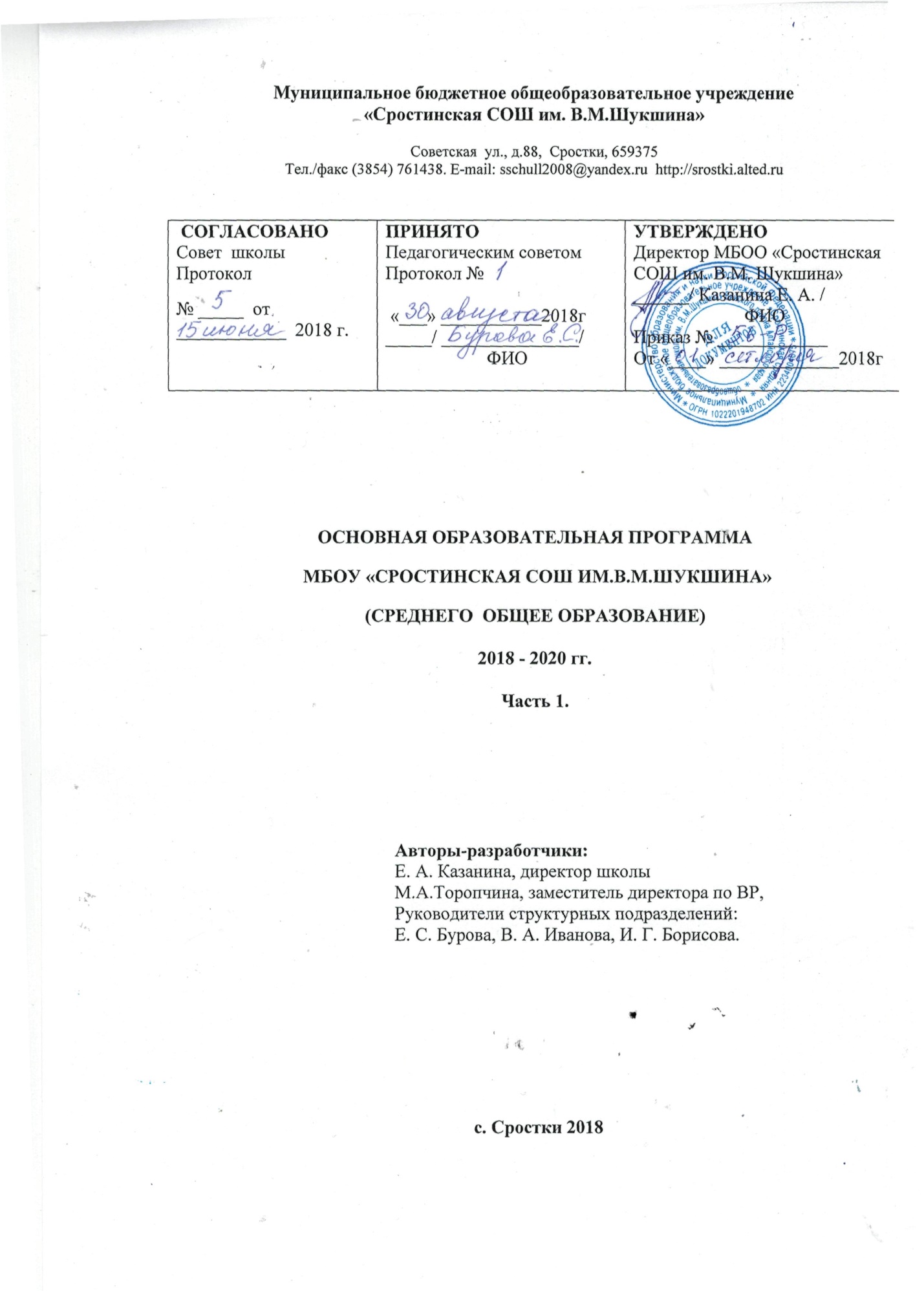 Муниципальное бюджетное общеобразовательное учрежедние«Сростинская СОШ им. В.М.Шукшина»Советская  ул., д.88,  Сростки, 659375Тел./факс (3854) 761438. E-mail: sschull2008@yandex.ru  http://srostki.alted.ruОСНОВНАЯ ОБРАЗОВАТЕЛЬНАЯ ПРОГРАММА  МБОУ «СРОСТИНСКАЯ СОШ ИМ.В.М.ШУКШИНА»(СРЕДНЕГО  ОБЩЕЕ ОБРАЗОВАНИЕ)2018 - 2020 гг.Часть 1.Авторы-разработчики: И.М.Зяблова, директор школы,Е. А. Казанина, заместитель директора по УВР  М.А.Торопчина, заместитель директора по ВР,Руководители структурных подразделений:Е. С. Бурова, В. А. Иванова, И. Г. Борисова.   с. Сростки 2018Рассмотрена на педагогическом советеПротокол № _____ от ______________ 2018 г.СОДЕРЖАНИЕЦелевой раздел основной образовательной программы среднего общего образования.I.1. Пояснительная записка. 1.1.1.	Введение.    Основная общеобразовательная программа среднего общего образования МБОУ «Сростинская СОШ им. В.М.Шукшина» (далее по тексту –  Организация) разработана в соответствии с требованиями федерального государственного образовательного стандарта утвержден приказом Минобрнауки РФ 17.05.2012 N 413 в действующей редакции), определяет цели, задачи, планируемые результаты, содержание и  организацию образовательного процесса на ступени среднего общего образования и направлена на духовно-нравственное, гражданское, социальное, личностное и интеллектуальное развитие, формирование общей культуры, саморазвитие и самосовершенствование обучающихся, обеспечивающие их социальную  успешность, развитие творческих способностей, сохранение и укрепление здоровьяООП СОО МБОУ «Сростинская СОШ им. В.М.Шукшина» разработана на основе примерной основной образовательной программы среднего общего образования с учётом типа и вида образовательного учреждения, а также образовательных потребностей и запросов участников образовательного процесса.ООП СОО МБОУ «Сростинская СОШ им. В.М.Шукшина» разработана с привлечением органов самоуправления, обеспечивающих государственно-общественный характер управления образовательной организацией. ООП СОО является средством реализации программы развития «Развитие системы образовательного процесса МБОУ «Сростинская средняя общеобразовательная школа им. В.М. Шукшина» «Школа – ЛИДЕР» -  как центр Личностного роста в социокультурном, образовательном пространстве села».           Данная образовательная программа является нормативно-управленческим документом, определяющим содержание образовательного процесса в учебном заведении, и характеризует специфику содержания образования, особенности учебно-воспитательного процесса и управления в Организации.Для педагогического коллектива образовательная программа определяет главное в содержании образования и способствует координации деятельности всех учителей.Образовательная программа регламентирует организацию всех видов деятельности обучающихся, их всестороннее образование.Образовательная программа является основанием для определения качества выполнения государственных стандартов.Программа отражает интересы и запросы жителей села Сростки, направлена на выполнение социального заказа обучающихся и  их родителей.Программа среднего общего образования МБОУ «Сростинская СОШ им. В. М. Шукшина» составлена с учетом современных тенденций в развитии образования и направлена на реализацию миссии школы  - подготовку обучающихся в соответствии с новыми образовательными стандартами, овладениями учебными, социальными, информационными компетенциями;  воспитание порядочных, ответственных граждан, готовых в дальнейшем реализоваться в свободно выбранной предметной области; поддержку здоровья обучающихся; активизацию родительской общественности в управлении школой и совета школа; развитие инновационной деятельности школы   и  как следствие расширение деятельности педагогического коллектива  в рамках инновационных проектов.        ООП СОО направлена на формирование общей культуры, духовно- нравственное, гражданское, социальное, личностное и интеллектуальное развитие, саморазвитие и самосовершенствование обучающихся, равных возможностей получения качественного среднего  общего образования, реализацию бесплатного образования в объеме основнойобразовательной программы, предусматривающей изучение обязательных учебных предметов, входящих в учебный план ( учебных предметов, курсов по выбору и общих для включения во все учебные планы учебных предметов, в том числе на углубленном уровне), а также внеурочную деятельность. ООП СОО обеспечивает их социальную успешность, развитие творческих способностей, сохранение и укрепление здоровья.Программа адресована в первую очередь обучающимся  10-11 классов, которые в зависимости от притязаний и возможностей могут определиться в выборе профессиональной деятельности и выбрать соответствующий образовательный маршрут, направленный на получение среднего  общего образования. Формирование профилей осуществляется по окончании  9 класса на основании анкетирования родителей и обучающихся.Программа также адресована родителям обучающихся в 10-11 классов, так как информирует их о целях, содержании, организации образовательного процесса и предполагаемых результатах деятельности МБОУ «Сростинская СОШ им. В.М.Шукшина». Программа определяет сферы ответственности за достижение планируемых результатов школы, обучающихся и их родителей, возможности для взаимодействия.Программа адресована учителям, работающим в МБОУ «Сростинская СОШ им. В.М.Шукшина» и является ориентиром в практической образовательной деятельности.Программа адресована администрации  МБОУ «Сростинская СОШ им. В.М.Шукшина»  для осуществления координации деятельности педагогического коллектива по выполнению требований к результатам и условиям освоения обучающимися основной образовательной программы, для регулирования взаимоотношений субъектов образовательного процесса.Программа адресована учредителю и органам управления для повышения объективности оценивания образовательных результатов МБОУ «Сростинская СОШ им. В.М.Шукшина», для принятия управленческих решений на основе мониторинга эффективности процесса, качества, условий и результатов образовательной деятельности лицея.         Образовательная программа предполагает определенную степень готовности к ее усвоению на уровне обязательного минимума содержания среднего общего образования, что связано с успешностью обучения на второй  ступени обучения. Таким образом, соблюдается преемственность между школами второй  и третьей  ступени.  Миссия школы.       Развитие открытого социокультурно-образовательного пространства сельской школы для обеспечения личностного роста всех участников образовательного процесса МБОУ «Сростинская СОШ им. В.М. Шукшина».  Миссия школы, отражает основные ценности нового, характерного для начала третьего тысячелетия смысла общего образования и лучшие традиции отечественного образования, определяет новый этап развития школы, нацеленный:на подготовку обучающихся в соответствии с новыми образовательными стандартами, овладениями учебными, социальными, информационными компетенциями;на воспитание порядочных, ответственных граждан, готовых в дальнейшем реализоваться в свободно выбранной предметной области;на  поддержку здоровья обучающихся;на активизацию родительской общественности в управлении школой и совета школа;на развитие инновационной деятельности школы   и  как следствие расширение деятельности педагогического коллектива  в рамках инновационных проектов.   Стратегические задачи:Обеспечение режима развития учреждения, открытого для реализации государственного и социального заказа;Разработка и внедрение новой модели образования обучающихся с учетом требований современного общества и федеральных государственных образовательных стандартов (ФГОС) нового поколения;создание условий для  динамичного развития  всех участников образовательного процесса; Обеспечение безопасности и укрепление здоровья обучающихся за счет создания оптимальных условий и комфортной среды; Укрепление ресурсной базы  Организации с целью обеспечения интенсификации ее развития;Реализация компетентностного и ресурсного подходов и освоение системно-деятельностного подхода.  Тактические задачи: Создать открытое образовательное и социокультурного пространства, как условие формирования Личности, способной к самореализации, обеспечивающего конкурентоспособность и воспитывающую высокие нравственные качества;Обеспечить уровень образования, соответствующий современным требованиям, предъявляемым ФГОС нового поколения;Обеспечение качества образования, позволяющего выпускнику самореализоваться в свободно выбранной предметной области;Создать конкурентные преимущества за счет повышения методического и инновационного потенциала школы;Создать творческую атмосферу в Организации путем организации системы факультативов, спецкурсов и элективных курсов через вариативную часть учебного плана; кружков, спортивных секций, платных образовательных услуг, организации разноплановой внеурочной деятельности направленной на профессиональное самоопределение;Создать оптимальные условия для научно-исследовательской работы, развития инновационной активности творческой инициативы педагогов и обучающихся;Оптимизировать системы профессионального и личностного роста педагогических работников как необходимое условие современных образовательных отношений;Обеспечение информационной открытости образовательного пространства школы в целях привлечения партнеров социума для обновления инфраструктуры и содержания образовательного процесса;Создание высокотехнологичной информационной среды школы;.Создание системы диалога с «заказчиками» образовательных услуг и социальными партнерами.Направления деятельности по реализации основной образовательной программы на всех ступенях обучения МБОУ «Сростинская СОШ им. В.М.Шукшина»:реализация общеобразовательных программ основного общего и среднегообщего образования;компетентностный  подход в образовании, обеспечивающий вариативность и разноуровневость предлагаемых учебных программ и образовательных услуг;предоставление возможности получения обучающимися широкого спектра дополнительного образования и дополнительных образовательных услуг, в том числе платных;повышение качества образования за счет внедрения эффективных педагогических технологий, расширения спектра образовательных услуг, привлечения высококвалифицированных специалистов (Вузов);обеспечение высокого уровня социальной компетентности и образованности выпускников, как результата высокого качества образования;информатизация учебного процесса;укрепление материально-технической базы.В целях реализации национальной образовательной инициативы «Наша новая школа», введения новых федеральных государственных образовательных стандартов среднего общего образования, в рамках действия «пилотной площадки» опережающего введения ФГОС, руководствуясь Приказом Министерства образования и науки Алтайского края № 1652 от 15.12.2017 " Об организации в 2018 году работы по подготовке к введению федерального государственного образовательного стандарта среднего общего образования в пилотных общеобразовательных  организациях Алтайского края"  с 1 сентября 2018 года МБОУ «Сростинская СОШ им. В.М.Шукшина» приступает к реализации ФГОС СОО, основной образовательной программы среднего общего образования.Нормативное обеспечение основной образовательной программы основного общего образования:Национальная образовательная инициатива «Наша новая школа»;Всеобщая декларация прав человека;Концепция долгосрочного социально-экономического развития Российской Федерации,Федеральная целевая программа развития образования на 2016-2010 г.;Конвенция о правах ребенка; Конституция РФ (от 12.12.1993);Федеральный закон от 29 декабря 2012 г. N 273-ФЗ "Об образовании в РоссийскойФедерации";Федеральный государственный образовательный стандарт среднего общегообразования (утвержден Приказом Минобрнауки Российской Федерации от 17 мая 2012 г. №413) в последней редакции;Примерная основная образовательная программа среднего общего образованияодобрена решением федерального учебно-методического объединения по общемуобразованию. Протокол от 28.06.2016 №2/16-з), номер примерной основнойобразовательной программы среднего общего образования в реестре – (www.fgosreestr.ru);Федеральный перечень учебников, рекомендуемых к использованию при реализацииимеющих государственную аккредитацию образовательных программ начального общего, основного общего, среднего общего образования, утвержденный приказом Министерства образования и науки Российской Федерации от 31.03.2014 №253 (с изменениями и дополнениями);Постановление Главного государственного санитарного врача Российской Федерации от29.12.2010 № 189 «Об утверждении СанПин  2.4.2.2821-10 «Санитарно-эпидемические требования к условиям и организации обучения  в образовательных учреждениях» с изменениями и дополнениями.11. Устав муниципального бюджетного общеобразовательного  учреждения «Сростинская СОШ им. В.М.Шукшина».12. «Развитие системы  образовательного процесса  МБОУ «Сростинская средняя  общеобразовательная школа им. В.М. Шукшина» Бийского района Алтайского края на 2017 - 2022 годы» «Школа – ЛИДЕР» -  как центр Личностного роста в  социокультурном, образовательном пространстве села.Руководствуясь указанными выше нормативными и инструктивно-методическими документами, в соответствии со ст. 32. п. 6 закона РФ «Об образовании» МБОУ «Сростинская СОШ им. В.М.Шукшина» оставляет за собой право вносить необходимые коррективы, изменения и дополнения в настоящую образовательную программу в течение указанного периода ее реализации.Информационная справка (особенности образовательной системы МБОУ «Сростинская СОШ им. В.М.Шукшина», краткая характеристики обучающихся, кадрового состава, специфика образовательной деятельности, информационно-аналитические данные об общеобразовательном учреждении)        Наименование учреждения: Муниципальное бюджетное общеобразовательное учреждение  «Сростинская средняя общеобразовательная школа им. В.М.Шукшина»  Бийского района  Алтайского края  Юридический адрес: 659375 Алтайский край, Бийский район , с.Сростки ул. Советская №88Год основания: 1964 г.Учредитель: МКУ «Комитет Администрации Бийского района по образованию и делам молодежи».Лицензии:    регистрационный номер  534 от 12.11.2013 года  срок действия бессрочная.Аккредитация:   регистрационный № 027 серия 22АА № 000826 от 06 апреля 2012 г.Формы ученического самоуправления: совет командиров, штаб дружины, совет дела.Формы государственно-общественного управления: совет школы,  общешкольный родительский комитет.E-mail:  sschull2008@yandex.ruАдрес в Интернете: http://srostki.alted.ru/.     Тел/факс: 8(3852) 761-438 ,    тел. директора: 8(3852) 761-138Муниципальное  бюджетное общеобразовательное учреждение «Сростинская  средняя общеобразовательная школа им. В. М. Шукшина» существует с 1929 год. Школа расположена в живописном месте   села Сростки – родине В. М. Шукшина. С 1976 года школа носит имя знаменитого земляка писателя, актера, кинорежиссера - В. М. Шукшина. Творчество Шукшина несет в себе мощный нравственный заряд и позволяет осуществлять задачи     обучения, воспитания и развития учащихся на высоком уровне, позволяет педагогам синтезировать школьные, библиотечные, музейные формы работы, а также приобщать школьников к культурным ценностям  через опыт художественной литературы, произведения искусства, художественного исполнительства в рамках  учебных и досуговых мероприятий. Современное здание  школы введено в эксплуатацию в 1964 году.  В 2008  - 2009 годах    при помощи и поддержке Администрации Алтайского края проведена полная реконструкция здания школы.   Учебный план  организации  является нормативным документом, реализующий программы начального общего, основного общего и среднего общего образования в соответствии:с перечнем учебных предметов, обязательных для изучения на данной ступени обучения;с рекомендациями по распределению обязательной и максимальной аудиторной нагрузки учащихся 1-11 классов при 5-ти и 6-ти дневной учебной неделе;с распределением учебного времени между федеральным компонентом и компонентом образовательного учреждения;с показателями финансирования (в часах);с максимальным объемом домашних заданий.              Организация имеет специфику углублённого изучения предмета математика с 7 класса, является экспериментальной площадкой по апробации УМК А.Г Мерзляка на основании соглашения с издательством Винтана Граф. Так же в школе особое место отводится художественно- эстетическому воспитанию, которое реализуется через элективные курсы: история искусства, практическая философия, внеурочную деятельность, сотрудничество с ДШИ, ЦВР.              Учебный план организации предусматривает три ступени образования:- 4-летний срок освоения образовательных программ начального общего образования для 1-4 классов. Продолжительность учебного года: 1 класс – 33 учебные недели,2-4 классы –34 учебные недели (согласно Уставу организации)- 5-летний срок освоения образовательных программ основного общего образования для 5-9 классов интеграция базового образования и углублённого изучения предмета математика. Продолжительность учебного года (согласно Уставу организации) – 34 учебные недели (не включая летний экзаменационный период);- 2-летний срок освоения образовательных программ среднего  общего образования на основе сочетаний базовых, углублённых предметов  профильного уровня для 10-11 классов. Продолжительность учебного года (согласно Уставу организации) – 34 учебные недели (не включая летний экзаменационный период и проведение учебных сборов по основам военной службы).              В 2007 году МБОУ «Сростинская СОШ им. В.М. Шукшина» вошла в число победителей по ПНПО. За счет выигранных средств было обновлено оборудование компьютерного класса и кабинетов школы. На территории школы расположен   спортивный комплекс, который включает в себя: 2 волейбольные площадки, баскетбольная площадка, гандбольная площадка, каток, футбольное поле, беговые дорожки с современным покрытием. Школа располагает   цветником, учебно-опытным участком, на которой осуществляет работу волонтерский отряд. Школьникам предоставлена разветвленная сеть дополнительного образования: ДЮСШ, Детская школа искусства, ЦВР. В школе реализуется система внеурочной деятельности представленная по пяти направлениям деятельности. В данной системе занято 88% школьников.         Характеристика образовательной системы как объекта управления. Управление образовательной организацией осуществляется на демократической основе в соответствии с законодательством Российской Федерации с учетом особенностей, установленных настоящим Федеральным законом.В школе разработана модель управления школой по трем уровням. уровень органов стратегического управления: общешкольная родительская конференция; директор школы; совет школы; педагогический совет; общешкольная родительская конференция; профсоюз.Уровень органов тактического управления: заместитель директора по УВР; Заместитель директора по ВР; Совет по качеству; Совет «Родительская Инициатива»; Актив РДШ; Методический совет; Школа Классного руководителя; комиссия по урегулированию споров; совет профилактики.Уровень органов оперативного управления: руководители творческого союза; классные руководители; волонтерские отряды; инициативная группа родителей; родительские комитеты класса; совет класса.В рамках реализации программы развития в соответствии требованиями ФГОС в школе был создан: совет по качеству, цель совета планирование и координация работ по созданию, внедрению и совершенствованию системы оценки качества образования в МБОУ «Сростинская СОШ им. В. М. Шукшина»; совет государственного–общественного управления родительской общественности «Инициатива», цель которой является создание условий для вовлечения родительской общественности в оценку образовательных достижений школьников, условий обучения и повышение качества школьного образования.  На основание нововведений была разработана модель внутренней системы оценки качества образования, где совет по качеству на уровне тактического управления образования выполняют функции координирующие эффективное построение образовательного процесса, через систему внутреннего аудита. Основные звено в данной модели – это совет по качеству, который выполняет координирующую функцию всех структур, где под его руководством осуществляется оценочные процедуры по направлениям.  Совет по качеству состоит из руководителей координирующих направлений деятельности. Определены кураторы осуществляющие оценку: качества учебного процесса, качества профессиональной и методической деятельности учителей,  качества воспитательной работы и внеурочной деятельности, качества спортивной и здоровьесберегающей деятельности, качества информационно-образовательной среды, качества предпрофильного и профильного обучения, качество углубленного изучения отдельных предметов, качество организации преемственности, качества реализации ФГОС ОВЗ и инклюзивного образования. Совет родителей  «Инициатива» - проводит заключительную независимую оценка качества образования в школе. Данная форма работы позволила провести целостный полномасштабный мониторинг, определить проблемы и пути развития образовательного учреждения. В результате за 3 последних года мы удерживаем лидирующие позиции в районе по качеству образовательных результатов: ЕГЭ русский язык средний бал по школе 77(район 64, край 68); математика средний бал по школе по школе 62 (район 38, край 41);  качество знаний за последний 3 года выросло с 44% до 49,7 %; каждый год обучающиеся школы представляют район на региональном туре Всероссийской олимпиаде школьников по математике, МХК, обществознанию.         В настоящий момент нами реализуется новая концепция программы развития Организации по теме «Развитие системы  образовательного процесса  МБОУ «Сростинская средняя  общеобразовательная школа им. В.М. Шукшина» Бийского района Алтайского края на 2017 - 2022 годы» «Школа – ЛИДЕР» -  как центр Личностного роста в  социокультурном, образовательном пространстве села.Режим работы. Организация образовательного процесса в Организации  регламентируется годовым календарным учебным графиком (ст.15 Закона РФ «Об образовании»). Учебный год начинается в   Организации 1 сентября, заканчивается в 9, 11 классах на основании плана МКУ «Комитет администрации Бийского района по образованию и делам молодежи»,  в2, 3, 4, 5, 6, 7, 8, 10-х классах –  31 мая. Продолжительность учебного года – 34  учебные недели.Обучение проводится в две смены в рамках  пятидневной (1 – 4, ,5б, 6б,7б, 8б, 9б классы)  и шестидневной (5а, 6а,7а, 8а, 9а,10,11 классы)  учебной недели. Начало учебных занятий – в 8.00 (1 смена) и 14.00 (2 смена). Продолжительность урока –   45 минут. Перемены между уроками – 10-15 минут.  Учебный план 10-11 классов  рассчитан на реализацию в течение  6 учебных дней.В целях введения новых ФГОС СОО, в рамках действия «пилотной площадки» опережающего введения ФГОС с 1 сентября 2018 года в 10 классе  в Организации обучение будет осуществляться в соответствии с  основной образовательной программой среднего общего образования по выбранному профилю. С  1 сентября 2019 года в 11 классе реализация выбранного профиля будет продолжена. Ежегодно в 10 классе профиль определяют обучающиеся и родители (законные представители) на основании анкетирования. Организация  насчитывает 19 классов-комплектов, в которых на конец учебного года обучались 354 обучающихся.         Педагогический коллектив.Коллектив МБОУ «Сростинская СОШ им. В. М. Шукшина» состоит из директора школы, Заместителя директора по ВР  и 29 педагогов, трое педагогов имеют доплаты за выполнение функций заместителя директора по НМР, УВР, МР руководителя Сростинского образовательного округа «Магистраль знаний». Из 29 педагогов 8 - учителя начальных классов из них 2 имеют высшую категорию 6 первую; 21 педагог - предметник из них 9 имеют высшую категорию,  9 первую;  3 молодых специалиста. Педагоги, имеющие отраслевые и государственные награды:                                                                                                                                Таблица №1В рамках  ПНПО  «Образования»  победителями  конкурса «Лучший учитель России» стали: 2006 г   Сизинцева Т.В. – русский язык и литература; 2007 г   Гаврилина Т.В. – биология;  2008 г    Зубкова Г.В. – начальные классы; 2014 г. Березикова Т. С.- учитель истории;2017г. Казанина Е.А – учитель ИЗО, МХК;  2009 г    Ядыкина Н.А. - победитель премии имени С.П. Титова; 2009 г    Казанина Е.А.-  победителем краевого конкурса «Учитель года Алтая -  в   номинации «Вожатый года».  2010г. Казанина Е.А. – победитель краевого  конкурса на получение денежного поощрения лучшими учителями  в номинации «Победители и лауреаты  краевых  конкурсов»;2012 г   Бородин М.И.  победитель премии имени С.П. Титова;2013г.  Казанина Е.А. – лауреат краевого конкурса «Учитель года Алтая – 2013»; 2007 году МОУ «Сростинская СОШ им. В.М. Шукшина» вошла в число победителей по ПНПО;  2011 году – победитель инновационных учреждений «Новая школа Алтая»  с целевой программой «Развитие образования  МБОУ «Сростинская средняя общеобразовательная школа им. В.М. Шукшина» Бийского района Алтайского края на 2011 - 2015 годы «Школа - центр социокультурного образовательного пространства творческой реализации личности»;  2011 г  Лауреат в конкурсе ИКТО-2011 в номинации «Лучший сайт образовательного учреждения»;2011 г Победитель  Краевого  смотра-конкурса  "Лучшая столовая — 2011".2013 г. лауреат Всероссийского конкурса "Лучшая школа России-2013.2017 г. почетная  грамота совета федерации космонавтики российской федерации.Педагоги нашей школы активно принимают участие в конкурсах профессионального мастерства: «Учитель года Бийского района» 4 победителя , 10 лауреатов; районный конкурс «Педагогический дебют» 1 победитель, 2 лауреата; краевой конкурс  «Вожатый года Алтая» - победитель; «Учитель года Алтая» -  2 лауреата; «Сердце отдаю детям» - победитель; «Педагогический дебют» -  лауреат. МБОУ «Сростинская СОШ им. В. М. Шукшина» является Всероссийкой пилотной площадкой  Российского детского движения школьников, входит в краевой Банк «Лучших практик» по теме «Государственное общественное управления совет родителей «Инициатива»; реализует краевой проект «Финансовая грамотность», «Сеть мобильных школ». Учебные заведения, с которыми установлены договорные отношения: Социальные партнеры: ГУК ВММЗ В.М.Шукшина; МОУ дополнительного образования детей «МОУ ДОД ДШИ»; МУ здравоохранения «БЦРБ», МУ дополнительного образования ДЮСШ Бийского района; МКУ дополнительного образования «Центр внешкольной работы»; БРММ библиотека В.М. Шукшина»; ГОУ ВПО «Алтайская государственная академия образования имени В.М. Шукшина», Всероссийский мемориальный музей-заповедник им. В.М.Шукшина». Принципы  школьного образования:Вариативность,  предполагающая разнообразие видов работ, форм организации учащихся, гибкость и оперативность учителя в нестандартных ситуациях;Транспарентность (открытость) образования;Сбалансированность интересов обучающихся, родителей, педагогов, работодателей и учредителей как основных участников образовательного процесса;Самостоятельность как потребность действовать не только в пределах, которые подкреплены ресурсами, но и в зоне поиска, неизведанного; Ответственность, подтверждающая право на самостоятельность, как готовность принять на себя все последствия собственных действий; Инициативность – умение сделать шаг в творческом преобразовании окружающей действительности; Уникальность как альтернатива массовости и усредненности, как признание неповторимости каждого, как стремление к сохранению и раскрытию индивидуальности человека, его «личного кода»; Партнерство, понимаемое как сотрудничество, взаимодействие, обмен продуктами деятельности; Высокий уровень знаний наших педагогов и обучающихся;Ориентация содержания образования на новейшие достижения научно-технического прогресса.Цели и задачи реализации основной образовательной программы среднего общего образования.     Характеристика социального заказа на образовательные услугиСодержание основной образовательной программы среднего общего образования формируется с учётом: государственного заказа: создание условий для получения учащимися качественного образования в соответствии с государственными стандартами; развитие творческой, конкурентоспособной, общественно-активной, функционально-грамотной, устойчиво развитой личности. социального заказа: организация учебного процесса в безопасных и комфортных условиях; обеспечение качества образования, позволяющего выпускникам эффективно взаимодействовать с экономикой и обществом в соответствии с требованиями времени; воспитание личности ученика, его нравственных и духовных качеств; обеспечение досуговой занятости и создание условий для удовлетворения интересов и развития разнообразных способностей детей;воспитание ответственного отношения учащихся к своему здоровью и формирование навыков здорового образа жизни. заказа родителей: возможность получения качественного образования; создание условий для развития интеллектуальных и творческих способностей учащихся; сохранение здоровья.          В соответствии с ФГОС среднего общего образования в основе создания и реализации основной образовательной программы МБОУ «Сростинская СОШ им. В. М. Шукшина» лежит системно-деятельностный подход, который обеспечивает: формирование готовности обучающихся к саморазвитию и непрерывному образованию; проектирование и конструирование развивающей образовательной среды школы; активную учебно-познавательную деятельность обучающихся; построение образовательного процесса с учётом индивидуальных, возрастных, психологических, физиологических особенностей и здоровья обучающихся.          Целями реализации основной образовательной программы среднего общего образования являются:становление и развитие личности обучающегося в ее самобытности и уникальности, осознание собственной индивидуальности, появление жизненных планов, готовность к самоопределению;достижение выпускниками планируемых результатов: компетенций и компетентностей, определяемых личностными, семейными, общественными, государственными потребностями и возможностями обучающегося старшего школьного возраста, индивидуальной образовательной траекторией его развития и состоянием здоровья.       Достижение поставленных целей предусматривает решение следующих основных задач:формирование российской гражданской идентичности обучающихся; обеспечение равных возможностей получения качественного среднего общего образования;обеспечение достижения обучающимися образовательных результатов в соответствии с требованиями, установленными Федеральным государственным образовательным стандартом среднего общего образования (далее – ФГОС СОО);обеспечение реализации бесплатного образования на уровне среднего общего образования в объеме основной образовательной программы, предусматривающей изучение обязательных учебных предметов, входящих в учебный план (учебных предметов по выбору из обязательных предметных областей, дополнительных учебных предметов, курсов по выбору и общих для включения во все учебные планы учебных предметов, в том числе на углубленном уровне), а также внеурочную деятельность;установление требований к воспитанию и социализации обучающихся, их самоидентификации посредством личностно и общественно значимой деятельности, социального и гражданского становления, осознанного выбора профессии, понимание значения профессиональной деятельности для человека и общества, в том числе через реализацию образовательных программ, входящих в основную образовательную программу;обеспечение преемственности основных образовательных программ начального общего, основного общего, среднего общего, профессионального образования; развитие государственно-общественного управления в образовании;формирование основ оценки результатов освоения обучающимися основной образовательной программы, деятельности педагогических работников, организаций, осуществляющих образовательную деятельность; создание условий для развития и самореализации обучающихся, для формирования здорового, безопасного и экологически целесообразного образа жизни обучающихся;выявление и развитие способностей обучающихся, в том числе одарённых детей, детей с ограниченными возможностями здоровья, их профессиональных склонностей через систему профильного обучения, различных курсов, секций, студий и кружков, организацию общественно-полезной деятельности, в том числе социальной практики, с использованием возможностей дополнительного образования детей; формирование готовности к жизненному и профессиональному самоопределению; развитие у учащихся культуры умственного труда, навыков самообразования, исследовательской деятельности, методов научного познания.        Основные цели и задачи реализации данной основной образовательной программы формулируются в следующих характеристиках выпускника школы:любящий свой край и свою Родину, уважающий свой народ, его культуру и духовные традиции;осознающий и принимающий традиционные ценности семьи, российского гражданского общества, многонационального российского народа, человечества, осознающий свою сопричастность судьбе Отечества;креативный и критически мыслящий, активно и целенаправленно познающий мир, осознающий ценность образования и науки, труда и творчества для человека и общества;владеющий основами научных методов познания окружающего мира;мотивированный на творчество и инновационную деятельность;готовый к сотрудничеству, способный осуществлять учебно-исследовательскую, проектную и информационно-познавательную деятельность;осознающий себя личностью, социально активный, уважающий закон и правопорядок, осознающий ответственность перед семьёй, обществом, государством, человечеством;уважающий мнение других людей, умеющий вести конструктивный диалог, достигать взаимопонимания и успешно взаимодействовать;осознанно выполняющий и пропагандирующий правила здорового, безопасного и экологически целесообразного образа жизни;подготовленный к осознанному выбору профессии, понимающий значение профессиональной деятельности для человека и общества;мотивированный на образование и самообразование в течение всей своей жизни.Принципы и подходы к формированию основной образовательной программы среднего общего образования.принцип фундаментальности и вариативности - означает построениеобразования на инвариантной основе единого федерального государственного  образовательного пространства, которое дополняется школьной вариативной составляющей;принцип непрерывности и преемственности образования – образованиерассматривается как постоянный процесс на протяжении всей жизни с опорой напредыдущий опыт и ориентацией на прогнозируемый результат;принцип интеграции - предполагает взаимосвязь всех компонентов процессаобучения, всех элементов системы, связь между системами, он является ведущим приразработке целеполагания, определения содержания обучения, его форм и методов;принцип многоуровневости - предполагает образование на несколькихвзаимосвязанных уровнях с учетом возрастных и образовательных возможностейобучающихся, задач их воспитания и творческого развития, формированияготовности к продолжению образования и жизни в обществе;принцип комплексности – это единство воздействия на сознание и поведениеучащихся, включение их в разнообразные виды деятельности, формированиеинтегративных качеств личности взаимосвязь общего и дополнительногообразования и самостоятельной деятельности;принцип дифференциации и индивидуализации - направлен на создание условий.для полного проявления и развития способностей каждого обучающегося и др.        Методологической основой ФГОС СОО является системно-деятельностный подход, который предполагает:формирование готовности обучающихся к саморазвитию и непрерывному образованию;проектирование и конструирование развивающей образовательной среды организации, осуществляющей образовательную деятельность;активную учебно-познавательную деятельность обучающихся;построение образовательной деятельности с учетом индивидуальных, возрастных, психологических, физиологических особенностей и здоровья обучающихся.Основная образовательная программа формируется на основе системно-деятельностного подхода. В связи с этим личностное, социальное, познавательное развитие обучающихся определяется характером организации их деятельности, в первую очередь учебной, а процесс функционирования образовательной организации, отраженный в основной образовательной программе (ООП), рассматривается как совокупность следующих взаимосвязанных компонентов: цели образования; содержания образования на уровне среднего общего образования; форм, методов, средств реализации этого содержания (технологии преподавания, освоения, обучения); субъектов системы образования (педагогов, обучающихся, их родителей  (законных представителей)); материальной базы как средства системы образования, в том числе с учетом принципа преемственности начального общего, основного общего, среднего общего, профессионального образования, который может быть реализован как через содержание, так и через формы, средства, технологии, методы и приемы работы.Основная образовательная программа СОО Школы при конструировании иосуществлении образовательной деятельности ориентируется на личность как цель,субъект, результат и главный критерий эффективности, на создание соответствующихусловий для саморазвития творческого потенциала личности.Осуществление принципа индивидуально-дифференцированного подхода позволяетсоздать оптимальные условия для реализации потенциальных возможностей каждогообучающегося.      Основная образовательная программа формируется с учетом психолого-педагогических особенностей развития детей 15–18 лет, связанных:с формированием у обучающихся системы значимых социальных и межличностных отношений, ценностно-смысловых установок, отражающих личностные и гражданские позиции в деятельности, ценностных ориентаций, мировоззрения как системы обобщенных представлений о мире в целом, об окружающей действительности, других людях и самом себе, готовности руководствоваться ими в деятельности;с переходом от учебных действий, характерных для основной школы и связанных с овладением учебной деятельностью в единстве мотивационно-смыслового и операционно-технического компонентов, к учебно-профессиональной деятельности, реализующей профессиональные и личностные устремления обучающихся. Ведущее место у обучающихся на уровне среднего общего образования занимают мотивы, связанные с самоопределением и подготовкой к самостоятельной жизни, с дальнейшим образованием и самообразованием. Эти мотивы приобретают личностный смысл и становятся действенными;с освоением видов деятельности по получению нового знания в рамках учебного предмета, его преобразованию и применению в учебных, учебно-проектных и социально-проектных ситуациях, с появлением интереса к теоретическим проблемам, к способам познания и учения, к самостоятельному поиску учебно-теоретических проблем, способности к построению индивидуальной образовательной траектории;с формированием у обучающихся научного типа мышления, овладением научной терминологией, ключевыми понятиями, методами и приемами;с самостоятельным приобретением идентичности; повышением требовательности к самому себе; углублением самооценки; большим реализмом в формировании целей и стремлении к тем или иным ролям; ростом устойчивости к фрустрациям; усилением потребности влиять на других людей.        Переход обучающегося в старшую школу совпадает с первым периодом юности, или первым периодом зрелости, который отличается сложностью становления личностных черт. Центральным психологическим новообразованием юношеского возраста является предварительное самоопределение, построение жизненных планов на будущее, формирование идентичности и устойчивого образа «Я». Направленность личности в юношеском возрасте характеризуется ее ценностными ориентациями, интересами, отношениями, установками, мотивами, переходом от подросткового возраста к самостоятельной взрослой жизни. К этому периоду фактически завершается становление основных биологических и психологических функций, необходимых взрослому человеку для полноценного существования. Социальное и личностное самоопределение в данном возрасте предполагает не столько эмансипацию от взрослых, сколько четкую ориентировку и определение своего места во взрослом мире.           Среднее общее образование является обязательным уровнем образования. Требование обязательности среднего общего образования применительно к конкретному обучающемуся сохраняет силу до достижения им возраста восемнадцати лет, если соответствующее образование не было получено обучающимся ранее. Для обучающихся, нуждающихся в длительном лечении, детей-инвалидов, которые по состоянию здоровья не могут посещать школу, обучение по образовательным программам среднего общего образования организуется на дому. Образовательные программы начального общего, основного общего и среднего общего образования являются преемственными. Нормативный срок освоения ООП СОО два года.    Уровень готовности к усвоению программы: в 10 класс может быть зачислен любойучащийся, успешно освоивший основную образовательную программу основного общего образования.         ООП СОО формируется с учетом принципа демократизации, который обеспечиваетформирование и развитие демократической культуры всех участников образовательныхотношений на основе сотрудничества, сотворчества, личной ответственности в том числе через развитие органов государственно-общественного управления Школы.         На уровне среднего общего образования, исходя из существующих условий и образовательных запросов учащихся и их родителей (законных представителей), в МБОУ «Сростинрская СОШ им. В. М. Шукшина»  создан класс с универсальным профилем, в котором на основании анкетирования введены предметы на углублённое изучение. Такой подход к организации образовательной деятельности диктуется соответствующим социальным заказом, высокой потребностью в углубленном изучении математики, физики и биологии.  Так же на основании анкетирования родителей (законных представителей) и обучающихся составлены программы элективных курсов в предметных областях: русский язык, иностранный язык и факультатив история искусства. При изменения профиля в 10-11 классах в последующие годы приложение к данной программе будет изменено в разделе учебный план, где будет представлена модель выбранного учебного плана. Общая характеристика основной образовательной программы.       Основная образовательная программа среднего общего образования разработана наоснове ФГОС СОО, Конституции Российской Федерации1, Конвенции ООН о правахребенка2, учитывает потребности Алтайского края, обеспечивает достижениеобучающимися образовательных результатов в соответствии с требованиями,установленными ФГОС СОО, определяет цели, задачи, планируемые результаты,содержание и организацию образовательной деятельности на уровне среднего общегообразования и реализуется образовательной организацией через урочную и внеурочнуюдеятельность с соблюдением требований государственных санитарно –эпидемиологических правил и нормативов.       Программа содержит три раздела: целевой, содержательный и организационный.       Целевой раздел определяет общее назначение, цели, задачи и планируемые результаты реализации основной образовательной программы среднего общего образования (далее – ООП СОО) в организации, конкретизированные в соответствии с требованиями Стандарта и учитывающие региональные особенности Российской Федерации, а также способы определения достижения этих целей и результатов. Целевой раздел включает:пояснительную записку;планируемые результаты освоения обучающимися основной образовательной программы основного общего образования; система оценки достижения планируемых результатов освоения основной образовательной программы среднего общего образования;           В содержательном разделе представлена программа развития универсальных учебных действий, которая  дополняется описанием особенностей учебно-исследовательской и проектной деятельности обучающихся. Так же содержательный раздел включает: примерные программы отдельных учебных предметов; программу воспитания и социализации обучающихся при получении среднего общего образования; программу коррекционной работы; систему комплексного психолого-медико-социального сопровождения и поддержки обучающихся с особыми образовательными потребностями, в том числе с ограниченными возможностями здоровья и инвалидов; механизм взаимодействия, предусматривающий общую целевую и единую стратегическую направленность работы учителей, специалистов в области коррекционной и специальной педагогики, специальной психологии, медицинских работников; Планируемые результаты работы с обучающимися с особыми образовательными потребностями, в том числе с ограниченными возможностями здоровья и инвалидами.          Организационный раздел содержит учебный план и систему условий реализации ООП в соответствии с требованиями стандартов. Таким образом, организационный раздел устанавливает общие рамки организации образовательного процесса, а также механизм реализации компонентов основной образовательной программы.Основная образовательная программа содержит обязательную часть и часть, формируемую участниками образовательных отношений. Обязательная часть в полном объеме выполняет требования ФГОС СОО образовательной программы среднего общего образования.           В целях обеспечения индивидуальных потребностей обучающихся в основной образовательной программе предусматриваются учебные предметы, курсы, обеспечивающие различные интересы обучающихся, в том числе этнокультурные; внеурочная деятельность.Организация образовательной деятельности по основным образовательным программам среднего общего образования основана на дифференциации содержания с учетом образовательных потребностей и интересов обучающихся, обеспечивающих изучение учебных предметов всех предметных областей основной образовательной программы среднего общего образования на базовом или углубленном уровнях (профильное обучение)   основной образовательной программы среднего общего образования. Часть, формируемая участниками образовательного процесса, предусматривает в стандарте средней школы возможность введения элективных курсов и факультативов, реализацию индивидуальных проектов и внеурочную деятельность, что и реализуется через учебный план школы и план внеурочной деятельности.Программа также содержит раздел «Литература», в котором приводятся использованные в ходе разработки программы нормативно-, инструктивно-методические пособия, перечень авторских и рабочих программ, а также Интернет-ресурсы.В данном документе имеются приложения, призванные методически обеспечить реализацию ООП СОО Организации.     Общие подходы к организации внеурочной деятельностиСистема внеурочной деятельности включает в себя: жизнь ученических сообществ. В школе  в рамках  «Российского движения школьников» в школе действуют три детские организации на трех ступенях образования: начальная школа «Цветие –семицветик»., основная школа – «Пионерская организации им. ГСС А. В. Спекова, средняя школа – Союз старшеклассников «Романтики». Так же воспитательная система представлена курсами внеурочной деятельности по выбору обучающихся; организационным обеспечением учебной деятельности; обеспечение благополучия обучающихся в пространстве общеобразовательной школы; системой воспитательных мероприятий.Организация внеурочной деятельности предусматривает возможность использования каникулярного времени, гибкость в распределении нагрузки при подготовке воспитательных мероприятий и общих коллективных дел.Вариативность содержания внеурочной деятельности определяется профилями обучения (естественно-научный, гуманитарный, социально-экономический, технологический, универсальный). Вариативность в распределении часов на отдельные элементы внеурочной деятельности определяется  с учетом  особенностей образовательных организаций. I.2. Планируемые результаты освоения обучающимися основной образовательной программы среднего общего образования.I.2.1. Общее положение.   Планируемые результаты освоения основной образовательной программы среднего общего образования (далее — Планируемые результаты) представляют собой систему ведущих целевых установок и ожидаемых результатов освоения всех компонентов, составляющих содержательную основу Программы. Они обеспечивают связь между требованиями Стандарта, образовательным процессом и системой оценки результатов освоения Программы (далее — Системой оценки), выступая содержательной и критериальной основой для разработки программ учебных предметов, курсов, учебно- методической литературы, с одной стороны, и системы оценки — с другой.Стандарт устанавливает требования к результатам освоения обучающимися основной образовательной программы:личностным, включающим готовность и способность обучающихся к саморазвитию и личностному самоопределению, сформированность их мотивации к обучению и целенаправленной познавательной деятельности, системы значимых социальных и межличностных отношений, ценностно-смысловых установок, отражающих личностные и гражданские позиции в деятельности, правосознание, экологическую культуру, способность ставить цели и строить жизненные планы, способность к осознанию российской гражданской идентичности в поликультурном социуме;метапредметным, включающим освоенные обучающимися межпредметные понятия и универсальные учебные действия (регулятивные, познавательные, коммуникативные), способность их использования в познавательной и социальной практике, самостоятельность в планировании и осуществлении учебной деятельности и организации учебного сотрудничества с педагогами и сверстниками, способность к построению индивидуальной образовательной траектории, владение навыками учебно- исследовательской, проектной и социальной деятельности; предметным, включающим освоенные обучающимися в ходе изучения учебного предмета умения, специфические для данной предметной области, виды деятельности по получению нового знания в рамках учебного предмета, его преобразованию и применению в учебных, учебно-проектных и социально- проектных ситуациях, формирование научного типа мышления, владение научной терминологией, ключевыми понятиями, методами и приемами.     В соответствии с требованиями Стандарта система планируемых результатов - личностных, метапредметных и предметных — устанавливает и описывает классы учебно-познавательных и учебно-практических задач, которые осваивают учащиеся в ходе обучения, особо выделяя среди них те, которые выносятся на итоговую оценку, в том числе государственную итоговую аттестацию выпускников. Успешное выполнение этих задач требует от учащихся овладения системой учебных действий (универсальных и специфических для данного учебного предмета: личностных, регулятивных, коммуникативных, познавательных) с учебным материалом, и прежде всего с опорным учебным материалом, служащим основой для последующего обучения.     Фактически личностные, метапредметные и предметные планируемые результаты устанавливают и описывают следующие обобщённые классы учебно- познавательных и учебно-практических задач, предъявляемых учащимся: учебно-познавательные задачи, направленные на формирование и оценку умений и навыков, способствующих освоению систематических знаний, в том числе: первичному ознакомлению, отработке и осознанию теоретических моделей и понятий (общенаучных и базовых для данной области знания), стандартных алгоритмов и процедур; выявлению и осознанию сущности и особенностей изучаемых объектов, процессов и явлений действительности (природных, социальных, культурных, технических и др.) в соответствии с содержанием конкретного учебного предмета, созданию и использованию моделей изучаемых объектов и процессов, схем; выявлению и анализу существенных и устойчивых связей и отношений между объектами и процессами;2) учебно-познавательные задачи, направленные на формирование и оценку навыка самостоятельного приобретения, переноса и интеграции знаний как результата использования знако-символических средств и/или логических операций сравнения, анализа, синтеза, обобщения, интерпретации, оценки, классификации по родовидовым признакам, установления аналогий и причинно- следственных связей, построения рассуждений, соотнесения с известным, в том числе с освоенным учебным материалом из других областей знания или с учебным материалом, изучаемым в ином содержательном контексте; требующие от учащихся более глубокого понимания изученного и/или выдвижения новых для них идей, иной точки зрения, создания или исследования новой информации, преобразования известной информации, представления её в новой форме, переноса в иной контекст и т. п.; 3) учебно-практические задачи, направленные на формирование и оценку навыка разрешения проблем/проблемных ситуаций, требующие принятия решения в ситуации неопределённости, например, выбора или разработки оптимального либо эффективного решения, создания объекта с заданными свойствами, установления закономерностей или «устранения неполадок» и т. п.;4) учебно-практические задачи, направленные на формирование и оценку навыка сотрудничества, требующие совместной работы в парах или группах с распределением ролей/функций и разделением ответственности за конечный результат;5) учебно-практические задачи, направленные на формирование и оценку навыка коммуникации, требующие создания письменного или устного текста/высказывания с заданными параметрами: коммуникативной задачей, темой, объёмом, форматом (например, сообщения, комментария, пояснения, призыва, инструкции, текста-описания или текста-рассуждения, формулировки и обоснования гипотезы, устного или письменного заключения, отчёта, оценочного суждения, аргументированного мнения и т. п.);6) учебно-практические и учебно-познавательные задачи, направленные на формирование и оценку навыка самоорганизации и саморегуляции, наделяющие учащихся функциями организации выполнения задания: планирования этапов выполнения работы, отслеживания продвижения в выполнении задания, соблюдения графика подготовки и предоставления материалов, поиска необходимых ресурсов, распределения обязанностей и контроля качества выполнения работы (как правило, такого рода задания - это долгосрочные проекты с заранее известными требованиями, предъявляемыми к качеству работы, или критериями её оценки, в ходе выполнения которых контролирующие функции учителя сведены к минимуму); 7) учебно-практические и учебно-познавательные задачи, направленные на формирование и оценку навыка рефлексии, что требует от обучающихся самостоятельной оценки или анализа собственной учебной деятельности с позиций соответствия полученных результатов учебной задаче, целям и способам действий, выявления позитивных и негативных факторов, влияющих на результаты и качество выполнения задания и/или самостоятельной постановки учебных задач (например, что надо изменить, выполнить по-другому, дополнительно узнать и т.п.); 8) учебно-практические и учебно-познавательные задачи, направленные на формирование ценностно-смысловых установок, что требует от обучающихся выражения ценностных суждений и/или своей позиции по обсуждаемой проблеме на основе имеющихся представлений о социальных и/или личностных ценностях, нравственно-этических нормах, эстетических ценностях, а также аргументации (пояснения или комментария) своей позиции или оценки; 9) учебно-практические и учебно-познавательные задачи, направленные на развитие и оценку ИКТ - компетентности обучающихся, требующие педагогически целесообразного использования ИКТ в целях повышения эффективности процесса формирования всех перечисленных выше ключевых навыков (самостоятельного приобретения и переноса знаний, сотрудничества и коммуникации, решения проблем и самоорганизации, рефлексии и ценностно смысловых ориентаций), а также собственно навыков использования ИКТ.      В соответствии с реализуемой ФГОС СОО деятельностной парадигмой образования система планируемых результатов строится на основе уровневого подхода: выделения ожидаемого уровня актуального развития большинства обучающихся и ближайшей перспективы их развития. Такой подход позволяет определять динамическую картину развития обучающихся, поощрять продвижения обучающихся, выстраивать индивидуальные траектории движения с учётом зоны ближайшего развития ребёнка.  В структуре планируемых результатов выделяются: Ведущие целевые установки и основные ожидаемые результаты среднего общегообразования, описывающие основной, сущностный вклад каждой изучаемой программы в развитие личности обучающихся, их способностей. Этот блок результатов отражает такие общие цели образования, как формирование ценностно-смысловых установок, развитие интереса, целенаправленное формирование и развитие познавательных потребностей и способностей обучающихся средствами различных предметов. Оценка достижения этой группы планируемых результатов ведётся в ходе процедур, допускающих предоставление и использование исключительно неперсонифицированной информации, а полученные результаты характеризуют эффективность деятельности системы образования на федеральном и региональном уровнях.Планируемые результаты освоения учебных и междисциплинарных программ ккаждому разделу учебной программы (блок «Выпускник научится»): круг учебных задач учебно-познавательных и учебно-практических задач, который предъявляется обучающимся в ходе изучения каждого раздела программы. Подобная структура представления планируемых результатов подчёркивает тот факт, что при организации образовательного процесса, направленного на реализацию и достижение планируемых результатов, от учителя требуется использование таких педагогических технологий, которые основаны на дифференциации требований к подготовке обучающихся. Планируемые результаты освоения учебных и междисциплинарных программ ккаждому разделу учебной программы (блок «Выпускник получит возможность научиться»): планируемые результаты, характеризующие систему учебных действий в отношении знаний, умений, навыков, расширяющих и углубляющих понимание опорного учебного материала. Уровень достижений, соответствующий планируемым результатам этой группы должны достигнуть обучающие, осваивающие учебные программы по предметам на углублённом уровне      В МБОУ «Сростинская СОШ им. В. М. Шукшина» на уровне среднего общего образования устанавливаются планируемые результаты освоения междисциплинарной учебной программы — «Индивидуальный проект», учебных программ по всем предметам — «Русский язык», «Литература», «Английский язык», «История», «Естествознание», «Обществознание», «География», «Математика», «Информатика», «Физика», «Астрономия», «Физическая культура», «Основы безопасности жизнедеятельности», а также «Уроки словесности», «История искусства».1.2.2. . Планируемые личностные результаты освоения ООП.Личностные результаты освоения Программы отражают сформированность: российской гражданской идентичности, патриотизма, уважения к своему народу, чувства ответственности перед Родиной, гордости за свой край, свою Родину, прошлое и настоящее многонационального народа России, уважения государственных символов (герб, флаг, гимн); гражданскую позицию как активного и ответственного члена российского общества, осознающего свои конституционные права и обязанности, уважающего закон и правопорядок, обладающего чувством собственного достоинства, осознанно принимающего традиционные национальные и общечеловеческие гуманистические и демократические ценности; готовности к служению Отечеству, его защите;мировоззрения, соответствующего современному уровню развития науки и общественной практики, основанного на диалоге культур, а также различных форм общественного сознания, осознание своего места в поликультурном мире; готовности к саморазвитию, самовоспитанию, самосовершенствованию, самореализации в соответствии с общечеловеческими ценностями и идеалами гражданского общества; готовность и способность к самостоятельной, творческой и ответственной деятельности (основы акмеологической культуры); толерантного сознания и поведения в поликультурном мире, готовности и способности вести диалог с другими людьми, достигать в нем взаимопонимания, находить общие цели и сотрудничать для их достижения; навыков сотрудничества со сверстниками, детьми младшего возраста, взрослыми в образовательной, общественно полезной, учебно-исследовательской, проектной и других видах деятельности; нравственного сознания и поведения на основе усвоения общечеловеческих ценностей; готовности и способности к образованию, в том числе самообразованию, на протяжении всей жизни; сознательного отношения к непрерывному образованию как условию успешной профессиональной и общественной деятельности; • эстетического отношения к миру, включая эстетику быта, научного и технического творчества, спорта, общественных отношений; принятия и реализации ценностей здорового и безопасного образа жизни, потребности в физическом самосовершенствовании, занятиях спортивно- оздоровительной деятельностью, неприятие вредных привычек: курения, употребления алкоголя, наркотиков; бережного, ответственного и компетентного отношения к физическому и психологическому здоровью, как собственному, так и других людей, умение оказывать первую помощь; осознанного выбора будущей профессии и возможностей реализации собственных жизненных планов; отношение к профессиональной деятельности как возможности участия в решении личных, общественных, государственных, общенациональных проблем; экологического мышления, понимания влияния социально-экономических процессов на состояние природной и социальной среды; приобретение опыта эколого- направленной деятельности; ответственного отношения к созданию семьи на основе осознанного принятия ценностей семейной жизни.I.2.3. Планируемые метапредметные результаты освоения ООП. Метапредметные результаты освоения Программы отражают сформированность: умений самостоятельно определять цели деятельности и составлять планы деятельности; самостоятельно осуществлять, контролировать и корректировать деятельность; использовать все возможные ресурсы для достижения поставленных целей и реализации планов деятельности; выбирать успешные стратегии в различных ситуациях; умений продуктивно общаться и взаимодействовать в процессе совместной деятельности, учитывать позиции других участников деятельности, эффективно разрешать конфликты;навыков познавательной, учебно-исследовательской и проектной деятельности, навыками разрешения проблем; способности и готовности к самостоятельному поиску методов решения практических задач, применению различных методов познания; готовности и способности к самостоятельной информационно- познавательной деятельности, включая умение ориентироваться в различных источниках информации, критически оценивать и интерпретировать информацию, получаемую из различных источников; умения использовать средства информационных и коммуникационных технологий (далее - ИКТ) в решении когнитивных, коммуникативных и организационных задач с соблюдением требований эргономики, техники безопасности, гигиены, ресурсосбережения, правовых и этических норм, норм информационной безопасности; умения определять назначение и функции различных социальных институтов; умения самостоятельно оценивать и принимать решения, определяющие стратегию поведения, с учетом гражданских и нравственных ценностей; владения языковыми средствами - умение ясно, логично и точно излагать свою точку зрения, использовать адекватные языковые средства; навыков познавательной рефлексии как осознания совершаемых действий и мыслительных процессов, их результатов и оснований, границ своего знания и незнания, новых познавательных задач и средств их достижения.     В результате изучения обучающимися предметов и курсов старшей школы (на базовом и/или углублённом уровнях) получат дальнейшее развитие личностные, регулятивные, коммуникативные и познавательные универсальные учебные действия, учебная (общая и предметная) и общепользовательская ИКТ- компетентность обучающихся, составляющие психолого-педагогическую и инструментальную основы формирования способности и готовности к осуществлению ответственного выбора собственной индивидуальной образовательной траектории через полидеятельностный принцип организации образования обучающихся, к освоению систематических знаний, их самостоятельному пополнению, переносу и интеграции, к сотрудничеству и коммуникации, решению личностно и социально значимых проблем и воплощению решений в практику, к самоорганизации, саморегуляции и рефлексии.   В процессе обучения в средней школе: у выпускников будут сформированы основы формально-логического мышления, рефлексии, что будет способствовать порождению нового типа познавательных интересов (интереса не только к фактам, но и к закономерностям); расширению и переориентации рефлексивной оценки собственных возможностей — за пределы учебной деятельности в сферу самосознания; формированию способности к целеполаганию, самостоятельной постановке новых учебных задач и проектированию собственной учебной деятельности; обучающиеся приобретут опыт проектно-исследовательской деятельности как особой формы учебной работы, способствующей воспитанию самостоятельности, инициативности, ответственности, повышению мотивации и эффективности учебной деятельности; в ходе реализации исходного замысла на практическом уровне овладеют умением выбирать адекватные стоящей задаче средства, принимать решения, в том числе и в ситуациях неопределённости. Они получат возможность развить способность к разработке нескольких вариантов решений, к поиску нестандартных решений, поиску и осуществлению наиболее приемлемого решения;обучающиеся освоят умение оперировать гипотезами как отличительным инструментом научного рассуждения, приобретут опыт решения интеллектуальных задач на основе мысленного построения различных предположений и их последующей проверки; у обучающихся будут заложены потребность вникать в суть изучаемых проблем, ставить вопросы, затрагивающие основы знаний, личный, социальный, исторический жизненный опыт; основы критического отношения к знанию, жизненному опыту; основы ценностных суждений и оценок; уважение к величию человеческого разума, позволяющего преодолевать невежество и предрассудки, развивать теоретическое знание, продвигаться в установлении взаимопонимания между отдельными людьми и культурами; основы понимания принципиальной ограниченности знания, существования различных точек зрения, взглядов, характерных для разных социокультурных сред и эпох; учащиеся усовершенствуют технику чтения, получат возможность приобрести навык рефлексивного чтения; овладеют различными видами и типами чтения: ознакомительным, изучающим, просмотровым, поисковым и выборочным; выразительным чтением; коммуникативным чтением вслух и про себя; учебным и самостоятельным чтением; овладеют основными стратегиями чтения художественных и других видов текстов и будут способны выбрать стратегию чтения, отвечающую конкретной учебной задаче.В сфере развития личностных универсальных учебных действий приоритетное внимание будет уделяться формированию:основ гражданской идентичности личности (включая когнитивный, эмоционально-ценностный и поведенческий компоненты); основ социальных компетенций (включая ценностно-смысловые установки и моральные нормы, опыт социальных и межличностных отношений, правосознание); готовности и способности к переходу к самообразованию и саморазвитию на основе учебно-познавательной мотивации, в том числе готовности к выбору профессионального образования.В сфере развития регулятивных универсальных учебных действий приоритетное внимание будет уделяться формированию действий целеполагания, включая способность ставить новые учебные цели и задачи, планировать их реализацию, в том числе во внутреннем плане, осуществлять выбор эффективных путей и средств достижения целей, контролировать и оценивать свои действия как по результату, так и по способу действия, вносить соответствующие коррективы в их выполнение. Ведущим способом решения этой задачи является формирование способности к проектированию.    В сфере развития коммуникативных универсальных учебных действий приоритетное внимание будет уделяться: формированию действий по организации и планированию учебного сотрудничества с учителем и сверстниками, умений работать в группе и приобретению опыта такой работы, практическому освоению морально-этических и психологических принципов общения и сотрудничества; развитию умений, составляющих основу коммуникативной компетентности: ставить и решать многообразные коммуникативные задачи; действовать с учётом позиции другого и уметь согласовывать свои действия; устанавливать и поддерживать необходимые контакты с другими людьми; удовлетворительно владеть нормами и техникой общения; определять цели коммуникации, оценивать ситуацию, учитывать намерения и способы коммуникации партнёра, выбирать адекватные стратегии коммуникации; развитию речевой деятельности, приобретению опыта использования речевых средств для регуляции умственной деятельности, приобретению опыта регуляции собственного речевого поведения как основы коммуникативной компетентности. В сфере развития познавательных универсальных учебных действий приоритетное внимание будет уделяться: практическому освоению обучающимися основ проектно-исследовательской деятельности; развитию стратегий смыслового чтения и работе с информацией; практическому освоению методов познания, используемых в различных областях знания и сферах культуры, соответствующего им инструментария и понятийного аппарата, регулярному обращению в учебном процессе к использованию общеучебных умений, знаково-символических средств, широкого спектра логических действий и операций.При изучении учебных предметов обучающиеся усовершенствуют имеющиеся навыки работы с информацией и пополнят их. Они смогут работать с текстами, преобразовывать и интерпретировать содержащуюся в них информацию, в том числе: систематизировать, сопоставлять, анализировать, обобщать и интерпретировать информацию, содержащуюся в готовых информационных объектах;  выделять главную и избыточную информацию, выполнять смысловое свёртывание выделенных фактов, мыслей; представлять информацию в сжатой словесной форме (в виде плана или тезисов) и в наглядно-символической форме (в виде таблиц, графических схем и диаграмм, карт понятий — концептуальных диаграмм, опорных конспектов);  заполнять и дополнять таблицы, схемы, диаграммы, тексты.   Обучающиеся усовершенствуют навык поиска информации в компьютерных и некомпьютерных источниках информации, приобретут навык формулирования запросов и опыт использования поисковых машин. Они научатся осуществлять поиск информации в Интернете, школьном информационном пространстве, базах данных и на персональном компьютере с использованием поисковых сервисов, строить поисковые запросы в зависимости от цели запроса и анализировать результаты поиска.     Обучающиеся приобретут потребность поиска дополнительной информации для решения учебных задач и самостоятельной познавательной деятельности; освоят эффективные приёмы поиска, организации и хранения информации на персональном компьютере, в информационной среде учреждения и в Интернете; приобретут первичные навыки формирования и организации собственного информационного пространства. Они усовершенствуют умение передавать информацию в устной форме, сопровождаемой аудиовизуальной поддержкой, и в письменной форме гипермедиа (т. е. сочетания текста, изображения, звука, ссылок между разными информационными компонентами).       Обучающиеся смогут использовать информацию для установления причинно- следственных связей и зависимостей, объяснений и доказательств фактов в различных учебных и практических ситуациях, ситуациях моделирования и проектирования.    Выпускники получат возможность научиться строить умозаключения и принимать решения на основе самостоятельно полученной информации, а также освоить опыт критического отношения к получаемой информации на основе её сопоставления с информацией из других источников и с имеющимся жизненным опытом.I.2.4. Планируемые предметные результаты освоения ООП.На ступени среднего общего образования устанавливаются планируемые результаты освоения учебных программ по всем предметам на базовом или углублённом уровнях: «Русский язык», «Литература», «Иностранный язык», «История», «Обществознание», «География»,  «Математика: алгебра и начала математического анализа» «Информатика»,  «Физика», «Астрономия», «Биология», «Химия», «Физическая культура», «Основы безопасности жизнедеятельности»; а также  результаты освоения четырёх междисциплинарных учебных программ: «Формирование универсальных учебных действий», «Формирование ИКТ-компетентности обучающихся», «Основы учебно-исследовательской и проектной деятельности».Планируемые результаты освоения учебных и междисциплинарных программ («Выпускник научится», «Выпускник получит возможность научиться»)  описывают примерный круг учебно-познавательных и учебно-практических задач, которые предъявляются в ходе изучения каждого раздела. Планируемые результаты освоения всех обязательных учебных предметов на ступени среднего общего образования приводятся в рабочих предметных программах учебных дисциплин.  Предметные результаты освоения основной образовательной программы среднего общего образования с учётом общих требований Стандарта и специфики изучаемых предметов, входящих в состав предметных областей, должны обеспечивать успешное обучение на ступени среднего общего образования. На уровне среднего общего образования в соответствии с ФГОС СОО, помимо традиционных двух групп результатов «Выпускник научится» и «Выпускник получит возможность научиться», появляются еще две группы результатов: результаты базового и углубленного уровней.Логика представления результатов четырех видов: «Выпускник научится – базовый уровень», «Выпускник получит возможность научиться – базовый уровень», «Выпускник научится – углубленный уровень», «Выпускник получит возможность научиться – углубленный уровень» – определяется следующей методологией.     Как и в основном общем образовании, группа результатов «Выпускник научится» представляет собой результаты, достижение которых обеспечивается учителем в отношении всех обучающихся, выбравших данный уровень обучения. Группа результатов «Выпускник получит возможность научиться» обеспечивается учителем в отношении части наиболее мотивированных и способных обучающихся, выбравших данный уровень обучения. При контроле качества образования группа заданий, ориентированных на оценку достижения планируемых результатов из блока «Выпускник получит возможность научиться», может включаться в материалы блока «Выпускник научится». Это позволит предоставить возможность обучающимся продемонстрировать овладение качественно иным уровнем достижений и выявлять динамику роста численности наиболее подготовленных обучающихся. Принципиальным отличием результатов базового уровня от результатов углубленного уровня является их целевая направленность. Результаты базового уровня ориентированы на общую функциональную грамотность, получение компетентностей для повседневной жизни и общего развития. Эта группа результатов предполагает: понимание предмета, ключевых вопросов и основных составляющих элементов изучаемой предметной области, что обеспечивается не за счет заучивания определений и правил, а посредством моделирования и постановки проблемных вопросов культуры, характерных для данной предметной области;умение решать основные практические задачи, характерные для использования методов и инструментария данной предметной области; осознание рамок изучаемой предметной области, ограниченности методов и инструментов, типичных связей с некоторыми другими областями знания. Результаты углубленного уровня ориентированы на получение компетентностей для последующей профессиональной деятельности как в рамках данной предметной области, так и в смежных с ней областях. Эта группа результатов предполагает: овладение ключевыми понятиями и закономерностями, на которых строится данная предметная область, распознавание соответствующих им признаков и взаимосвязей, способность демонстрировать различные подходы к изучению явлений, характерных для изучаемой предметной области; умение решать как некоторые практические, так и основные теоретические задачи, характерные для использования методов и инструментария данной предметной области; наличие представлений о данной предметной области как целостной теории (совокупности теорий), об основных связях с иными смежными областями знаний. Примерные программы учебных предметов построены таким образом, что предметные результаты базового уровня, относящиеся к разделу «Выпускник получит возможность научиться», соответствуют предметным результатам раздела «Выпускник научится» на углубленном уровне. Предметные результаты раздела «Выпускник получит возможность научиться» не выносятся на итоговую аттестацию, но при этом возможность их достижения должна быть предоставлена каждому обучающемуся.Планируемые результаты освоения учебных программ по предметам (по каждому предмету — «Выпускник научится:», «Выпускник получит возможность научиться:»).Таблица № 2.В результате освоения учебных программ по предметам получат дальнейшее развитие: личностные, регулятивные, коммуникативные и познавательные универсальные учебные действия (см. «Программа развития универсальных учебных действий»); учебная (общая и предметная) и общепользовательская ИКТ- компетентность обучающихся, составляющие психолого-педагогическую и инструментальную основы формирования способности и готовности к освоению систематических знаний, их самостоятельному пополнению, переносу и интеграции; способности к сотрудничеству и коммуникации, решению личностно и социально значимых проблем и воплощению решений в практику; способности к самоорганизации, саморегуляции и рефлексии.                Результаты изучения междисциплинарного учебного курса «Индивидуальное проектирование» отражает: развитие личности обучающихся средствами предлагаемого для изучения учебного предмета, курса; развитие общей культуры обучающихся, их мировоззрения, ценностносмысловых установок, развитие познавательных, регулятивных и коммуникативных способностей, готовности и способности к саморазвитию и профессиональному самоопределению; овладение систематическими знаниями и приобретение опыта осуществления целесообразной и результативной деятельности; развитие способности к непрерывному самообразованию, овладению ключевыми компетентностями, составляющими основу умения: самостоятельному приобретению и интеграции знаний, коммуникации и сотрудничеству, эффективному решению (разрешению) проблем, осознанному использованию информационных и коммуникационных технологий, самоорганизации и саморегуляции; обеспечение академической мобильности и (или) возможности поддерживать избранное направление образования; обеспечение профессиональной ориентации обучающихся. В ходе изучения всех учебных предметов обучающиеся: приобретут опыт проектно-исследовательской деятельности как особой формы учебной работы, способствующей воспитанию самостоятельности, инициативности, ответственности, повышению мотивации и эффективности учебной деятельности;в ходе реализации исходного замысла на практическом уровне овладеют умением выбирать адекватные стоящей задаче средства, принимать решения, в том числе, и в ситуациях неопределённости. Учащиеся получат возможность развить способность к разработке нескольких вариантов решений, к поиску нестандартных решений, поиску и осуществлению наиболее приемлемого решения.   В ходе планирования и выполнения учебных исследований обучающиеся освоят умение оперировать гипотезами как отличительным инструментом научного рассуждения, приобретут опыт решения интеллектуальных задач на основе мысленного построения различных предположений и их последующей проверки.  В результате целенаправленной учебной деятельности, осуществляемой в формах учебного исследования, учебного проекта, в ходе освоения системы научных понятий у выпускников будут заложены: потребность вникать в суть изучаемых проблем, ставить вопросы, затрагивающие основы знаний, личный, социальный, исторический жизненный опыт; основы критического отношения к знанию, жизненному опыту; основы ценностных суждений и оценок; уважение к величию человеческого разума, позволяющего преодолевать невежество и предрассудки, развивать теоретическое знание, продвигаться в установлении взаимопонимания между отдельными людьми и культурами; основы понимания принципиальной ограниченности знания, существования различных точек зрения, взглядов, характерных для разных социокультурных сред и эпох.   В старшем звене школы на всех предметах будет продолжена работа по формированию и развитию основ читательской компетенции, потребности в систематическом чтении как средстве познания мира и себя в этом мире, гармонизации отношений человека и общества, создании образа «потребного будущего».    Учащиеся усовершенствуют технику осмысленного чтения, получат возможность приобрести навык рефлексивного чтения. Учащиеся смогут развить навыки владения различными видами и типами чтения: ознакомительным, изучающим, просмотровым, поисковым и выборочным; выразительным чтением; коммуникативным чтением вслух и про себя; учебным и самостоятельным чтением.I.3. Система оценки достижения планируемых результатов освоения основной образовательной программы среднего общего образования.1.3.1. Общее положение.    Система оценки достижения планируемых результатов освоения основной образовательной программы среднего общего образования (далее - Система оценки) представляет собой один из инструментов реализации Требований Стандарта к результатам освоения основной образовательной программы среднего общего образования и направлена на обеспечение качества образования, что предполагает вовлеченность в оценочную деятельность как педагогов, так и обучающихся.Система оценки фиксирует:цели оценочной деятельности; ориентирование участников образовательного процесса на достижение результата - духовно-нравственное развитие и воспитание (личностные результаты), формирование универсальных учебных действий (метапредметные результаты), освоение содержания учебных предметов (предметные результаты); обеспечение комплексного подхода к оценке всех перечисленных результатов образования (предметных, метапредметных и личностных); создание условий для регулирования образовательной системы Школы на основании полученной информации о достижении планируемых результатов и принятия педагогических мер для улучшения и совершенствования процессов образования в каждом классе, на отдельной параллели, на отдельной ступени обучения и в школе в целом; критерии, процедуры, инструменты оценки и формы представления её результатов; условия и границы применения системы оценки.    Система оценки призвана способствовать поддержанию единства образовательной системы школы и обеспечению преемственности между ступенями обучения. Её основными функциями являются ориентация образовательного процесса на достижение планируемых результатов освоения основной образовательной программы основного общего образования и обеспечение эффективной обратной связи, позволяющей осуществлять управление образовательным процессом  Основными направлениями и целями оценочной деятельности в соответствии с требованиями Стандарта являются оценка образовательных достижений обучающихся и оценка результатов деятельности школы и педагогических кадров. Полученные данные используются для оценки состояния и тенденций развития системы образования разного уровня.Полученные данные используются для оценки состояния и тенденций развития системы образования разного уровня (рис. 1). Рис. 1. Система оценки достижения планируемых результатовВ соответствии с ФГОС СОО основным объектом Системы оценки, её содержательной и критериальной базой выступают требования Стандарта, которые конкретизируются в планируемых результатах освоения обучающимися основной образовательной программы среднего общего образования.      Итоговая оценка результатов освоения Программы определяется по результатам промежуточной и итоговой аттестации обучающихся.Система оценки достижения планируемых результатов освоения основной образовательной программы среднего общего образования предполагает комплексный подход к оценке результатов образования, позволяющий вести оценку достижения обучающимися всех трёх групп результатов образования: личностных, метапредметных и предметных результатов.В соответствии с Требованиями Стандарта предоставление и использование персонифицированной информации возможно только в рамках процедур итоговой оценки обучающихся. Во всех иных процедурах допустимо предоставление и использование исключительно неперсонифицированной (анонимной) информации о достигаемых обучающимися образовательных результатах.Интерпретация результатов оценки ведётся на основе контекстной информации об условиях и особенностях деятельности субъектов образовательного процесса. В частности, итоговая оценка обучающихся определяется с учётом их стартового уровня и динамики образовательных достижений.Система оценки предусматривает уровневый подход к представлению планируемых результатов и инструментарию для оценки их достижения. Согласно этому подходу за точку отсчёта принимается не «идеальный образец», отсчитывая от которого «методом вычитания» и фиксируя допущенные ошибки и недочёты, формируется сегодня оценка обучающегося, а необходимый для продолжения образования и реально достигаемый большинством обучающихся опорный уровень образовательных достижений. Достижение этого опорного уровня интерпретируется как безусловный учебный успех ребёнка, как исполнение им требований Стандарта. А оценка индивидуальных образовательных достижений ведётся «методом сложения», при котором фиксируется достижение опорного уровня и его превышение. Это позволяет поощрять продвижения учащихся, выстраивать индивидуальные траектории движения с учётом зоны ближайшего развития.Поэтому в текущей оценочной деятельности целесообразно соотносить результаты, продемонстрированные учеником, с оценками типа:«зачёт/незачёт» («удовлетворительно/неудовлетворительно»), т. е. оценкой, свидетельствующей об освоении опорной системы знаний и правильном выполнении учебных действий в рамках диапазона (круга) заданных задач, построенных на опорном учебном материале;«хорошо», «отлично»  –  оценками, свидетельствующими об усвоении опорной системы знаний на уровне осознанного произвольного овладения учебными действиями, а также о кругозоре, широте (или избирательности) интересов.Это не исключает возможности использования традиционной системы отметок по 5 балльной шкале, однако требует уточнения и переосмысления их наполнения. В частности, достижение опорного уровня в этой системе оценки интерпретируется как безусловный учебный успех ребёнка, как исполнение им требований Стандарта и соотносится с оценкой «удовлетворительно» (зачёт).     В процессе оценки используются разнообразные методы и формы, взаимно дополняющие друг друга (стандартизированные письменные и устные работы, проекты, практические работы, творческие работы, самоанализ и самооценка, наблюдения и др.).           В соответствии с ФГОС СОО к результатам индивидуальных достижений обучающихся, не подлежащим итоговой оценке, относятся ценностные ориентации обучающегося и индивидуальные личностные характеристики. Обобщённая оценка этих и других личностных результатов освоения обучающимися основной образовательной программы будет осуществляться в ходе различных мониторинговых исследований на основе неперсонифицированных процедур.     Результаты промежуточной аттестации, представляющие собой результаты внутришкольного мониторинга индивидуальных образовательных достижений обучающихся, отражают динамику формирования их способности к решению учебно-практических и учебно-познавательных задач и навыков проектной деятельности.       Промежуточная аттестация осуществляется в ходе совместной оценочной деятельности педагогов и обучающихся, т. е. является внутренней оценкой, на основании положения об оценивании образовательных достижений школы.    Результаты итоговой аттестации выпускников (в том числе, государственной) характеризуют уровень достижения предметных и метапредметных результатов освоения Программы, необходимых для продолжения образования. Государственная (итоговая) аттестация выпускников осуществляется внешними (по отношению к школе) органами, т. е. является внешней оценкой.Система оценки основана на принципах формирующего оценивания, в соответствии с которыми: Оценивание это больше, чем маркировка. Оценивание – это механизм, обеспечивающий учителя информацией, которая нужна ему, чтобы совершенствовать преподавание, находить наиболее эффективные методы обучения, а также мотивировать учеников более активно включиться в своё учение. Оценивание – это обратная связь. Оно даёт информацию о том, чему ученики обучились и как учатся в данный момент, а также о том, в какой степени учитель реализовал поставленные учебные цели. Но в полную силу возможности оценивания реализуются только, если оно используется для того, чтобы дать ученикам обратную связь. А чтобы эта обратная связь сработала на повышение качества учения, необходимо не только определить, на каком уровне ученики должны владеть содержанием курса к его окончанию, но и до какой степени они осваивают его по ходу курса. Оценивание направляет учение, то есть, дает ученикам информацию о том, какого уровня они достигли, пройдя тот или иной курс    Формирующее оценивание позволяет отобразить развитие обучающегося через самоанализ его работы на уроке, самостоятельно выполненных им заданий, а также путём проведения контроля знаний. В результате происходит комплексное оценивание достижения планируемых результатов и обеспечение обратной связи. Приоритетными в оценочной деятельности являются не репродуктивные задания (на воспроизведение информации), а продуктивные задания (задачи) по применению знаний и умений, предполагающие создание учеником в ходе решения своего информационного продукта: вывода, оценки и т.п.   Предметные диагностические работы составляются из конкретных заданий по отдельному предмету для отслеживания уровня познавательных действий обучающегося.   Метапредметные диагностические работы составляются из компетентностных заданий, требующих от ученика не только познавательных, но и регулятивных и коммуникативных действий.    Диагностика достижения результатов личностного развития проводится в разных формах (диагностическая работа, результаты наблюдения и т.д.). Такая диагностика предполагает проявление учеником качеств личности: оценки поступков, обозначение своей жизненной позиции, культурного выбора, мотивов, личностных целей. Это сугубо личная сфера, поэтому правила личностной безопасности, конфиденциальности требуют проводить такую диагностику только в виде неперсонифицированных работ.  Традиционные формы и методы контроля и оценивания (устный опрос, письменная контрольная работа) дополняются такими новыми формами контроля и оценки достижения планируемых результатов, как: целенаправленное наблюдение (фиксация проявляемых ученикам действий и качеств по заданным параметрам); самооценка ученика по принятым формам (например, лист с вопросами по саморефлексии конкретной деятельности); оценивание результатов учебных проектов по заданным критериям; оценивание результатов разнообразных внеучебных и внешкольных работ, достижений учеников.    В основе Системы оценки лежит комплексный подход к оценке результатов образования, позволяющий вести оценку достижения обучающимися всех трёх групп результатов образования: личностных, метапредметных и предметных, и уровневый подход, в соответствии с которым решение учеником даже простой учебной задачи, части задачи необходимо оценивать как безусловный успех, но на элементарном уровне, за которым следует более высокий уровень, к нему ученик может стремиться. Данный подход существенно отличается от традиционной оценочно- отметочной шкалы, ориентировавшей на поиск неудачи, что отрицательно сказывается на мотивации ученика, его личностной самооценке. Главным средством накопления информации об образовательных результатах ученика является портфель достижений (портфолио).    Все используемые средства, формы и методы должны обеспечить главное - комплексную оценку результатов: общую характеристику всего приобретённого учеником – его личностные, метапредметные и предметные результаты     Полученные результаты используются для принятия решений по педагогической помощи и поддержке каждого ученикам в том, что ему необходимо на данном этапе его развития.      Эффективность системы оценивания определяется рядом условий и ограничений, предполагающих: постепенное внедрение всех нововведений по этапам, от простого к сложному; понимание, что система оценки результатов не даётся в законченном и неизменном виде, она будет развиваться, по ходу её внедрения будут ставиться новые вопросы, проблемы, которые потребуют поиска ответов и решений; использование двух средств: - обучение самих учеников способам самостоятельного оценивания и фиксации своих результатов лишь при выборочном контроле учителя;  внедрение новых форм отчёта учителя одновременно с компьютеризацией этого процесса, с переводом большей части отчётов на цифровую, автоматизированную основу;  ориентир на поддержание успешности и мотивации ученика; обеспечение личной психологической безопасности ученика.     Подавляющее большинство образовательных результатов конкретного ученика можно сравнивать только с его же предыдущими показателями, но не с показателями других учеников класса. У каждого должно быть право на индивидуальную образовательную траекторию – на свой темп освоения материала, на выбранный уровень притязаний.     Подробное описание системы внутришкольного мониторинга образовательных достижений, организации и содержания промежуточной аттестации, итоговой аттестации и оценки проектной деятельности, используемый образовательной организацией  инструментарий для стартовой диагностики и итоговой оценки приводится в приложениях 2, 3, 4, 5, 6, 7 к данной образовательной программе.Комплексный подход к оценке результатов                                           Таблица № 31.3.2. Особенности оценки личностных, метапредметных и предметных результатов. 1.Оценка достижения личностных результатов     Оценка личностных результатов представляет собой оценку достижения обучающимися в ходе их личностного развития планируемых результатов, представленных в разделе «Личностные универсальные учебные действия» программы формирования универсальных учебных действий. Формирование личностных результатов обеспечивается в ходе реализации всех компонентов образовательного процесса, включая внеурочную деятельность, реализуемую семьёй и школой.  Личностные результаты выпускников на ступени среднего общего образования в соответствии с требованиями Стандарта не подлежат итоговой оценке.     Однако текущая (выборочная) оценка личностных результатов может осуществляться: в ходе внешних неперсонифицированных мониторинговых исследований специалистами, обладающими необходимой компетенцией в сфере психолого-педагогической диагностики развития личности педагогом-психологом, социальным педагогом; в рамках системы внутренней оценки (ограниченная оценка сформированности отдельных личностных результатов, уровень воспитанности и т.д.): - соблюдении норм и правил поведения, принятых в школе; - участии в общественной жизни школы и ближайшего социального окружения, общественно-полезной деятельности; - прилежании и ответственности за результаты обучения; - готовности и способности делать осознанный выбор своей образовательной траектории, в том числе, проектирование и выполнение индивидуального учебного плана; - ценностно-смысловых установках обучающихся, формируемых средствами различных предметов в рамках системы общего образования.    Внешние неперсонифицированные мониторинговые исследования проводятся специалистами в период лицензирования и аккредитации школы. Оценка личностных результатов учащихся отражает эффективность воспитательной и образовательной деятельности школы.       Данные о достижении личностных результатов могут являться составляющими системы внутреннего мониторинга образовательных достижений обучающихся, однако любое их использование возможно только в соответствии с Федеральным законом от 17.07.2006 №152-ФЗ «О персональных данных». В текущем учебном процессе в соответствии с требованиями Стандарта оценка этих достижений должна проводиться в форме, не представляющей угрозы личности, психологической безопасности и эмоциональному статусу учащегося и может использоваться исключительно в целях оптимизации личностного развития обучающихся.    Результаты мониторинга качества образования обуславливают разработку формы фиксации личностных достижений детей. Социальный педагог или педагог - психолог проводит данный мониторинг оформляет в диагностические карты обучающихся, которые хранятся в ее кабинете.    В школе разработано положение о портфолио (портфеле достижений) обучающегося (Приложение 12). Данная форма относится к разряду «аутентичных» индивидуализированных оценок (то есть истинных, наиболее приближенных к реальному оцениванию), ориентированных не только на процесс оценивания, но и на самооценивание. Основной смысл – «показать все, на что ты способен». В портфолио фиксируется: уровень освоения образовательной программы по виду деятельности, которым занимается учащийся; особенности развития познавательных процессов, входящих в структуру специальных способностей; некоторые личностные характеристики (мотивация, ценностные ориентации, самооценка); результаты участия в фестивалях, смотрах, конкурсах, олимпиадах и т.п.      Кроме того, отражаются успехи учащегося, полезные дела, которые он сделал для себя, своих родных, друзей и окружающих людей. Важная цель портфолио – представить отчет по процессу образования ребенка, увидеть «картину» значимых образовательных результатов в целом, обеспечить отслеживание его индивидуального прогресса в образовательном контексте, продемонстрировать его способности практически применять приобретенные знания и умения, то есть владение ключевыми компетенциями. Портфолио обучающегося формируется с 1 класса по уровням обучения. По завершении  основного образования в портфолио открывается новый раздел среднее общее образование. Инструментами динамики образовательных достижений выступают:стартовая, промежуточная, итоговая диагностика, не носящая оценочный характер;психологические тесты и диагностики;творческие работы, включая учебные исследования и учебные проекты;«Портфолио» («Портфель достижений»).2. Оценка достижения метапредметных результатов.
 Оценка метапредметных результатов представляет собой оценку достижения планируемых результатов освоения Программы, представленных в разделах «Регулятивные универсальные учебные действия», «Коммуникативные универсальные учебные действия», «Познавательные универсальные учебные действия» программы формирования универсальных учебных действий, а также планируемых результатов, представленных во всех разделах междисциплинарных учебных программ. Формирование метапредметных результатов обеспечивается за счёт основных компонентов образовательного процесса - учебных предметов.Оценка достижения метапредметных результатов проводится в ходе следующих процедур: решение задач творческого и поискового характера; защита проектных и/или исследовательских работ; текущие и итоговые проверочные работы, включающие задания на проверку метапредметных результатов обучения; комплексные работы на межпредметной основе.Основной процедурой итоговой оценки достижения метапредметных результатов является защита результатов индивидуального исследовательского проекта (Приложение №9). Оценивание уровня сформированности личностных, коммуникативных и таких познавательных УУД как целеполагание, планирование может основываться на устных и письменных ответах учащихся, а также на наблюдениях учителя за участием учащихся в групповой работе. Результаты освоения универсальных учебных действий учитываются при выведении итоговых годовых отметок по предмету.         Оценка достижения метапредметных результатов ведётся  в рамках системы промежуточной аттестации. Для оценки динамики формирования и уровня сформированности метапредметных результатов в системе внутришкольного мониторинга образовательных достижений наиболее целесообразно фиксировать и анализировать в соответствии с разработанными образовательным учреждением:а) программой формирования планируемых результатов освоения междисциплинарных программ;б) системой промежуточной аттестации (внутришкольным мониторингом образовательных достижений) обучающихся в рамках урочной и внеурочной деятельности;в) системой итоговой оценки по предметам, не выносимым на государственную (итоговую) аттестацию обучающихся; г) инструментарием для оценки достижения планируемых результатов в рамках текущего и тематического контроля, промежуточной аттестации (внутришкольного мониторинга образовательных достижений), итоговой аттестации по предметам, не выносимым на государственную итоговую аттестацию.      Обязательными составляющими системы внутришкольного мониторинга образовательных достижений являются материалы:стартовая и итоговая диагностика в 10-11 классах;текущее выполнение учебных исследований и учебных проектов (промежуточный отчет по работе над индивидуальным проектом в конце 10 класса);текущее выполнение выборочных учебно-практических и учебно-познавательных заданий на оценку способности и готовности учащихся к освоению систематических знаний, их самостоятельному пополнению, переносу и интеграции; способности к сотрудничеству и коммуникации, к решению личностно и социально значимых проблем и воплощению решений в практику; способности и готовности к использованию ИКТ в целях обучения и развития; способности к самоорганизации, саморегуляции и рефлексии. Проводятся в дни мониторингова события учителями-предметниками, оформляются карты мониторинга на каждого обучающегося ;защита итогового индивидуального проекта на основании положения об индивидуальном проекте.Особенности оценки индивидуального проекта.Индивидуальный проект представляет собой учебный проект, выполняемый учащимся в рамках одного или нескольких учебных предметов с целью продемонстрировать свои достижения в самостоятельном освоении содержания и методов избранных областей знаний и видов деятельности, способность проектировать и осуществлять целесообразную и результативную деятельность (учебно-познавательную, конструкторскую, социальную, художественно- творческую).    Индивидуальный проект выполняется в течение одного или двух лет в рамках учебного времени, специально отведенного учебным планом (1 час в неделю в 10 классе, 1 час в неделю в 11классе). Каждый ученик 10-го класса имеет возможность выбрать себе тему(ы) индивидуального(ых) проекта(ов), приняв решение о количестве выполняемых проектов и сроке их (его) выполнения. Возможны следующие варианты: 1) В течение двух лет, в 10 и 11 классе, выполняется один индивидуальный проект по выбранной теме с представлением промежуточного результата работы в конце 10 класса и завершенного учебного исследования или разработанного проекта в 11 классе. 2) В течение двух лет ученик выполняет два индивидуальных проекта, каждый из которых представлен в виде завершенного учебного исследования или разработанного проекта в конце 10 класса и 11 класса соответственно.Защита индивидуального проекта является одной из обязательных составляющих материалов системы внутришкольного мониторинга образовательных достижений.Темы проектов  обучающийся определяет самостоятельно. Приоритетом при выборе проекта является область знаний необходимая обучающемуся для: дальнейшего обретения профессии; углубленное изучения предметов на межпредметной основе. Отметкой за выполнение проекта как в 10 классе, так и в 11 классе является Зачет/незачет в электронный журнал на отдельной странице «Индивидуальный проект». Итоговая отметка в аттестат по дисциплине «Индивидуальный проект» не выставляется в соответствии  с положением об элективном курсе.Возможные типы работ и формы их представления .Типы проектов: исследовательский, прикладной (практико-ориентированный), информационный, творческий, социальный, конструкторский, инженерный. Обучающийся самостоятельно выбирает форму представления результатов: макеты, модели, рабочие установки, схемы, план-карты; постеры, презентации; альбомы, буклеты, брошюры, книги; реконструкции событий; печатные статьи, эссе, рассказы, стихи, рисунки, ДПИ; результаты исследовательских экспедиций, обработки архивов и мемуаров;  документальные фильмы, мультфильмы; выставки, игры, тематические вечера, концерты; сценарии мероприятий; веб-сайты, программное обеспечение, компакт-диски (или другие цифровые носители) и др.Положение об индивидуальном проекте предусмотрены: требования к индивидуальному проекту, сроки реализации, оформление и защита. Так же разработаны критерии оценки проекта, в том числе оценка метапредметных результатов.  	Инструментами динамики образовательных достижений выступают:«Портфолио» («Портфель достижений» папка «Метапредметные результаты»);Внутришкольный мониторинг (оценочные листы  учителя -предметника, диагностическая работа);Индивидуальный проект (Приложение № 9).3. Оценка достижения предметных результатов.Система оценки достижения предметных результатов включает: внутреннюю оценку (оценка, осуществляемая учениками, учителями, администрацией);  внешнюю оценку (оценка, осуществляемая внешними по отношению к школе службами).В системе оценивания на ступени средней школы используются: внутренняя оценка, выставляемая педагогом, администрацией; внешняя оценка проводится в форме государственной итоговой аттестации; субъективные или экспертные (наблюдения, самооценка и самоанализ и др.) и объективизированные методы оценивания (как правило, основанные на анализе письменных ответов и работ учащихся), в том числе – стандартизированные (основанные на результатах стандартизированных письменных работ, или тестов) процедуры и оценки; оценивание достигаемых образовательных результатов, оценивание процесса их формирования и оценивание осознанности каждым обучающимся особенностей развития его собственного процесса обучения; интегральная оценка, в том числе – портфолио, выставки, презентации, и дифференцированная оценка отдельных аспектов обучения.Оценка предметных результатов представляет собой оценку достижения обучающимся планируемых результатов по отдельным предметам (базовый, повышенный и пониженный уровни). Формирование этих результатов обеспечивается каждым учебным предметом.   Объектом оценки предметных результатов является: способность обучающихся решать учебно-познавательные и учебно-практические задачи. В систему оценки предметных результатов входят: МБОУ «Сростинская СОШ им. В. М. Шукшина» ООП СОО  опорные знания по предметам, которые включают в себя ключевые теории, идеи, факты, методы, понятийный аппарат; предметные учебные действия.К опорным знаниям относятся, прежде всего, основополагающие элементы научного знания (как общенаучные, так и относящиеся к отдельным отраслям знания и культуры), лежащие в основе современной научной картины мира: ключевые теории, идеи, понятия, факты, методы.Предметные действия — вторая составляющая предметных результатов. В основе многих предметных действий лежат универсальные учебные действия. На разных предметах эти действия преломляются через специфику предмета, формируя предметные компетенции. Состав формируемых действий (компетенций) носит специфическую «предметную» окраску. Поэтому вклад разных учебных предметов в становление и формирование отдельных универсальных учебных действий различен. Формирование одних и тех же действий на материале разных предметов способствует сначала правильному их выполнению в рамках заданного предметом круга задач, а затем и переносу на новые классы объектов.Совокупность же всех учебных предметов обеспечивает возможность формирования всех универсальных учебных действий при условии, что образовательный процесс ориентирован на достижение планируемых результатов.Формирование одних и тех же действий на материале разных предметов способствует сначала правильному их выполнению в рамках заданного предметом диапазона (круга) задач, а затем и осознанному и произвольному их выполнению, переносу на новые классы объектов. Это проявляется в способности обучающихся решать разнообразные по содержанию и сложности классы учебно-познавательных и учебно-практических задач.
Поэтому объектом оценки предметных результатов служит в полном соответствии с требованиями Стандарта способность обучающихся решать учебно-познавательные и учебно-практические задачи с использованием средств, релевантных содержанию учебных предметов, в том числе на основе метапредметных действий.Система оценки предметных результатов освоения учебных программ, изучаемых как на базовом, так и на углублённом уровнях, с учётом уровневого подхода, принятого в Стандарте, предполагает выделение базового уровня достижений как точки отсчёта при построении всей системы оценки и организации индивидуальной работы с обучающимися. Реальные достижения обучающихся могут соответствовать базовому уровню, а могут отличаться от него как в сторону превышения, так и в сторону не достижения.Установлено четыре уровня достижений:Базовый уровень достижений – уровень, который демонстрирует освоение учебных действий с опорной системой знаний в рамках диапазона (круга) выделенных задач. Овладение базовым уровнем является достаточным для продолжения обучения на следующей ступени образования, но не по профильному направлению. Достижению базового уровня соответствует отметка «удовлетворительно» (или отметка «3», отметка «зачтено»). Превышение базового уровня свидетельствует об усвоении опорной системы знаний на уровне осознанного произвольного овладения учебными действиями, а также о кругозоре, широте (или избирательности) интересов. Целесообразно выделить следующие два уровня, превышающие базовыйповышенный уровень достижения планируемых результатов, оценка «хорошо» (отметка «4»);высокий уровень достижения планируемых результатов, оценка «отлично» (отметка «5»). Повышенный и высокий уровни достижения отличаются по полноте освоения планируемых результатов, уровню овладения учебными действиями и сформированностью интересов к данной предметной области. пониженный уровень достижений, оценка «неудовлетворительно» (отметка «2»);Недостижение базового уровня (пониженный уровень) фиксируется в зависимости от объёма и уровня освоенного и неосвоенного содержания предмета.Как правило, пониженный уровень достижений свидетельствует об отсутствии систематической базовой подготовки, о том, что обучающимся не освоено даже и половины планируемых результатов, которые осваивает большинство обучающихся, о том, что имеются значительные пробелы в знаниях, дальнейшее обучение затруднено. При этом допускается, что обучающийся может выполнять отдельные задания повышенного уровня. Такой обучающийся требует специальной диагностики затруднений в обучении, пробелов в системе знаний и оказании целенаправленной помощи в достижении базового уровня. Таблица № 4Обучающимся, которые демонстрируют пониженный уровень достижений при освоении учебных программ на базовом уровне, требуется специальная помощь не только по учебному предмету, но и по формированию мотивации к обучению, развитию интереса к изучаемой предметной области, пониманию значимости предмета для жизни и др. Предметный выбор обучающихся, которые демонстрируют пониженный  уровень достижений при освоении учебных программ на углублённом уровне, и, тем самым, - низкий уровень мотивации к углублённому изучению данного предмета, подлежит пересмотру перечня изучаемых предметов на базовом уровне. Решение о переводе обучающегося на обучение на базовом уровне принимается администрацией с учётом мнения педагогического совета и родителей (законных представителей) обучающегося. Источниками информации для оценивания достигаемых образовательных результатов, процесса их формирования и меры осознанности каждым обучающимся особенностей развития его собственного процесса обучения, а также для оценивания хода обучения служат:работы учащихся, выполняющиеся в ходе обучения (домашние задания, мини-проекты и презентации, формализованные письменные задания –разнообразные тексты, отчеты о наблюдениях и экспериментах, памятки, дневники, собранные массивы данных, подборки информационных материалов, поздравительные открытки и т.п., а также разнообразные инициативные творческие работы – иллюстрированные сочинения, плакаты, постеры, поделки и т.п.); индивидуальная и совместная деятельность учащихся в ходе выполнения работ;  статистические данные, основанные на ясно выраженных показателях и получаемые в ходе целенаправленных наблюдений или мини-исследований; результаты сдачи образовательного минимума;результаты зачетной сессии;результаты тестирования (результаты устных и письменных проверочных работ).Подробная система оценки планируемых результатов, система внутрешкольного мониторинга, система  и форма выставления оценок представлена в приложении  № 3, № 4, №5.Инструментами динамики образовательных достижений выступают:стартовая и итоговая диагностика;тематические и итоговые проверочные работы по всем учебным предметам;творческие работы, включая учебные исследования и учебные проекты;«Портфолио» («Портфель достижений. Предметные результаты»);Внутришкольный мониторинг (оценочные листы, электронный  журнал, электронные  дневники обучающихся, мониториноговые карты сдачи образовательного минимума и другие формы накопительной системы оценки).1.3.3. Система внутришкольного мониторинга образовательных достижений и портфель достижений как инструменты динамики образовательных достижений.Показатель динамики образовательных достижений – один из основных показателей в оценке образовательных достижений. Положительная динамика образовательных достижений – важнейшее основание для принятия решения об эффективности учебного процесса, работы учителя или образовательного учреждения, системы образования в целом. Система внутришкольного мониторинга образовательных достижений (личностных, метапредметных и предметных), основными составляющими которой являются материалы стартовой диагностики и материалы, фиксирующие текущие и промежуточные учебные и личностные достижения, позволяет достаточно полно и всесторонне оценивать как динамику формирования отдельных личностных качеств, так и динамику о Внутришкольный мониторинг образовательных достижений ведётся каждым учителем-предметником и фиксируется с помощью оценочных листов, электронного журнала,  на бумажных или электронных носителях.
     Отдельные элементы из системы внутришкольного мониторинга включены в «Портфолио». Основными целями такого включения служат:педагогические показания, связанные с необходимостью стимулировать и/или поддерживать учебную мотивацию обучающихся, поощрять их активность и самостоятельность, расширять возможности обучения и самообучения, развивать навыки рефлексивной и оценочной (в том числе самооценочной) деятельности, способствовать становлению избирательности познавательных интересов, повышать статус ученика (например, в детском коллективе, в семье);соображения, связанные с возможным использованием учащимися портфеля достижений при выборе направления профессии, вуза для дальнейшего обучения. Портфель достижений допускает такое использование, поскольку, как показывает опыт, он может быть отнесён к разряду аутентичных индивидуальных оценок, ориентированных на демонстрацию динамики образовательных достижений в широком образовательном контексте (в том числе в сфере освоения таких средств самоорганизации собственной учебной деятельности, как самоконтроль, самооценка, рефлексия и т. д.).Портфель достижений представляет собой специально организованную подборку работ, которые демонстрируют усилия, прогресс и достижения обучающегося в интересующих его областях.Портфель достижений включает в себя: «Портфолио внеурочной деятельности и личных достижений»;«Портфолио достижений»  - рабочие папки «Предметные результаты» и «Метапредметные результаты».В состав портфеля достижений могут включаться результаты, достигнутые обучающимся не только в ходе учебной деятельности, но и в иных формах активности: творческой, социальной, коммуникативной, физкультурно-оздоровительной, трудовой деятельности, протекающей как в рамках повседневной школьной практики, так и за её пределами, в том числе результаты участия в олимпиадах, конкурсах, смотрах, выставках, концертах, спортивных мероприятиях, различные творческие работы, поделки и др. Учитывая основные педагогические задачи основного общего образования и основную область использования портфеля достижений подростков, в его состав целесообразно включать работы, демонстрирующие динамику:
становления устойчивых познавательных интересов обучающихся, в том числе сопровождающего успехами в различных учебных предметах;
формирования способности к целеполаганию, самостоятельной постановке новых учебных задач и проектированию собственной учебной деятельности.Решение об использовании портфеля достижений в рамках системы внутренней оценки принимает образовательное учреждение. Отбор работ для портфеля достижений ведётся самим обучающимся совместно с классным руководителем и при участии семьи. Включение каких-либо материалов в портфель достижений без согласия обучающегося не допускается. Данное направление работы представлено в положении № 12. 1.3.4. Итоговая оценка уровня освоения программы выпускником.На итоговую оценку на ступени среднего общего образования выносятся только предметные и метапредметные результаты, описанные в разделе «Выпускник научится» по предметам, изучаемым на базовом уровне, и «Выпускник получит возможность научиться» по предметам, изучаемым на углублённом уровне, планируемых результатов среднего общего образования. Итоговая оценка выпускника формируется на основе:- результатов внутришкольного мониторинга образовательных достижений по всем предметам, зафиксированных в электронном журнале, в том числе за промежуточные и итоговые комплексные работы на межпредметной основе; - оценок за выполнение итоговых работ по всем учебным предметам - оценок за  полугодие по всем предметам, зафиксированных в электронном журнале, включая 10-й и 11-й классы; - оценки за выполнение и защиту результатов учебного исследовательского проекта (зачет/незачет).       Педагогический совет школы на основе выводов, сделанных классными руководителями и учителями отдельных предметов по каждому выпускнику, рассматривает вопрос об успешном освоении данным обучающимся Программы и и допущение обучающегося к ГИА, а затем к выдачи документа государственного образца об уровне образования — аттестата о среднем общем образовании.Государственная итоговая аттестация.         В соответствии со статьей 59 закона «Об образовании в Российской Федерации» государственная итоговая аттестация (далее – ГИА) является обязательной процедурой, завершающей освоение основной образовательной программы среднего общего образования. Порядок проведения ГИА, в том числе в форме единого государственного экзамена, устанавливается Приказом Министерства образования и науки Российской Федерации.        ГИА проводится в форме единого государственного экзамена (ЕГЭ) с использованием контрольных измерительных материалов, представляющих собой комплексы заданий в стандартизированной форме и в форме устных и письменных экзаменов с использованием тем, билетов и т.д. (государственный выпускной экзамен – ГВЭ).К государственной итоговой аттестации допускается обучающийся, не имеющий академической задолженности и в полном объеме выполнивший учебный план или индивидуальный учебный план, если иное не установлено порядком проведения государственной итоговой аттестации по соответствующим образовательным программам. Условием допуска к ГИА является успешное написание итогового сочинения (изложения), которое оценивается по единым критериям в системе «зачет/незачет.В соответствии с ФГОС СОО государственная итоговая аттестация в форме ЕГЭ проводится по обязательным предметам и предметам по выбору обучающихся. Для предметов по выбору контрольные измерительные материалы разрабатываются на основании планируемых результатов обучения для углубленного уровня изучения предмета. При этом минимальная граница, свидетельствующая о достижении требований ФГОС СОО, которые включают в качестве составной части планируемые результаты для базового уровня изучения предмета,  устанавливается исходя из планируемых результатов блока «Выпускник научится» для базового уровня изучения предмета. Итоговая аттестация по предмету осуществляется на основании результатов внутренней и внешней оценки. К результатам внешней оценки относятся результаты ГИА. К результатам внутренней оценки относятся предметные результаты, зафиксированные в системе накопленной оценки, и результаты выполнения итоговой работы по предмету. Итоговые работы проводятся по тем предметам, которые для данного обучающегося не вынесены на государственную итоговую аттестацию.Форма итоговой работы по предмету устанавливается решением педагогического совета по представлению методического объединения учителей. Итоговой работой по предмету для выпускников средней школы может служить письменная проверочная работа или письменная проверочная работа с устной частью или с практической работой (эксперимент, исследование, опыт и т.п.), а также устные формы (итоговый зачет по билетам), часть портфолио (подборка работ, свидетельствующая о достижении всех требований к предметным результатам обучения) и т.д. По предметам, не вынесенным на ГИА, итоговая отметка ставится на основе результатов только внутренней оценки.    Решение об итоговой оценке образовательных достижений выпускника, которая выставляется в аттестат о среднем общем образовании, также принимается педагогическим советом. Педагогический совет вправе утвердить незначительное повышение итоговой оценки выпускника от среднего арифметического показателя при наличии и принятии мотивированного мнения администрации, учителя- предметника, классного руководителя. В случае не достижения порога при сдаче единого государственного экзамена по русскому языку и математике аттестат о среднем общем образовании выпускнику не выдаётся.Основной процедурой итоговой оценки достижения метапредметных результатов является защита итогового индивидуального проекта или учебного исследования.Итоговая оценка результатов освоения основной образовательной программы среднего общего образования определяется по результатам промежуточной и итоговой аттестации обучающихся.                                                   Таблица № 5Итоговая оценка подготовки выпускников на ступени среднего общего образования.Таблица №6 1.3.5. Мониторинг достижения планируемых результатов. Цель мониторинга: создание оснований для обобщения и анализа полученной информации об уровне обученности на второй ступени для осуществления оценивания, прогнозирования тенденций развития, принятия обоснованных решений по улучшению качества образования.Содержание и процедуры оценки личностных, метапредметных и предметных результатов уточняются по мере введения Стандарта и конкретизации состава и содержания планируемых результатов освоения Программы. Мониторинг осуществляется по графику ВШК на основе пакета локальных нормативных актов (Положение о системе внутришкольного мониторинга качества образования, Положение о внутришкольном контроле, Положение о профильном обучении, Положение об индивидуальном учебном проекте и др.).СОДЕРЖАТЕЛЬНЫЙ РАЗДЕЛ ПРИМЕРНОЙ ОСНОВНОЙ ОБРАЗОВАТЕЛЬНОЙ ПРОГРАММЫ СРЕДНЕГО ОБЩЕГО ОБРАЗОВАНИЯ. II.1. Примерная программа развития универсальных учебных действий при получении среднего общего образования, включающая формирование компетенций обучающихся в области учебно-исследовательской и проектной деятельности.2.1.1. Пояснительная записка.      Задачи совершенствования системы общего образования составляют приоритетное направление социокультурной модернизации общества. Разработка и внедрение стандартов общего образования второго поколения, призванных повысить развивающий потенциал школьного образования в качестве ключевого компонента включает разработку.      Программы развития универсальных учебных действий учащихся среднего общего образования МБОУ «Сростинская СОШ им. В. М. Шукшина» разработанной на основе системно-деятельностного подхода ((Проектирование универсальных учебных действии в старшей школе.А. Г. Асмолов, Г. В. Бурменская, И. А. Володарская, О. А. Карабанова, С. В. Молчанов, Н. Г. Салминаhttp://cyberleninka.ru/article/n/proektirovanie-universalnyh-uchebnyh-deystviy-v-starshey-shkole ). Также данная программа разработана на основе преемственности с программами развития УУД ФГОС НОО (2010 г.) и ФГОС ООО (2013 г.) МБОУ Сростинская СОШ им. В. М. Шукшина»      Программа развития универсальных учебных действий на уровне среднего общего образования (далее — программа развития универсальных учебных действий) конкретизирует требования стандарта к личностным и метапредметным результатам освоения образовательной программы среднего общего образования, дополняет традиционное содержание образовательно-воспитательных программ и служит основой для разработки рабочих программ учебных предметов, курсов, дисциплин, а также программ внеурочной деятельности.         Программа направлена на:реализацию требований ФГОС к личностным и метапредметным результатам; освоения ОП СОО; повышение эффективности освоения обучающимися ОП СОО, а также усвоения знаний и учебных действий; формирование у обучающихся системных представлений и опыта применения методов, технологий и форм организации проектной и учебно-исследовательской деятельности для достижения практико- ориентированных результатов образования; формирование навыков разработки, реализации и общественной презентации обучающимися результатов исследования, индивидуального проекта, направленного на решение научной, личностно и (или) социально значимой проблемы.Программа развития универсальных учебных действий на ступени среднего (полного) общего образования МБОУ «Сростинская СОШ им. В. М. Шукшина»  (далее —Программа развития УУД) содержит: цели и задачи, включая учебно-исследовательскую и проектную деятельность обучающихся как средства совершенствования их универсальных учебных действий; описание места Программы УУД и ее роли в реализации требований Стандарта; описание понятий, функций, состава и характеристик универсальных учебных действий и их связи с содержанием отдельных учебных предметов и внеурочной деятельностью, а также места универсальных учебных действий в структуре образовательного процесса;  описание планируемых результатов усвоения универсальных учебных действий; типовые задачи (учебные ситуации) по формированию универсальных учебных действий; описание особенностей учебно-исследовательской и проектной деятельности обучающихся; описание основных направлений учебно-исследовательской и проектной деятельности обучающихся;  планируемые результаты учебно-исследовательской и проектной деятельности обучающихся в рамках урочной и внеурочной деятельности; описание условий, обеспечивающих развитие универсальных учебных действий у обучающихся, в том числе системы организационно-методического и ресурсного обеспечения учебно-исследовательской и проектной деятельности обучающихся;  методику и инструментарий оценки успешности освоения и применения обучающимися универсальных учебных действий.2.1.2.  Цели и задачи, включающие учебно-исследовательскую и проектную деятельность обучающихся как средства совершенствования их универсальных учебных действий; описание места Программы и ее роли в реализации требований ФГОС СОО.Цель программы развития УУД — обеспечить организационно-методические условия для реализации системно- деятельностного подхода таким образом, чтобы приобретенные компетенции могли самостоятельно использоваться обучающимися в разных видах деятельности за пределами образовательной организации, в том числе в профессиональных и социальных пробах.В соответствии с указанной целью программа развития УУД среднего общего образования в МБОУ «Сростинская СОШ им. В. М. Шукшина», определяет следующие задачи:развитие у обучающихся способности к самопознанию, саморазвитию и самоопределению; формирование личностных ценностно-смысловых ориентиров и установок, системы значимых социальных и межличностных отношений, личностных, регулятивных, познавательных, коммуникативных универсальных учебных действий, способности их использования в учебной, познавательной и социальной практике; формирование умений самостоятельного планирования и осуществления учебной деятельности и организации учебного сотрудничества с педагогами и сверстниками, построения индивидуального образовательного маршрута;решение задач общекультурного, личностного и познавательного развития обучающихся; повышение эффективности усвоения обучающимися знаний и учебных действий, формирование научного типа мышления, компетентностей в предметных областях, учебно-исследовательской, проектной и социальной деятельности; создание условий для интеграции урочных и внеурочных форм учебно-исследовательской и проектной деятельности обучающихся, а также их самостоятельной работы по подготовке и защите индивидуальных проектов; формирование навыков участия в различных формах организации учебно-исследовательской и проектной деятельности (творческие конкурсы, научные общества, научно-практические конференции, олимпиады, национальные образовательные программы и другие формы), возможность получения практико- ориентированного результата; практическую направленность проводимых исследований и индивидуальных проектов;  возможность практического использования приобретѐнных обучающимися коммуникативных навыков, навыков целеполагания, планирования и самоконтроля;  подготовку к осознанному выбору дальнейшего образования и профессиональной деятельности.Программа направлена на: повышение эффективности освоения обучающимися основной образовательной программы, а также усвоение знаний и учебных действий; формирование у обучающихся системных представлений и опыта применения методов, технологий и форм организации проектной и учебно-исследовательской деятельности для достижения практико-ориентированных результатов образования; формирование навыков разработки, реализации и общественной презентации обучающимися результатов исследования, индивидуального проекта, направленного на решение научной, личностно и (или) социально значимой проблемы.Программа обеспечивает:  развитие у обучающихся способности к самопознанию, саморазвитию и самоопределению; формирование личностных ценностно-смысловых ориентиров и установок, системы значимых социальных и межличностных отношений; формирование умений самостоятельного планирования и осуществления учебной деятельности и организации учебного сотрудничества с педагогами и сверстниками, построения индивидуального образовательного маршрута; решение задач общекультурного, личностного и познавательного развития обучающихся; повышение эффективности усвоения обучающимися знаний и учебных действий, формирование научного типа мышления, компетентностей в предметных областях, учебно-исследовательской, проектной, социальной деятельности; создание условий для интеграции урочных и внеурочных форм учебно-исследовательской и проектной деятельности обучающихся, а также их самостоятельной работы по подготовке и защите индивидуальных проектов; формирование навыков участия в различных формах организации учебно-исследовательской и проектной деятельности (творческих конкурсах, научных обществах, научно-практических конференциях, олимпиадах, национальных образовательных программах и др.), возможность получения практико-ориентированного результата; практическую направленность проводимых исследований и индивидуальных проектов;возможность практического использования приобретенных обучающимися коммуникативных навыков, навыков целеполагания, планирования и самоконтроля;  подготовку к осознанному выбору дальнейшего образования и профессиональной деятельности.Формирование системы универсальных учебных действий осуществляется с учетом возрастных особенностей развития личностной и познавательной сфер обучающихся. УУД представляют собой целостную взаимосвязанную систему, определяемую общей логикой возрастного развития. Отличительными особенностями старшего школьного возраста являются: активное формирование чувства взрослости, выработка мировоззрения, убеждений, характера и жизненного самоопределения. Среднее общее образование — этап, когда все приобретенные ранее компетенции должны использоваться в полной мере и приобрести характер универсальных. Компетенции, сформированные в основной школе на предметном содержании, теперь могут быть перенесены на жизненные ситуации, не относящиеся к учебе в лицее.    Формирование системы универсальных учебных действий осуществляется с учетом возрастных особенностей развития личностной и познавательной сфер обучающихся. УУД представляют собой целостную взаимосвязанную систему, определяемую общей логикой возрастного развития. Отличительными особенностями старшего школьного возраста являются: активное формирование чувства взрослости, выработка мировоззрения, убеждений, характера и жизненного самоопределения.     Среднее общее образование — этап, когда все приобретенные ранее компетенции должны использоваться в полной мере и приобрести характер универсальных.Планируемые результаты усвоения учащимися универсальных учебных действий.В результате изучения базовых и дополнительных учебных предметов, а также в ходе внеурочной деятельности у выпускников средней школы будут сформированы личностные, познавательные, коммуникативные и регулятивные универсальные учебные действия. 2.1.3. Описание понятий, функций, состава и характеристик универсальных учебных действий и их связи с содержанием отдельных учебных предметов и внеурочной деятельностью, а также места универсальных учебных действий в структуре образовательной деятельности.Универсальные учебные действия целенаправленно формируются в дошкольном, младшем школьном, подростковом возрастах и достигают высокого уровня развития к моменту перехода обучающихся на уровень среднего общего образования. Помимо полноты структуры и сложности выполняемых действий, выделяются и другие характеристики, важнейшей из которых является уровень их рефлексивности (осознанности). Именно переход на качественно новый уровень рефлексии выделяет старший школьный возраст как особенный этап в становлении УУД.   Для удобства анализа универсальные учебные действия условно разделяют на регулятивные, коммуникативные, познавательные. В целостном акте человеческой деятельности одновременно присутствуют все названные виды универсальных учебных действий. Они проявляются, становятся, формируются в процессе освоения культуры во всех ее аспектах.   Процесс индивидуального присвоения умения учиться сопровождается усилением осознанности самого процесса учения, что позволяет подросткам обращаться не только к предметным, но и к метапредметным основаниям деятельности. Универсальные учебные действия в процессе взросления из средства (того, что самим процессом своего становления обеспечивает успешность решения предметных задач) постепенно превращаются в объект (в то, что может учеником рассматриваться, анализироваться, формироваться как бы непосредственно). Этот процесс, с одной стороны, обусловлен спецификой возраста, а с другой – глубоко индивидуален, взрослым не следует его форсировать.  На уровне среднего общего образования в соответствии с цикличностью возрастного развития происходит возврат к универсальным учебным действиям как средству, но уже в достаточной степени отрефлексированному, используемому для успешной постановки и решения новых задач (учебных, познавательных, личностных). На этом базируется начальная профессионализация: в процессе профессиональных проб сформированные универсальные учебные действия позволяют старшекласснику понять свои дефициты с точки зрения компетентностного развития, поставить задачу доращивания компетенций.   Другим принципиальным отличием старшего школьного возраста от подросткового является широкий перенос сформированных универсальных учебных действий на внеучебные ситуации. Выращенные на базе предметного обучения и отрефлексированные, универсальные учебные действия начинают испытываться на универсальность в процессе пробных действий в различных жизненных контекстах.   К уровню среднего общего образования в еще большей степени, чем к уровню основного общего образования, предъявляется требование открытости: обучающимся предоставляется возможность участвовать в различных дистанционных учебных курсах (и это участие должно быть объективировано на школьном уровне), осуществить управленческие или предпринимательские пробы, проверить себя в гражданских и социальных проектах, принять участие в волонтерском движении и т.п. Динамика формирования универсальных учебных действий учитывает возрастные особенности и социальную ситуацию, в которых действуют и будут действовать обучающиеся, специфику образовательных стратегий разного уровня (государства, региона, школы, семьи).      Программа развития универсальных учебных действий позволяет выделить основные результаты обучения и воспитания, определив их в терминах универсальных учебных действий, основываясь на содержании психологических новообразований подросткового и юношеского возраста. Универсальные учебные действия обеспечивают широкие возможности овладения учащимися знаниями, умениями, навыками, формирования важнейших личностных компетенций, способности и готовности к познанию и освоению мира, обучению, сотрудничеству, самообразованию и саморазвитию.    В трудах Л.С. Выготского, Д.Б. Эльконина, П.Я. Гальперина, В.В. Давыдова обосновано, что содержание образования проектирует определенный тип мышления — эмпирический или теоретический. Обучение осуществляет свою ведущую роль в умственном развитии, прежде всего, через содержание усваиваемых знаний (Выготский Л.С., 1996). Усвоение системы научных понятий, определяющих развитие теоретического мышления и становление осознанности и произвольности высших форм познавательной деятельности учащихся, осуществляется посредством усвоения системы универсальных (обобщенных) метапредметных учебных действий.Решающим условием формирования  УУД выступает совместная учебная деятельность. Под совместной деятельностью понимается особый тип социально организованных взаимодействий и взаимоотношений между учителем и учениками, обеспечивающий перестройку всех компонентов структуры индивидуальной познавательной деятельности с объектом усвоения за счет создания общности смыслов, целей, способов достижения результата и формирования саморегуляции индивидуальной деятельности с помощью изменяющихся форм сотрудничества между всеми участниками процесса учения. Совместная учебная деятельность возникает как особая общность в процессе учения.    Совместная учебная деятельность создает смысло-мотивирующую основу перехода учащегося от практического к познавательному отношению к миру, является основой становления осознанной саморегуляции и субъектности деятельности. Анализ различных моделей организации совместной учебной деятельности показывает, что наивысшей продуктивностью обладают формы совместной деятельности, в которых усвоение знаний предполагает организацию процесса совместного решения творческих задач. Такую форму организации учения часто называют ситуацией совместной продуктивной творческой деятельности как противоположности репродуктивной адаптивной деятельности (В.Я. Ляудис). Решение творческих задач с самого начала обучения образует объективную основу сотрудничества всех участников, не владеющих еще возможностями самостоятельного решения, инициируя мотив творческого достижения. Организация совместной продуктивной деятельности поддерживает и перестраивает на протяжении всего обучения мотивацию сотрудничества и межличностных взаимодействий. Организация целостной учебной ситуации совместной деятельности предполагает учет принципа смысловой преемственности в организации учения и ведущую роль смыслополагания и целеобразования; принципа адекватности форм совместной деятельности учителя с учениками и форм сотрудничества учащихся уровням освоения предметного содержания деятельности и уровням саморегуляции всех функциональных компонентов учебной деятельности. Это требует коренной перестройки позиции учителя и учащихся на разных этапах их учебного сотрудничества и изменение характера соотношения коммуникативных и познавательных целей в структуре учения.    Новое понимание закономерностей психического развития человека, роли и значения обучения для развития позволило методологически и теоретически обосновать положение о том, что целенаправленное формирование универсальных учебных действий как универсальных способов познания и освоения мира составляет магистральный путь совершенствования образовательного процесса.В Программе развития универсальных учебных действий выделены 4 блока УУД.В блок личностных универсальных учебных действий входят действия, обеспечивающие функции жизненного, личностного, профессионального самоопределения; смыслообразования и нравственно-этического оценивания, реализуемые на основе ценностно-смысловой ориентации учащихся (готовности к жизненному и личностному самоопределению, знания моральных норм, умения выделить нравственный аспект поведения и соотносить поступки и события с принятыми этическими принципами), а также ориентации в социальных ролях и межличностных отношениях.     Старшеклассник оказывается в сложной ситуации выбора набора предметов, которые изучаются на базовом и углубленном уровнях, выбора профиля и подготовки к выбору будущей профессии. Это предъявляет повышенные требования к построению учебных предметов (курсов) не только  на углублённом, но и на базовом уровне  Самоопределение — определение человеком своего места в обществе и жизни в целом, выбор ценностных ориентиров, определение своего «способа жизни» и места в обществе. В процессе самоопределения человек решает две задачи: построения индивидуальных жизненных смыслов и построения жизненных планов во временной перспективе (жизненного проектирования) (Гинзбург М.Р., 1988). Применительно к учебной деятельности следует особо выделить два типа действий, необходимых в личностно-ориентированном обучении. Это, во-первых, действие смыслообразования, то есть установление учащимися связи между целью учебной деятельности и ее мотивом. Во-вторых, действие построения жизненных планов во временной перспективе, позволяющее установить связь учебной деятельности с целями и задачами планируемой профессиональной карьеры. Подросток должен видеть связь учения и его результатов и реализации жизненных планов в долгосрочной перспективе, уметь ответить на вопрос «какое значение, смысл имеет для меня учение в будущей взрослой жизни». Действие нравственно-этического оценивания усваиваемого содержания основывается на формировании ценностной иерархии сознания и обеспечивает развитие моральной компетентности подростка как готовности и способности к принятию решения в условиях моральной дилеммы в процессе личностного самоопределения.                                                                                                                             Таблица № 9 В блок регулятивных действий включаются действия, обеспечивающие функцию организации учащимся своей учебной деятельности как деятельности самообразования: целеполагание как постановка учебных и познавательных задач; планирование — определение последовательности промежуточных целей с учетом конечного результата; составление плана и последовательности действий; прогнозирование — предвосхищение результата и уровня усвоения, его временных характеристик; контроль в форме сличения способа действия и его результата с заданным эталоном с целью обнаружения отклонений и отличий от эталона; коррекция — внесение необходимых дополнений и корректив в план и способ действия в случае расхождения эталона, реального действия и его продукта; оценка — выделение и осознание учащимся того, что уже усвоено и что еще подлежит усвоению, осознание качества и уровня усвоения. Наконец, элементы волевой саморегуляции как способности к мобилизации сил и энергии, способность к волевому усилию — к выбору в ситуации мотивационного конфликта, к преодолению препятствий. Таблица №10 В блок познавательных универсальных действий были включены общеучебные, включая знаково-символические; логические, действия постановки и решения проблем. Функцией общеучебных действий является управление познавательными процессами. К ним относятся:исследовательские (самостоятельное выделение и формулирование познавательной цели, гипотез и их проверка);информационные (поиск и выделение необходимой информации, в том числе с помощью компьютерных средств, обработка, хранение, защита и использование информации);знаково-символические действия (замещение, создание и преобразование модели с целью выявления общих законов, определяющих данную предметную область, использование модели для решения задач);умение структурировать знания; умение осознанно и произвольно строить речевое высказывание в устной и письменной форме; выбор наиболее эффективных способов решения задач в зависимости от конкретных условий; познавательная и личностная рефлексия, контроль и оценка процесса и результатов деятельности; смысловое чтение на основе осознания цели чтения и выбора вида чтения в зависимости от цели, извлечение необходимой информации из прослушанных текстов различных жанров, определение основной и второстепенной информации; свободная ориентация и восприятие текстов художественного, научного, публицистического и официально-делового стилей; понимание и адекватная оценка языка средств массовой информации; умение адекватно, подробно, сжато, выборочно передавать содержание текста; составлять тексты различных жанров, соблюдая нормы построения текста (соответствие теме, жанру, стилю речи и др.).  Наряду с общеучебными также выделяются универсальные логические действия, функция которых состоит в обеспечении инструментальной основы мышления и решения проблем, в том числе исследовательских. К ним относятся анализ объектов с целью выделения признаков (существенных, несущественных); синтез как составление целого из частей, в том числе с самостоятельным достраиванием, восполнением недостающих компонентов; выбор оснований и критериев для сравнения, классификации объектов; подведение под понятия, выведение следствий; установление причинно-следственных связей, построение логической цепи рассуждений; выдвижение гипотез, их обоснование и доказательство.   Таблица №11Действия постановки и решения проблем выполняют функцию исследования проблемной области с выделением цели как образа потребного будущего, стратегии и тактики ее достижения. Исследовательские действия включают формулирование проблемы и самостоятельное создание способов решения проблем творческого и поискового характера.      Коммуникативные действия выполняют функцию организации и регуляции взаимодействия и сотрудничества с другими людьми, а также функцию интериоризации (становления форм психической деятельности путем преобразования внешней предметной деятельности во внутреннюю психическую — А.Н. Леонтьев, П.Я. Гальперин). Коммуникативные действия обеспечивают социальную компетентность и учет позиции других людей, партнера по общению или деятельности, умение слушать и вступать в диалог, участвовать в коллективном обсуждении проблем, интегрироваться в группу сверстников и строить продуктивное взаимодействие и сотрудничество со сверстниками и взрослыми. Соответственно, в состав коммуникативных действий входят планирование учебного сотрудничества с учителем и сверстниками — определение цели, функций участников, способов взаимодействия; постановка вопросов — инициативное сотрудничество в поиске и сборе информации; разрешение конфликтов — выявление, идентификация проблемы, поиск и оценка альтернативных способов разрешения конфликта, принятие решения и его реализация; управление поведением партнера — контроль, коррекция, оценка действий партнера; умение с достаточной полнотой и точностью выражать свои мысли в соответствии с задачами и условиями коммуникации; владение монологической и диалогической формами речи в соответствии с грамматическими и синтаксическими нормами родного языка.Таблица № 12.При создании модели связей универсальных учебных действий необходимо исходить из общих закономерностей возрастного развития. Развитие системы универсальных учебных действий в составе личностных, регулятивных, познавательных и коммуникативных действий осуществляется в рамках нормативно-возрастного развития личностной и познавательной сфер старшеклассника. Процесс обучения задает содержание и характеристики учебной деятельности старшеклассника и тем самым определяет зону ближайшего развития универсальных учебных действий.2.1.4.  Особенности формируемых УУД у учащихся старшей школы.     В основу выделения базовых УУД в каждой сфере: личностных, регулятивных, познавательных, коммуникативных, — положена концепция структуры и динамики психологического возраста Л.С. Выготского, теория периодизации психического развития ребенка Д.Б. Эльконина и теория задач развития Р. Хевигхерста. Реализация системного подхода позволяет определить основные центральные линии развития в каждом возрастном периоде, дифференцировать те конкретные УУД, которые находятся в сенситивном периоде своего развития и являются ключевыми в определении «умения учиться» на ступени основного общего образования, установить систему их взаимосвязей.  Универсальные учебные действия представляют собой целостную систему, в которой генезис и развитие каждого из видов УУД определяется его отношением с другими видами УУД и общей логикой возрастного развития. Учебно-профессиональная деятельность как ведущая деятельность старшего подросткового возраста/ранней юности определяет развитие психологических новообразований личностной и познавательной сферы (Д.Б. Эльконин). Центральным психологическим новообразованием ранней юности становится жизненное, профессиональное и личностное самоопределение, определяющее функциональную роль и место каждого УУД в целостной системе. Психологические особенности внутренней позиции школьника в юношеском возрасте связаны с предварительным профессиональным самоопределением и построением личной образовательной траектории, порождением новых личностных смыслов учения, связанных с профессиональным будущим (Пряжников Н.С., 1996). Критериями сформированности личностного самоопределения, определяющего внутреннюю позицию школьника, являются сформированность познавательных мотивов и мотивов самообразования в связи с личной профессиональной перспективой; избирательность интересов, связанная с предварительным профессиональным самоопределением, и их рефлексия; высокий уровень развития мотивов социальных достижений и социального признания; субъектность учебной деятельности, выступающая в форме расширения образовательного пространства как основы перехода к деятельности самообразования; адекватная атрибуция причин успехов и неудач в учебной деятельности, связанная с внутренним локусом контроля в учебной деятельности.Итак, в центре системы УУД оказываются личностные действия самоопределения — в области гражданского, предварительного профессионального самоопределения и личностного самоопределения. Решение задач самоопределения требует сформированности самосознания личности, что определяет ускоренное развитие рефлексии (личностной, коммуникативной и познавательной) и формально-логического интеллекта как основы предвидения и прогнозирования будущего.Самоопределение определяет необходимость формирования качественно нового уровня регулятивных действий: построения жизненных планов во временной перспективе, включая индивидуальную образовательную траекторию и систему осознанной саморегуляции на основе интеграции регулятивных действий целеполагания, планирования, контроля, коррекции и оценки.      Критериями сформированности саморегуляции как универсального учебного действия в старшей школе должны стать: инициация и планирование целей, последовательности задач и этапов достижения целей на основе внутреннего плана действий; выстраивание приоритетов целей с учетом принятых ценностей и жизненных планов; самостоятельная реализация, контроль и коррекция учебной и познавательной деятельности на основе предварительного планирования; умение управлять временем и регулировать деятельность в соответствии с разработанным планом; рефлексивность самоуправления; умение использовать ресурсные возможности для достижения целей; поленезависимость самоуправления, способность противостоять внешним помехам деятельности; осознание используемых стратегий совладания и выбор конструктивных стратегий.Также следует особо подчеркнуть важность сфоримрованности у выпускников регулятивных УУД.Регулятивные умения представляют собой владение способами (приемами, действиями) применения знаний о регулятивной деятельности, о самоуправлении субъектом учения и организации им учебной деятельности. Регулятивные умения реализуют возможность управления познавательной и учебной деятельностью обучаемых, служат организации учащимся своей деятельности посредством своих структурных составляющих:целеполагания как постановки учебной задачи на основе соотнесения того, что уже известно и усвоено учащимся, и того, что еще неизвестно;планирования (определение последовательности промежуточных целей с учетом конечного результата; составление плана и последовательности действий), прогнозирования (предвосхищение результата и уровня усвоения, его временных характеристик);контроля в форме сличения способа действия и его результата с заданным эталоном с целью обнаружения отклонений и отличий от эталона;коррекции своих действий (внесение необходимых дополнений и корректив в план и способ действия в случае расхождения эталона, реального действия и его продукта);оценки успешности усвоения (выделение и осознание учащимся того, что уже усвоено и что еще подлежит усвоению, осознание качества и уровня усвоения), а также элементов волевой саморегуляции как способности к мобилизации сил и энергии, способности к волевому усилию, к преодолению препятствий.Таким образом, регулятивные умения являются базой для учебной деятельности. А процесс управления ими обеспечивает целенаправленное, точечное воздействие на определенные объектные и субъектные характеристики с целью стабилизации или изменения его состояния таким образом, чтобы достичь поставленных учебных целей, направленных на личностно-интеллектуальное развитие обучаемых.Следует особо обратить внимание на тот факт, что выделенные структурные элементы и результаты развития регулятивных умений крайне характерны для такого вида деятельности, как исследовательская. Опираясь на положения системного подхода, это позволяет вести речь о том, что интеграция данных компонентов в единую систему образовательной практики приведет к достижению заведомо более высоких результатов, чем их применение и развитие как отдельных составляющих.Управление регулятивной деятельностью обучаемых, и, следовательно, развитие их регулятивных умений в исследовательской деятельности, направленных на выполнение одноименных действий, является одной из приоритетных задач подготовки конкурентоспособных выпускников. Именно при окончании учебного заведения, независимо от ступени образования, саморазвитие, самоуправление, саморегуляция приобретают особый личностный смысл для субъекта учения.Поиск эффективных способов управления регулятивными умениями приводит к рассмотрению педагогического потенциала исследовательского обучения, которое, при определенных условиях, способно обеспечить индивидуализацию образовательного процесса, служит усилению мотивации личностного саморазвития обучающихся, позволяет реализовать эффективную систему самоуправления учением. Представленные далее положения не претендуют на полное исследование всех аспектов, связанных с созданием и реализацией эффективной системы управления регулятивными умениями обучаемых в исследовательской деятельности. Однако они показывают определенные возможности педагогической модели названной системы и открывают перспективы для дальнейшего, более детального изучения проблемы.Специфика исследовательской деятельности определяет многообразие форм еѐ организации с целью развития регулятивных умений. В зависимости от аудиторной и внеаудиторной деятельности исследовательско-регулятивная деятельность может приобретать разные формы. В условиях учебного занятия это может быть занятие-исследование, занятие-лаборатория, занятие - творческий отчет, защита исследовательских проектов, занятие-экспертиза, занятие - исторический или теоретический экскурс с элементами проблемных заданий, занятие - «мозговой штурм» или презентация открытых мыслей, занятие - учебный эксперимент.Внеаудиторные занятия могут принимать вид исследовательской практики учащихся (например, с использованием метода проектов), образовательных экскурсий в рамках заранее поставленных образовательных целей и по разработанной программе с определенными формами контроля, факультативных занятий, направленных на углубленное изучение отдельных вопросов и развитие конкретных умений регулятивно-исследовательской деятельности, организации исследовательских сообществ и мероприятий (научно-исследовательских дебатов, «круглых столов», ученических конференций и т.д. - в т.ч. в условиях межрегионального и межстранового сотрудничества), реализации и презентации исследовательской практики обучающихся (олимпиады, конкурсы и т.д.).Домашнее задание исследовательско-регулятивного характера может сочетать в себе разнообразные виды деятельности и включать учебное исследование, достаточно протяжѐнное по временным характеристикам, что способствует дополнительному развитию умений самопла-нирования и проведения эксперимента, обработка и анализа его результатов, самокоррекции и самооценки - как промежуточных, так и итоговых (в качестве оценочного и диагностического инструмента в данном случае можно использовать дневники самонаблюдения и технологию портфолио).    Особую роль в учебной деятельности старшеклассника приобретает предварительное профессиональное самоопределение, связанное с выбором профильного обучения и построением индивидуальной траектории развития. Учебно-профессиональная деятельность преобразуется в деятельность самообразования, что делает необходимым развитие исследовательских, информационныхУУД, а также развитие формально-логического интеллекта в форме гипотетико-дедуктивного и комбинаторного мышления. Критериями сформированности познавательных/логических УУД являются способность формулировать гипотезы о связях объектов и явлений и закономерностях протекания процессов; способность строить план проверки гипотез и адекватно его реализовывать; умение строить логическое доказательство; умение устанавливать логические связи (включения, конъюнкции, тождественности, дизъюнкции и т. д.) между операциями; овладение основами комбинаторики — способами и приемами поиска и нахождения разнообразных соединений (перестановок, сочетаний и размещений) данных или заданных частей и элементов в соответствии с целью и задачами.     Применительно к старшему подростковому возрасту коммуникативную компетентность можно определить как умение ставить и решать определенные типы коммуникативных задач: определять цели коммуникации, оценивать ситуацию, учитывать намерения и способы коммуникации партнера (партнеров), выбирать адекватные стратегии коммуникации, быть готовым к осмысленному изменению собственного речевого поведения (Петровская, 1982). Психологический анализ содержания коммуникативной деятельности позволил выделить в ней несколько базовых компонентов: познавательный, эмоциональный, поведенческий и личностный.    Развитие системы универсальных учебных действий в составе личностных, регулятивных, познавательных и коммуникативных действий, определяющих развитие психологических способностей личности, осуществляется с учётом возрастных особенностей развития личностной и познавательной сфер подростка. Универсальные учебные действия представляют собой целостную систему, в которой происхождение и развитие каждого вида учебного действия определяется его отношением с другими видами учебных действий и общей логикой возрастного развития.Кодификатор метапредметных результатов (УУД)                             Таблица №132.1.5. Связь универсальных учебных действий с содержанием учебныхпредметов и внеурочной деятельности.      Развитие УУД, обеспечивающие решение задач общекультурного, ценностно-личностного, познавательного развития обучающихся, реализуется в рамках целостного образовательного процесса в ходе изучения системы учебных курсов предметного и метапредметного содержания, в метапредметной деятельности, через организацию форм учебного сотрудничества и решения важных задач жизнедеятельности обучающихся. На ступени среднего общего образования особое значение имеет обеспечение при организации учебного процесса сбалансированного развития у обучающихся логического, наглядно-образного и знаково-символического мышления, исключающее риск развития формализма мышления, формирования псевдологического мышления. Учитель в рамках каждого учебного предмета в зависимости от предметного содержания и релевантных способов организации учебной деятельности обучающихся должен обеспечить не только решение собственно предметных задач, но и создать условия для развития УУД.       Предметы «Русский язык» и «Литература» предоставляют возможности для личностного развития учащихся через формирование «основы для понимания особенностей разных культур и воспитания уважения к ним», «ответственности за языковую культуру как общечеловеческую ценность». Кроме того, в процессе изучения русского языка учащиеся получают возможность для развития коммуникативных УУД благодаря «овладению основными стилистическими ресурсами лексики и фразеологии языка, основными нормами литературного языка, нормами речевого этикета и приобретению опыта их использования в речевой практике при создании устных и письменных высказываний». Работа учащихся с текстом открывает возможности для развития логических действий анализа, сравнения, установления причинно-следственных связей. Ориентация в морфологической и синтаксической структуре языка и усвоение правил строения слова и предложения, графической формы букв обеспечивает развитие знаково-символических действий — замещения (например, звука буквой), моделирования (например, состава слова путём составления схемы) и преобразования модели (видоизменения слова). Учебные предметы «Русский язык» и «Литература», прежде всего, способствует личностному развитию ученика, поскольку обеспечивает «культурную самоидентификацию школьника, способствует «пониманию литературы как одной из основных национально-культурных ценностей народа, как особого способа познания жизни». Общение школьника с литературными произведениями дает ему опыт коммуникации, диалога с писателями разных стран и эпох, приобщает к общечеловеческим ценностям бытия, а также к духовному опыту русского народа, нашедшему отражение в фольклоре и русской классической литературе.Развитие коммуникативных УУД средствами учебных предметов  обеспечивается через обучение правильному и умелому пользованию речью в различных жизненных ситуациях, передаче другим своих мыслей и чувств, через организацию диалога с автором в процессе чтения текста и учебного диалога на этапе его обсуждения. Кроме того, «овладение процедурами смыслового и эстетического анализа текста на основе понимания принципиальных отличийлитературного художественного текста от научного, делового, публицистического и т. п., формирование умений воспринимать, анализировать, критически оценивать и интерпретировать прочитанное, осознавать художественную картину жизни, отражённую в литературном произведении, на уровне не только эмоционального восприятия, но и интеллектуального осмысления» способствует формированию познавательных УУД.      Учебный предмет «Иностранный язык» способствует развитию личностных УУД через «формирование дружелюбного и толерантного отношения к ценностям иных культур, оптимизма и выраженной личностной позиции в восприятии мира, в развитии национального самосознания». Он также помогает развитию «иноязычной коммуникативной компетенции» учащихся. Познавательные УУД развиваются в процессе освоения системы предметных понятий и правил.       Учебный предмет «История» создает условия для формирования и развития регулятивных, познавательных и коммуникативных УУД, а именно, способности сознательно организовывать и регулировать свою деятельность - учебную, общественную и др.; умений работать с учебной и внеучебной информацией (анализировать и обобщать факты, составлять простой и развернутый план, тезисы, конспект, формулировать и обосновывать выводы и т.д.), использовать современные источники информации, в том числе материалы на электронных носителях; способности решать творческие задачи, представлять результаты своей деятельности в различных формах (сообщение, эссе, презентация, реферат и др.); готовности к сотрудничеству с соучениками, коллективной работе, освоению основ межкультурного взаимодействия в школе и социальномокружении и др.        Изучение учебного предмета «Обществознание» создает условия для развития всех видов УУД. В частности, это способствует мотивированности и направленности на активное и созидательное участие в будущем в общественной и государственной жизни; заинтересованности не только в личном успехе, но и в развитии различных сторон жизни общества, в благополучии и процветании своей страны; развитию ценностной ориентации, основанной на отношении к человеку, его правам и свободам как высшей ценности; на идеях патриотизма, любви и уважения к Отечеству, на признании равноправия народов, единства разнообразных культур; на стремлении к укреплению исторически сложившегося государственного единства; на убежденности в важности для общества семьи и семейных традиций; на осознании необходимости поддержания гражданского мира и согласия и своей ответственности за судьбу страны перед нынешними и грядущими поколениями.Кроме того, обществознание способствует развитию умений:сознательно организовывать свою познавательную деятельность (от постановки цели до получения и оценки результата);объяснять явления и процессы социальной действительности с научных, социально-философских позиций;рассматривать их комплексно в контексте сложившихся реалий и возможных перспектив; способности анализировать реальные социальные ситуации, выбирать адекватные способы деятельности и модели поведения в рамках реализуемых основных социальных ролей (производитель, потребитель и др.);пользоваться различными видами публичных выступлений (высказывания, монолог, дискуссия);выполнять познавательные и практические задания, в том числе сиспользованием проектной деятельности.Учебный предмет «География» направлен на развитие:ценностных ориентаций учащихся основной школы, отражающих их индивидуально-личностные позиции (осознание себя как члена общества на глобальном, региональном и локальном уровнях (житель планеты Земля, гражданин Российской Федерации, житель конкретного региона);осознаниецелостности природы, населения и хозяйства Земли, материков, их крупных районов и стран; представление о России как субъекте мирового географического пространства, ее месте и роли в современном мире; осознание единства географического пространства России как единой среды обитания всех населяющих ее народов, определяющей общность их исторических судеб; осознание значимости и общности глобальных проблем человечества);социальных чувств и качеств (эмоционально-ценностное отношение к окружающей среде, необходимости ее сохранения и рационального использования; патриотизм, любовь к своей местности, своему региону, своей стране; уважение к истории, культуре, национальным особенностям, традициям и образу жизни других народов, толерантность).Кроме того, учебный предмет «География» способствует развитию:познавательных интересов, интеллектуальных и творческих способностейучащихся;гуманистических и демократических ценностных ориентаций, готовности следовать этическим нормам поведения в повседневной жизни и производственной деятельности; способности к самостоятельному приобретению новых знаний и практических умений, умения управлять своей познавательной деятельностью;готовности к осознанному выбору дальнейшей профессиональной траектории в соответствии с собственными интересами и возможностями;умения организовывать свою деятельность, определять ее цели и задачи, выбирать средства реализации цели и применять их на практике, оценивать достигнутые результаты; умения вести самостоятельный поиск, анализ, отбор информации, ее преобразование, сохранение, передачу и презентацию с помощью технических средств и информационных технологий;организация своей жизни в соответствии с общественно значимыми представлениями о здоровом образе жизни, правах и обязанностях гражданина, ценностях бытия и культуры, социального взаимодействия;умения оценивать с позиций социальных норм собственные поступки и поступки других людей;умения взаимодействовать с людьми, работать в коллективах с выполнением различных социальных ролей, представлять себя, вести дискуссию, написать письмо, заявление и т. п.;__умения ориентироваться в окружающем мире, выбирать целевые и смысловые установки в своих действиях и поступках, принимать решения.Изучение учебного предмета «Алгебра и начала математического анализа, геометрия» направлено на развитие всего комплекса УУД, а именно:развитие логического и критического мышления, культуры речи, способности к умственному эксперименту;формирование у учащихся интеллектуальной честности и объективности, способности к преодолению мыслительных стереотипов, вытекающих из обыденного опыта; воспитание качеств личности, обеспечивающих социальную мобильность, способность принимать самостоятельные решения;формирование качеств мышления, необходимых для адаптации в современном информационном обществе;развитие интереса к математическому творчеству и математических способностей;формирование представлений о математике как части общечеловеческой культуры, о значимости математики в развитии цивилизации и современного общества;развитие представлений о математике как форме описания и методе познания действительности, создание условий для приобретения первоначального опыта математического моделирования;формирование общих способов интеллектуальной деятельности, характерных для математики и являющихся основой познавательной культуры, значимой для различных сфер человеческой деятельности.Учебный предмет «Информатика» направлен на развитие:ответственного отношения к учению, готовности и способности обучающихся к саморазвитию и самообразованию на основе мотивации к обучению и познанию;целостного мировоззрения, соответствующего современному уровнюразвития науки и общественной практики;коммуникативной компетентности в процессе образовательной, учебноисследовательской, творческой и других видов деятельности;умения самостоятельно определять цели своего обучения, ставить и формулировать для себя новые задачи в учёбе и познавательной деятельности, развивать мотивы и интересы своей познавательной деятельности; самоконтроля, самооценки, принятия решений и осуществления осознанного выбора в учебной и познавательной деятельности;умения определять понятия, создавать обобщения, устанавливать аналогии, классифицировать, самостоятельно выбирать основания и критерии для классификации, устанавливать причинно-следственные связи, строить логическое рассуждение, умозаключение (индуктивное, дедуктивное и по аналогии) и делать выводы;умения создавать, применять и преобразовывать знаки и символы, модели и схемы для решения учебных и познавательных задач;смыслового чтения;умения осознанно использовать речевые средства в соответствии с задачей   коммуникации; устной и письменной речи; компетентности в области использования информационно-коммуникационных технологий (далее ИКТ компетенции).Учебный предмет «Физика» кроме предметных результатов обеспечиваетформирование и развитие:познавательных интересов, интеллектуальных и творческих способностей учащихся;готовности к выбору жизненного пути в соответствии с собственными интересами и возможностями;мотивации образовательной деятельности школьников на основе личностно ориентированного подхода;ценностных отношений друг к другу, учителю, авторам открытий и изобретений, результатам обучения;умения самостоятельного приобретения новых знаний, организации  учебной деятельности, постановки целей, планирования, самоконтроля и оценки результатов своей деятельности, умениями предвидеть возможные результаты своих действий;понимания различий между исходными фактами и гипотезами для их объяснения, теоретическими моделями и реальными объектами, овладение универсальными учебными действиями на примерах гипотез для объяснения известных фактов и экспериментальной проверки выдвигаемых гипотез,разработки теоретических моделей процессов или явлений;умений воспринимать, перерабатывать и предъявлять информацию в словесной, образной, символической формах, анализировать и перерабатывать полученную информацию в соответствии с поставленными задачами, выделять основное содержание прочитанного текста, находить в нем ответы на поставленные вопросы и излагать его;опыта самостоятельного поиска, анализа и отбора информации с использованием различных источников и новых информационных технологий для решения познавательных задач;монологической и диалогической речи, умения выражать свои мысли и способности выслушивать собеседника, понимать его точку зрения, признавать право другого человека на иное мнение;умений работать в группе с выполнением различных социальных ролей, представлять и отстаивать свои взгляды и убеждения, вести дискуссию.Изучение учебных предметов «Естествознание» может способствовать:формированию чувства гордости за российскую науку, гуманизму, позитивного отношения к труду, целеустремленности; готовности к осознанному выбору дальнейшей образовательной траектории;формированию и развитию установок на здоровый образ жизни; формированию и развитию познавательных интересов и мотивов, направленных на изучение живой природы;формированию и развитию интеллектуальных умений (доказывать, строитьрассуждения, анализировать, сравнивать, делать выводы и др.);формированию и развитию эстетического отношения к живым объектам; овладению составляющими исследовательской и проектной деятельности, включая умения видеть проблему, ставить вопросы, выдвигать гипотезы, давать определения понятиям, классифицировать, наблюдать, проводить эксперименты, делать выводы и заключения, структурировать материал, объяснять, доказывать, защищать свои идеи;формированию и развитию умения работать с разными источниками информации: находить информацию в различных источниках (тексте учебника, научно-популярной литературе, биологических словарях и справочниках), анализировать и оценивать информацию, преобразовывать информацию из одной формы в другую; способности выбирать целевые и смысловые установки в своих действиях и поступках по отношению к живой природе, здоровью своему и окружающих;умению адекватно использовать речевые средства для дискуссии и аргументации своей позиции, сравнивать разные точки зрения, аргументировать свою точку зрения, отстаивать свою позицию;формированию и развитию умений и навыков различных видов познавательной деятельности, применению основных методов познания (системно информационный анализ, моделирование) для изучения различных сторон окружающей действительности;формированию и развитию основных интеллектуальных операций: формулирование гипотез, анализ и синтез, сравнение, обобщение, систематизация, выявление причинно-следственных связей, поиск аналогов; формированию и развитию умения генерировать идеи и определять средства, необходимые для их реализации; умения определять цели и задачи деятельности, выбирать средства реализации цели и применять их на практике;формированию и развитию умения использовать различные источники для получения естественно-научной информации.Учебные предметы «Физическая культура» и «Основы безопасности жизнедеятельности» способствуют развитию регулятивных УУД через:развитие двигательной активности обучающихся, формирование потребности в систематическом участии в физкультурно-спортивных и оздоровительных мероприятиях;«знание и умение применять меры безопасности и правила поведения в условиях опасных и чрезвычайных ситуаций;умение оказать первую помощь пострадавшим; предвидеть возникновение опасных ситуаций». Таким образом «физическое, эмоциональное, интеллектуальное и социальное развитие личности», а также «формирование и развитие установок активного, экологически целесообразного, здорового и безопасного образа жизни» оказывают весьма заметное влияние на личностное развитие школьников.2.1.5. Планируемые результаты усвоения УУДВ результате изучения учебных предметов на базовом и углублённом уровне, а также в ходе внеурочной деятельности у выпускников будут сформированы личностные, познавательные, коммуникативные и регулятивные универсальные учебные действия как основа учебного сотрудничества и умения учиться в общении.Личностные универсальные учебные действия.В рамках когнитивного компонента будут сформированы:историко-географический образ, включая представление о территории и границах России, её географических особенностях; знание основных исторических событий развития государственности и общества; знание истории и географии края, его достижений и культурных традиций;образ социально-политического устройства — представление о государственной организации России, знание государственной символики (герб,флаг, гимн), знание государственных праздников;знание положений Конституции РФ, основных прав и обязанностей гражданина, ориентация в правовом пространстве государственно-общественных отношений;знание о своей этнической принадлежности, освоение национальных ценностей, традиций, культуры, знание о народах и этнических группах России; освоение общекультурного наследия России и общемирового культурного наследия;ориентация в системе моральных норм и ценностей и их иерархизация, понимание конвенционального характера морали; • основы социально- критического мышления, ориентация в особенностях социальных отношений и взаимодействий, установление взаимосвязи между общественными и политическими событиями;экологическое сознание, признание высокой ценности жизни во всех её проявлениях; знание основных принципов и правил отношения к природе;знание основ здорового образа жизни и здоровьесберегающих технологий; правил поведения в чрезвычайных ситуациях.В рамках ценностного и эмоционального компонентов будут сформированы:гражданский патриотизм, любовь к Родине, чувство гордости за свою страну;уважение к истории, культурным и историческим памятникам;эмоционально положительное принятие своей этнической идентичности;уважение к другим народам России и мира и и принятие их, межэтническая толерантность, готовность к равноправному сотрудничеству;уважение к личности и её достоинству, доброжелательное отношение к окружающим, нетерпимость к любым видам насилия и готовность противостоять им;уважение к ценностям семьи, любовь к природе, признание ценности здоровья, своего и других людей, оптимизм в восприятии мира;потребность в самовыражении и самореализации, социальном признании;позитивная моральная самооценка и моральные чувства — чувство гордости при следовании моральным нормам, переживание стыда и вины при их нарушении.В рамках деятельностного (поведенческого) компонента будут сформированы:__готовность и способность к участию в школьном самоуправлении в пределах возрастных компетенций (дежурство в школе и классе, участие в детских и молодёжных общественных организациях, школьных и внешкольных мероприятиях);готовность и способность к выполнению норм и требований школьной жизни, прав и обязанностей ученика;умение вести диалог на основе равноправных отношений и взаимного уважения и принятия; умение конструктивно разрешать конфликты;готовность и способность к выполнению моральных норм в отношении взрослых и сверстников в школе, дома, во внеучебных видах деятельности;потребность в участии в общественной жизни ближайшего социального окружения, общественно полезной деятельности; • умение строить жизненные планы с учётом конкретных социально-исторических, политических и  экономических условий;устойчивый познавательный интерес и становление смыслообразующей функции познавательного мотива;готовность к профессиональному самоопределению.Регулятивные универсальные учебные действияВыпускник научится:целеполаганию, включая постановку новых целей, преобразование  практической задачи в познавательную;самостоятельно анализировать условия достижения цели на основе учёта выделенных учителем ориентиров действия в новом учебном материале;планировать пути достижения целей;устанавливать целевые приоритеты;уметь самостоятельно контролировать своё время и управлять им;принимать решения в проблемной ситуации на основе переговоров;осуществлять констатирующий и предвосхищающий контроль по результату и по способу действия; актуальный контроль на уровне произвольного внимания;адекватно самостоятельно оценивать правильность выполнения действия и вносить необходимые коррективы в исполнение, как в конце действия, так и по ходу его реализации;основам прогнозирования как предвидения будущих событий и развития процесса.Выпускник получит возможность научиться:самостоятельно ставить новые учебные цели и задачи;построению жизненных планов во временной перспективе;при планировании достижения целей самостоятельно, полно и адекватно учитывать условия и средства их достижения;выделять альтернативные способы достижения цели и выбирать наиболее эффективный способ;основам саморегуляции в учебной и познавательной деятельности в форме осознанного управления своим поведением и деятельностью, направленной на достижение поставленных целей;осуществлять познавательную рефлексию в отношении действий по решению учебных и познавательных задач;адекватно оценивать объективную трудность как меру фактического или предполагаемого расхода ресурсов на решение задачи;адекватно оценивать свои возможности достижения цели определённой сложности в различных сферах самостоятельной деятельности;основам саморегуляции эмоциональных состояний;прилагать волевые усилия и преодолевать трудности и препятствия на пути достижения целей.Коммуникативные универсальные учебные действияВыпускник научится:учитывать разные мнения и стремиться к координации различных позиций в сотрудничестве;формулировать собственное мнение и позицию, аргументировать и координировать её с позициями партнёров в сотрудничестве при выработке общего решения в совместной деятельности;устанавливать и сравнивать разные точки зрения, прежде чем принимать решения и делать выбор;аргументировать свою точку зрения, спорить и отстаивать свою позицию не враждебным для оппонентов образом;задавать вопросы, необходимые для организации собственной деятельности и сотрудничества с партнёром;осуществлять взаимный контроль и оказывать в сотрудничестве необходимую взаимопомощь;адекватно использовать речь для планирования и регуляции своей деятельности;адекватно использовать речевые средства для решения различных коммуникативных задач; владеть устной и письменной речью; строить монологическое контекстное высказывание;организовывать и планировать учебное сотрудничество с учителем и сверстниками, определять цели и функции участников, способы взаимодействия; планировать общие способы работы;осуществлять контроль, коррекцию, оценку действий партнёра, уметь убеждать;работать в группе — устанавливать рабочие отношения, эффективно сотрудничать и способствовать продуктивной кооперации; интегрироваться в группу сверстников и строить продуктивное взаимодействие со сверстниками и взрослыми;основам коммуникативной рефлексии;использовать адекватные языковые средства для отображения своих чувств, мыслей, мотивов и потребностей;отображать в речи (описание, объяснение) содержание совершаемыхдействий как в форме громкой социализированной речи, так и в форме внутренней речи.Выпускник получит возможность научиться:учитывать и координировать отличные от собственной позиции других людей в сотрудничестве;учитывать разные мнения и интересы и обосновывать собственную позицию;понимать относительность мнений и подходов к решению проблемы;продуктивно разрешать конфликты на основе учёта интересов и позиций всех участников, поиска и оценки альтернативных способов разрешения конфликтов; договариваться и приходить к общему решению в совместной деятельности, в том числе в ситуации столкновения интересов;брать на себя инициативу в организации совместного действия (деловое лидерство);оказывать поддержку и содействие тем, от кого зависит достижение цели в совместной деятельности;осуществлять коммуникативную рефлексию как осознание оснований собственных действий и действий партнёра;в процессе коммуникации достаточно точно, последовательно и полно передавать партнёру необходимую информацию как ориентир для построения действия;вступать в диалог, а также участвовать в коллективном обсуждении проблем, участвовать в дискуссии и аргументировать свою позицию, владеть монологической и диалогической формами речи в соответствии с грамматическими и синтаксическими нормами родного языка; следовать морально-этическим и психологическим принципам общения исотрудничества на основе уважительного отношения к партнёрам, внимания кличности другого, адекватного межличностного восприятия, готовности адекватнореагировать на нужды других, в частности оказывать помощь и эмоциональнуюподдержку партнёрам в процессе достижения общей цели совместнойдеятельности;устраивать эффективные групповые обсуждения и обеспечивать обмен знаниями между членами группы для принятия эффективных совместных решений;в совместной деятельности чётко формулировать цели группы и позволять её участникам проявлять собственную энергию для достижения этих целей.Познавательные универсальные учебные действияВыпускник научится:основам реализации проектно-исследовательской деятельности;проводить наблюдение и эксперимент под руководством учителя; осуществлять расширенный поиск информации с использованием ресурсовбиблиотек и Интернета;создавать и преобразовывать модели и схемы для решения задач;осуществлять выбор наиболее эффективных способов решения задач в зависимости от конкретных условий;давать определение понятиям;устанавливать причинно-следственные связи;__осуществлять логическую операцию установления родовидовыхотношений, ограничение понятия;обобщать понятия — осуществлять логическую операцию перехода от видовых признаков к родовому понятию, от понятия с меньшим объёмом к понятию с большим объёмом;осуществлять сравнение, сериацию и классификацию, самостоятельно выбирая основания и критерии для указанных логических операций;строить классификацию на основе дихотомического деления (на основе отрицания);строить логическое рассуждение, включающее установление причин наследственных связей;объяснять явления, процессы, связи и отношения, выявляемые в ходе исследования;основам ознакомительного, изучающего, усваивающего и поискового чтения;структурировать тексты, включая умение выделять главное и второстепенное, главную идею текста, выстраивать последовательность описываемых событий;работать с метафорами — понимать переносный смысл выражений, понимать и употреблять обороты речи, построенные на скрытом уподоблении, образном сближении слов.Выпускник получит возможность научитьсяосновам рефлексивного чтения;ставить проблему, аргументировать её актуальность;самостоятельно проводить исследование на основе применения методов наблюдения и эксперимента;выдвигать гипотезы о связях и закономерностях событий, процессов, объектов;организовывать исследование с целью проверки гипотез;делать умозаключения (индуктивное и по аналогии) и выводы на основе аргументации..II.1.6. Типовые задачи по формированию универсальных учебных действий.Так же как и в основной школе, в основе развития УУД в средней школе лежит системно-деятельностный подход. В соответствии с ним именно активность обучающегося признаётся основой достижения развивающих целей образования — знания не передаются в готовом виде, а добываются самими обучающимися в процессе познавательной деятельности. В образовательной практике отмечается переход от обучения как презентации системы знаний к активной работе обучающихся над заданиями, непосредственно связанными с проблемами реальной жизни. Признание активной роли обучающегося в учении приводит к изменению представлений о содержании взаимодействия обучающегося с учителем и одноклассниками. Оно принимает характер сотрудничества. Единоличное руководство учителя в этом сотрудничестве замещается активным участием обучающихся в выборе методов обучения. Всё это придаёт особую актуальность задаче развития в средней школе универсальных учебных действий.Развитие УУД в старшей школе целесообразно в рамках использования возможностей современной информационной образовательной среды как:средства обучения, повышающего эффективность и качество подготовки школьников, организующего оперативную консультационную помощь в целях формирования культуры учебной деятельности в ОУ;инструмента познания за счёт формирования навыков исследовательской деятельности путём моделирования работы научных лабораторий, организации совместных учебных и исследовательских работ учеников и учителей, возможностей оперативной и самостоятельной обработки результатов экспериментальной деятельности;средства телекоммуникации, формирующего умения и навыки получения необходимой информации из разнообразных источников;средства развития личности за счёт формирования навыков культуры общения;эффективного инструмента контроля и коррекции результатов учебной деятельности.Решение задачи развития универсальных учебных действий в средней школе происходит не только на занятиях по отдельным учебным предметам, но и в ходе внеурочной деятельности, а также в рамках надпредметных программ курсов и дисциплин (факультативов, кружков, элективов), при выполнении индивидуального проекта.Среди технологий, методов и приёмов развития УУД в средней школе особое место занимают учебные ситуации, которые специализированы для развития определённых УУД.Они могут быть построены на предметном содержании и носить надпредметный характер.Типология учебных ситуаций может быть представлена такими ситуациями, как:ситуация-проблема — прототип реальной проблемы, которая требует оперативного решения (с помощью подобной ситуации можно вырабатывать умения по поиску оптимального решения);ситуация-иллюстрация — прототип реальной ситуации, которая включается в качестве факта в лекционный материал (визуальная образная ситуация, представленная средствами ИКТ, вырабатывает умение визуализировать информацию для нахождения более простого способа еѐ решения);ситуация-оценка — прототип реальной ситуации с готовым предполагаемым решением, которое следует оценить и предложить своѐ адекватное решение;ситуация-тренинг — прототип стандартной или другой ситуации (тренинг возможно проводить как по описанию ситуации, так и по еѐ решению).Наряду с учебными ситуациями для развития УУД возможно использовать следующие типы задач.Личностные универсальные учебные действия:на личностное самоопределение;на развитие Я-концепции;на смыслообразование;на мотивацию;на нравственно-этическое оценивание. Коммуникативные универсальные учебные действия:на организацию и осуществление сотрудничества;на передачу информации и отображение предметного содержания;тренинги коммуникативных навыков; волевые игры;групповые игры.Познавательные универсальные учебные действия: задачи и проекты на выстраивание стратегии поиска решения задач; задачи и проекты на сериацию, сравнение, оценивание;задачи и проекты на проведение эмпирического исследования; задачи и проекты на проведение теоретического исследования; задачи на смысловое чтение. Регулятивные универсальные учебные действия: на планирование;на рефлексию;на ориентировку в ситуации; на прогнозирование; на целеполагание;на оценивание; на принятие решения; на самоконтроль; на коррекцию.Развитию регулятивных универсальных учебных действий способствует также использование в учебном процессе системы таких индивидуальных или групповых учебных заданий, которые наделяют обучающихся функциями организации их выполнения: планирования этапов выполнения работы, отслеживания продвижения в выполнении задания, соблюдения графика подготовки и предоставления материалов, поиска необходимых ресурсов, распределения обязанностей и контроля качества выполнения работы, — при минимизации пошагового контроля со стороны учителя. Примерами такого рода заданий могут служить:подготовка спортивного праздника (концерта, выставки поделок и т. п.) для младших школьников;подготовка материалов для внутришкольного сайта (стенгазеты, выставки и т. д.); ведение дневников самонаблюдений, заполнение листа самооценки выполнения задания, проекта, дневников выполнения исследований;ведение протоколов выполнения учебного задания;выполнение различных творческих работ, предусматривающих сбор и обработку информации, подготовку предварительного наброска, черновой и окончательной версий, обсуждение и презентацию.Распределение материала и типовых задач по различным предметам не является жёстким, начальное освоение одних и тех же универсальных учебных действий и закрепление освоенного может происходить в ходе занятий по разным предметам. Распределение типовых задач внутри предмета должно быть направлено на достижение баланса между временем освоения и временем использования соответствующих действий. При этом особенно важно учитывать, что достижение цели развития УУД в средней школе не является уделом отдельных предметов, а становится обязательным для всех без исключения учебных курсов как в урочной, так и во внеурочной деятельности.II.1.7. Описание особенностей учебно-исследовательской и проектной деятельности обучающихся.      Одним из путей повышения мотивации и эффективности учебной деятельности в старшей школе является включение обучающихся в учебно-исследовательскую и проектную деятельность, имеющую следующие особенности: цели и задачи этих видов деятельности обучающихся определяются как их личностными, так и социальными мотивами. Особенности исследовательского метода заключаются в том, что он «организует творческий поиск и применение знаний, обеспечивает овладение методами научного познания в процессе деятельности по их поиску, является условием формирования интереса, потребности в творческой деятельности, в самообразовании». Различают проектную деятельность, проектно-исследовательскую деятельность и исследовательскую деятельность учащихся.Проектная деятельность обучающихся – совместная учебно-познавательная деятельность учащихся, имеющая общую цель, согласованные методы, способы деятельности, направленная на достижение общего результата деятельности. Непременным условием проектной деятельности является наличие заранее выработанных представлений о конечном продукте деятельности, этапов проектирования и реализации проекта, включая его осмысление и рефлексию результатов деятельности.Проектно–исследовательская деятельность – деятельность по проектированию собственного исследования, предполагающая выделение целей и задач, выделение принципов отбора методик, планирование хода исследования, определение ожидаемых результатов, оценка реализуемости исследования, определение необходимых ресурсов. Эти виды деятельности  могут дать образовательные эффекты, если будут использоваться оба в образовательной  практикеИсследовательская деятельность обучающихся – деятельность учащихся, связанная с решением творческой задачи с заранее неизвестным решением и предполагающая наличие основных этапов, характерных для исследования в научной сфере: постановку проблемы, изучение теории, посвященной данной проблематике, подбор методик исследования и практическое овладение ими, сбор собственного материала, его анализ и обобщение, научный комментарий, собственные выводы. Любое исследование, неважно, в какой области естественных или гуманитарных наук оно выполняется, имеет подобную структуру.     В своей работе мы руководствуемся следующим определением: «Исследовательская деятельность учащегося – это конкретная форма учебно-познавательной деятельности – деятельности учащегося по осуществлению учебного исследования, направленного на формирование адекватного представления об изучаемом объекте в процессе решения реальной познавательной проблемы, осуществляемого в соответствии с требованиями научного исследования, чаще всего, под руководством специалиста – научного руководителя, и сопровождающегося овладением необходимой совокупностью знаний и умений по добыванию, переработке и применению информации.         В МБОУ «Сростинская СОШ им. В. М. Шукшина»  созданы необходимые условия для включения всех обучающихся  в исследовательскую деятельность: педагоги имеют опыт подготовки и работы в проектно-исследовательской деятельности, обеспечено научное консультирование организации исследовательской деятельности учащихся педагогами, а также преподавателями вузов.      Главной ценностью учебного исследования является развитие личности учащегося посредством формирования индивидуальной культуры исследовательской деятельности. В связи с этим результаты исследовательской деятельности учащегося делятся на внешний и внутренний результаты. Внешний результат (продукт) – это средство разрешения проблемы исследования, результат развития деятельности по инициативе учащегося. Внутренний результат – это успешный опыт осуществленной исследовательской деятельности, принятые ценности, т. е. развитие культуры исследовательской деятельности ребёнка в границах развития его личности в целом.    Наша идея создания условий успешности для всех учащихся, выражающаяся в необходимости вовлечения их в исследовательскую деятельность, имеет два аспекта воплощения. Первый аспект состоит в применении исследовательского подхода для обнаружения инициативы учащегося к развитию деятельности, при этом, имеющийся актуальный уровень культуры исследовательской деятельности, применяется учащимся, как в ходе реализации учебного исследования, так и в интеллектуальной соревновательной деятельности, например, в интеллектуальных играх и марафонах, интернет – турнирах и др. Второй аспект заключается в моделировании на основе исследовательского подхода индивидуальных образовательных трасс всех обучающихся школы. Интегрированная в образовательный процесс, исследовательская деятельность, обеспечивает глубину погружения учащегося в содержание изучаемого явления, актуализирует мотивацию и повышает интерес к процессу обучения, способствует позитивному качественному изменению личности ребенка в целом. Достижения школьников  в конкурсных мероприятиях исследовательской направленности позволяют оценить эффективность внутришкольной системы учебно-методического сопровождения выявления и развития одаренности детей . Мы выделяем три уровня культуры исследовательской деятельности учащихся: базовый, продуктивный, творческий. Идентификация учащихся в соответствии с данными уровнями указывает индивидуальный вектор развития культуры исследовательской деятельности и корректирует деятельность школьного научного общества по её формированию. Охарактеризуем данные уровни. Базовый уровень. Авторы исследовательских (проектных) работ: - в основном владеют умениями определять тему проектной работы, формулировать цель и задачи, гипотезу исследования, планировать работу; - имеют выработанные представления о композиции и структуре исследовательской (проектной) работы, о виде продукта работы; - умеют применять теоретические методы, элементы эмпирического исследования; - в основном умеют правильно описывать источники информации и составлять тезисы исследовательской (проектной) работы; - умеют составлять доклад для защиты результатов исследовательской (проектной) работы и создавать презентацию; - степень включенности учащегося в исследование при реализации задач работы не превышает Продуктивный уровень. Авторы исследовательских (проектных) работ: - уверенно владеют умениями, соответствующими базовому уровню; - реализуют исследовательские (проектные) работы с обязательным применением методов эмпирического (практического) исследования и последующей апробацией его результатов; - имеют выработанные представления о составлении паспорта исследовательской части работы; - обладают умениями моделирования презентации проектной работы на основе защитной речи, а также умениями вести дискуссию по теме работы; - степень включенности учащегося в исследование при реализации задач работы не превышает.Творческий уровень. Авторы исследовательских (проектных) работ: - уверенно владеют умениями, соответствующими продуктивному уровню; - умеют применять методы экспериментального исследования (лабораторный эксперимент, моделирование, анкетирование, интервьюирование и др.); - проявляют самодеятельность в вопросах формулирования проблемы исследования, выдвижения и проверки гипотезы, формулирования цели и задач исследования, поиска, анализа и синтеза информации, составления паспорта исследовательской части работы, обработки, количественного и качественного анализов данных экспериментального исследования. - степень включенности учащегося в исследование при реализации задач работы – 100%. Тема исследования должна быть на самом деле интересна для обучающегося и совпадать с кругом интереса учителя; необходимо, чтобы обучающийся хорошо осознавал суть проблемы, иначе весь ход поиска её решения будет бессмыслен, даже если он будет проведён учителем безукоризненно правильно; организация хода работы над раскрытием проблемы исследования должна строиться на взаимоответственности учителя и ученика друг перед другом и взаимопомощи; раскрытие проблемы в первую очередь должно приносить что-то новое ученику, а уже потом науке. Учебно-исследовательская и проектная деятельность имеют как общие, так и специфические черты. К общим характеристикам следует отнести: практически значимые цели и задачи учебно-исследовательской и проектной деятельности; структуру проектной и учебно-исследовательской деятельности, которая включает общие компоненты: анализ актуальности проводимого исследования; целеполагание, формулировку задач, которые следует решить; выбор средств и методов, адекватных поставленным целям; планирование, определение последовательности и сроков работ; проведение проектных работ или исследования; оформление результатов работ в соответствии с замыслом проекта или целями исследования; представление результатов; компетентность в выбранной сфере исследования, творческую активность, собранность, аккуратность, целеустремлѐнность, высокую мотивацию. Итогами проектной и учебно-исследовательской деятельности следует считать не столько предметные результаты, сколько интеллектуальное, личностное развитие школьников, профориентацию, рост их компетентности в выбранной для исследования или проекта сфере, формирование умения сотрудничать в коллективе и самостоятельно работать, уяснение сущности творческой исследовательской и проектной работы, которая рассматривается как показатель успешности (неуспешности) исследовательской деятельности.Специфические черты (различия) проектной и учебно - исследовательскойДеятельности.                                                                                                                      Таблица № 14Этапы учебно-исследовательской деятельности и возможные направления  работы с учащимися на каждом из них. Реализация каждого  из компонентов в исследовании предполагает владения учащимися определенными умениями (таблица ).Таблица № 14II.1.8. Описание основных направлений учебно-исследовательской и проектной деятельности обучающихся.Типы проектов: исследовательский, прикладной (практико-ориентированный), информационный, творческий, социальный, конструкторский, инженерный. Исследовательский проект напоминает по форме научное исследование. Этот тип проектов изначально направлен на сбор информации о каком-то объекте, ознакомление участников проекта с этой информацией, ее анализ, обобщение фактов, предназначенных для широкой аудитории. При этом акцент на теоретической части проекта не означает отсутствия практической части. Примером такого проекта может служить проект по истории. Прикладной (практико-ориентированный) проект отличает четко обозначенный с самого начала предметный результат деятельности участника (участников) проекта. Пример: проект закона, справочный материал, программа действий, наглядное пособие и т. д. Информационный проект направлен на сбор информации о каком-либо объекте или явлении с целью анализа, обобщения и представления информации для широкой аудитории. Такие проекты требуют хорошо продуманной структуры и возможности ее коррекции по ходу работы. Продуктом такого проекта может быть, например, публикация в СМИ, видеорепортаж, видеоролики т.д.Творческий проект предполагает свободный, нестандартный подход к оформлению результатов работы. Такие проекты, как правило, требуют самых больших усилий от их авторов, часто связаны с необходимостью организовывать работу других людей, но зато вызывают наибольший резонанс и, как следствие, больше всего запоминаются. Примером такого проекта может служить постановка спектакля, подготовка выставки,  оформление школы, панно, видеофильм и т. д. Социальный проект предполагают сбор, анализ и представление информации по какой- нибудь актуальной социально-значимой тематике. Конструкторский проект – материальный объект, макет, иное конструкторское изделие, с полным описанием и научным обоснованием его изготовления и применения. Инженерный проект – проект с инженерно-техническим содержанием. Например, комплект чертежей по разработке инженерного функционирования (инженерного решения) какого- то объекта с описанием и научным обоснованием его примененияЭтапы организации  учебно-исследовательской и проектной  деятельности в основной школе.Для формирования в   школе проектирования как совместной формы деятельности взрослых и детей, для формирования способности подростков к осуществлению ответственного выбора, необходимо выделить в образовательном пространстве школы (учебного блока) несколько подпространств – подготовки, опыта и демонстрации, поскольку именно эти три этапа выделяются как в структуре проекта, эксперимента, так и в структуре индивидуального ответственного действия.Подготовка подразумевает формулирование замысла, планирование возможных действий. Опыт подразумевает пробу осуществления замысла, первичную реализацию. Демонстрация предполагает окончательную реализацию замысла, своеобразный отчет о связи замысленного и реализованного. Фактически это этап оценки состоятельности своего замысла.В оценке результата проекта (исследования) учитывается:      1)  участие  в проектировании (исследовании): активность каждого участника в соответствии с его возможностями; совместный характер принимаемых решений; взаимная поддержка участников проекта; умение отвечать оппонентам; умение делать выбор и осмыслять последствия этого выбора, результаты собственной деятельности;выполнение  проекта (исследования): объем освоенной  информации; ее применение для достижения поставленной цели;также могут оцениваться: корректность применяемых методов исследования и методов представления результатов; глубина проникновения в проблему, привлечение знаний из других областей; эстетика оформления проекта (исследования).Многообразие форм учебно-исследовательской деятельности позволяет обеспечить подлинную интеграцию урочной и внеурочной деятельности обучающихся по развитию у них УУД. Стержнем этой интеграции является системно-деятельностный подход как принцип организации образовательного процесса в  школе. Ещё одной особенностью учебно-исследовательской деятельности является её связь с проектной деятельностью обучающихся. Как было указано выше, одним из видов учебных проектов является исследовательский проект, где при сохранении всех черт проектной деятельности обучающихся одним из её компонентов выступает исследование. При этом необходимо соблюдать ряд условий: проект или учебное исследование должны быть выполнимыми и соответствовать возрасту, способностям и возможностям обучающегося; для выполнения проекта должны быть все условия — информационные ресурсы, мастерские, клубы, школьные научные общества; обучающиеся должны быть подготовлены к выполнению проектов и учебных исследований как в части ориентации при выборе темы проекта или учебного исследования, так и в части конкретных приёмов, технологий и методов, необходимых для успешной реализации выбранного вида проекта; необходимо обеспечить педагогическое сопровождение проекта как в отношении выбора темы и содержания (научное руководство), так и в отношении собственно работы и используемых методов (методическое руководство); необходимо использовать для начинающих дневник самоконтроля, в котором отражаются элементы самоанализа в ходе работы и который используется при составлении отчётов и во время собеседований с руководителями проекта; необходимо наличие ясной и простой критериальной системы оценки итогового результата работы по проекту и индивидуального вклада (в случае группового характера проекта или исследования) каждого участника; результаты и продукты проектной или исследовательской работы должны быть презентованы, получить оценку и признание достижений в форме общественной конкурсной защиты, проводимой в очной форме или путём размещения в открытых ресурсах Интернета для обсуждения. При организации работы над проектом учителю важно учесть следующие моменты: Реализацию проектных работ предваряет представление о будущем проекте, планирование процесса создания продукта и реализации этого плана. Результат проекта должен быть точно соотнесён со всеми характеристиками, сформулированными в его замысле. Логика построения исследовательской деятельности включает формулировку проблемы исследования, выдвижение гипотезы (для решения этой проблемы) и последующую экспериментальную или модельную проверку выдвинутых предположений В решении задач развития универсальных учебных действий большое значение придётся проектным формам работы, где, помимо направленности на конкретную проблему (задачу), создания определённого продукта, межпредметных связей, соединения теории и практики, обеспечивается совместное планирование деятельности учителем и обучающимися. Существенно, что необходимые для решения задачи или создания продукта конкретные сведения или знания должны быть найдены самими обучающимися. При этом изменяется роль учителя — из простого транслятора знаний он становится действительным организатором совместной работы с обучающимися, способствуя переходу к реальному сотрудничеству в ходе овладения знаниями. При вовлечении обучающихся в проектную деятельность учителю важно помнить, что проект — это форма организации совместной деятельности учителя и обучающихся, совокупность приёмов и действий в их определённой последовательности, направленной на достижение поставленной цели — решение конкретной проблемы, значимой для обучающихся и оформленной в виде некоего конечного продукта. Типология форм организации проектной деятельности (проектов) обучающихся в образовательном учреждении может быть представлена по следующим основаниям: видам проектов: информационный (поисковый), исследовательский, творческий, социальный, прикладной (практико-ориентированный), игровой (ролевой), инновационный (предполагающий организационно-экономический механизм внедрения); содержанию: монопредметный, метапредметный, относящийся к области знаний (нескольким областям), относящийся к области деятельности и пр.;количеству участников: индивидуальный, парный, малогрупповой (до 5 человек), групповой (до 15 человек), коллективный (класс и более в рамках школы), муниципальный, городской, всероссийский, международный, сетевой (в рамках сложившейся партнёрской сети, в том числе в Интернете); длительности (продолжительности) проекта: от проекта-урока до многолетнего проекта; дидактической цели: ознакомление обучающихся с методами и технологиями проектной деятельности, обеспечение индивидуализации и дифференциации обучения, поддержка мотивации в обучении, реализация потенциала личности и пр.Оценивание успешности обучающегося в выполнении проекта или исследования При оценке успешности обучающегося в проекте или исследовании необходимо понимать, что самой значимой оценкой для него является общественное признание состоятельности (успешности, результативности). Положительной оценки достоин любой уровень достигнутых результатов. Оценивание степени сформированности умений и навыков проектной и исследовательской деятельности важно для учителя, работающего над формированием соответствующей компетентности у обучающегося. Можно оценивать: степень самостоятельности в выполнении различных этапов работы над проектом; практическое использование предметных и метапредметных умений; количество новой информации использованной для выполнения проекта; степень осмысления использованной информации; уровень сложности и степень владения использованными методиками; оригинальность идеи, способа решения проблемы; осмысление проблемы проекта и формулирование цели проекта или исследования; уровень организации и проведения презентации: устного сообщения, письменного отчёта, обеспечения объектами наглядности; владение рефлексией;II.1.8. 1.Индивидуальный проект. Особое значение для развития УУД в средней школе имеет индивидуальный проект, представляющий собой самостоятельную работу, осуществляемую обучающимся на протяжении длительного периода, возможно в течение всего учебного года. В ходе такой работы ученик — автор проекта — самостоятельно или с небольшой помощью педагога получает возможность научиться планировать и работать по плану — это один из важнейших не только учебных, но и социальных навыков, которым должен овладеть школьник.    Под индивидуальным проектом следует понимать самостоятельно разработанное и изготовленное изделие от идеи до ее воплощения, обладающее субъективной или объективной новизной и выполненное под контролем и консультированием учителя. Индивидуальный проект представляет собой учебный проект, выполняемый учащимся в рамках одного или нескольких учебных предметов с целью продемонстрировать свои достижения в самостоятельном освоении содержания и методов избранных областей знаний и видов деятельности, способность проектировать и осуществлять целесообразную и результативную деятельность (учебно-познавательную, конструкторскую, социальную, художественно- творческую).  Проект может состоять из отдельных частей, например: рисунков, чертежей на изготовление какого-либо изделия или разработки технологического процесса. Он может содержать расчеты, результаты исследования, экономические расчеты. Проект также должен быть направлен на изготовление чего-то нового, отвечающего потребностям человека. Выполнение проекта способствует развитию проектной и исследовательской компетенции, инициативы, логического мышления. При описании проекта учащиеся должны отразить: цели и задачи, этапы планирования, ориентировочный алгоритм проектирования, методы и способы работы при выполнении продукта проекта, описание функциональности проектного продукта.     Основной задачей выполнения и защиты ИИП является оценка уровня сформированности метапредметных результатов, представленных в ФГОС среднего общего образования. Выполнение индивидуального проекта обязательно для каждого обучающегося 10-11 класса, в классах реализующих ФГОС СОО. Куратором  проекта может являться:  учитель-предметник, классный руководитель, педагог - организатор, педагог дополнительного образования. Темы проектов  обучающийся определяет самостоятельно. Приоритетом при выборе проекта является область знаний необходимая обучающемуся для: дальнейшего обретения профессии; углубленное изучения предметов на межпредметной основе. В каждом структурном подразделении назначается координатор проектной деятельности.Цели и задачи выполнения индивидуального проекта  Для обучающихся: Продемонстрировать свои достижения в самостоятельном освоении избранной области.  Для педагогов: Создание условий для формирования УУД обучающихся, развития их творческих способностей и логического мышления. Задачами выполнения проекта являются: Обучение планированию (учащийся должен уметь чётко определить цель, описать шаги по её достижению, концентрироваться на достижении цели на протяжении всей работы). Формирование навыков сбора и обработки информации, материалов (уметь выбрать подходящую информацию, правильно её использовать).Развитие умения анализировать, развивать креативность и критическое мышление. Формировать и развивать навыки публичного выступления. Формирование позитивного отношения к деятельности (проявлять инициативу, выполнять работу в срок в соответствии с установленным планом).    Деятельность педагогов по сопровождению индивидуальных учебных проектов направлена на формирование метапредметных умений школьников. Защита индивидуального учебного проекта осуществляется в период весенней  сессии (презентация темы) в 10 классе  и в декабре (защита) в 11классе. Ученики обязаны сдать тексты индивидуальных учебных проектов руководителю за две недели до защиты для рецензирования. Задача руководителя – написать рецензию-отзыв о соответствии текста учебного проекта критериям исследовательской работы, сформулировать вопросы на уточнение, отметить содержательные ошибки, несоответствия и оценить достоинства учебного проекта. Рецензия должна быть подготовлена не позднее, чем за три дня до защиты. Автор индивидуального учебного проекта имеет право получить текст рецензии и своей работы за три дня до защиты. Основными факторами оценивания индивидуального учебного проекта являются:Сформированность навыков коммуникативной деятельности, учебно-исследовательской деятельности, критического мышления. Способность к инновационной деятельности, аналитической деятельности, творческой деятельности, интеллектуальной деятельности. Способность к постановке цели и формулирования гипотезы исследования, планирования работы, отбора и интерпретации необходимой информации, структурирования аргументации результатов исследования на основе собранных данных, презентации результатов. Сформированность навыков проектной деятельности, а также самостоятельного применения приобретенных знаний и способов действий при решении различных задач, используя знания одного или нескольких учебных предметов и предметных областей Общие критерии оценки проектной работы Способность к самостоятельному приобретению знаний и решению проблемы, которая проявляется в умении поставить проблему и выбрать адекватные способы её решения, включая поиск и обработку информации, формулировку выводов и/или обоснование и реализацию/апробацию принятого решения, обоснование и создание модели, прогноза, модели, макета, объекта, творческого решения и т. п. Данный критерий в целом включает оценку сформированности познавательных учебных действий. Сформированность предметных знаний и способов действий, проявляющаяся в умении раскрыть содержание работы, грамотно и обоснованно в соответствии с рассматриваемой проблемой/темой использовать имеющиеся знания и способы действий. Сформированность регулятивных действий, проявляющаяся в умении самостоятельно планировать и управлять своей познавательной деятельностью во времени, использовать ресурсные возможности для достижения целей, осуществлять выбор конструктивных стратегий в трудных ситуациях. Сформированность коммуникативных действий, проявляющаяся в умении ясно изложить и оформить выполненную работу, представить её результаты, аргументированно ответить на вопросы. Составляющие оценки индивидуального проекта: Продукт (материализованный результат проектной деятельности). Процесс (работа по выполнению проекта). Оформление проекта. Защита проекта.Критерии оценки отдельных этапов выполнения проекта: Выбор темы. При выборе темы учитывается:  Актуальность и важность темы; Научно-теоретическое и практическое значение; Степень освещенности данного вопроса в литературе;Актуальность темы определяется тем, отвечает ли она проблемам развития и совершенствования процесса обучения.Научно-теоретическое и практическое значение темы определяется тем, что она может дать слушателю, т.е. могут ли изложенные вопросы быть использованы в его повседневной практической деятельности. - Целеполагание, формулировка задач, которые следует решить; Цели должны быть ясными, четко сформулированными и реальными, т.е. достижимыми. - Выбор средств и методов, адекватных поставленным целям; - Планирование, определение последовательности и сроков работ; - Проведение исследования; Излагая конкретные данные, нужно доказывать и показывать, как они были получены, проверены, уточнены, чтобы изложение было достоверным. Изложение мысли должно быть понятным, правильно сформулированным и показывать то, что было открыто или выявлено автором исследования. - Оформление результатов работ в соответствии с замыслом проекта или целями исследования; Форма работы должна соответствовать содержанию. Не принято писать работу от первого лица. Текст теоретической части должен быть написан в неопределенном наклонении («рассматривается», «определяется» и т.п.). В работе должна прослеживаться научность и литературность языка. Письменная речь должна быть орфографически грамотной, пунктуация соответствовать правилам, словарный и грамматический строй речи разнообразен, речь выразительна Культура оформления определяется тем, насколько она аккуратно выполнена, содержит ли она наглядный материал (рисунки, таблицы, диаграммы и т.п.). В оформлении работы должен быть выдержан принцип необходимости и достаточности. Перегрузка «эффектами» ухудшает качество работы. - Представление результатов в соответствующем использованию виде; - Компетенция в выбранной сфере исследования, творческая активность; - Собранность, аккуратность, целеустремленность, высокая мотивация. Итогами проектной и исследовательской деятельности следует считать не столько предметные результаты, сколько интеллектуальное, личностное развитие школьников, рост их компетенции в выбранной для исследования или проекта сфере, формирование умения сотрудничать в коллективе и самостоятельно работать, уяснение сущности творческой исследовательской и проектной работы, которая рассматривается как показатель успешности (не успешности) исследовательской деятельности.Критерии оценки защиты проекта.                                                         Таблица № 15 Вывод об уровне сформированности навыков проектной деятельности делается на основе оценки всей совокупности основных элементов проекта (продукта и пояснительной записки, отзыва, презентации) по каждому из четырёх критериев. Поощрительная оценка индивидуального проекта.По итогам защиты индивидуальных проектов по окончанию 10-го класса, комиссией лучшие работы рекомендуется представить на краевых «Детских Шукшинских чтениях» в мае.Учащимся, успешно выступившим с представлением своего индивидуального проекта десятиклассникам на данной конференции, защита проекта за курс 11 класса засчитывается «автоматом», при условии сдачи доработанного проекта по итогам 11-го класса.Формы представления результатов проектной деятельности (продукт деятельности): макеты, модели, рабочие установки, схемы, план-карты; постеры, презентации; альбомы, буклеты, брошюры, книги; реконструкции событий; печатные статьи, эссе, рассказы, стихи, рисунки, ДПИ; результаты исследовательских экспедиций, обработки архивов и мемуаров;  документальные фильмы, мультфильмы; выставки, игры, тематические вечера, концерты; сценарии мероприятий; веб-сайты, программное обеспечение, компакт-диски (или другие цифровые носители) и др.Подробная информация по работе и оформлению индивидуального проекта представлена в положении об индивидуальном проекте приложение № 9.II.1.9. Планируемые результаты учебно-исследовательской и проектной деятельности обучающихся в рамках урочной и внеурочной деятельности.В результате сформированности основ учебно-исследовательской и проектной деятельности Выпускник научится:планировать и выполнять учебное исследование и учебный проект, используя оборудование, модели, методы и приёмы, адекватные исследуемой проблеме;выбирать и использовать методы, релевантные рассматриваемой проблеме;распознавать и ставить вопросы, ответы на которые могут быть получены путём научного исследования, отбирать адекватные методы исследования, формулировать вытекающие из исследования выводы;использовать такие математические методы и приёмы, как абстракция и идеализация, доказательство, доказательство от противного, доказательство по аналогии, опровержение, контрпример, индуктивные и дедуктивные рассуждения, построение и исполнение алгоритма;использовать такие естественно-научные методы и приёмы, как наблюдение, постановка проблемы, выдвижение «хорошей гипотезы», эксперимент, моделирование, использование математических моделей, теоретическое обоснование, установление границ применимостимодели/теории;использовать некоторые методы получения знаний, характерные для социальных и исторических наук: постановка проблемы, опросы, описание, сравнительное историческое описание, объяснение, использование статистических данных, интерпретация фактов;ясно, логично и точно излагать свою точку зрения, использовать языковые средства, адекватные обсуждаемой проблеме;отличать факты от суждений, мнений и оценок, критически относиться к суждениям, мнениям, оценкам, реконструировать их основания;видеть и комментировать связь научного знания и ценностных установок, моральных суждений при получении, распространении и применении научного знания.Выпускник получит возможность научиться:самостоятельно задумывать, планировать и выполнять учебное исследование, учебный и социальный проект;использовать догадку, озарение, интуицию;использовать такие математические методы и приёмы, как перебор логических возможностей, математическое моделирование;использовать такие естественно-научные методы и приёмы, как абстрагирование от привходящих факторов, проверка на совместимость с другими известными фактами;использовать некоторые методы получения знаний, характерные для социальных и исторических наук: анкетирование, моделирование, поиск исторических образцов; использовать некоторые приёмы художественного познания мира: целостное отображение мира, образность, художественный вымысел, органическое единство общего особенного (типичного) и единичного, оригинальность; целенаправленно и осознанно развивать свои коммуникативные способности, осваивать новые языковые средства; осознавать свою ответственность за достоверность полученных знаний, за качество выполненного проекта.II.1.10. Описание условий, обеспечивающих развитие универсальных учебных действий у обучающихся, в том числе системы организационно-методического и ресурсного обеспечения учебно-исследовательской и проектной деятельности обучающихся.    На ступени среднего  общего образования обучающиеся активно включаются в совместную деятельность, где на первое место выступает учебное сотрудничество.Учебное сотрудничество. В условиях специально организуемого учебного сотрудничества формирование коммуникативных действий происходит более интенсивно (т. е. в более ранние сроки), с более высокими показателями и в более широком спектре. К числу основных составляющих организации совместного действия можно отнести: распределение начальных действий и операций, заданное предметным условием совместной работы; обмен способами действия, обусловленный необходимостью включения различных для участников моделей действия в качестве средства для получения продукта совместной работы; взаимопонимание, определяющее для участников характер включения различных моделей действия в общий способ деятельности (взаимопонимание позволяет установить соответствие собственного действия и его продукта и действия другого участника, включённого в деятельность); коммуникацию (общение), обеспечивающую реализацию процессов распределения, обмена и взаимопонимания; планирование общих способов работы, основанное на предвидении и определении участниками адекватных задаче условий протекания деятельности и построения соответствующих схем (планов работы); рефлексию, обеспечивающую преодоление ограничений собственного действия относительно общей схемы деятельности. Совместная деятельность.  Под совместной деятельностью понимается обмен действиями и операциями, а также вербальными и невербальными средствами между учителем и учениками и между самими обучающимися в процессе формирования знаний и умений. Общей особенностью совместной деятельности является преобразование, перестройка позиции личности как в отношении к усвоенному содержанию, так и в отношении к собственным взаимодействиям, что выражается в изменении ценностных установок, смысловых ориентиров, целей учения и самих способов взаимодействия и отношений между участниками процесса обучения.    Совместная учебная деятельность характеризуется умением каждого из участников ставить цели совместной работы, определять способы совместного выполнения заданий и средства контроля, перестраивать свою деятельность в зависимости от изменившихся условий её совместного осуществления, понимать и учитывать при выполнении задания позиции других участников.     Деятельность учителя на уроке предполагает организацию совместного действия детей как внутри одной группы, так и между группами: учитель направляет обучающихся на совместное выполнение задания. Цели организации работы в группе: создание учебной мотивации; пробуждение в учениках познавательного интереса; развитие стремления к успеху и одобрению; снятие неуверенности в себе, боязни сделать ошибку и получить за это порицание; развитие способности к самостоятельной оценке своей работы; формирование умения общаться и взаимодействовать с другими обучающимися. Для организации групповой работы класс делится на группы по 3—6 человек, чаще всего по 4 человека. Задание даётся группе, а не отдельному ученику. Занятия могут проходить в форме соревнования двух команд. Командные соревнования позволяют актуализировать у обучающихся мотив выигрыша и тем самым пробудить интерес к выполняемой деятельности. Можно выделить три принципа организации совместной деятельности: принцип индивидуальных вкладов; позиционный принцип, при котором важно столкновение и координация разных позиций членов группы; принцип содержательного распределения действий, при котором за обучающимися закреплены определённые модели действий. Группа может быть составлена из обучающегося, имеющего высокий уровень интеллектуального развития, обучающегося с недостаточным уровнем компетенции в изучаемом предмете и обучающегося с низким уровнем познавательной активности. Кроме того, группы могут быть созданы на основе пожеланий самих обучающихся: по сходным интересам, стилям работы, дружеским отношениям и т. п. Роли обучающихся при работе в группе могут распределяться по-разному: все роли заранее распределены учителем; роли участников смешаны: для части обучающихся они строго заданы и неизменны в течение всего процесса решения задачи, другая часть группы определяет роли самостоятельно, исходя из своего желания; участники группы сами выбирают себе роли. Во время работы обучающихся в группах учитель может занимать следующие позиции — руководителя, «режиссёра» группы; выполнять функции одного из участников группы; быть экспертом, отслеживающим и оценивающим ход и результаты групповой работы, наблюдателем за работой группы. Частным случаем групповой совместной деятельности обучающихся является работа парами. Эта форма учебной деятельности может быть использована как на этапе предварительной ориентировки, когда школьники выделяют (с помощью учителя или самостоятельно) содержание новых для них знаний, так и на этапе отработки материала и контроля за процессом усвоения. В качестве вариантов работы парами можно назвать следующие: ученики, сидящие за одной партой, получают одно и то же задание; вначале каждый выполняет задание самостоятельно, затем они обмениваются тетрадями, проверяют правильность полученного результата и указывают друг другу на ошибки, если они будут обнаружены; ученики поочерёдно выполняют общее задание, используя те определённые знания и средства, которые имеются у каждого; обмен заданиями: каждый из соседей по парте получает лист с заданиями, составленными другими учениками.     Они выполняют задания, советуясь друг с другом. Если оба не справляются с заданиями, они могут обратиться к авторам заданий за помощью. После завершения выполнения заданий ученики возвращают работы авторам для проверки. Если авторы нашли ошибку, они должны показать её ученикам, обсудить её и попросить исправить. Ученики, в свою очередь, могут также оценить качество предложенных заданий (сложность, оригинальность и т. п.).    Учитель получает возможность реально осуществлять дифференцированный и индивидуальный подход к обучающимся: учитывать их способности, темп работы, взаимную склонность при делении класса на группы, давать группам задания, различные по трудности, уделять больше внимания слабым обучающимся.Разновозрастное сотрудничество.Особое место в развитии коммуникативных и кооперативных компетенций школьников может принадлежать такой форме организации обучения, как разновозрастное сотрудничество. Чтобы научиться учить себя, т. е. овладеть деятельностью учения, школьнику нужно поработать в позиции учителя по отношению к другому (пробую учить других) или к самому себе (учу себя сам). Разновозрастное учебное сотрудничество предполагает, что школьникам предоставляется новое место в системе учебных отношений.Эта работа обучающихся в позиции учителя выгодно отличается от их работы в позиции ученика в мотивационном отношении. Ситуация разновозрастного учебного сотрудничества является мощным резервом повышения учебной мотивации в критический период развития обучающихся. Она создаёт условия для опробования, анализа и обобщения освоенных ими средств и способов учебных действий, помогает самостоятельно (не только для себя, но и для других) выстраивать алгоритм учебных действий, отбирать необходимые средства для их осуществления.Проектная деятельность учащихся как форма сотрудничества.Исходными умениями здесь могут выступать: соблюдение договорённости о правилах взаимодействия (один отвечает — остальные слушают); оценка ответа товарища только после завершения его выступления; правила работы в группе, паре; действия обучающихся на основе заданного эталона и т. д.Целесообразно разделять разные типы ситуаций сотрудничества. 1. Ситуация сотрудничества со сверстниками с распределением функций. Способность сформулировать вопрос, помогающий добыть информацию, недостающую для успешного действия, является существенным показателем учебной инициативности обучающегося, перехода от позиции обучаемого к позиции учащего себя самостоятельно с помощью других людей. Ситуация сотрудничества со взрослым с распределением функций. Эта ситуация отличается от предыдущей тем, что партнёром обучающегося выступает не сверстник, а взрослый. Здесь требуется способность обучающегося проявлять инициативу в ситуации неопределённой задачи: с помощью вопросов получать недостающую информацию. Ситуация взаимодействия со сверстниками без чёткого разделения функций. Ситуация конфликтного взаимодействия со сверстниками. Последние две ситуации позволяют выделить индивидуальные стили сотрудничества, свойственные детям: склонность к лидерству, подчинению, агрессивность, индивидуалистические тенденции и пр. Установлено, что у обучающихся, занимающихся проектной деятельностью, учебная мотивация учения в целом выражена выше. Кроме того, с помощью проектной деятельности может быть существенно снижена школьная тревожность. Дискуссия. Диалог обучающихся может проходить не только в устной, но и в письменной форме. На определённом этапе эффективным средством работы обучающихся со своей и чужой точками зрения может стать письменная дискуссия. Устная дискуссия помогает обучающемуся сформировать свою точку зрения, отличить её от других точек зрения, а также скоординировать разные точки зрения для достижения общей цели. Вместе с тем для становления способности к самообразованию очень важно развивать письменную форму диалогического взаимодействия с другими и самим собой. Выделяются следующие функции письменной дискуссии: чтение и понимание письменно изложенной точки зрения других людей как переходная учебная форма от устной дискуссии, характерной для начального этапа образования, к мысленному диалогу с авторами научных и научно-популярных текстов, из которых старшие подростки получают сведения о взглядах на проблемы, существующие в разных областях знаний; усиление письменного оформления мысли за счет развития речи, умения формулировать своё мнение так, чтобы быть понятым другими; письменная речь как средство развития теоретического мышления школьника содействует фиксированию наиболее важных моментов в изучаемом тексте (определение новой проблемы, установление противоречия, высказывание гипотез, выявление способов их проверки, фиксация выводов и др.); предоставление при организации на уроке письменной дискуссии возможности высказаться всем желающим, даже тем учащимся, которые по разным причинам (неуверенность, застенчивость, медленный темп деятельности, предпочтение роли слушателя) не участвуют в устных обсуждениях, а также дополнительной возможности концентрации внимания школьников на уроке. Тренинги. Наиболее эффективным способом психологической коррекции когнитивных и эмоционально-личностных компонентов рефлексивных способностей могут выступать разные формы и программы тренингов для учащихся. Программы тренингов позволяют ставить и достигать следующих конкретных целей: вырабатывать положительное отношение друг к другу и умение общаться так, чтобы общение с тобой приносило радость окружающим; развивать навыки взаимодействия в группе; создать положительное настроение на дальнейшее продолжительное взаимодействие в тренинговой группе; развивать невербальные навыки общения; развивать навыки самопознания; развивать навыки восприятия и понимания других людей; учиться познавать себя через восприятие другого; получить представление о «неверных средствах общения»; развивать положительную самооценку; сформировать чувство уверенности в себе и осознание себя в новом качестве; познакомить с понятием «конфликт»; определить особенности поведения в конфликтной ситуации; обучить способам выхода из конфликтной ситуации; отработать ситуации предотвращения конфликтов; закрепить навыки поведения в конфликтной ситуации; снизить уровень конфликтности подростков. В ходе тренинга вырабатывают необходимые навыки социального взаимодействия, умение подчиняться коллективной дисциплине и в то же время отстаивать свои права. В тренинге создаётся специфический вид эмоционального контакта. Сознание групповой принадлежности, солидарности, товарищеской взаимопомощи даёт подростку чувство благополучия и устойчивости.В ходе тренингов коммуникативной компетентности подростков необходимо также уделять внимание вопросам культуры общения и выработке элементарных правил вежливости — повседневному этикету. Очень важно, чтобы современные подростки осознавали, что культура поведения является неотъемлемой составляющей системы межличностного общения. Через ролевое проигрывание успешно отрабатываются навыки культуры общения, усваиваются знания этикета.Общий приём доказательства.Доказательства могут выступать в процессе обучения в разнообразных функциях: как средство развития логического мышления обучающихся; как приём активизации мыслительной деятельности; как особый способ организации усвоения знаний; иногда как единственно возможная форма адекватной передачи определённого содержания, обеспечивающая последовательность и непротиворечивость выводов; как средство формирования и проявления поисковых, творческих умений и навыков учащихся. Понятие доказательства и его структурные элементы рассматривают с двух точек зрения: как результат и как процесс. Обучение доказательству в школе предполагает формирование умений по решению следующих задач:анализ и воспроизведение готовых доказательств;опровержение предложенных доказательств;самостоятельный поиск, конструирование и осуществление доказательства.Необходимость использования обучающимися доказательства возникает в ситуациях, когда:учитель сам формулирует то или иное положение и предлагает обучающимся доказать его;учитель ставит проблему, в ходе решения которой у обучающихся возникает потребность доказать правильность (истинность) выбранного пути решения. В этих случаях для выполнения предлагаемых заданий обучающийся должен владеть деятельностью доказательства как одним из универсальных логических приёмов мышления. Доказательство в широком смысле – это процедура, с помощью которой устанавливается истинность какого-либо суждения. Суть доказательства состоит в соотнесении суждения, истинность которого доказывается, либо с реальным положением вещей, либо с другими суждениями, истинность которых несомненна или уже доказана.Любое доказательство включает:тезис – суждение (утверждение), истинность которого доказывается;аргументы (основания, доводы)  – используемые в доказательстве уже известные удостоверенные факты, определения исходных понятий, аксиомы, утверждения, из которых необходимо следует истинность доказываемого тезиса;демонстрация – последовательность умозаключений – рассуждений, в ходе которых из одного или нескольких аргументов (оснований) выводится новое суждение, логически вытекающее из аргументов и называемое заключением; это и есть доказываемый тезис. В целях обеспечения освоения обучающимися деятельности доказательства в работе учителей, наряду с обучением школьников конкретному доказательству тех или иных теорем, особое внимание должно уделяться вооружению обучающихся обобщённым умением доказывать.Рефлексия.В наиболее широком значении рефлексия рассматривается как специфически человеческая способность, которая позволяет субъекту делать собственные мысли, эмоциональные состояния, действия и межличностные отношения предметом специального рассмотрения (анализа и оценки) и практического преобразования. Задача рефлексии – осознание внешнего и внутреннего опыта субъекта и его отражение в той или иной форме.Выделяются три основные сферы существования рефлексии. Во-первых, это сфера коммуникации и кооперации, где рефлексия является механизмом выхода в позицию «над» и позицию «вне» – позиции, обеспечивающие координацию действий и организацию взаимопонимания партнёров. В этом контексте рефлексивные действия необходимы для того, чтобы опознать задачу как новую, выяснить, каких средств недостаёт для её решения, и ответить на первый вопрос самообучения: чему учиться? Во-вторых, это сфера мыслительных процессов, направленных на решение задач: здесь рефлексия нужна для осознания субъектом совершаемых действий и выделения их оснований. В рамках исследований этой сферы и сформировалось широко распространённое понимание феномена рефлексии в качестве направленности мышления на самоё себя, на собственные процессы и собственные продукты.  В-третьих, это сфера самосознания, нуждающаяся в рефлексии при самоопределении внутренних ориентиров и способов разграничения Я и не-Я. В конкретно-практическом плане развитая способность обучающихся к рефлексии своих действий предполагает осознание ими всех компонентов учебной деятельности:осознание учебной задачи (что такое задача? какие шаги необходимо осуществить для решения любой задачи? что нужно, чтобы решить данную конкретную задачу?);понимание цели учебной деятельности (чему я научился на уроке? каких целей добился? чему можно было научиться ещё?);оценка обучающимся способов действий, специфичных и инвариантных по отношению к различным учебным предметам (выделение и осознание общих способов действия, выделение общего инвариантного в различных учебных предметах, в выполнении разных заданий; осознанность конкретных операций, необходимых для решения познавательных задач).Соответственно развитию рефлексии будет способствовать  организация учебной деятельности, отвечающая следующим критериям: постановка всякой новой задачи как задачи с недостающими данными; анализ наличия способов и средств выполнения задачи; оценка своей готовности к решению проблемы; самостоятельный поиск недостающей информации в любом «хранилище» (учебнике, справочнике, книге, у учителя); самостоятельное изобретение недостающего способа действия (практически это перевод учебной задачи в творческую).Формирование у школьников привычки к систематическому развёрнутому словесному разъяснению всех совершаемых действий (а это возможно только в условиях совместной деятельности или учебного сотрудничества) способствует возникновению рефлексии, иначе говоря, способности рассматривать и оценивать собственные действия, умения анализировать содержание и процесс своей мыслительной деятельности. «Что я делаю? Как я делаю? Почему я делаю так, а не иначе?»  – в ответах на такие вопросы о собственных действиях и рождается рефлексия. В конечном счёте рефлексия даёт возможность человеку определять подлинные основания собственных действий при решении задач.В процессе совместной коллективно-распределённой деятельности с учителем и особенно с одноклассниками у детей преодолевается эгоцентрическая позиция и развивается децентрация, понимаемая как способность строить своё действие с учётом действий партнёра, понимать относительность и субъективность отдельного частного мнения. Кооперация со сверстниками не только создаёт условия для преодоления эгоцентризма как познавательной позиции, но и способствует личностной децентрации. Своевременное обретение механизмов децентрации служит мощной профилактикой эгоцентрической направленности личности, т. е. стремления человека удовлетворять свои желания и отстаивать свои цели, планы, взгляды без должной координации этих устремлений с другими людьми. Коммуникативная деятельность в рамках специально организованного учебного сотрудничества учеников с взрослыми и сверстниками сопровождается яркими эмоциональными переживаниями, ведёт к усложнению эмоциональных оценок за счёт появления интеллектуальных эмоций (заинтересованность, сосредоточенность, раздумье) и в результате способствует формированию эмпатического отношения друг к другу. Педагогическое общение.Наряду с учебным сотрудничеством со сверстниками важную роль в развитии коммуникативных действий играет сотрудничество с учителем, что обусловливает высокий уровень требований к качеству педагогического общения. Для того чтобы создать условия для самостоятельной творческой проектной и исследовательской деятельности обучающимся необходимо проводить подготовительную работу. Должны быть предусмотрены ресурсы учебного времени, для того чтобы избежать перегрузки обучающихся и педагогов. Приступая к работе, обучающийся должен владеть необходимыми знаниями, умениями и навыками (стартовые ЗУН) в содержательной области проекта или исследования. Ему понадобятся сформированные специфические умения и навыки (проектирования или исследования) для самостоятельной работы. Новое знание для обучающихся в ходе проекта или исследования учитель может дать, но в очень незначительном объёме и только в момент его востребованности обучающимися. Каждый проект или исследование должны быть обеспечены всем необходимым: материально-техническое и учебно-методическое оснащение, кадровое обеспечение (дополнительно привлекаемые участники, специалисты), информационные (фонд и каталоги библиотеки, Интернет, CD-Rom аудио и видео материалы и т.д.) и информационно-технологические ресурсы (компьютеры и др. техника с программным обеспечением), организационное обеспечение (специальное расписание занятий, аудиторий, работы библиотеки, выхода в Интернет), отдельное от урочных занятий место (не ограничивающее свободную деятельность помещение с необходимыми ресурсами и оборудованием — медиатека). Разные проекты потребуют разное обеспечение. Проектная и исследовательская деятельность обучающихся побуждает к организации информационного пространства образовательного у Все виды требуемого обеспечения должны быть в наличии до начала работы над проектом. В противном случае за проект не надо браться, либо его необходимо переделывать, адаптировать под имеющиеся ресурсы. Недостаточное обеспечение проектной или исследовательской работы может свести на нет все ожидаемые положительные результаты. Важно помнить, что задачи проекта или исследования должны соответствовать возрасту и лежать в зоне ближайшего развития обучающихся — интерес к работе и посильность во многом определяют успех. Кроме того, необходимо обеспечить заинтересованность учащихся в работе над проектом или исследованием — мотивацию, которая будет давать незатухающий источник энергии для самостоятельной деятельности и творческой активности. Для этого нужно на старте педагогически грамотно сделать погружение в проект или исследование, заинтересовать проблемой, перспективой практической и социальной пользы. В ходе работы включаются заложенные в проектную и исследовательскую деятельность мотивационные механизмы.     Поскольку проведение проектной и исследовательской деятельности обучающихся требует значительных ресурсных затрат (времени, материалов, оборудования, информационных источников, консультантов и пр.), формирование специфических умений и навыков самостоятельной проектной и исследовательской деятельности целесообразно проводить не только в процессе работы над проектом или исследованием, но и в рамках традиционных занятий поэлементно. Они осваиваются как общешкольные (надпредметные) и соединяются общее технологическое умение в процессе работы над проектом или исследованием. Для этого используются специальные организационные формы и методы, уделяется отдельное внимание в канве урока. Например, проблемное введение в тему урока, совместное или самостоятельное планирование выполнения практического задания, групповые работы на уроке, в том числе и с ролевым распределением работы в группе: описание понятий, функций, состава и характеристик универсальных учебных действий и их связи с содержанием отдельных учебных предметов и внеурочной деятельностью, а также места универсальных учебных действий в структуре образовательного процесса; типовые задачи по формированию универсальных учебных действий; описание особенностей учебно-исследовательской и проектной деятельности обучающихся; описание основных направлений учебно-исследовательской и проектной деятельности обучающихся; планируемые результаты учебно-исследовательской и проектной деятельности обучающихся в рамках урочной и внеурочной деятельности; описание условий, обеспечивающих развитие универсальных учебных действий у обучающихся, в том числе системы организационно-методического и ресурсного обеспечения учебно-исследовательской и проектной деятельности обучающихся. Формирование надлежащего уровня компетентности в проектной и исследовательской деятельности (то есть самостоятельное практическое владение технологией проектирования и исследования) должно достигаться к концу 10 класса.      Темы и проблемы проектных и исследовательских работ подбираются в соответствии с личностными предпочтениями каждого обучающегося и должны находиться в области их самоопределения. Выполнение индивидуальных проектов или исследований в 11 (выпускном) классе может быть как отдельные случаи выдающихся успехов одарённых обучающихся, или как курсовое проектирование на профильном предмете с последующей защитой результатов в качестве творческого экзамена. В старшей школе целесообразно выполнение работ на базе и с привлечением специалистов из профильных научных учреждений, вузов. Перспективно широкое использования разнообразных форм проектной и исследовательской деятельности: экспедиций, конференций и др.II.1.11. Методика и инструментарий оценки успешности освоения и применения обучающимися универсальных учебных действий.     Наряду с традиционными формами оценивания метапредметных образовательных результатов на уровне среднего общего образования в МБОУ «Сростинская СОШ им. В. М. Шукшина», универсальные учебные действия оцениваются в рамках специально организованных образовательной организацией модельных ситуаций, отражающих специфику будущей профессиональной и социальной жизни подростка (например, образовательное событие, защита реализованного проекта, представление учебно-исследовательской работы). Система оценки в сфере УУД может включать в себя следующие принципы и характеристики:систематичность сбора и анализа информации; совокупность показателей и индикаторов оценивания должна учитывать интересы всех участников образовательной деятельности, то есть быть информативной для управленцев, педагогов, родителей, учащихся; доступность и прозрачность данных о результатах оценивания для всех участников образовательной деятельности. Оценка деятельности образовательной организации по формированию и развитию УУД у учащихся может учитывать работу по обеспечению кадровых, методических, материально-технических условий.В процессе реализации мониторинга успешности освоения и применения УУД могут быть учтены следующие этапы освоения УУД: - универсальное учебное действие не сформировано (школьник может выполнить лишь отдельные операции, может только копировать действия учителя, не планирует и не контролирует своих действий, подменяет учебную задачу задачей буквального заучивания и воспроизведения); - учебное действие может быть выполнено в сотрудничестве с педагогом (требуются разъяснения для установления связи отдельных операций и условий задачи, ученик может выполнять действия по уже усвоенному алгоритму); - неадекватный перенос учебных действий на новые виды задач (при изменении условий задачи не может самостоятельно внести коррективы в действия); - адекватный перенос учебных действий (самостоятельное обнаружение учеником несоответствия между условиями задачами и имеющимися способами ее решения и правильное изменение способа в сотрудничестве с учителем); - самостоятельное построение учебных целей (самостоятельное построение новых учебных действий на основе развернутого, тщательного анализа условий задачи и ранее усвоенных способов действия); - обобщение учебных действий на основе выявления общих принципов. Система оценки универсальных учебных действий может быть:- уровневой (определяются уровни владения универсальными учебными действиями); позиционной – не только учителя производят оценивание, оценка формируется на основе рефлексивных отчетов разных участников образовательной деятельности: родителей, представителей общественности, принимающей участие в отдельном проекте или виде социальной практики, сверстников, самого обучающегося – в результате появляется карта самооценивания и позиционного внешнего оценивания. Не рекомендуется при оценивании развития УУД применять пятибалльную шкалу. Рекомендуется применение технологий формирующего (развивающего оценивания), в том числе бинарное, критериальное, экспертное оценивание, текст самооценки.      II.1.11.1 Образовательное событие как формат оценки успешности освоения и применения обучающимися универсальных учебных действий.Мониторинговое событие – оценочная процедура (мероприятие) для оценки метапредметных результатов школьников, в ходе выполнения группового задания. Мероприятие проводится с учащимися, обучающимися по ФГОС. Сроки проведения определяются программой мониторинга уровня сформированности УУД в соответствии с циклограммой мероприятий.Методом оценочной деятельности учащихся является наблюдение. Форма оценки: индивидуальная и групповая, самооценка.  Инструментарием контроля являются задания, отражающие формирование УУД, мониторинговые карты наблюдений.Оценка уровня сформированности осуществляется по всем группам метапредметных результатов (коммуникативных, познавательных, регулятивных). Оценка уровневая (пониженный, базовый,  повышенный, высокий).Цель мониторингового события.Целью мониторингового события является получение объективной информации о состоянии и динамике уровня сформированности универсальных учебных действий у школьников в условиях реализации ФГОС.Инструментарий оценки.Задания для учащихся, отражающие формирование УУД, при выполнении которых в ходе наблюдения за работой учащихся можно оценить уровень сформированности регулятивных, познавательных и коммуникативных УУД. Предметные результаты оценке не подлежат. Мониторинговые карты наблюдения – инструмент для оценки метапредметных УУД, в котором экспертом-наблюдателем делается отметка о сформированности умений каждому учащемуся.  Итоговые мониторинговые карты - инструмент для оценки метапредметных УУД, в котором выводится уровень сформированности познавательных, регулятивных и коммуникативных УУД по каждому ребенку на основании общей оценки всех экспертов-наблюдателей.Ответственные за проведение мониторингового события членов мониторинговой службы.Членов мониторинговой службы: заместитель директора по УВР, социальный педагог, учитель-предметник, общественный эксперт.Обязанности членов мониторинговой службы, осуществляющих оценку метапредметных УУД входе мониторингового события.  Заместитель директора по УВР – осуществляет общее руководство проведением мониторингового события.  и план задание на проведение мероприятия. Распределяет экспертов-наблюдателей, согласует расписание проведения событий по классам, формирует команду учителей, готовящих задание и мониторинговые карты на проведение мониторингового события, согласует и утверждает задания, распечатывает инструментарий оценки, проводит организационный семинар с экспертами-наблюдателями. Контролирует сбор ин	формации, всех результатов оценки, анализов, опросов, предложений от членов мониторинговой службы. Готовит справку об итогах проведения мониторингового события и проект приказа. Для принятия управленческих решений и корректировки ООП готовит проекты приказов, проводит рабочие совещания, готовит выводы, по выполненной оценке, метапредметных результатов и представляет их для обсуждаются на педагогическом Совете школы.Социальный педагог– осуществляет обработку информации по итогам мониторингового события личностных результатов,  заносит их в итоговые мониторинговые карты по классам. Принимает участие в проведении мониторингового события: разрабатывает мониторинговые  карты наблюдения за детьми во время выполнения заданий, разрабатывает задания для учащихся на мониторинговое событие, входит в состав экспертов-наблюдателей за детьми во время проведения мониторингового события. Классный руководитель -  заносит итоговый мониторинг в папки обучающихся. Учитель-предметник – готовит задания и мониторинговые карты для проведения мониторингового события, осуществляет подготовку аудиторий, материалов и оборудования, распечатку заданий, деление детей на группы, присвоение им порядкового номера (согласно списку в журнале). Входит в состав экспертов-наблюдателей за детьми (которых не обучает) во время проведения мониторингового события, осуществляет обработку результатов наблюдения по выработанным критериям. 
Общественный эксперт (родительская, профессиональная общественность) - входит в состав экспертов-наблюдателей за детьми во время проведения мониторингового события, проводит мониторинг заполняет карты наблюдения, осуществляет  обработку результатов наблюдения по выработанным критериям.         II.1.11.2. Защита проекта как формат оценки успешности освоения и применения обучающимися универсальных учебных действий.Защита проекта как формат оценки успешности освоения и применения обучающимися универсальных учебных действий Публично должны быть представлены два элемента проектной работы: - защита темы проекта (проектной идеи); - защита реализованного проекта. На защите темы проекта (проектной идеи) с обучающимся должны быть обсуждены: - актуальность проекта;  - положительные эффекты от реализации проекта, важные как для самого автора, так и для других людей; - ресурсы (как материальные, так и нематериальные), необходимые для реализации проекта, возможные источники ресурсов; - риски реализации проекта и сложности, которые ожидают обучающегося при реализации данного проекта.В результате защиты темы проекта должна произойти (при необходимости) такая корректировка, чтобы проект стал реализуемым и позволил обучающемуся предпринять реальное проектное действие.Оценка результата проекта (исследования).В оценке результата проекта (исследования) учитывается:участие  в проектировании (исследовании): активность каждого участника в соответствии с его возможностями; совместный характер принимаемых решений; взаимная поддержка участников проекта; умение отвечать оппонентам; умение делать выбор и осмыслять последствия этого выбора, результаты собственной деятельности;выполнение  проекта (исследования): объем освоенной  информации; ее применение для достижения поставленной цели;также могут оцениваться: корректность применяемых методов исследования и методов представления результатов; глубина проникновения в проблему, привлечение знаний из других областей; эстетика оформления проекта (исследования).Основными инструментами оценки в рамках решения проектных задач являются экспертные карты (оценка процесса решения) и экспертные оценки по заданным критериям предъявления выполненных «продуктов». На этапе решения проектных задач главной является оценка процесса (процесса решения, процесса предъявления  результата) и только потом оценка самого результата.Оценивание проекта осуществляется на основе критериального  подхода, когда достижения учащихся сравниваются с эталоном, определенным заранее в результате обсуждения при подготовке к итоговой аттестации.Оценка персональных проектов учащихся происходит дважды: презентация проекта (далее «предзащита») и итоговая защита проектов, отобранных комиссией по объективно составленному рейтингу согласно критериям. На каждый проект руководитель с учащимися оформляет проектную папку.Научно-методический совет  Организации организует консультации  для всех участников проектов и осуществляет техническую помощь. Критерии оценки проекта и его результат.Оценивается сформированность универсальных учебных действий учащимися в ходе осуществления ими проектной деятельности по определенным критериям:Презентация содержания работы самим учащимся:характеристика самим учащимся собственной деятельности («история моих открытий»);постановка задачи, описание способов ее решения, полученных результатов, критическая оценка самим учащимся работы и полученных результатов.Качество защиты работы:четкость и ясность изложения задачи;убедительность рассуждений;последовательность в аргументации;логичность и оригинальность.Качество наглядного представления работы:использование рисунков, схем, графиков, моделей и других средств наглядной презентации;качество текста (соответствие плану, оформление работы, грамотность по теме изложения, наличие приложения к работе).Коммуникативные умения:анализ самим учащимся поставленных перед ним вопросов со стороны других учащихся, учителя, других членов комиссии, выявление учащимся проблем в собственном понимании и понимании участников обсуждения, разрешение возникших проблем – ясный и четкий ответ либо описание возможных направлений для размышлений;умение активно  участвовать в дискуссии: выслушивание и понимание чужой точки зрения, поддерживание диалога уточняющими вопросами, аргументация собственной точки зрения, развитие темы обсуждения, оформление выводов дискуссии. Оценивание проектов проходит по следующим критериям:степень самостоятельности в выполнении различных этапов работы над проектом;степень включенности в групповую работу и четкость выполнения отведенной роли;практическое использование предметных и универсальных учебных действий;количество новой информации, использованной для выполнения проекта;степень осмысления использованной информации;уровень сложности и степень владения использованными методиками;оригинальность идеи, способа решения проблемы;осмысление проблемы проекта и формулирование цели проекта или исследования;уровень организации и проведения презентации: устного сообщения, письменного отчета, обеспечения объектами наглядности;владение  рефлексией;творческий подход в подготовке объектов наглядности презентации;социальное и прикладное значение полученных результатов.Объектами оценки являются портфолио проектной деятельности учащегося, презентация продукта, а также наблюдение за работой в группе и консультацией. Наблюдение и оценку рабочих листов портфолио проектной деятельности проводит только руководитель проекта.Продукт, полученный учащимся, не является объектом оценки, поскольку его качество очень опосредованно указывает на уровень сформированности компетенции учащегося в целом (т.е. соорганизации внешних и внутренних ресурсов для решения проблемы).Результатом (продуктом) проектной деятельности может быть:письменная работа (эссе, реферат, аналитические материалы, обзорные материалы, отчёты о проведённых исследованиях, стендовый доклад и др.);художественная творческая работа (в области литературы, музыки, изобразительного искусства, экранных искусств), представленная в виде прозаического или стихотворного произведения, инсценировки, художественной декламации, исполнения музыкального произведения, компьютерной анимации и др.;материальный объект, макет, иное конструкторское изделие;отчётные материалы по социальному проекту, которые могут включать как тексты, так и мультимедийные продукты.В состав материалов, предъявляемые при защите проекта, включаются:1) выносимый на защиту продукт проектной деятельности; 2) подготовленная учащимся краткая пояснительная записка к проекту с указанием: а) исходного замысла, цели и назначения проекта; б) краткого описания хода выполнения проекта и полученных результатов; в) списка использованных источников;3) краткий отзыв руководителя, содержащий краткую характеристику работы учащегося в ходе выполнения проекта: а) инициативности и самостоятельности; б) ответственности;в) исполнительской дисциплины.Примерное содержательное описание каждого критерия:Таблица№ 16  Защита осуществляется в процессе специально организованной деятельности комиссии образовательного учреждения или на школьной конференции.Условия принятия решения комиссии об уровне сформированности навыков проектной деятельности:На повышенном уровне. 1) такая оценка выставлена комиссией по каждому из четырех критериев, характеризующих сформированность метапредметных умений. Сформированность предметных знаний и способов действий может быть зафиксирована на базовом уровне; 2) ни один из обязательных элементов проекта не даёт оснований для иного решения.На базовом уровне.1) такая оценка выставлена комиссией по каждому из предъявляемых критериев;2) продемонстрированы все обязательные элементы проекта: завершённый продукт, отвечающий исходному замыслу, список использованных источников, положительный отзыв руководителя, презентация проекта; 3) даны ответы на вопросы.     В случае выдающихся проектов комиссия может подготовить особое заключение о достоинствах проекта, которое может быть предъявлено при поступлении в профильные классы. Проект оценивается зачет/незачет В документ государственного образца об уровне образования – аттестат об основном общем образовании – отметка не выставляется.     Результаты выполнения индивидуального проекта могут рассматриваться как дополнительное основание при зачислении выпускника общеобразовательного учреждения на избранное им направление профильного образования.      II.1.11.3. Представление учебно-исследовательской работы как формат оценки успешности освоения и применения обучающимися универсальных учебных действий.  Особое значение для оценки  УУД в средней школе имеет индивидуальный проект, представляющий собой самостоятельную работу, осуществляемую обучающимся на протяжении длительного периода, возможно в течение всего учебного года. В ходе такой работы ученик — автор проекта — самостоятельно или с небольшой помощью педагога получает возможность научиться планировать и работать по плану — это один из важнейших не только учебных, но и социальных навыков, которым должен овладеть школьник.Индивидуальный проект является одной из форм проведения мониторинга  оценки метапредметных результатов. Общие критерии оценки проектной работы. Способность к самостоятельному приобретению знаний и решению проблемы, которая проявляется в умении поставить проблему и выбрать адекватные способы её решения, включая поиск и обработку информации, формулировку выводов и/или обоснование и реализацию/апробацию принятого решения, обоснование и создание модели, прогноза, модели, макета, объекта, творческого решения и т. п. Данный критерий в целом включает оценку сформированности познавательных учебных действий. Сформированность предметных знаний и способов действий, проявляющаяся в умении раскрыть содержание работы, грамотно и обоснованно в соответствии с рассматриваемой проблемой/темой использовать имеющиеся знания и способы действий. Сформированность регулятивных действий, проявляющаяся в умении самостоятельно планировать и управлять своей познавательной деятельностью во времени, использовать ресурсные возможности для достижения целей, осуществлять выбор конструктивных стратегий в трудных ситуациях. Сформированность коммуникативных действий, проявляющаяся в умении ясно изложить и оформить выполненную работу, представить её результаты, аргументированно ответить на вопросы. Примерное содержательное описание каждого критерия:                                                                                                                    Таблицу №17Критерии оценки отдельных этапов выполнения проекта: - Выбор темы. При выборе темы учитывается:  Актуальность и важность темы; Научно-теоретическое и практическое значение; Степень освещенности данного вопроса в литературе;Актуальность темы определяется тем, отвечает ли она проблемам развития и совершенствования процесса обучения.Научно-теоретическое и практическое значение темы определяется тем, что она может дать слушателю, т.е. могут ли изложенные вопросы быть использованы в его повседневной практической деятельности. - Целеполагание, формулировка задач, которые следует решить; Цели должны быть ясными, четко сформулированными и реальными, т.е. достижимыми. - Выбор средств и методов, адекватных поставленным целям; - Планирование, определение последовательности и сроков работ; - Проведение исследования; Излагая конкретные данные, нужно доказывать и показывать, как они были получены, проверены, уточнены, чтобы изложение было достоверным. Изложение мысли должно быть понятным, правильно сформулированным и показывать то, что было открыто или выявлено автором исследования. - Оформление результатов работ в соответствии с замыслом проекта или целями исследования; Форма работы должна соответствовать содержанию. Не принято писать работу от первого лица. Текст теоретической части должен быть написан в неопределенном наклонении («рассматривается», «определяется» и т.п.). В работе должна прослеживаться научность и литературность языка. Письменная речь должна быть орфографически грамотной, пунктуация соответствовать правилам, словарный и грамматический строй речи разнообразен, речь выразительна Культура оформления определяется тем, насколько она аккуратно выполнена, содержит ли она наглядный материал (рисунки, таблицы, диаграммы и т.п.). В оформлении работы должен быть выдержан принцип необходимости и достаточности. Перегрузка «эффектами» ухудшает качество работы. - Представление результатов в соответствующем использованию виде; - Компетенция в выбранной сфере исследования, творческая активность; - Собранность, аккуратность, целеустремленность, высокая мотивация. Итогами проектной и исследовательской деятельности следует считать не столько предметные результаты, сколько интеллектуальное, личностное развитие школьников, рост их компетенции в выбранной для исследования или проекта сфере, формирование умения сотрудничать в коллективе и самостоятельно работать, уяснение сущности творческой исследовательской и проектной работы, которая рассматривается как показатель успешности (не успешности) исследовательской деятельности.II.2. Примерные программы отдельных учебных предметов.    Примерные программы учебных предметов на уровне среднего общего образования составлены в соответствии с ФГОС СОО, в том числе с требованиями к результатам среднего общего образования, и сохраняют преемственность с примерной основной образовательной программой основного общего образования.     Примерные программы не задают жесткого объема содержания образования, не разделяют его по годам обучения и не связывают с конкретными педагогическими направлениями, технологиями и методиками. Примерные программы по учебным предметам не сковывают творческой инициативы авторов рабочих программ по учебным предметам, сохраняют для них широкие возможности реализации своих идей и взглядов на построение учебного курса, выбор собственных образовательных траекторий, инновационных форм и методов образовательной деятельности. Примерные программы разработаны с учетом актуальных задачвоспитания, обучения и развития обучающихся и учитывают условия, необходимые для развития личностных качеств выпускников.Содержание учебных предметов, учебно-методический комплекс, обеспечивающий реализацию программ учебных предметов на ступени основного общего образования.Таблица № 17.Педагоги разрабатывают рабочие программы на основании положения о рабочей программе педагога реализующих ФГОС НОО, ФГОС ООО, ФГОС СОО, где имеется направление коррекционной работы для обучающихся ОВЗ. Рабочие программы педагогов сформированы в отдельными  папками. II.3. Примерная программа воспитания и социализации обучающихся при получении среднего общего образования. Программа духовно-нравственного развития, воспитания и социализации обучающихся.     Самый большой дефицит, который испытывает наше общество, несмотря на все программы и проекты его дальнейшего развития по пути обновления и становления, – это духовный, нравственный человек.Вопрос духовно-нравственного воспитания детей является одной из ключевых проблем, стоящих перед каждым родителем, обществом и государством в целом.               По словарю С. И. Ожегова, нравственность – это правила, определяющие поведение; духовные и душевные качества, необходимые человеку в обществе, а также выполнение этих правил, поведение.     Духовный – 1) относящийся к умственной деятельности, к области духа;                              2) церковный.         В словаре нет определения, что такое духовность. Возможно, потому, что само существо духовности не поддается точному определению и рациональному осмыслению.Обратимся к великим русским классикам Ф.М. Достоевский писал: «Духовность – совесть, а совесть – это голос Бога в сердце человека». Спустя сотни лет В.М. Шукшин утверждал: «Нравственность есть Правда. Не просто правда, а Правда. Ибо это мужество, честность, это значит жить народной радостью и болью, думать, как думает народ, потому что народ всегда знает Правду».        Жизнь показала, что духовность и нравственность в обществе тесно взаимосвязаны: там, где нет духовности, падает нравственность. Именно поэтому мы все вместе, и прежде всего педагоги, должны дать подрастающему поколению полноценное духовно – нравственное воспитание, основа которого – многовековая традиция российского образования и воспитания, сформировавшаяся на нравственных и этических ценностях христианства. Сростки не только родина великого писателя, актера, кинорежиссера, но и старинное русское село со своими богатейшими традициями и обычаями, «Село двести лет стоит, -  пишет В.М. Шукшин, - здесь хранят память о Пугачеве, здесь даже былины знают…» исходя из этого центральная идея созданной программы духовно-нравственного развития, воспитания и социализации обучающихся состоит в том, что источником духовно-нравственного развития и воспитания личности  является не только общепризнанные национальные ценности, но и  культурное наследие В.М. Шукшина, вековые традиции села Сростки, которые позволяют осуществлять задачи духовно-нравственного развития и воспитания обучающихся на высоком уровне.Программа духовно-нравственного развития, воспитания и социализации, обучающихся «Я – Гражданин России!» строится на основе социокультурных, духовно-нравственных ценностей и принятых в обществе правил, и норм поведения в интересах человека, семьи, общества и государства и направлена на воспитание взаимоуважения, трудолюбия, гражданственности, патриотизма, ответственности, правовой культуры, бережного отношения к природе и окружающей среде и является продолжением программы духовно-нравственного развития, воспитания и социализации, обучающихся «Я – Человек. Я - Гражданин» основного общего образования.Программа обеспечивает:- достижение обучающимися личностных результатов освоения образовательной программы среднего общего образования в соответствии с требованиями ФГОС СОО;- формирование уклада жизни организации, осуществляющей образовательную деятельность, учитывающего историко-культурную и этническую специфику региона, в котором находится организация, осуществляющая образовательную деятельность, а также потребности и индивидуальные социальные инициативы обучающихся, особенности их социального взаимодействия вне организации, осуществляющей образовательную деятельность, характера профессиональных предпочтений.Программа духовно-нравственного развития, воспитания и социализации, обучающихся «Я – Гражданин России!» содержит: 1) цель и задачи духовно-нравственного развития, воспитания, социализации обучающихся;2) основные направления и ценностные основы духовно-нравственного развития, воспитания и социализации;3) содержание, виды деятельности и формы занятий с обучающимися по каждому из направлений духовно-нравственного развития, воспитания и социализации обучающихся;4) модель организации работы по духовно-нравственному развитию, воспитанию и социализации обучающихся;5) описание форм и методов организации социально значимой деятельности обучающихся;6) описание основных технологий взаимодействия и сотрудничества субъектов воспитательного процесса и социальных институтов;7) описание методов и форм профессиональной ориентации в организации, осуществляющей образовательную деятельность;8) описание мер, направленных на формирование у обучающихся экологической культуры, культуры здорового и безопасного образа жизни, включая мероприятия по обучению правилам безопасного поведения на дорогах;9) описание форм и методов повышения педагогической культуры родителей (законных представителей) обучающихся;10) планируемые результаты духовно-нравственного развития, воспитания и социализации обучающихся, их профессиональной ориентации, формирования безопасного, здорового и экологически целесообразного образа жизни;11) критерии и показатели эффективности деятельности организации, осуществляющей образовательную деятельность, по обеспечению воспитания и социализации обучающихся.Программа духовно-нравственного развития, воспитания и социализации, обучающихся «Я – Гражданин России!» предусматривает такие направления, как духовно-нравственное развитие, воспитание обучающихся, их социализация и профессиональная ориентация, формирование экологической культуры, культуры здорового и безопасного образа жизни. Планируемые результаты освоения обучающимися основной образовательной программы среднего общего образования являются содержательной и критериальной основой программы развития, воспитания и социализации.II.3.1. Цель и задачи духовно-нравственного развития, воспитания и социализации обучающихся.Целью духовно-нравственного развития, воспитания и социализации, обучающихся является воспитание высоконравственного, творческого, компетентного гражданина России, принимающего судьбу своей страны как свою личную, осознающего ответственность за ее настоящее и будущее, укорененного в духовных и культурных традициях многонационального народа Российской Федерации, подготовленного к жизненному самоопределению. Важным аспектом духовно-нравственного развития, воспитания и социализации, обучающихся является подготовка обучающегося к реализации своего потенциала в условиях современного общества.Задачи духовно-нравственного развития, воспитания и социализации обучающихся: освоение обучающимися ценностно-нормативного и деятельностно-практического аспекта отношений человека с человеком, патриота с Родиной, гражданина с правовым государством и гражданским обществом, человека с природой, с искусством и т.д.;вовлечение обучающегося в процессы самопознания, самопонимания, содействие обучающимся в соотнесении представлений о собственных возможностях, интересах, ограничениях с запросами и требованиями окружающих людей, общества, государства; помощь в личностном самоопределении, проектировании индивидуальных образовательных траекторий и образа будущей профессиональной деятельности, поддержка деятельности обучающегося по саморазвитию;овладение обучающимся социальными, регулятивными и коммуникативными компетенциями, обеспечивающими ему индивидуальную успешность в общении с окружающими, результативность в социальных практиках, в процессе сотрудничества со сверстниками, старшими и младшими. II.3.2. Основные направления и ценностные основы духовно-нравственного развития, воспитания и социализации обучающихся.Содержание духовно-нравственного развития и воспитания учащихся отбирается на основании базовых национальных ценностей в логике реализации следующих направлений:                                                                                                                        Таблица № 17II.3.3. Содержание, виды деятельности и формы занятий с обучающимися по каждому из направлений духовно-нравственного развития, воспитания и социализации обучающихся.                                                                                                                                 Таблица № 18II.3.4. Модель организации работы по духовно-нравственному развитию, воспитанию и социализации обучающихсяВ школе создана единая воспитательная среда, включающая всю учебно-воспитательную деятельность и направленная на формирование духовно-нравственного развития, патриотического сознания, создание условий для интеллектуального, нравственного и физического развития личности ребенка, способной к самореализации и самоопределению в обществе, утверждению в сознании и чувствах детей национально-патриотических ценностей, взглядов и убеждений, уважения к культурному и историческому наследию России, Республике Карелия, ее традициям. Духовно-нравственное воспитание всегда было приоритетным направлением в организации воспитательной работы школы. Большую роль играет культурное наследие В.М. Шукшина, вековые традиции села Сростки, которые позволяют осуществлять задачи духовно-нравственного развития и воспитания обучающихся на высоком уровне.Соответствующая деятельность школы представлена в виде организационной модели духовно-нравственного развития, воспитания и социализации обучающихся и осуществляется: на основе базовых национальных ценностей российского общества;  при формировании уклада жизни школы; в процессе урочной и внеурочной деятельности; в 	рамках 	сетевой 	формы 	реализации 	образовательных программ, образовательных технологий,  с учетом историко-культурной и этнической специфики Алтайского края, с. сростки, потребностей всех участников образовательных отношений (обучающихся и их родителей (законных представителей), с созданием специальных условий для различных категорий, обучающихся (в том числе детей с ограниченными возможностями здоровья и детей-инвалидов, одаренных детей). В формировании уклада жизни школы определяющую роль призвана играть общность участников образовательных отношений: обучающихся, ученических коллективов, педагогического коллектива школы, администрации, учредителя образовательной организации, родительского сообщества, общественности. Важным элементом формирования уклада школьной жизни являются общешкольные конференции на которых происходят коллективные обсуждения, дискуссии, позволяющие наиболее точно определить специфику ценностных и целевых ориентиров, элементов коллективной жизнедеятельности, обеспечивающих реализацию ценностей и целей. II.3.5. Описание форм и методов организации социально значимой деятельности обучающихся.Организация социально значимой деятельности обучающихся в МБОУ «Сростинская СОШ им. В.М. Шукшина» осуществляется в рамках их участия:в общественных объединениях: волонтерское объединение «Улыбнись жизни», Эко-отряд «Зеленая планета», Отряд Юнармии «Сокол», где происходит содействие реализации и развитию лидерского и творческого потенциала детей;в союзе старшеклассников «Ровесники», активе РДШ школы, активе информационно-медийного направления, активе военно-патриотического направления, активе направления «Гражданская активность», активе направления «Личностное развитие», Министерстве Образования;Приобретение опыта общественной деятельности обучающихся осуществляется в процессе участия в преобразовании среды школы и социальной среды с. Сростки путем разработки и реализации школьниками социальных проектов и программ на четырех уровнях:1. Школьный уровень. Личное участие в видах деятельности: развитие и поддержка гуманистического уклада школьной жизни и системы школьного самоуправления; поддержание благоустройства школьного и пришкольного пространства;участие в подготовке и поддержании школьного сайта;участие в подготовке и выпуске печатной или электронной версии школьной газеты;участие в общешкольной поисковой, природозащитной, волонтерской и т.д. деятельности (школьный музей, театр, КВН, дискуссионный клуб и др.);участие в массовых мероприятиях, связанных с престижем школы (спорт, олимпиады, конкурсы и т.д.);сознательное и ответственное участие в реализации образовательной программы школы (например, участие в школьном музее, в подготовке публичных презентаций для младших и старших товарищей и т.д.). 2. Уровень местного социума (муниципальный уровень) Личное участие в видах деятельности: участие в изучении и сохранении культурно-исторического наследия и достояния и подготовка публичных презентаций по этой работе; участие в выставках изобразительного и фотоискусства, в конкурсах юных журналистов и т.д., посвященных актуальным социальным проблемам родного края; участие в исследовательских проектах (возможно, с участием и под руководством взрослых), посвященных изучению на местном материале таких феноменов, как«органы власти и управления», (структура, функционирование, связь с социумом и др.), «общественные организации и творческие союзы», «учреждения культуры, здравоохранения, внутренних дел и т.д. и их роль в организации жизни общества» и др.;проблематика востребованных и невостребованных профессий, трудоустройства, заработной платы;проблематика социального здоровья (преступности, употребления наркотиков, алкоголизма и их социальных последствий); проблематика уровня и качества жизни местного населения;этнокультурные сообщества (народы), проживающие в родном краю (в том числе мигранты), их традиции и праздники; личное участие в развитии межкультурного диалога; экологическая проблематика;проблематика местных молодёжных субкультур и мн. др.3. Региональный, общероссийский и глобальный уровеньЛичное участие в видах деятельности: разновозрастные диспуты (в том числе в Интернет пространстве), по актуальным социальным и социокультурным проблемам, определяемым самими участниками (молодёжные движения), глобальные проблемы человечества, патриотизм и национализм, молодежь и рынок труда и другое;участие в краевом Форуме «Одаренные дети» по различным направлениям;участие в краевых детских Шукшинских чтениях;участие в исследовательских проектах, связанных с проблематикой поликультурных сообществ (крайне актуально для России), взаимовлияния культурных традиций, ценности памятников исторического и культурного наследия родного и близких, и дальних народов, культур и цивилизаций; материального, культурного и духовного наследия народов России и их ближайших соседей (особенно бывших республик СССР).4. Персональный уровеньРазвитость способности:сохранять и поддерживать собственное здоровье и не иметь дурных привычек (т.е. вредных для здоровья физического, нравственного и психического – своего и окружающих);поддерживать и развивать товарищеские деловые отношения со всеми старшими и младшими, входящими в круг актуального общения;критически воспринимать информацию, транслируемую печатными и электронными СМИ; иметь устойчивый интерес к материалам социальной и социально-культурной проблематики;занимать социально ответственную позицию в отношении социально негативных событий и явлений окружающей жизни; реагировать на них в соответствии со своими убеждениями в рамках правовых и нравственных норм;быть толерантным и эмпатически настроенным к носителям иных культурных традиций;относиться к образованию как универсальной человеческой ценности нашего века;публично выражать свое мнение, умело используя богатый арсенал вербальных и невербальных средств коммуникации.Основные формы педагогической поддержки социализации средствами учебно-воспитательной, общественной, коммуникативной и трудовой деятельностиПроцесс социализации по своей природе происходит постоянно и воздействует на человека во всех отношениях. Поэтому назначение  данного раздела – привнести в этот процесс вектор направляемой и относительно социально контролируемой социализации и этим помочь молодому человеку понять, как он сам может управлять своей социализацией в дальнейшем, сознательно выстраивая собственный баланс между своей адаптированностью к обществу (имеется в виду мера согласованности самооценок и притязаний человека с его возможностями в реалиях на личной социальной среды) и обособленностью от общества (имеются в виду ценностная, психологическая, эмоциональная и поведенческая автономии личности).Направления педагогической поддержки социализации:направление: создание школой режима максимального благоприятствования процессам позитивной социализации подростков первый обязательный этап (его можно считать подготовительным) – предполагает обязательный углубленный анализ двух сред:а) широкого социального, социально-культурного, социально-экономического, этнорелигиозного и т.д. пространства, в котором функционирует школа и которое задает рамку реальной (стихийной) социализации обучающихся; б) психологического, социального, культурного «фона», существующего в школе, степени и способов влияния внешних факторов на главные субъекты процесса социализации: учителей, учащихся и их родителей в целях выяснения сильных и слабых сторон характера их взаимоотношений между собой и с внешней средой и т.д.Выяснение следующих моментов, связанных с позиционированием старшеклассников в данном разделе, является обязательным:- наличие у них собственных взглядов по конкретным направлениям социализации, способность изменять их и вырабатывать новые;- наличие и характер Я-концепции, уровень самоуважения и само принятия, развитость чувства собственного достоинства; - степень избирательности в эмоциональных привязанностях, их сбережение и сменяемость;-мера креативности как готовности и способности самостоятельно решать собственные проблемы, противостоять жизненным ситуациям, мешающим самоизменению, самоопределению, самореализации, самоутверждению; гибкость и одновременно устойчивость в меняющихся ситуациях, умение творчески подходить к жизни. • определение на основе проведенного анализа основных дефицитов этого «фона» в контексте задач социализации (целенаправленного социального воспитания), зафиксированных в образовательной программе школы; • определение основных форм учебных и внеучебных (в том числе внешкольных) детских и детско-взрослых деятельностей, участие в которых обещает привести к наиболее существенным результатам и эффектам в сфере социализации обучающихся (музей, газета, театр, волонтерство и другой социально-полезный труд, дополнительное образование, имеющее выраженное социальное измерение, и др.); •создание дирекции данного раздела (под эгидой Совета школы), а также (если это будет признано целесообразным) советов (или иных организационных форм) по различным направлениям социализации, а также введение механизма их горизонтального взаимодействия по пересекающимся проблемам;• определение внешних партнеров школы по реализации данного раздела (как внутри системы образования, так и за ее пределами). направление: социальное проектирование подростков как условие формирования личностных результатов образования. Социальное проектирование важное направление в деятельности подростковой школы и включает в себя социальную пробу, социальную практику и социальный проект. Под социальной пробой понимается такой вид социального взаимодействия, в ходе которого старшеклассник получает и присваивает информацию о социальных объектах и явлениях, получает и осознает опыт своего социального взаимодействия. Как правило, место социальных проб в средней школе - учебный предмет обществознание.Социальная практика – это, во-первых, процесс освоения, отработки социальных навыков и, во-вторых, познание не внешней, демонстрируемой, заявляемой стороны социальной действительности, а внутренней, сущностной, часто скрытой и неочевидной. Такую социальную практику старшеклассники могут пройти при реализации социальных проектов.Социальный проект – создание в ходе осуществления проекта нового, ранее не существовавшего, как минимум в ближайшем социальном окружении, социально значимого продукта. Этот продукт деятельности является средством разрешения противоречия между социальной трудностью, проблемой, воспринимаемой как личностно значимая, и потребностью личности, а сама деятельность – мостом, связывающим социум и личность.Освоение социальной практики предполагает получение опыта социальной пробы в заданной теме (прежде чем отрабатывать социальные навыки на этапе социальной практики, в ходе социальной пробы необходимо получить опыт социального взаимодействия; прежде чем узнавать «изнанку жизни», необходимо познакомиться и с ее видимой стороной); реализация социального проекта предполагает включение в качестве проектных шагов, отдельных элементов действия в рамках социальной пробы или практики. Для освоения старшеклассником социальной практики или социального проекта как вида деятельности не обязательно содержательное единство осуществляемых этапов. Таким образом, проба, практика и проект могут существовать как взаимодополняющие, опосредующие виды деятельности, но могут существовать и как самостоятельные, конечные, завершенные, в зависимости от целей и содержания деятельности.Социальное проектирование – цельное комплексное явление, и ее элементы содержательно, логически и структурно связаны друг с другом. В ходе социальной пробы происходит познание социальной действительности, в ходе социальной практики – проблематизация того, что было познано на этапе пробы, а в ходе проектной деятельности – преобразование социального объекта, явления, ситуации.Объектом деятельности в ходе социального проектирования могут выступать:социальные явления («социальные негативы» – курение, наркомания, сквернословие, алкоголизм);социальные отношения (отношение к старикам, к молодежи, к детям; отношение к клиенту, к потребителю, к заказчику; политическое взаимодействие, влияние, др.);социальные институты (органы власти и управления, политическая партия, школа, больница, магазин, почта, парикмахерская и др.);социальная среда: ландшафт в целом (городской, сельский), социальный ландшафт (пандусы, остановки, реклама, места отдыха, выгула собак, игровые площадки, внешний вид и обустройство стадиона и т.п.)Субъектами социальной пробы, практики и проекта становятся старшеклассники и взрослые, вовлеченные в проектирование. Как и любая другая деятельность, социальное проектирование не может быть освоено подростком вдруг, одномоментно. Навыки межличностного взаимодействия, приобретенные подростком в других видах деятельности, умение и способность к продуктивной деятельности, общий уровень психического развития — те критерии, качественные характеристики которых, с одной стороны, являются показателями степени готовности подростка к социальному проектированию, а с другой — базой, основой проектирования. Поэтапное прохождение через пробу, практику и проект формирует внутри предшествующей деятельности предпосылки для развития следующей. Параллельно с этим специально организуется учебная деятельность подростка, целью которой является освоение содержания понятия «социальное проектирование» и основных навыков его проведения.Ожидаемые результаты социального проектирования:повышенная социальная активность учащихся, их готовность принять личное практическое участие в улучшении социальной ситуации в местном сообществе;готовность органов местного самоуправления выслушать доводы воспитанников и принять их предложения по улучшению социальной ситуации;реальный вклад учащихся в изменение социальной ситуации в местном сообществе: положительные изменения в сознании детей и подростков, повышение уровня общей культуры воспитанников;наличие у членов проектных групп сформированных навыков коллективной работы по подготовке и реализации собственными силами реального социально полезного дела;изменение общественного мнения, увеличения числа жителей, готовых лично включиться в практическую деятельность по улучшению социальной ситуации в местном сообществе.II.3.6. Описание основных технологий взаимодействия и сотрудничества субъектов воспитательного процесса и социальных институтов.Организация социальной деятельности обучающихся исходит из того, что социальные ожидания старшеклассников связаны с успешностью, признанием со стороны семьи и сверстников, состоятельностью и самостоятельностью в реализации собственных замыслов. Воспитателями для старшеклассника выступают не только отдельные лица, но и весь семейный, школьный уклад. Воспитывает улица, воспитывают общественные организации, вся окружающая обстановка, весь общественный строй. Важную роль социально-педагогического значения играют внешкольные учреждения как очаги организации свободного времени, досуга молодежи школьного возраста. Они придают позитивную целеустремленность спонтанно возникающим в молодежной среде объединениям по интересам, отвлекая от бездумного времяпрепровождения школьников «на улице». Школа активно взаимодействует с социальными партнерами в целях реализации программы воспитания и социализации обучающихся. Совместной деятельности школы с предприятиями, общественными организациями, системой дополнительного образования, иными социальными институтами.Таблица №19II. 3.7. Описание методов и форм профессиональной ориентации в организации, осуществляющей образовательную деятельность.В настоящее время профессиональной ориентации отводится новая роль – необходимость создания условий для психолого-педагогической поддержки школьников в ее профессиональном самоопределении, помощи в выявлении профессиональных интересов, склонностей, определения реальных возможностей в освоении той или иной профессии, успешной социализации в обществе и активной адаптации на рынке труда. Таким образом, возникает необходимость в обновлении подходов к организации профориентационной работы, в том числе ее форм и методов. Адекватное профессиональное самоопределение является непременным условием достижения успеха в трудовой деятельности, удовлетворения от ее выполнения и продвижения по служебной лестнице, подготовки функционально грамотных, профессионально мобильных специалистов, способных успешно адаптироваться к быстро изменяющейся социально-экономической и профессионально-производственной среде. Подготовка учащихся к обоснованному выбору профессии – важная социально-педагогическая задача школы. На сегодняшний день можно сказать, что профессиональная ориентация — это система педагогической, психолого-педагогической, информационной и организационной деятельности, содействующая самоопределению учащихся старших классов относительно избираемых ими профессиональной деятельности.  Отличительной особенностью современной профориентации является то, что она представляет собой систему подготовки молодежи к свободному, сознательному и самостоятельному выбору профессии, где должны учитываться индивидуальные особенности личности и ее потребности, с одной стороны, и рынок труда – с другой. Главной целью системы профориентационной работы является: оптимизация процесса выбора профессии в соответствии с личными интересами обучающихся и потребностями рынка труда. При этом знания молодых людей о возможностях выбора профессии и самих профессиях расширяются и углубляются. Решение о выборе профессии становится более осознанным.  Основные подсистемы профориентации:  Профессиональное просвещение  Цель: организация профпросвещения педагогов, родителей, учащихся (через урочную и внеурочную деятельность), расширение их представлений о рынке труда.  Диагностика и консультирование  Цель: формирование способности соотносить свои индивидуально-психологические особенности и возможности с требованиями выбираемой профессии.  Взаимодействие с социумом  Методами профессиональной ориентации обучающихся в МБОУ «Сростинская СОШ им. В.М. Шукшина», являются следующие.Таблица № 20.План мероприятий по реализации профориентационной работы в МБОУ «Сростинская СОШ им. В.М. Шукшина».Таблица № 21.К основным результативным критериям эффективности профориентационной работы относятся: Достаточная информация о профессии и путях ее получения. Без ясного представления о содержании и условиях труда в избираемой профессии школьник не сможет сделать обоснованного ее выбора. Показателем достаточности информации в данном случае является ясное представление им требований профессии к человеку, конкретного места ее получения, потребностей общества в данных специалистах. Потребность в обоснованном выборе профессии. Показатели форсированности потребности в обоснованном профессиональном выборе профессии — это самостоятельно проявляемая школьником активность по получению необходимой информации о той или иной профессии, желание (не обязательно реализуемое, но проявляемое) пробы своих сил в конкретных областях деятельности, самостоятельное составление своего профессионального плана. Уверенность школьника в социальной значимости труда, т. е. сформированное отношение к нему как к жизненной ценности. По данным исследований жизненных ценностей, учащихся 10-11 классов отношение к труду как к жизненной ценности прямо соотносится у них с потребностью в обоснованном выборе профессии. Степень самопознания школьника. От того, насколько глубоко он сможет изучить свои профессионально важные качества, во многом будет зависеть обоснованность его выбора. При этом следует учитывать, что только квалифицированный специалист может дать школьнику достаточно полную и адекватную информацию о его профессионально важных качествах. Наличие у учащегося обоснованного профессионального плана. II.3.8. Описание мер, направленных на формирование у обучающихся экологической культуры, культуры здорового и безопасного образа жизни, включая мероприятия по обучению правилам безопасного поведения на дорогах.Основополагающей целью данного направления является: формирование и развитие у обучающихся установок активного, здорового и безопасного образа жизни, понимание личной и общественной значимости приоритета здоровья в системе социальных и духовных ценностей российского общества, создание социокультурной мотивации быть здоровым и обеспечение организационных и инфраструктурных условий для ведения здорового образа жизни. Для достижения указанной цели должны быть решены следующие задачи:в образовательно-воспитательной деятельности:формирование у обучающихся здоровьеполагающего мышления на основе знаний о человеческом организме, о позитивных и негативных факторах, влияющих на здоровье;формирование представление об основных компонентах экологической культуры, культуры здорового и безопасного образа жизни;воспитание ценностного отношения к своему здоровью и к здоровью окружающего сообщества путем соблюдения гигиенических, профилактических и эпидемиологических правил поведения;  формирование способности делать осознанный выбор поступков, поведения, позволяющих сохранять и укреплять здоровье; формирование способности самовоспитания и укрепления воли обучающегося путем внутренней установки личности поступать не во вред здоровью и вопреки пагубным желаниям, привычкам и модным тенденциям.в организации образовательного процесса и педагогической деятельности:осуществление образовательной деятельности на основе ценностной ориентации на здоровье и здоровый образ жизни всех участников образовательного процесса;создание в школе, обеспечивающих возможность каждому участнику образовательной деятельности самосовершенствоваться, сохранять и укреплять свое здоровье; организация образовательного процесса в школе таким образом, чтобы в нем каждый участник совместной образовательной деятельности имел бы возможность управлять своим здоровьем, создавая при этом необходимые условия для развития творческой, поисковой активности в познании себя;создание системы преемственности знаний и опыта обучающихся на каждой ступени образования по программе формирования культуры здорового и безопасного образа жизни. в административно-управленческой деятельности:создание адекватной материально-технической, ресурсной базы и кадрового обеспечения для реализации программы формирования культуры здорового и безопасного образа жизни всех участников образовательного процесса;внедрения в образовательный процесс здоровьесберегающих технологий, организация административного контроля над соблюдением требований СанПиН;осуществление профилактических мер по предотвращению ухудшений санитарно-гигиенических условий в образовательном учреждении;активное использование административных и общественных ресурсов для развития материальной базы образовательного учреждения с целью повышения уровня состояния и содержания внутренних помещений, прилежащих территорий и привлеченных для оздоровительной деятельности дополнительных социальных объектов; организация повышения квалификации и просвещения педагогических, медицинских кадров по вопросам здоровьесберегающего сопровождения обучающихся и здорового образа жизни.Профилактическая и просветительская работа с обучающимися.	Таблица № 22 Основополагающими принципами программы работы по воспитанию экологической культуры, культуры здорового и безопасного образа жизни являются: Формирование ценности здоровья и здорового образа жизни. Адресный подход к сопровождению здоровья воспитанников на основе данных мониторинга здоровья. Поддержание интереса к двигательной и познавательной активности. Учет познавательной активности в двигательной деятельности. Единство физического и психического развития. Наглядность. Принцип непрерывности физического воспитания и образования личности на всех этапах жизнедеятельности. Принцип дифференцированного подхода к организации мероприятий по развитию физической культуры личности. Учет психофизических особенностей воспитанников в содержании учебного материала и применении технологий воспитания и обучения. Использование технологии деятельностного метода обучения. Формирование устойчивых представлений о здоровье и здоровом образе жизни, факторах, влияющих на здоровье, формирование личных убеждений, качеств и привычек, способствующих снижению риска здоровья в повседневной жизни, включает в себя несколько модулей.Таблица № 23Мероприятия по профилактике дорожно-транспортного травматизма:Оформление стенда «Осторожно дорога» Классные часы: Причины дорожно-транспортных происшествий (10кл) Ответственность за нарушение ПДД (11кл) Когда ты становишься водителем (11кл.) Акция «Внимание, дети!» - сентябрь, май каждого учебного года Формирование команды «Юные инспектора дорожного движения» - команда волонтеров, помогающих в проведении мероприятий для младших школьников  Инструктаж по безопасности дорожного движения на начало года, перед выходами за пределы образовательного учреждения Встречи с инспекторами дорожного движенияII. 3.9. Описание форм и методов повышения педагогической культуры родителей (законных представителей) обучающихся.Современные родители часто испытывают трудности в культурно-нравственном воспитании своих детей. Среди главных причин возникновения трудностей у наших родителей можно выделить следующие:  -социальные и экономические трудности, снижающие уровень внутрисемейного эмоционального настроения. - низкий уровень педагогической культуры родителей, которые только частично владели методами, формами воспитания, были мало знакомы с моделями общения с детьми.  Основными задачами школы по повышению педагогической культуры родителей (законных представителей) обучающихся являются: оказание квалифицированной педагогической помощи родителям учащихся; расширение сфер и форм сотрудничества с семьями, вовлечение их в совместную творческую, социально значимую деятельность; активизация совместной деятельности школы и родительской общественности по духовно-нравственному воспитанию и формированию здорового образа жизни школьников; решение в союзе с семьёй и органами правопорядка проблем безнадзорности, наркомании, преступности, профилактика девиантного поведения учащихся; повышение роли социально-психологической службы школы в работе с родителями и в индивидуальной работе с неблагополучными семьями; использование возможностей дополнительного образования в духовно нравственном воспитании учащихся. Планируя педагогическое просвещение родителей, мы исходим из следующих задач:  сделать семью и школу союзниками в воспитании детей; обеспечить полное взаимопонимание и согласованное взаимодействие школы и семьи в осуществление комплексного подхода к воспитанию; нейтрализовать возможное отрицательное влияние семьи на ребёнка; компенсировать пробелы семейного воспитания: выявлять, поддерживать и развивать воспитательный потенциал семьи путём повышения уровня педагогической культуры родителей. Формы и методов повышения педагогической культуры родителей (законных представителей) обучающихся Психолого-педагогическое просвещение, повышение педагогической культуры родителей:  Общешкольные и классные родительские собрания, («Типичные недостатки семейного воспитания и пути их преодоления; способы общения с ребёнком и методы педагогического воздействия в семье», «Роль семьи в профилактике вредных привычек, девиантного поведения и правонарушений», «Город – безопасная среда») согласно программе родительской академии «Семейная гармония»; участие родителей в деловых играх и дискуссиях ("Взаимодействие педагогов и семьи в интересах воспитания и развития ребёнка", "Проблемы детей - наши общие проблемы", «Роль домашнего задания» и др.). дни открытых дверей, (проведение открытых уроков, классных и общешкольных мероприятий, консультации педагогов, презентация школы и др.) обзоры и выставки литературы для родителей, ("Значение красоты и духовности окружающего мира в становлении поликультурной личности", "Культура повседневной жизни подростка: внешний облик, манера поведения и речь, культура взаимоотношений" и др.);  индивидуальные консультации психолога, социального педагога ("Культура вашего здоровья", "Культура общения в семье", «О роли семьи в жизни ребёнка" и др.); Вовлечение родителей в совместную деятельность с детьми (участие в подготовке и проведении классных и традиционных общешкольных мероприятиях, в благотворительных акциях, в семейных праздниках и в игровых семейных конкурсах, в экскурсиях, туристических походах, культпоходах); Корректировка взаимоотношений в семьях отдельных учащихся, (посещение неблагополучных семей социальным педагогом, психологическое просвещение родителей, консультирование родителей по проблемам воспитания и психологического развития их детей, консультация для родителей "Об ответственности родителей за правонарушение детей", семинар "Роль семьи в формировании жизненных ценностей ребёнка" и др.) Организация работы родительского комитетов класса, школы (праздники, проведение конференций) Взаимодействие семьи и учащихся во внеурочной деятельности школы, (проведение открытых занятий для родителей, отчётных мероприятий (конкурсов, спектаклей, выставок и др.) II.3.10. Планируемые результаты духовно-нравственного развития, воспитания и социализации обучающихся, их профессиональной ориентации, формирования безопасного, здорового и экологически целесообразного образа жизни.Результаты духовно-нравственного развития, воспитания и социализация в сфере отношения обучающихся к себе, своему здоровью, познанию себя:- ориентация обучающихся на достижение личного счастья, реализацию позитивных жизненных перспектив, готовность и способность к личностному самоопределению, способность ставить цели и строить жизненные планы;- готовность и способность обеспечить себе и своим близким достойную жизнь в процессе самостоятельной, творческой и ответственной деятельности;- готовность и способность обучающихся к отстаиванию личного достоинства, собственного мнения, готовность и способность вырабатывать собственную позицию по отношению к общественно-политическим событиям прошлого и настоящего на основе осознания, и осмысления истории, духовных ценностей и достижений нашей страны;- готовность и способность обучающихся к саморазвитию и самовоспитанию в соответствии с общечеловеческими ценностями и идеалами гражданского общества; потребность в физическом самосовершенствовании, занятиях спортивно-оздоровительной деятельностью;- принятие и реализация ценностей здорового и безопасного образа жизни, бережное, ответственное и компетентное отношение к собственному физическому и психологическому здоровью; - неприятие вредных привычек: курения, употребления алкоголя, наркотиков.Результаты духовно-нравственного развития, воспитания и социализации в сфере отношения обучающихся к России как к Родине (Отечеству): - российская идентичность, способность к осознанию российской идентичности в поликультурном социуме, чувство причастности к историко-культурной общности российского народа и судьбе России, патриотизм, готовность к служению Отечеству, его защите; - уважение к своему народу, чувство ответственности перед Родиной, гордости за свой край, свою Родину, прошлое и настоящее многонационального народа России, уважение к государственным символам (гербу, флагу, гимну);- формирование уважения к русскому языку как государственному языку Российской Федерации, являющемуся основой российской идентичности и главным фактором национального самоопределения;- воспитание уважения к культуре, языкам, традициям и обычаям народов, проживающих в Российской Федерации. Результаты духовно-нравственного развития, воспитания и социализации в сфере отношения обучающихся к закону, государству и к гражданскому обществу: - гражданственность, гражданская позиция активного и ответственного члена российского общества, осознающего свои конституционные права и обязанности, уважающего закон и правопорядок, осознанно принимающего традиционные национальные и общечеловеческие гуманистические и демократические ценности, готового к участию в общественной жизни;- признание не отчуждаемости основных прав и свобод человека, которые принадлежат каждому от рождения, готовность к осуществлению собственных прав и свобод без нарушения прав, и свобод других лиц, готовность отстаивать собственные права и свободы человека и гражданина согласно общепризнанным принципам и нормам международного права и в соответствии с Конституцией Российской Федерации; правовая и политическая грамотность;-  мировоззрение, соответствующее современному уровню развития науки и общественной практики, основанное на диалоге культур, а также различных форм общественного сознания; осознание своего места в поликультурном мире; интериоризация ценностей демократии и социальной солидарности, готовность к договорному регулированию отношений в группе или социальной организации;- готовность обучающихся к конструктивному участию в принятии решений, затрагивающих их права и интересы, в том числе в различных формах общественной самоорганизации, самоуправления, общественно значимой деятельности; - приверженность идеям интернационализма, дружбы, равенства, взаимопомощи народов; воспитание уважительного отношения к национальному достоинству людей, их чувствам, религиозным убеждениям;- готовность обучающихся противостоять идеологии экстремизма, национализма, ксенофобии, коррупции, дискриминации по социальным, религиозным, расовым, национальным признакам и другим негативным социальным явлениям. Результаты духовно-нравственного развития, воспитания и социализации в сфере отношений, обучающихся с окружающими людьми:- нравственное сознание и поведение на основе усвоения общечеловеческих ценностей, толерантное сознание и поведение в поликультурном мире, готовность и способность вести диалог с другими людьми, достигать в нем взаимопонимания, находить общие цели и сотрудничать для их достижения; - принятие гуманистических ценностей, осознанное, уважительное и доброжелательное отношение к другому человеку, его мнению, мировоззрению;- способность к сопереживанию и формирование позитивного отношения к людям, в том числе к лицам с ограниченными возможностями здоровья и инвалидам; бережное, ответственное и компетентное отношение к физическому и психологическому здоровью — своему и других людей, умение оказывать первую помощь;- формирование выраженной в поведении нравственной позиции, в том числе способности к сознательному выбору добра; формирование нравственного сознания и поведения на основе усвоения общечеловеческих ценностей и нравственных чувств (чести, долга, справедливости, милосердия и дружелюбия); - компетенция сотрудничества со сверстниками, детьми младшего возраста и взрослыми в образовательной, общественно полезной, учебно-исследовательской, проектной и других видах деятельности. Результаты духовно-нравственного развития, воспитания и социализации в сфере отношения обучающихся к окружающему миру, к живой природе, художественной культуре, в том числе формирование у обучающихся научного мировоззрения, эстетических представлений:- мировоззрение, соответствующее современному уровню развития науки, осознание значимости науки, готовность к научно-техническому творчеству, владение достоверной информацией о передовых достижениях и открытиях мировой и отечественной науки, заинтересованность в получении научных знаний об устройстве мира и общества;- готовность и способность к образованию, в том числе самообразованию, на протяжении всей жизни; сознательное отношение к непрерывному образованию как условию успешной профессиональной и общественной деятельности;- экологическая культура, бережное отношение к родной земле, природным богатствам России и мира, понимание влияния социально-экономических процессов на состояние природной и социальной среды; осознание ответственности за состояние природных ресурсов; умения и навыки разумного природопользования, нетерпимое отношение к действиям, приносящим вред экологии; приобретение опыта экологически направленной деятельности;- эстетическое отношение к миру, готовность к эстетическому обустройству собственного быта. Результат духовно-нравственного развития, воспитания и социализации в сфере отношения обучающихся к семье и родителям: ответственное отношение к созданию семьи на основе осознанного принятия ценностей семейной жизни. Результаты духовно-нравственного развития, воспитания и социализации, обучающихся в сфере трудовых и социально-экономических отношений:- уважение всех форм собственности, готовность к защите своей собственности; - осознанный выбор будущей профессии как путь и способ реализации собственных жизненных планов;- готовность обучающихся к трудовой профессиональной деятельности как к возможности участия в решении личных, общественных, государственных, общенациональных проблем;- потребность трудиться, уважение к труду и людям труда, трудовым достижениям, добросовестное, ответственное и творческое отношение к разным видам трудовой деятельности;- готовность к самообслуживанию, включая обучение и выполнение домашних обязанностей.Результат духовно-нравственного развития, воспитания и социализации, обучающихся в сфере физического, психологического, социального и академического благополучия обучающихся: физическое, эмоционально-психологическое, социальное благополучие обучающихся в жизни образовательной организации, ощущение детьми безопасности и психологического комфорта, информационной безопасности.II.3.11. Критерии и показатели эффективности деятельности организации, осуществляющей образовательную деятельность, по обеспечению воспитания и социализации обучающихся.В рамках мониторинга психолого-педагогическое исследование предусматривает внедрение в педагогическую практику комплекса различных самостоятельных эмпирических методов исследования, направленных на оценку эффективности работы образовательного учреждения по воспитанию и социализации обучающихся. Основной целью исследования является изучение динамики процесса воспитания и социализации обучающихся в условиях специально-организованной воспитательной деятельности. (Методика для изучения социализированности личности учащегося (разработана профессором М.И. Рожковым), Изучение уровня воспитанности учащихся из методики диагностических программ, разработанных Н.П. Капустиным, М.И. Шиловой). Уровень обеспечения в образовательной организации сохранения и укрепления физического, психологического здоровья и социального благополучия обучающихся выражается в следующих показателях:  - степень учета в организации образовательной деятельности состояния здоровья обучающихся (заболеваний, ограничений по здоровью), в том числе фиксация динамики здоровья обучающихся; уровень информированности о посещении спортивных секций, регулярности занятий физической культурой;  - степень конкретности и измеримости задач по обеспечению жизни и здоровья обучающихся; уровень обусловленности задач анализом ситуации в образовательной организации, ученическом классе, учебной группе; уровень дифференциации работы исходя из состояния здоровья отдельных категорий, обучающихся; - уровень безопасности для обучающихся среды образовательной организации, реалистичность количества и достаточность мероприятий;  - согласованность с психологом мероприятий, обеспечивающих позитивные межличностные отношения обучающихся, с психологом;  - уровень поддержки позитивной динамики академических достижений обучающихся, степень дифференциации стимулирования обучения отдельных категорий, обучающихся;  - обеспечение условий защиты детей от информации, причиняющей вред их здоровью и психическому развитию; - согласованность мероприятий содействия обучающимся в освоении программ общего образования и подготовки к ЕГЭ с учителями-предметниками и родителями обучающихся; вовлечение родителей в деятельность по обеспечению успеха в подготовке к итоговой государственной аттестации.  - интенсивность взаимодействия с социальными институтами, социальными организациями, отдельными лицами – субъектами актуальных социальных практик;  - согласованность мероприятий патриотического, гражданского, трудового, экологического воспитания с родителями обучающихся, привлечение к организации мероприятий профильных организаций, родителей, общественности и др.  Степень реализации образовательной организацией задач развития у обучающегося самостоятельности, формирования готовности к жизненному самоопределению (в профессиональной, досуговой, образовательной и других сферах жизни) выражается в формировании у обучающихся компетенции обоснованного выбора в условиях возможного негативного воздействия информационных ресурсов.  Степень реальности достижений школы в воспитании и социализации подростков выражается в доле выпускников школы, которые продемонстрировали результативность в решении задач продолжения образования, трудоустройства, успехи в профессиональной деятельности. Программа воспитания и социализации обучающихся на уровне среднего общего образования построена на основе базовых национальных ценностей российского общества, таких, как патриотизм, социальная солидарность, гражданственность, семья, здоровье, труд и творчество, наука, образование, традиционные религии России, искусство, природа, человечество и направлена на воспитание высоконравственного, творческого, компетентного гражданина России, принимающего судьбу своей страны как свою личную, осознающего ответственность за ее настоящее и будущее, укорененного в духовных и культурных традициях многонационального народа Российской Федерации, подготовленного к жизненному самоопределению.  Программа обеспечивает:  достижение выпускниками личностных результатов освоения основной образовательной программы в соответствии с требованиями Стандарта;  формирование уклада школьной жизни на основе базовых национальных ценностей российского общества, учитывающего историко-культурную и этническую специфику региона, в котором находится школа, а также потребности и индивидуальные социальные инициативы обучающихся, особенности их социального взаимодействия вне школы, характера профессиональных предпочтений.  Программа содержит:  цель и задачи духовно-нравственного развития, воспитания, социализации обучающихся на уровне среднего общего образования;  основные направления и ценностные основы духовно-нравственного развития, воспитания и социализации;  содержание, виды деятельности и формы занятий с обучающимися по каждому из направлений духовно-нравственного развития, воспитания и социализации обучающихся;  модель организации работы по духовно-нравственному развитию, воспитанию и социализации обучающихся;  описание 	форм 	и 	методов 	организации 	социально 	значимой 	деятельности обучающихся;  описание основных технологий взаимодействия и сотрудничества субъектов воспитательного процесса и социальных институтов;  описание методов и форм профессиональной ориентации в образовательном учреждении;  описание форм и методов формирования у обучающихся экологической культуры, культуры здорового и безопасного образа жизни, включая мероприятия по обучению правилам безопасного поведения на дорогах;  описание форм и методов повышения педагогической культуры родителей (законных представителей) обучающихся;  планируемые результаты по духовно-нравственному развитию, воспитанию и социализации обучающихся, их профессиональной ориентации, формированию безопасного, здорового и экологически целесообразного образа жизни;  критерии и показатели эффективности деятельности образовательного учреждения по обеспечению воспитания и социализации обучающихся.  Программа воспитания и социализации обучающихся направлена на обеспечение их духовно-нравственного развития и воспитания, социализации, профессиональной ориентации, формирование экологической культуры, культуры здорового и безопасного образа жизни. II.4. Программа коррекционной работы.     Программа коррекционной работы (ПКР) является неотъемлемым структурным компонентом основной образовательной программы в МБОУ «Сростинская СОШ им. В.М.Шукшина». ПКР разрабатывается для обучающихся с ограниченными возможностями здоровья.       Обучающиеся с ограниченными возможностями здоровья (ОВЗ) - физическое   лицо, имеющее недостатки в физическом и (или) психологическом развитии, подтвержденные психолого-медико-педагогической комиссией (ПМПК) и препятствующие получению образования без создания специальных условий. Содержание образования и условия организации обучения и воспитания обучающихся с ОВЗ определяются адаптированной образовательной программой, а для инвалидов - индивидуальной программой реабилитации инвалида.      Адаптированная образовательная программа - образовательная программа, адаптированная для обучения лиц с ОВЗ с учетом особенностей их психофизического развития, индивидуальных возможностей и при необходимости обеспечивающая коррекцию нарушений развития и социальную адаптацию указанных лиц.    ПКР вариативна по форме и содержанию в зависимости от состава обучающихся с ОВЗ, региональной специфики и возможностей организации, осуществляющей образовательную деятельность.      Программа коррекционной работы на уровне среднего общего образования преемственно связана с программой коррекционной работы на уровне основного общего образования, является ее логическим продолжением.      Программа коррекционной работы на уровне среднего общего образования обязательна в процессе обучения подростков с ОВЗ и инвалидов, у которых имеются особые образовательные потребности, а также обеспечивает поддержку школьников, оказавшихся в трудной жизненной ситуации.     Программа коррекционной работы разрабатывается на весь период освоения уровня среднего общего образования, имеет четкую структуру и включает несколько разделов II.4.1. Цели и задачи программы коррекционной работы с обучающимися с особыми образовательными потребностями, в том числе с ограниченными возможностями здоровья и инвалидами, на уровне среднего общего образования.Цель программы коррекционной работы - разработать систему комплексной психолого-педагогической и социальной помощи обучающимся с особыми образовательными потребностями, направленной на коррекцию или компенсацию недостатков в физическом или психическом развитии для успешного освоения ими основной образовательной программы, профессионального самоопределения, социализации, обеспечения психологической устойчивости старшеклассников. 	Цель определяет задачи:- выявление особых образовательных потребностей обучающихся с ОВЗ, инвалидов, а также подростков, попавших в трудную жизненную ситуацию;- создание условий для успешного освоения программы (ее элементов) и прохождения итоговой аттестации;- коррекция (минимизация) имеющихся нарушений (личностных, регулятивных, когнитивных, коммуникативных);- обеспечение непрерывной коррекционно-развивающей работы в единстве урочной и внеурочной деятельности;- выявление профессиональных склонностей, интересов подростков с особыми образовательными потребностями; проведение работы по их профессиональному консультированию, профессиональной ориентации, профессиональному самоопределению;- осуществление консультативной работы с педагогами, родителями, социальными работниками, а также потенциальными работодателями;- проведение информационно-просветительских мероприятий.     В основу программы коррекционной работы положены общедидактические и специальные принципы общей и специальной педагогики. Общедидактические принципы включают принцип научности:соответствия целей и содержания обучения государственным образовательным стандартам; соответствия дидактического процесса закономерностям учения; доступности и прочности овладения содержанием обучения;сознательности, активности и самостоятельности обучающихся при руководящей роли учителя; принцип единства образовательной, воспитательной и развивающей функций обучения.Специальные принципы учитывают особенности обучающихся с ограниченными возможностями здоровья (принцип коррекционно-развивающей направленности обучения, предполагающий коррекцию имеющихся нарушений и стимуляцию интеллектуального, коммуникативного и личностного развития; системности; обходного пути; комплексности).II.4.2. Перечень и содержание комплексных, индивидуально ориентированных коррекционных мероприятий, включающих использование индивидуальных методов обучения и воспитания, проведение индивидуальных и групповых занятий под руководством специалистов.Направления коррекционной работы - диагностическое, коррекционно-развивающее, консультативное и информационно-просветительское - способствуют освоению обучающимися с особыми образовательными потребностями основной образовательной программы среднего общего образования, компенсации имеющихся нарушений развития, содействуют профориентации и социализации старшеклассников. Данные направления раскрываются содержательно в разных организационных формах деятельности образовательной организации.Характеристика содержания:Диагностическое направление работы включает выявление характера и сущности нарушений у подростков с ОВЗ и инвалидов, определение их особых образовательных потребностей (общих и специфических). Также изучаются особые образовательные потребности обучающихся, попавших в трудную жизненную ситуацию.Диагностическое направление коррекционной работы в образовательной организации проводят учителя-предметники и все специалисты (психолог, специальный психолог, логопед, дефектолог-олигофренопедагог, сурдопедагог, тифлопедагог).Учителя-предметники осуществляют аттестацию обучающихся, в том числе с ОВЗ, по учебным предметам в начале и конце учебного года, определяют динамику освоения ими основной образовательной программы, основные трудности.Специалисты проводят диагностику нарушений и дифференцированное определение особых образовательных потребностей школьников с ОВЗ, инвалидов, а также подростков, попавших в трудную жизненную ситуацию, в начале и в конце учебного года. В зависимости от состава обучающихся с ОВЗ в образовательной организации к диагностической работе привлекаются разные специалисты.В своей работе специалисты ориентируются на заключение ПМПК о статусе обучающихся с ОВЗ и на индивидуальную программу реабилитации инвалидов (ИПР).Коррекционно-развивающее направление работы позволяет преодолеть (компенсировать) или минимизировать недостатки психического и/или физического развития подростков, подготовить их к самостоятельной профессиональной деятельности и вариативному взаимодействию в поликультурном обществе. Для этого различными специалистами (психологом, логопедом, дефектологом, социальным педагогом и др.) разрабатываются индивидуально ориентированные рабочие коррекционные программы. Эти программы создаются на дискретные, более короткие сроки (четверть, триместр, год), чем весь уровень среднего образования, на который рассчитана ПКР. Поэтому рабочие коррекционные программы являются вариативным и гибким инструментом ПКР.Коррекционное направление ПКР осуществляется в единстве урочной и внеурочной деятельности.В урочной деятельности эта работа проводится частично учителями-предметниками. Целенаправленная реализация данного направления проводится группой специалистов организации: логопедом, психологом (при необходимости - сурдопедагогом, тифлопедагогом, тьютором и др.). Специалисты, как правило, проводят коррекционную работу во внеурочной деятельности. Вместе с тем в случае необходимости они присутствуют и оказывают помощь на уроке (сурдопедагог; тьютор, сопровождающий подростка с ДЦП). В старшей школе роль тьюторов могут выполнять одноклассники подростков с особыми образовательными потребностями, помогая школьникам в передвижении по зданию и кабинетам. Эта деятельность может осуществляться на основе волонтерства.Коррекционная работа с обучающимися с нарушениями речи, слуха, опорно-двигательного аппарата, с задержкой психического развития, с аутистическими проявлениями может включать следующие направления индивидуальных и подгрупповых коррекционных занятий: "Развитие устной и письменной речи, коммуникации", "Социально-бытовая ориентировка", "Ритмика", "Развитие эмоционально-волевой сферы".Для слабослышащих подростков, кроме перечисленных занятий, обязательны индивидуальные занятия по развитию слуха и формированию произношения.Для слабовидящих учеников необходимо проведение индивидуальной и подгрупповой коррекционной работы по развитию зрительного восприятия и охране зрения.Подросткам, попавшим в трудную жизненную ситуацию, рекомендованы занятия с психологом (как с общим, так и со специальным - при необходимости) по формированию стрессоустойчивого поведения, по преодолению фобий и моделированию возможных вариантов решения проблем различного характера (личностных, межличностных, социальных и др.).Залогом успешной реализации программы коррекционной работы является тесное сотрудничество всех специалистов и педагогов, а также родителей, представителей администрации, органов опеки и попечительства и других социальных институтов.Спорные вопросы, касающиеся успеваемости школьников с ОВЗ, их поведения, динамики продвижения в рамках освоения основной программы обучения (как положительной, так и отрицательной), а также вопросы прохождения итоговой аттестации выносятся на обсуждение психолого-педагогического консилиума школы (Приложение № 13), методических объединений и ПМПК.Консультативное направление работы решает задачи конструктивного взаимодействия педагогов и специалистов по созданию благоприятных условий для обучения и компенсации недостатков старшеклассников с ОВЗ, отбора и адаптации содержания их обучения, прослеживания динамики их развития и проведения своевременного пересмотра и совершенствования программы коррекционной работы; непрерывного сопровождения семей обучающихся с ОВЗ, включения их в активное сотрудничество с педагогами и специалистами:- Консультативное направление программы коррекционной работы осуществляется во внеурочной и внеучебной деятельности педагогом класса и группой специалистов: логопедом, психологом, дефектологом, социальным педагогом.- Педагог класса проводит консультативную работу с родителями школьников. Данное направление касается обсуждения вопросов успеваемости и поведения подростков, выбора и отбора необходимых приемов, способствующих оптимизации его обучения. В отдельных случаях педагог может предложить методическую консультацию в виде рекомендаций (по изучению отдельных разделов программы).- Психолог проводит консультативную работу с педагогами, администрацией школы и родителями. Работа с педагогами касается обсуждения проблемных ситуаций и стратегий взаимодействия. Работа психолога со школьной администрацией включает просветительскую и консультативную деятельность.- Работа психолога с родителями ориентирована на выявление и коррекцию имеющихся у школьников проблем - академических и личностных. Кроме того, психолог принимает активное участие в работе по профессиональному самоопределению старшеклассников с особыми образовательными потребностями.- Логопед реализует консультативное направление ПКР в работе с подростками с нарушениями речи, их родителями, педагогами, со школьной администрацией (по запросу).- В ходе консультаций с подростками с нарушениями речи и родителями специалист информирует их об основных направлениях логопедической работы, ее результатах; рассказывает о динамике речевого развития школьников, их затруднениях и предлагает рекомендации по преодолению речевых недостатков.- Консультативная работа логопеда с педагогами включает: обсуждение динамики развития устной и письменной речи учеников класса, их коммуникации, в том числе речевой; выработку общих стратегий взаимодействия с учителями и другими специалистами; определение возможности и целесообразности использования методов и приемов логопедической работы на отдельных уроках, а также альтернативных учебников и учебных пособий (при необходимости).- Консультативная работа с администрацией школы проводится при возникающих вопросах теоретического и практического характера о специфике образования и воспитания подростков с ОВЗ.- Дефектолог реализует консультативную деятельность в работе с родителями, педагогами-предметниками, психологом, логопедом и школьной администрацией по вопросам обучения и воспитания подростков с сенсорными (слуховыми, зрительными) и познавательными нарушениями. В работе с родителями обсуждаются причины академических затруднений этих обучающихся и предлагаются индивидуально ориентированные рекомендации по их преодолению; обсуждается динамика успеваемости школьников с ОВЗ (как положительная, так и отрицательная).- Специалист может выбирать и рекомендовать родителям к использованию дополнительные пособия, учебные и дидактические средства обучения. Консультативное направление работы с педагогами может касаться вопросов модификации и адаптации программного материала.Информационно-просветительское направление работы способствует расширению представлений всех участников образовательных отношений о возможностях людей с различными нарушениями и недостатками, позволяет раскрыть разные варианты разрешения сложных жизненных ситуаций.Данное направление специалисты реализуют на методических объединениях, родительских собраниях, педагогических советах в виде сообщений, презентаций и докладов, а также психологических тренингов (психолог) и лекций (логопед, дефектолог).Направления коррекционной работы реализуются в урочной и внеурочной деятельности.II.4.3. Система комплексного психолого-медико-социального сопровождения и поддержки обучающихся с особыми образовательными потребностями, в том числе с ограниченными возможностями здоровья и  инвалидов.                                                           Для реализации требований к ПКР, обозначенных в ФГОС СОО, в МБОУ «Сростинская СОШ им. В.М.Шукшина» создана психолого-медико-социальная рабочая группа, в которую наряду с основными педагогами  входят следующие специалисты: педагог-психолог, социальный педагог, учитель-дефектолог олигофренопедагог, медицинский работник.В МБОУ «Сростинская СОШ им. В.М.Шукшина» программы коррекционной работы разработана рабочей группой поэтапно:На подготовительном этапе определяется нормативно-правовое обеспечение коррекционной работы, анализируется состав обучающихся с ОВЗ в образовательной организации (в том числе - инвалидов, также школьников, попавших в сложную жизненную ситуацию), их особые образовательные потребности; сопоставляются результаты обучения этих подростков на предыдущем уровне образования; создается (систематизируется, дополняется) фонд методических рекомендаций по обучению данных категорий обучающихся с ОВЗ, инвалидов, а также со школьниками, попавшими в сложную жизненную ситуацию.На основном этапе разрабатываются общая стратегия обучения и воспитания обучающихся с ограниченными возможностями здоровья, организация и механизм реализации коррекционной работы; раскрываются направления и ожидаемые результаты коррекционной работы, описываются специальные требования к условиям реализации ПКР. Особенности содержания индивидуально-ориентированной работы могут быть представлены в рабочих коррекционных программах.На заключительном этапе осуществляется внутренняя экспертиза программы, возможна ее доработка; проводится обсуждение хода реализации программы на школьных консилиумах, методических объединениях групп педагогов и специалистов, работающих с подростками с ОВЗ; принимается итоговое решение.Психолого-медико-социальная помощь оказывается обучающимся на основании заявления или согласия в письменной форме их родителей (законных представителей). Необходимым условием являются рекомендации ПМПК и наличие ИПР (для инвалидов).Комплексное психолого-медико-социальное сопровождение и поддержка обучающихся с ограниченными возможностями здоровья, инвалидов и школьников, попавших в сложную жизненную ситуацию, обеспечиваются специалистами образовательной организации, регламентируются локальными нормативными актами МБОУ «Сростинская СОШ им. В.М.Шукшина», а также ее уставом.Тесное взаимодействие специалистов при участии педагогов образовательной организации, представителей администрации и родителей (законных представителей) является одним из условий успешности комплексного сопровождения и поддержки подростков.Медицинская поддержка и сопровождение обучающихся с ограниченными возможностями здоровья в МБОУ «Сростинская СОШ им. В.М.Шукшина», осуществляются медицинским работником на договорной основе, в связи с отсутствием в образовательной организации медицинского работника. Администрация МБОУ «Сростинская СОШ им. В.М.Шукшина», заключает с медицинским учреждением договор на оказание медицинских услуг.Социально-педагогическое сопровождение школьников с ограниченными возможностями здоровья в общеобразовательной организации осуществляет социальный педагог. Деятельность социального педагога  направлена на защиту прав всех обучающихся, охрану их жизни и здоровья, соблюдение их интересов; создание для школьников комфортной и безопасной образовательной среды.Участие социального педагога в проведении профилактической и информационно-просветительской работы по защите прав и интересов школьников с ОВЗ, в выборе профессиональных склонностей и интересов. Социальный педагог взаимодействует со специалистами организации, с педагогами класса, в случае необходимости - с медицинским работником, а также с родителями (законными представителями), специалистами социальных служб, органами исполнительной власти по защите прав детей.Психологическое сопровождение обучающихся с ограниченными возможностями здоровья может осуществляться в рамках реализации основных направлений психологической службы образовательной организации.Педагог-психолог проводить занятия по комплексному изучению и развитию личности школьников с ограниченными возможностями здоровья. Кроме того, одним из направлений деятельности педагога-психолога на данном уровне обучения является психологическая подготовка школьников к прохождению итоговой аттестации.Работа организована фронтально, индивидуально и в мини-группах. Основные направления деятельности школьного педагога-психолога состоят в проведении психодиагностики; развитии и коррекции эмоционально-волевой сферы обучающихся; совершенствовании навыков социализации и расширении социального взаимодействия со сверстниками (совместно с социальным педагогом); разработке и осуществлении развивающих программ; психологической профилактике, направленной на сохранение, укрепление и развитие психологического здоровья обучающихся с ограниченными возможностями здоровья.Помимо работы со школьниками педагог-психолог проводит консультативную работу с педагогами, администрацией школы и родителями по вопросам, связанным с обучением и воспитанием обучающихся. Кроме того, в течение года педагог-психолог  осуществляет информационно-просветительскую работу с родителями и педагогами. Данная работа включает чтение лекций, проведение обучающих семинаров и тренингов.Значительная роль в организации психолого-педагогического сопровождения обучающихся с ОВЗ принадлежит психолого-медико-педагогическому консилиуму школы (ПМПк). Его цель - уточнение особых образовательных потребностей обучающихся с ОВЗ и школьников, попавших в сложную жизненную ситуацию, оказание им помощи (методической, специализированной и психологической). Помощь заключается в разработке рекомендаций по обучению и воспитанию; в составлении в случае необходимости индивидуальной программы обучения; в выборе специальных приемов, средств и методов обучения, в адаптации содержания учебного предметного материала.Специалисты консилиума следят за динамикой продвижения школьников в рамках освоения основной программы обучения и своевременно вносят коррективы в программу обучения и в рабочие программы коррекционной работы; рассматривают спорные и конфликтные случаи, предлагают и осуществляют отбор необходимых для школьника (школьников) дополнительных дидактических и учебных пособий.В состав ПМПк входят: психолог, дефектолог, социальный педагог, медицинский работник, педагоги и представитель администрации. Родители уведомляются о проведении ПМПк. (Приложение № 13).Психолого-медико-педагогический консилиум в МБОУ «Сростинская СОШ им. В.М.Шукшина» собирается не двух раз в год. На заседаниях консилиума проводится комплексное обследование школьников в следующих случаях:- первичного обследования (осуществляется сразу после поступления ученика с ОВЗ в школу для уточнения диагноза и выработки общего плана работы, в том числе разработки рабочей программы коррекционной работы);- диагностики в течение года (диагностика проводится по запросу педагога и (или) родителей по поводу имеющихся и возникающих у школьника академических и поведенческих проблем с целью их устранения);- диагностики по окончании четверти  и учебного года с целью мониторинга динамики школьника и выработки рекомендаций по дальнейшему обучению;- диагностики в нештатных (конфликтных) случаях.Формы обследования учеников могут варьироваться: групповая, подгрупповая, индивидуальная.В случаях выявления изменения в психическом или физическом состоянии обучающегося с ОВЗ, сохраняющихся у него проблем в освоении основной образовательной программы в рабочую коррекционную программу вносятся коррективы.Ориентируясь на заключения ПМПК, результаты диагностики ПМПк и обследования конкретными специалистами и учителями образовательной организации, определяются ключевые звенья комплексных коррекционных мероприятий и необходимость вариативных индивидуальных планов обучения обучающихся с ОВЗ и подростков, попавших в трудную жизненную ситуацию.Реализация системы комплексного психолого-медико-социального сопровождения и поддержки обучающихся с ограниченными возможностями здоровья предусматривает создание специальных условий: организационных, кадровых, психолого-педагогических, программно-методических, материально-технических, информационных.МБОУ «Сростинская СОШ им. В.М.Шукшина» при отсутствии необходимых условий (кадровых, материально-технических) осуществляет деятельность службы комплексного психолого-медико-социального сопровождения и поддержки обучающихся с ограниченными возможностями здоровья на основе сетевого взаимодействия с различными организациями: медицинскими учреждениями; центрами психолого-педагогической, медицинской и социальной помощи; образовательными организациями, реализующими адаптированные основные образовательные программы.II.4.4. Механизм взаимодействия, предусматривающий общую целевую и единую стратегическую направленность работы учителей, специалистов в области коррекционной и специальной педагогики, специальной психологии, медицинских работников.Механизм взаимодействия раскрывается в учебном плане, во взаимосвязи ПКР и рабочих коррекционных программ, во взаимодействии педагогов различного профиля: социального педагога, педагогов дополнительного образования, специалистов: дефектолога, психолога, медицинского работника,   в сетевом взаимодействии специалистов различного профиля, с Центрами психолого-педагогической, медицинской и социальной помощи; с семьей; с другими институтами общества.В ходе реализации ПКР в сетевой форме несколько организаций, осуществляющих образовательную деятельность, совместно разрабатывают и утверждают программы, обеспечивающие коррекцию нарушений развития и социальную адаптацию  Программа коррекционной работы отражена в учебном плане освоения основной образовательной программы - в обязательной части и части, формируемой участниками образовательных отношений.В обязательной части учебного плана коррекционная работа реализуется при освоении содержания основной образовательной программы в учебной урочной деятельности. Учитель-предметник   ставит и решает коррекционно-развивающие задачи на каждом уроке, с помощью специалистов осуществляет отбор содержания учебного материала (с обязательным учетом особых образовательных потребностей обучающихся с ОВЗ), использует специальные методы и приемы.Коррекционные занятия со специалистами являются обязательными и проводятся по индивидуально ориентированным рабочим коррекционным программам в учебной внеурочной деятельности.Сетевое взаимодействие. Сетевая форма реализации программы коррекционной работы применяется в целях повышения качества специальных образовательных услуг, расширения доступа учащихся с ОВЗ к современным образовательным технологиям и средствам воспитания и обучения, более эффективного использования имеющихся образовательных ресурсов.Взаимодействие специалистов МБОУ «Сростинская СОШ им. В.М.Шукшина» обеспечивает системное сопровождение учащихся с ОВЗ медицинского работника, учителей-предметников, педагога-психолога, социального педагога в образовательном процессе. Такое взаимодействие включает:комплексность в определении и решении проблем учащегося, предоставлении ему специализированной квалифицированной помощи;  многоаспектный анализ личностного и познавательного развития учащегося;  составление комплексных индивидуальных программ общего развития.Эта работа также проводится в учебной внеурочной деятельности в различных группах: классе, параллели, на уровне образования по специальным предметам, отсутствующим в учебном плане нормально развивающихся сверстников. Коррекционная работа во внеучебной деятельности осуществляется по программам внеурочной деятельности опосредованно стимулирующих и корригирующих развитие старшеклассников с ОВЗ.Специалисты и педагоги с участием самих обучающихся с ОВЗ и их родителей (законных представителей) разрабатывают индивидуальные учебные планы с целью развития потенциала школьников.II.4.5. Планируемые результаты работы с обучающимися с особыми образовательными потребностями, в том числе с ограниченными возможностями здоровья и инвалидами.В итоге проведения коррекционной работы обучающиеся с ОВЗ в достаточной мере осваивают основную образовательную программу ФГОС СОО.Результаты обучающихся с особыми образовательными потребностями на уровне среднего образования демонстрируют готовность к последующему профессиональному образованию и достаточные способности к самопознанию, саморазвитию, самоопределению.Планируется преодоление, компенсация или минимизация имеющихся у подростков нарушений; совершенствование личностных, регулятивных, познавательных и коммуникативных компетенций, что позволит школьникам освоить основную образовательную программу, успешно пройти итоговую аттестацию и продолжить обучение в выбранных профессиональных образовательных организациях разного уровня.Личностные результаты:- сформированная мотивация к труду;- ответственное отношение к выполнению заданий;- адекватная самооценка и оценка окружающих людей;- сформированный самоконтроль на основе развития эмоциональных и волевых качеств;- умение вести диалог с разными людьми, достигать в нем взаимопонимания, находить общие цели и сотрудничать для их достижения;- понимание ценностей здорового и безопасного образа жизни, наличие потребности в физическом самосовершенствовании, занятиях спортивно-оздоровительной деятельностью;- понимание и неприятие вредных привычек (курения, употребления алкоголя, наркотиков);- осознанный выбор будущей профессии и адекватная оценка собственных возможностей по реализации жизненных планов;- ответственное отношение к созданию семьи на основе осмысленного принятия ценностей семейной жизни.Метапредметные результаты:- продуктивное общение и взаимодействие в процессе совместной деятельности, согласование позиции с другими участниками деятельности, эффективное разрешение и предотвращение конфликтов;- овладение навыками познавательной, учебно-исследовательской и проектной деятельности, навыками разрешения проблем;- самостоятельное (при необходимости - с помощью) нахождение способов решения практических задач, применения различных методов познания;- ориентирование в различных источниках информации, самостоятельное или с помощью; критическое оценивание и интерпретация информации из различных источников;- овладение языковыми средствами, умениями их адекватного использования в целях общения, устного и письменного представления смысловой программы высказывания, ее оформления;- определение назначения и функций различных социальных институтов.Предметные результаты освоения основной образовательной программы должны обеспечивать возможность дальнейшего успешного профессионального обучения и/или профессиональной деятельности школьников с ОВЗ.Обучающиеся с ОВЗ достигают предметных результатов освоения основной образовательной программы на различных уровнях (базовом, углубленном) в зависимости от их индивидуальных способностей, вида и выраженности особых образовательных потребностей, а также успешности проведенной коррекционной работы.На базовом уровне обучающиеся с ОВЗ овладевают общеобразовательными и общекультурными компетенциями в рамках предметных областей ООП СОО.На углубленном уровне, ориентированном преимущественно на подготовку к последующему профессиональному образованию, старшеклассники с ОВЗ достигают предметных результатов путем более глубокого, чем это предусматривается базовым курсом, освоения основ наук, систематических знаний и способов действий, присущих данному учебному предмету (предметам).Предметные результаты освоения интегрированных учебных предметов ориентированы на формирование целостных представлений о мире и общей культуры обучающихся путем освоения систематических научных знаний и способов действий на метапредметной основе.Учитывая разнообразие и вариативность особых образовательных потребностей обучающихся, а также различную степень их выраженности, прогнозируется достаточно дифференцированный характер освоения ими предметных результатов.Предметные результаты:- освоение программы учебных предметов на углубленном уровне при сформированной учебной деятельности и высоких познавательных и/или речевых способностях и возможностях;- освоение программы учебных предметов на базовом уровне при сформированной в целом учебной деятельности и достаточных познавательных, речевых, эмоционально-волевых возможностях;- освоение элементов учебных предметов на базовом уровне и элементов интегрированных учебных предметов (подростки с когнитивными нарушениями).Итоговая аттестация является логическим завершением освоения обучающимися с ОВЗ образовательных программ среднего общего образования. Выпускники X, XI  классов с ОВЗ имеют право добровольно выбрать формат выпускных испытаний - единый государственный экзамен или государственный выпускной экзамен. Кроме этого, старшеклассники, имеющие статус "ограниченные возможности здоровья" или инвалидность, имеют право на прохождение итоговой аттестации в специально созданных условиях.Организационный раздел примерной основной образовательной программы среднего общего образования.III.1. Примерный учебный план.Пояснительная записка к учебным планам основной образовательной программысреднего  общего образованияОбщее положение.1.1.Учебный план МБОУ «Сростинская СОШ им. В. М. Шукшина» составлен на основании Примерной основной образовательной программы среднего общего образования одобренной решение Федеральным учебно-методическим объединением по общему образованию (протокол  от 28.06.2016 № 2/16-з).Учебный план отражает организационно-педагогические условия, необходимые для достижения результатов освоения основной образовательной программы в соответствии с требованиями ФГОС СОО.Учебный   план   основной   образовательной   программы   основного      общего образования,     разработанный       в    соответствии:Приказ Минобрнауки России от 17.05.2012 № 413 «Об утверждении федерального государственного образовательного стандарта среднего общего образования (в ред. от 29.12.2014 №1645, от 31.12.2015 №1578, от 29.06.2017 №613);Приказ № ….. МБОУ «Сростинская СОШ им. В. М. Шукшина» « об утверждение основной образовательной программы среднего общего образования; Приказом Министерства образования и науки Российской Федерации от 08.06.2015 №576 «О внесении изменений в федеральный перечень учебников, рекомендованных к использованию при реализации имеющих государственную аккредитацию образовательных программ начального общего, основного общего, среднего общего образования, утвержденный приказом Министерства образования и науки Российской Федерации от 31.03.2014 №253»;постановление Главного государственного санитарного врача Российской Федерации от 29.12.2010 № 189 «Об утверждении СанПин  2.4.2.2821-10 «Санитарно-эпидемические требования к условиям и организации обучения  в образовательных учреждениях» с изменениями и дополнениями.Устав МБОУ «Сростинская СОШ им.В.М. Шукшина».Программа развития муниципальной бюджетной общеобразовательной  организации МБОУ «Сростинская СОШ им. В. М. Шукшина» ««Школа – ЛИДЕР».1.2.Учебный план определяет: - нормативный срок освоения основной образовательной программы среднего общего образования – 2 года; - количество учебных занятий за 2 года на одного обучающегося – не менее 2170 часов (не менее 32 часов в неделю) и не более 2590 часов (не более 37 часов в неделю); - продолжительность учебного года – 34 недели в 10 классе и 34 учебных недели в 11 классе; - продолжительность рабочей недели – 6 дней; - продолжительность урока – 45 минут. (на основании Устава школы).  Учебный план предусматривает изучение обязательных учебных предметов на базовом и углублённом,  курсов по выбору.Формирование учебных планов.Учебный  план  среднего  общего  образования  позволяет  в  полной мере реализовывать  цели Основной образовательной программы среднего общего образования и ориентирован на: становление и развитие личности обучающегося в ее самобытности и уникальности, осознание собственной индивидуальности, появление жизненных планов, готовность к самоопределению;достижение выпускниками планируемых результатов: компетенций и компетентностей, определяемых личностными, семейными, общественными, государственными потребностями и возможностями обучающегося старшего школьного возраста, индивидуальной образовательной траекторией его развития и состоянием здоровья.        В соответствии с Уставом  МБОУ «Сростинская СОШ им.В.М.Шукшина» и  Основной образовательной программой  среднего общего образования школы, утвержденной   Педагогическим советом школы Учебный  план  среднего  общего  образования  включает  следующие  группы предметных курсов: учебные предметы общего образования на базовом и углублённом уровнях; элективные курсы; факультативные курсы;индивидуальный проект;программы  внеурочной деятельности.Учебный план может быть сформирован как для всего класса, так и индивидуальна исходя из запросов обучающихся и их родителей (законных представителей).Данный учебный план по истечению срока реализации в 2020 году может быть изменен. Изменения в учебном плане фиксируются в отдельном приложении, принимается на педагогическом совете и заверяется директорм МБОУ «Сростинская СОШ им. В. М. Шукшина».Педагогическое обоснования содержания учебных планов.В Учебном плане среднего  общего образования (X- XI классы) в полном  объеме  представлены  предметные  области  обязательной  части, что   обеспечивает    реализацию Федерального государственного  образовательного стандарта среднего общего образования.    Выбор профиля осуществляется на основании анкетирования обучающихся 9-х классов  и  их родителей (законных представителей). Таким образом для обучения в 10-11 классах обучающиеся выбрали  универсальный профиль с углубленным изучением русского языка,  математики, физики и биологии. Учебный план Универсального профиля, содержит четыре предмета на  углубленном уровне изучения: «Русский язык»  (3 часа в неделю) -  УМК «Русский язык», 10-11 классы Автор: И.В.Гусарова (Базовый и углубленный);«Математика: алгебра и начала математического анализа, геометрия» (8 часов на каждый год обучения) -. УМК  Мерзляка А. Г углубленное изучение математики;.«Биология» (3 часа в неделю) Линия УМК Понамарева Биология (10-11) (углубленное обучение.);«Физика» - (5 часов в неделю на каждый год обучения) УМК Мякишев Г.Я., Синяков А.З. углубленное изучение.Предметы на базовом уровне обучения:«Русский язык»- 1 час в неделю в 10-11 классах;«Литература» - 3 часа в неделю в 10-11 классах;«Информатика» -  1 час в неделю в 10-11 классах ;«Иностранный язык» - 3 часа в неделю в 10-11 классах;  «Астрономия» - 1 час в 11 классе;«История» - 2 часа в неделю в 10-11 классах;«Обществознание» - 2 часа в неделю в 10-11 классах;«Химия» - 1 час в неделю в 10-11 классах;«География» - 1 час в неделю в 10-11 классах;«Физическая культура»- 3 часа в 10-11 классах;«Основы безопасности жизнедеятельности» - 1 час в 10-11 классах.    Особое место в учебным  плане отводится  выполнению обучающимися индивидуального(ых) проекта(ов). Индивидуальный проект выполняется обучающимся самостоятельно под руководством учителя (куратора) по выбранной теме в рамках одного или нескольких изучаемых учебных предметов, курсов в любой избранной области деятельности: познавательной, практической, учебно-исследовательской, социальной, художественно-творческой, иной (положение об индивидуальном проекте). Индивидуальный проект выполняется обучающимся в течение одного года или двух лет в рамках учебного времени, специально отведенного учебным планом.  На индивидуальный проект в отводится   - 1 часа в неделю.    В целях обеспечения индивидуальных потребностей обучающихся в  учебном плане предусмотрены элективные  и факультативные курсы, обеспечивающие различные интересы обучающихся.Пример учебного плана универсального профиля Таблица № 22III.2 План внеурочной деятельности среднего общего образованияПлан внеурочной деятельности школы является частью организационного раздела ООП СОО представляет собой описание целостной системы функционирования школы в сфере внеурочной деятельности и включает три составляющие: План организации деятельности ученических сообществ; План реализации курсов внеурочной деятельности по выбору обучающихся; План воспитательных мероприятий. Определяет состав и структуру составляющих, формы организации, объем внеурочной деятельности. План внеурочной деятельности среднего общего образования разработан в преемственности с планом внеурочной деятельности основного общего образования. Согласно ФГОС СОО через внеурочную деятельность школа реализует основную образовательную программу (цели, задачи, планируемые результаты, содержание и организация образовательной деятельности при получении среднего общего образования). В соответствии с планом внеурочной деятельности создаются условия для получения образования всеми обучающимися, в том числе одаренными детьми, детьми с ограниченными возможностями здоровья и инвалидами.Организация занятий внеурочной деятельности является неотъемлемой частью образовательного процесса в МБОУ «Сростинская СОШ им. В.М. Шукшина», которое предоставляет обучающимся возможность выбора широкого спектра занятий, направленных на становление и развитие личности обучающегося в ее самобытности и уникальности, осознание собственной индивидуальности, появление жизненных планов, готовность к самоопределению обучающихся.Содержание занятий, предусмотренных в рамках внеурочной деятельности, формируется с учётом пожеланий обучающихся и их родителей (законных представителей) и реализуется посредством различных форм организации, таких, как школьные ученические сообщества, разновозрастные клубы, объединения, юношеские общественные объединения (в рамках РДШ, Юнармии), предметные кружки, факультативы ученические научные сообщества, школьные олимпиады, конкурсы, соревнования, экскурсии, поисковые и научные исследования, общественно полезные практики, социальное проектирование и т.д.       При организации внеурочной деятельности обучающихся в МБОУ «Сростинская СОШ им. В.М. Шукшина» реализуется оптимизационная модель. Модель внеурочной деятельности на основе оптимизации всех внутренних ресурсов образовательного учреждения предполагает, что в ее реализации принимают участие все педагогические работники учреждения. В этом случае координирующую роль выполняет, как правило, классный руководитель, который в соответствии со своими функциями и задачами: взаимодействует с педагогическими работниками, а также учебно-вспомогательным персоналом общеобразовательного учреждения.Содержание плана внеурочной деятельностиОбъем внеурочной деятельности для обучающихся на ступени среднего общего образования за два года обучения составляет не более 700 часов. Для недопущения перегрузки обучающихся 10 -11 классов образовательная нагрузка, реализуемая через внеурочную деятельность, переносится на каникулярное время. Внеурочная деятельность в период каникул реализуется в рамках: проекта «Проф-проба»; профильных отрядов «Вожатый»; волонтерского объединения «Улыбнись жизни»; актива РДШ; отряда Юнармии «Сокол» и эко-отряда «Зеленая планета».Реализация плана внеурочной деятельности предусматривает в течение года неравномерное распределение нагрузки. Так, при подготовке коллективных дел (в рамках инициативы ученических сообществ) и воспитательных мероприятий за 1–2 недели используется значительно больший объем времени, чем в иные периоды (между образовательными событиями).С целью обеспечения адаптации обучающихся 10 класса к изменившейся образовательной ситуации выделено больше часов, чем в 11-м классе. Организация жизни ученических сообществ.Организация жизни ученических сообществ является важной составляющей внеурочной деятельности, направлена на формирование у обучающихся российской гражданской идентичности и таких компетенций, как:компетенция конструктивного, успешного и ответственного поведения в обществе с учетом правовых норм, установленных российским законодательством;социальная самоидентификация обучающихся посредством личностно значимой и общественно приемлемой деятельности, приобретение знаний о социальных ролях человека;компетенция в сфере общественной самоорганизации, участия в общественно значимой совместной деятельности.Организация жизни ученических сообществ в МБОУ «Сростинская СОШ им. В.М. Шукшина» происходит:в рамках внеурочной деятельности в ученическом классе, общешкольной внеурочной деятельности, в сфере школьного ученического самоуправления Актива РДШ, союза старшеклассников «Романтики», участия в волонтерском объединении «Улыбнись жизни», эко-отряда «Зеленая планета», отряда Юнармии «Сокол», информационно-медийного направления «KalinaNuws»;через приобщение обучающихся к общественной деятельности и школьным традициям, участие обучающихся в деятельности производственных, творческих объединений, благотворительных организаций;через участие в экологическом просвещении сверстников, родителей, населения, в благоустройстве школы, класса, села, в ходе партнерства с общественными организациями и объединениями.Организация жизни ученических сообществ в школе осуществляется в рамках трех форматов:«ДЕД РДШ» (годовой цикл Дней единых действий в рамках Российского движения школьников. Обсуждается и принимается в конце календарного и в начале нового учебного года);«Ассоциация ученических объединений» (годовой цикл мероприятий становится результатом соглашения ученических объединений, созданных в школе);«Инициатива в действии» (годовой цикл мероприятий, разработанный активом РДШ).Формат организации жизни ученических сообществ «ДЕД РДШ» предусматривает:годовой цикл Дней единых действий в рамках Российского движения школьников (комплексных форм, включающих представления, Акции, другие локальные и массовые формы организации совместной деятельности обучающихся);формы организации совместной деятельности: «Лучшая команда РДШ», «Лучший спортивный класс», «Шукшинская премия», «Рейтинг обучающихся по результатам направлений ВУД» (итоги подводятся в конце учебного года определяются персональные победители и победители-классы);Формат организации деятельности ученических сообществ «Ассоциация ученических объединений» предполагает:в школе существуют объединения: союз старшеклассников «Романтики», волонтерское объединение «Улыбнись жизни», эко-отряд «Зеленая планета», отряд Юнармии «Сокол», работающие в различных направлениях развития личности (спортивно-оздоровительное, духовно-нравственное, социальное, общеинтеллектуальное, общекультурное), в рамках занятий в объединениях происходит подготовка и проведение совместных дел; Содержание образования обеспечивается за счет занятий и совместных дел в объединениях. Руководителями объединений выступают педагоги, родители, сами старшеклассники, представители общественности.Формат организации жизни ученических сообществ «Инициатива в действии» строится в рамках самоуправления и школьной демократии; центральное место в таком формате занимает проект Российского движения школьников организации жизни проектных инициативных групп по направлениям РДШ.Формат организации жизни ученических сообществ «Инициатива в действии» представлен в виде следующего алгоритма:- Мозговой штурм (определение идеи решения проблемы);- Выбор проектной инициативной группы Актива РДШ и распределение обязанностей;- Подготовка коллективного Дела;- Проведение Дела;- Подведение итогов.Воспитательные мероприятия нацелены на формирование мотивов и ценностей обучающегося в таких сферах, как:отношение обучающихся к себе, к своему здоровью, к познанию себя, самоопределению и самосовершенствованию (включает подготовку к непрерывному образованию в рамках осуществления жизненных планов);отношение обучающихся к России как к Родине (Отечеству) (включает подготовку к патриотическому служению);отношения обучающихся с окружающими людьми (включает подготовку к общению со сверстниками, старшими и младшими);отношение обучающихся к семье и родителям (включает подготовку личности к семейной жизни);отношение обучающихся к закону, государству и к гражданскому обществу (включает подготовку личности к общественной жизни);отношение обучающихся к окружающему миру, к живой природе, художественной культуре (включает формирование у обучающихся научного мировоззрения);трудовые и социально-экономические отношения (включает подготовку личности к трудовой деятельности).План воспитательных мероприятий разрабатывается педагогическим коллективом школы при участии родительской общественности. При подготовке и проведении воспитательных мероприятий (в масштабе ученического класса, классов одной параллели или сообщества всех 10–11-х классов) предусматривается вовлечение в активную деятельность максимально большего числа обучающихся.По решению педагогического коллектива, родительской общественности, интересов и запросов детей и родителей план внеурочной деятельности в образовательной организации модифицируется в соответствии с пятью профилями: естественно-научным, гуманитарным, социально-экономическим, технологическим, универсальным.В рамках реализации выбранных профилей в каникулярное время 10-го класса организуются поездки и экскурсии. В ходе познавательной деятельности реализуются индивидуальные, групповые и коллективные учебно-исследовательские проекты обучающихся. В течение первого полугодия 10-го класса осуществляется подготовка к поездкам и экскурсиям в рамках часов, отведенных на воспитательные мероприятия, курсы внеурочной деятельности по выбору обучающихся.В каникулярное время 10-го класса на основе интеграции с организациями дополнительного образования и сетевого взаимодействия с высшими учебными заведениями (АГГПУ имени В.М. Шукшина), научными и производственными организациями обеспечиваются профессиональные пробы обучающихся на производстве (приоритет отдается производствам выбранного профиля).Во втором полугодии 10-го класса в рамках часов, отведенных на Проект «Проф-проба» организуется подготовка к профессиональным пробам обучающихся на производстве и к участию в исследовательских экспедициях, предусматривается подготовка и защита индивидуальных или групповых проектов («проект профессиональных проб» и «проект участия в исследовательской экспедиции»).В каникулярное время (осенние, зимние, весенние каникулы в 11-м классе) предусматривается реализация задач активного отдыха, оздоровления обучающихся, поддержка инициатив старшеклассников, в том числе выезды на природу, туристические походы, поездки, организация «зрительского марафона» (коллективное посещение кинопоказов, театральных спектаклей, концертов, просмотр видеофильмов, посещение выставок, художественных музеев с обязательным коллективным обсуждением).При планировании внеурочной деятельности учитываются наличные условия: здание организации, осуществляющей образовательную деятельность, набор и размещение помещений для осуществления образовательной деятельности, активной деятельности, отдыха, питания и медицинского обслуживания обучающихся, их площадь, освещенность и воздушно-тепловой режим, расположение и размеры рабочих, учебных зон и зон для индивидуальных занятий.Условия реализации плана ВУД Для успешной реализации плана необходимо выполнение ряда условий:   Кадровое обеспечение: В реализации плана участвуют педагоги школы, реализующие план ВУД.  	Кадровые условия имеют полное соответствие, все педагоги с высшим образованием, квалификационной категорией, с курсовой подготовкой и, самое главное, с мотивационной составляющей в реализации ФГОС на всех образовательных ступенях. Учителя владеют современными технологиями, способствующими результативной организации внеурочной деятельности, участвуют в конкурсах профессионального мастерства, создают авторские разработки и сайты, учитывают запросы наших социальных заказчиков – родителей. Программно-методическое обеспечение плана    Программно-методическое обеспечение организует административная группа, педагоги, педагог-библиотекарь (методические пособия, интернет-ресурсы, мультимедийный блок). Программы внеурочной деятельности направлены: на расширение содержания школьных программ среднего образования; на становление и развитие личности обучающегося в ее самобытности и уникальности, осознание собственной индивидуальности, появление жизненных планов, готовность к самоопределению;на достижение выпускниками планируемых результатов: компетенций и компетентностей, определяемых личностными, семейными, общественными, государственными потребностями и возможностями обучающегося старшего школьного возраста, индивидуальной образовательной траекторией его развития и состоянием здоровья.Программы внеурочной деятельности соответствуют положению о рабочей программе ВУД. Выбор форм внеурочной деятельности опирается на гарантию достижения результата определенного уровня. Программы внеурочной деятельности согласованы на заседаниях школьных творческих союзов, рассмотрены на педагогическом совете и осуществлено их внутреннее рецензирование. Программы утверждены директором МБОУ «Сростинская СОШ им. В.М. Шукшина». Материально-техническое обеспечение.  	Для организации внеурочной деятельности школа располагает спортивным залом со спортивным инвентарем для школьников, музыкальной техникой, компьютерной техникой, подключённой к локальной сети Интернет, БИЦ, спортивным комплексом, кабинетами технологии, информатики, биологии, химии, физики, столовой. Все помещения, где проводится внеурочная деятельность соответствуют требованиям СанПиН.  	Общее управление осуществляется административной группой. В реализации внеурочной деятельности будут привлекаться родители, библиотека, ВММЗ В.М. Шукшина, драмтеатр г. Бийск, Центр досуга «Катунь», ДШИ и ДЮСШ Бийского района, АГГПУ имени В.М. Шукшина, Бийский государственный колледж, Центр занятости г. Бийска и Бийского района.Информационное обеспечение  В информационное обеспечение реализации внеурочной деятельности включено: проведение мониторинга общественного мнения среди обучающихся и родителей;проведение анкетирования по выявлению запроса родительской и ученической общественности 10-11 классов;информационно-коммуникационные технологии для организации взаимодействия образовательного учреждения с родительской общественностью, социальными партнерами, другими образовательными учреждениями, органами, осуществляющими управление в сфере образования (через официальный сайт образовательного учреждения); создание и ведение различных баз данных (нормативно-правовой, методической и других). Формами подведения итогов, освоения программ внеурочной деятельности являются ИПВУД (индивидуальные проекты внеурочной деятельности) и посредством технологии Портфолио с использованием балльно-рейтинговой методики, при которой каждая из единиц портфолио имеет свой балл и соответствующий рейтинг По результатам анализа Портфолио проводится годовой рейтинг, выявляются обучающиеся, набравшие наибольшее количество баллов (победители) в классе, школе, по направлениям и абсолютные победители по всем направлениям. Победители поощряются. Соответствующая информация размещается на сайте школы (в соответствии с положением о личностном портфолио обучающихся МБОУ «Сростинская СОШ им. В.М. Шукшина»План внеурочной деятельности на 10, 11 класс МБОУ «Сростинская СОШ им. В.М. Шукшина»По решению педагогического коллектива, родительской общественности, интересов и запросов детей и родителей план внеурочной деятельности в образовательной организации на 2018-2019 учебный год модифицируется в соответствии с универсальным профилем. В плане реализации курсов внеурочной деятельности усилены школьные программы учебных предметов физика, математика, биология.Таблица № 24План организации деятельности ученических сообществ.Таблица № 25План реализации курсов внеурочной деятельности по выбору обучающихся.Таблица № 26План воспитательных мероприятий.Таблица № 27III.3. Система условий реализации основной образовательной программы.Интегративным результатом выполнения требований к условиям реализацииПрограммы является создание и поддержание развивающей образовательной среды,адекватной задачам достижения личностного, социального, познавательного(интеллектуального), коммуникативного, эстетического, физического, трудового развитияобучающихся.Созданные в МБОУ «Сростинская СОШ им. В. М. Шукшина» условия реализации Программы:соответствуют требованиям Стандарта;обеспечивают достижение планируемых результатов освоения основной образовательной программы образовательного учреждения и реализациюпредусмотренных в ней образовательных программ;учитывают особенности образовательного учреждения, его   организационную структуру, запросы участников образовательного процесса в основном общем образовании;предоставляют возможность взаимодействия с социальными партнёрами,использования ресурсов социума.В соответствии с требованиями Стандарта данный раздел Программы содержит:описание кадровых, психолого-педагогических, финансовых, материально- технических, информационно-методических условий и ресурсов;обоснование необходимых изменений в имеющихся условиях в соответствии сцелями и приоритетами основной образовательной программы основного общего образования образовательного учреждения;механизмы достижения целевых ориентиров в системе условий;сетевой график (дорожную карту) по формированию необходимой системы условий;систему оценки условий.Система условий Программы МБОУ «Сростинская СОШ им. В. М. Шукшина» базируется на результатах проведённой в ходе разработки программы комплексной аналитико-обобщающей и прогностической работы, включающей:анализ имеющихся в образовательном учреждении условий и ресурсов реализации основной образовательной программы основного общего образования;установление степени их соответствия требованиям Стандарта, а также целям и задачам основной образовательной программы образовательного учреждения,сформированным с учётом потребностей всех участников образовательного процесса;выявление проблемных зон и установление необходимых изменений в имеющихсяусловиях для приведения их в соответствие с требованиями Стандарта;разработку сетевого графика (дорожной карты) создания необходимой системыусловий;разработку механизмов мониторинга, оценки и коррекции реализации промежуточных этапов разработанного графика (дорожной карты).Кадровые условияОписание кадровых условий реализации основной образовательной программыосновного общего образования включает:характеристику укомплектованности образовательного учреждения;описание уровня квалификации работников образовательного учреждения и ихфункциональные обязанности;описание реализуемой системы непрерывного профессионального развития и повышения квалификации педагогических работников.3.2.1. Кадровое обеспечение реализации основной образовательнойпрограммы основного общего образования.Описание кадровых условий реализации основной образовательной программы основного общего образования включает:характеристику укомплектованности образовательной организации;описание уровня квалификации работников образовательной организации и их функциональные обязанности;описание реализуемой системы непрерывного профессионального развития и повышения квалификации педагогических работников.МБОО «Сростинская СОШ им. В.М.Шукшина» укомплектована кадрами, имеющими необходимую квалификацию для решения задач, определённых основной образовательной программой образовательного учреждения, способными к инновационной профессиональной деятельности.Качественный и количественный состав кадров на конец учебного годаТаблица № 28Педагоги, имеющие  отраслевые и государственные награды Таблица № 29а) Аттестованных педагогов в ОУ за 201 - 2018учебный годТаблица № 30Планируемая аттестация в 2017-2018 учебном годуТаблица № 31Кадровое обеспечение реализации основной образовательной программы основного общего образованияТаблица № 32В 2017-2018 учебном году стратегическая цель школы: совершенствование учебно-воспитательного процесса направленного на повышение качество образования каждого обучающегося, через установление соответствия деятельности образовательного учреждения и выявление причинно-следственных связей позитивных и отрицательных тенденций реализации ФГОС.Цель методической работы: повышение профессионального мастерства педагогов,  через освоение инновационных  методов и приемов обучения и воспитания обучения с учетом достижений современной педагогической науки.  Работа строилась по направлениям деятельности: учебная, внеурочная, повышения квалификации педагогов. В школе разработаны программы : «Преемственность», «Работа с одаренными детьми»,  «Повышения квалификации педагога».  В школе простроена эффективная система образовательного процесса, которая включает: Разноуровневое  обучение с углубленным изучением отдельных предметов в 5-8 классах (предметы русский язык, математика базовом и профильном уровнях).Базовое и пред профильное обучения с 8-9 классы, предпрофильные классы с углубленным изучением предмета математика (алгебра, геометрия).Профильное обучение в 10-11 классе (11 класс-«Оборонно-спортивный профиль», 10 – класс – «химико-биологический»).Индивидуальные образовательные маршруты для обучающихся с низкой и высокой мотивацией. График консультаций. Программа работы с одаренными детьми.а) программы кружковой и внеурочной работы с обучающимися;б) подготовка к олимпиадам, конкурсам, конференциям.в) Школьный тур Всероссийской олимпиады школьников.             г) Съезд отличников «Учим, учимся, дерзаем»д) Линейка по итогам четверти «Ступени успеха». Внутренняя оценка качества образования: а) Стартовые и итоговые работы по предметам 1-11 классах. б)  Комплексные Метапредметные диагностические контрольные работы 1-8 классы.в) Образовательный минимум в 1-11 классах.г) Зачетная сессия в 8-11 классах.д) Техника чтения в 1-11 классах. Внешняя оценка качества образования: а) Индивидуальный план подготовки обучающихся к ГИА  и ВПР, индивидуальные и групповые консультации.б) Проведение тренировочного тестирования совместно с советом «Родительская инициатива». Повышения квалификации педагогов школы.Работа Методической службы школы.а) Совет по качеству образования.б) Творческие союзы.в) Методические дни.Проект «Новый подход к повышению качества образования по моему предмету».Привлечение родительской общественности.Общешкольная родительская конференция в начале и конце года. Стимулирование и повышение мотивации педагогов, через общешкольный фестиваль «Призвание». Данная система дала положительные результаты по итогам года, качество знаний по школе составило 49,5 %, что на 0,3 % выше прошлого учебного года. Качество классов, реализующих профильное обучение составило 10 классе 68%,  в 11 классе - 83 %.Качество знаний пред профильным классом с углубленным изучением математики составило 74%, качество по предмету алгебра –71%, геометрия – 76%. В школе сложилась система работы по сдачи образовательного минимума и зачётной сессии направленная на повышения качества не только по предмету, но и качества ГИА и ВПР.  В новом учебном году был запущен проект, направленный на повышение качества образования «Рабочий блокнот. «Новый подход к повышению качества образования по моему предмету», в котором каждый учитель формирует собственную стратегию деятельности, направленную на повешение качества по своему предмету. Результат данного проекта увеличение количества отличников по школе. Данный проект долгосрочный и результаты будут продемонстрированы в конце следующего учебного года. Так же в начале учебного для повышения престижа знаний, отличников и детей с высокой мотивацией в образовательной организации был проведен совместно АКДЮЦ «Алтай» I  Съезд отличников школы на туристической базе УБА. В рамках которого участники съезда посетили Палеопарк «Музей естественной истории»  в п. Элекмонар где прослушали лекцию  ученого профессора истории, археолога Гребнева Игоря. Были проведены обучающие мастер-классы, тренинги, школы углубленного изучения предметов и их возможности. Данный проект будет продолжен совместно с АГГПУ им. В. М. Шукшина.В школе создан совет по качеству, который проводит контрольно-оценочные и коррекционные процедуры. Активна велась работа для повышения квалификации педагогов, 50  % педагогов прошли курсы повышения квалификации.С целью выявления и поощрения талантливых, творческих педагогов, активно внедряющих в свою деятельность современные технологии, в школе был 2  проведен фестиваль педагогического мастерства «Призвание 2017» (Результат в таблице «Участие педагогов и руководителей в конкурсах профессионального мастерства»).   В 2016-2017 учебном году повышая свой профессионализм и диссимулируя опыт работы: 69% педагогов провели открытые уроки на уровне округа, района, края;28% педагогов   провели мастер-классы на уровне округа, района, края;50% педагогов школы приняли участие в семинар различного уровня, на которых представляли свою опыт работы;26% педагогов приняло участие в конференциях  различного уровня на которых выступили с презентациями, докладами;30% педагогов имеют свои публикации в изданиях, учительской газете, на педагогических сайтах;73%  педагогов приняло участие в различных педагогических конкурсах. Самой большим достижением в данном направлению считаем Победу молодого учителя физической культуры Чурилова Виктора Алексеевича в районном конкурсе «Педагогический дебют 2017» и получение звание лауреата  районного конкурса  «Учитель года Бийского района 2017» Шулаковой Оксаны Александровны, «Учитель года Бийского района 2018» Бурова Елена Сергеевна.Профессиональное развитие и повышение квалификации педагогических работников ОрганизацииОсновным условием формирования и наращивания необходимого и достаточного кадрового потенциала образовательного учреждения является обеспечение в соответствии с новыми образовательными реалиями и задачами адекватности системы непрерывного педагогического образования происходящим изменениям в системе образования в целом. При этом темпы модернизации подготовки и переподготовки педагогических кадров должны опережать темпы модернизации системы образования.Процедуру аттестации в системе проходят все педагоги Организации, подтверждая или повышая свою квалификационную категорию .    Уровень квалификации педагоговТаблица №33В течение трех лет все педагоги школы прошли курсовую подготовку либо по предмету, либо по ИКТ.  В 2018 году все педагоги школы прошли курсы АКИИПКРО г. Барнаула по реализации ФГОС обучающихся с ОВЗ. В 2017-2018 году 4 педагога прошли курсы повышения квалификации по «Финансовой грамотности».Вместе с тем, курсовую подготовку по ФГОС СОО для учителей и руководителей «пилотных площадок» на базе  АКИПКРО  прошли в течение 2017 – 2018 года 5 человек.  Таким образом, в 2017-2018 году число учителей, повысивших квалификацию,  составляет 97,8%. Основным условием формирования и наращивания необходимого и достаточного кадрового потенциала образовательной организации является обеспечение в соответствии с новыми образовательными реалиями и задачами адекватности системы непрерывного педагогического образования происходящим изменениям в системе образования в целом.Таблица № 34При этом темпы модернизации подготовки и переподготовки педагогических кадров должны опережать темпы модернизации системы образования.При этом могут быть использованы различные образовательные организации, имеющие соответствующую лицензию, сформированные на базе образовательных организаций общего, профессионального и дополнительного образования детей стажёрские площадки, а также дистанционные образовательные ресурсы.Таблица № 35Группа руководителей и педагогов нашей школы, работая в единой  команде, реализующей ООП среднего общего образования:реализует образовательную программу основной школы в разнообразных организационно-учебных формах (уроки одновозрастные и разновозрастные, занятия, тренинги, проекты, практики, конференции, выездные сессии и пр.), с постепенным расширением возможностей школьников осуществлять выбор уровня и характера самостоятельной работы. Эту задачу решают педагоги-предметники;организует в сфере  учения для подростков место встречи замыслов с их реализацией, место социального экспериментирования, позволяющего ощутить границы собственных возможностей. Эту задачу решают педагоги-предметники и классные руководители;подготавливает учащихся к выбору и реализации индивидуальных образовательных траекторий в заданной образовательной программой области самостоятельности. Эту задачу решает в первую очередь тьютор;организует систему социальной жизнедеятельности и группового проектирования социальных и образовательных событий, предоставляет подросткам поле для самопрезентации и самовыражения в группах сверстников и разновозрастных группах. Эту задачу решает в первую очередь социальный педагог и классные руководители;создает пространство для реализации разнообразных творческих замыслов подростков, проявления  инициативных действий. Эту задачу решают совместно учитель, тьютор, социальный педагог и классный руководитель.Ожидаемый результат повышения квалификации – профессиональная готовность работников образования к реализации ФГОС: 	обеспечение оптимального вхождения работников образования в систему ценностей современного образования; 	принятие идеологии ФГОС общего образования; 	освоение новой системы требований к структуре основной образовательной программы, результатам её освоения и условиям реализации, а также системы оценки итогов образовательной деятельности обучающихся; 	овладение учебно-методическими и информационно-методическими ресурсами, необходимыми для успешного решения задач ФГОС.Одним из условий готовности образовательной организации к введению ФГОС основного общего образования является создание системы методической работы, обеспечивающей сопровождение деятельности педагогов на всех этапах реализации требований ФГОС.В школе разработана и реализуется программа повышения квалификации педагогов. План научно-методической  работы  в организации  по введению и реализации федерального государственного образовательного стандарта среднего общего образования и концепции программы развития на 2017 – 2022гг. Методическая тема школы.Инновационная образовательная среда -  как стратегия развития и воспитания интеллектуально – творческого потенциала субъектов образовательного процесса школы. Цель: обобщение опыта и повышение профессионального мастерства педагогов, освоение ими наиболее рациональных методов и приемов обучения и воспитания обучения с учетом реализации ФГОС.Задачи:диагностирование состояния учебно-воспитательного процесса, выявление отклонений от запрограммированного результата (стандарта образования) в работе коллектива и отдельных его членов, создание обстановки заинтересованности, доверия и совместного творчества: учитель –ученик- родитель;создание инновационной  образовательной среды, обеспечивающей доступность и качество образования в соответствии с государственными образовательными стандартами и социальным заказом.формировать у учащихся ответственного отношения к овладению знаниями, умениями, навыками; выявлять случаи нарушений и неисполнения законодательных и иных нормативно-правовых актов, принимать меры по их    устранению;обеспечение единства урочной и внеурочной деятельности учителя через сеть кружков, факультативов, индивидуальных занятий и дополнительного образования; внедрение и распространение инновационных технологий  педагогов;совершенствование системы контроля за состоянием и ведением школьной документации;обобщить опыт реализации ФГОС, через мониторинги метапредметных умений на разных ступенях;формирование благоприятного психологического климата в школе.Ожидаемые результаты на конец 2017 - 2018 учебного года:1. Повышение профессиональной компетенции педагогического коллектива.2. Повышение качества образованности школьника, уровня его воспитанности.3. Личностный рост каждого обучающегося, педагога.4. Готовность ученика к самостоятельному выбору и принятию решения, усиление  ответственности за последствия своих поступков.5. Формирование потребности у обучающихся проявлять заботу о своем здоровье и стремления к здоровому образу жизни.Таблица 35План научно-методической  работы  в Организации  по введению и реализации федерального государственного образовательного стандарта среднего общего образования и концепции программы развития на 2017 – 2022 гг «Развитие системы  образовательного процесса МБОУ «Сростинская средняя  общеобразовательная школа им. В.М. Шукшина» Бийского района Алтайского края на 2017 - 2022 годы» «Школа – ЛИДЕР» -  как центр Личностного роста в  социокультурном, образовательном пространстве села».III.3.2. Психолого-педагогические условия реализации основной образовательной программы.Обеспечение преемственности содержания и форм организации образовательной деятельности при получении среднего общего образованияОбеспечение преемственности в формах организации деятельности обучающихся как в урочной, так и во внеурочной работе требует сочетания форм, использовавшихся на предыдущем этапе обучения, с новыми формами. На уровне среднего общего образования целесообразно применение таких форм, как учебное групповое сотрудничество, проектно-исследовательская деятельность, ролевая игра, дискуссии, тренинги, практики, конференции с постепенным расширением возможностей обучающихся осуществлять выбор характера самостоятельной работы.Учет специфики возрастного психофизического развития обучающихсяОбеспечение преемственности должно осуществляться с учетом возрастных психофизических особенностей обучающихся на уровне среднего общего образования. На уровне среднего общего образования меняется мотивация, учеба приобретает профессионально-ориентированный характер. Направления работы должны предусматривать мониторинг психологического и эмоционального здоровья обучающихся с целью сохранения и повышения достижений в личностном развитии, а также определения индивидуальной психолого-педагогической помощи обучающимся, испытывающим разного рода трудности.Формирование и развитие психолого-педагогической компетентности обучающихся, педагогических и административных работников, родителей (законных представителей) обучающихсяС целью обеспечения поддержки обучающихся проводится работа по формированию психологической компетентности родителей (законных представителей) обучающихся. Работа с родителями (законными представителями) осуществляется через тематические родительские собрания, консультации педагогов и специалистов, психолого-педагогические консилиумы, круглые столы, презентации классов, посещение уроков и внеурочных мероприятий. Психологическая компетентность родителей (законных представителей) формируется также в дистанционной форме через Интернет.Психологическое просвещение обучающихся осуществляется на психологических занятиях, тренингах, интегрированных уроках, консультациях, дистанционно.Удерживает  все эти особенности и возможности ООП  образовательная  среда Организации.Образовательная  среда – целостная качественная характеристика внутренней жизни Организации, которая определяется теми конкретными задачами, которые ОО ставит и реально решает в своей  деятельности; проявляется в выборе средств, с помощью которых эти задачи решаются (к средствам относятся выбираемые ОО  учебный план,  учебные программы, расписание  учебных и внеучебных занятий, организация работы на уроках, тип взаимодействия педагогов с обучающимися, качество оценок, стиль неформальных отношений  между детьми, организация внеучебной школьной жизни,  материально-техническое оснащение, оформление  классов и коридоров и т.п.); содержательно оценивается по тому эффекту в личностном (самооценка, уровень притязаний, тревожность, преобладающая мотивация), социальном  (компетентность в общении, статус в классе, поведение в конфликте и т.п.), интеллектуальном развитии детей, которого  она  позволяет достичь. 	Главными показателями эффективности образовательной среды учебного заведения являются: полноценное развитие способностей обучающихся;формирование у них побуждающих к деятельности мотивов; обеспечение инициативы детей самим  включаться в ту или иную деятельность и проявлять  собственную активность.Таким образом, при выборе форм, способов и методов обучения и воспитания (образовательных технологий) на этапе основного  общего образования Организация руководствуется возрастными особенностями и возможностями обучающихся и  обеспечивает результативность образования с учетом этих факторов:расширение деятельностных форм обучения, предполагающих приоритетное развитие творческой и поисковой активности в учебной и во всех остальных сферах школьной жизни;организацию образовательного процесса с использованием технологий учебного сотрудничества, обеспечивающих расширение видов групповой работы обучающихся, их коммуникативного опыта в совместной деятельности как в одновозрастных, так и в разновозрастных группах, постепенный переход от устных видов коммуникации к письменным, в том числе с использованием возможностей информационных и коммуникативных технологий;использование проектной деятельности, проектных форм учебной деятельности, способствующих решению основных учебных задач на уроке;использование во всех классах (годах обучения) основной школы оценочной системы, ориентированной на обучение детей само- и взаимооцениванию (выбор конкретной технологии оценивания осуществляется ОО).При выборе применяемых  образовательных технологий необходимо учитывать, что все технологии, используемые в школьном образовании, должны решать задачи образования данной возрастной группы учащихся и обеспечивать преемственность и плавность перехода учащихся от одной ступени образования к другой.Реализация системно-деятельностного подхода должна предусматривать широкое использование учащимися и педагогами в образовательном процессе современных образовательных и информационно-коммуникационных технологий с учетом особенностей основной ступени образования.Главным требованием к информационным и коммуникационным технологиям при реализации ООП СОО является их адекватность:возрастным особенностям детей основной ступени образования;определяемым этими особенностями содержательным задачам основного  общего образования, а также обеспечение возможностей применения ИКТ во всех элементах учебного процесса, где такое применение уместно и соответствует дидактическим задачам, решаемым в данном элементе. Средства ИКТ используются также в компенсирующей и коррекционной образовательной деятельности, позволяя учащимся, не справляющимся с освоением материала использовать средства ИКТ как вспомогательные инструменты работы.Информационные технологии должны быть ориентированы на поддержку поисковой деятельности, проверку гипотез, моделирование, а также контроль и оценку учебных действийТаблица 37Модель аналитической таблицы для оценки базовых компетентностей педагоговДеятельность школьного психолога в аспекте ФГОСТрадиционно деятельность школьной психологической службы выстраивается по направлениям:Психологическое просвещение;Психологическая профилактика;Психологическая диагностика;Психологическая коррекция;Психологическое консультирование; Развивающая работа.С введением ФГОС нового поколения приоритетом в работе психолога становится психолого-педагогическое сопровождение  реализации основной образовательной программы. Таким образом, ключевыми задачами в деятельности школьного психолога  становятся:Обеспечение формирования и развития УУД;Создание системы диагностики метапредметных и личностных результатов освоения ООП сОО;Обеспечение преемственности содержания и форм организации образовательного процесса начальной и основной ступени обучения.Формирование и развитие психолого-педагогической компетентности педагогических и административных работников, родительской общественности.Психолого-педагогическое сопровождение реализации основной образовательной программы обуславливает содержание деятельности психологической службы  Организации, исходя из следующих аспектов:общего перечня психолого-педагогических условий реализации основной образовательной программы;содержания основной образовательной программы, разработанной образовательной организацией;планируемых результатов освоения основной образовательной программы.	В основной образовательной программе образовательной организации (основная школа), разработанной в соответствии со стандартами второго поколения, закреплена следующая модель психолого-педагогического сопровождения участников образовательного процесса на основной ступени общего образования (рис. 9):Модель психолого-педагогического сопровождения участников образовательного процесса на основной ступени общего образованияОсновные формы сопровождения	Основные направления психолого-педагогического сопровожденияРис.  9 Уровни психолого-педагогического сопровожденияМеханизмы создания психолого-педагогических условий реализации основной образовательной программы основного общего образования в каждом конкретном образовательном учреждении могут быть различны. Однако неотъемлемой частью деятельности психологической службы в аспекте ФГОС становятся следующие направления:Сопровождение внедрения ФГОС. Просвещение педагогов и родителей по психолого-педагогическим аспектам новых образовательных стандартов. В данном случае перед психологом стоит задача не только довести до каждого необходимость изменений, но и разъяснить специфику происходящих в образовательном процессе  изменений, помочь понять сущность системно-деятельностного подхода, особенности ключевых образовательных принципов, таких как принципа  деятельности, минимакса, вариативности, системности, психологической комфортности и др.Диагностика учащихся на предмет формирования УУД (в классах, обучающихся по новым ФГОС).  В 2018-2019 учебном году психолог Организации  включается в проведение  диагностики сформированности УУД в 10- классе(с нового учебного года апробационным площадкам по опережающему введению ФГОС  необходимо проводить подобную диагностику). С целью обеспечения объективности и валидности в проведении диагностики, эта деятельность требует от психолога  четкого  понимания специфики УУД, знания классификации УУД.А так же осуществляет профпробы для старшеклассников.Участие в оценке достижений планируемых метапредметных и личностных результатов. Психолог должен оказывать и  консультативную помощь педагогам при оценке достижений планируемых метапредметных и личностных результатов, ведь зачастую у педагогов возникают сложности не только в проведении диагностической процедуры, но и в интерпретации полученных результатов. Участие в  реализации программы формирования УУД с учетом психологических и возрастных закономерностей. Для этого необходимо изучить программу формирования УУД школы, определить свои задачи, свой вклад в реализацию данной программы.Разработка и реализация групповых развивающих занятий по формированию УУД у обучающихся. Очень важными становятся тренинговые занятия, направленные на личностное развитие обучающихся, на развитие познавательных, регулятивных, коммуникативных действий.Актуальна реализация таких спецкурсов как  «Познай себя», «Сделай себя сам», разработанные на основе программы Селевко Г.К. «Самосовершенствование личности», спецкурсы: «Научи себя учиться» и т.д. Один из вариантов реализации таких программ – внеурочная деятельность. На сегодняшний день имеются программы внеурочной деятельности, направленные на развитие познавательных способностей, формирование УУД. Пример такой программы – сборник из серии «Работаем по новым стандартам» «Внеурочная деятельность. Выявление учащихся с проблемами формирования УУД, разработка и реализация индивидуальных программ коррекционного воздействия, предоставление рекомендаций педагогам и родителям ребенка, испытывающего трудности в обучении.Профилактика профессионального выгорания педагогов. Психологическая поддержка педагогов в ситуации, связанной с коренными изменениями в организации воспитательно-образовательного процесса. Проведение групповых и индивидуальных консультаций. Организация тренингов развития профессиональных и личностных компетенций учителя. Очевидно, что с введением нового ФГОС возрастает психологическое напряжение педагогов: в новых условиях педагог должен изменить свою ролевую позицию,  постоянно совершенствовать свое педагогическое мастерство, осваивать НСОТ, придерживаться принципов реализации системно-деятельностного подхода и т.д. Психолог в данном случае должен не только обеспечивать снижение риска профессионального и эмоционального выгорания педагогов, но и формировать положительную мотивацию к педагогическому труду.Необходимо помнить и о том, что психолог может стать помощником администрации образовательного учреждения не только в оценке уровня профессионального выгорания педагогов, но и в диагностике уровня профессиональной компетентности педагогов.Психологический анализ уроков в аспекте системно-деятельного подхода, включающий:оценку соблюдения на уроке принципов психологической комфортности, психологического состояния обучающихся на протяжении всего урока и учебного процесса в целом;выявление проблемных зон в индивидуальном психологическом развитии учащихся с последующим корректированием;исследование динамики качественных показателей работоспособности (активности, внимания, мотивации, утомляемости, отвлекаемости, тревожности и т.д.) для дальнейшей разработки психологических рекомендаций учителю.Для реализации данной деятельности психологической службой Организации сформулирована следующая цель: оказание помощи в создании учителем психологически комфортных условий на уроках для успешного формирования деятельностных способностей учащихся.Для достижения цели поставлены задачи:Исследовать психологические аспекты влияния образовательной среды на формирование деятельностных характеристик и социально значимых качеств личности учащихся.Оптимизировать действенную структуру разноуровневой психологической поддержки учащихся и учителя.\Обеспечить психологическую поддержку учащихся и учителя.Повысить уровень корпоративной системы деятельности «учитель – ученик».Очевидно, что введение новых ФГОС существенно усиливает роль и значение психолого-педагогической службы  Организации, определяя доминирующую роль психологическим знаниям в содержании  и организации образовательной среды школы, что делает обязательной, конкретной и измеримой деятельность педагога-психолога как полноценного участника образовательного процесса.III.2.3. Финансовое обеспечение реализации основной образовательной программыосновного общего образования.Финансирование МБОО «Сростинская СОШ им. В.М.Шукшина»  в части оплаты труда и учебных расходов осуществляется в расчете на одного ученика по нормативу. В структуру норматива включено обеспечение создания условий для реализации ФГОС СОО. В «Положение об оплате труда» включен пункт о распределении стимулирующей части заработной платы в зависимости от результата. В базовую часть оплаты труда учителей ОО введены механизмы оплаты урочной и внеурочной деятельности. В норматив финансирования ОО включена оплата часов внеурочной деятельности.  Финансовое обеспечение ОО на содержание недвижимого имущества и особо ценного движимого имущества осуществляется согласно нормативу, принятому на уровне муниципалитета.Для достижения  результатов ООП в ходе ее реализации  предполагается оценка  качества  работы  учителя и специалистов основной школы с целью коррекции их деятельности, а также определения стимулирующей части фонда оплаты трудаПринципом совершенствования экономических механизмов в сфере образования, в соответствии с Комплексной модернизации образования  принимается  бюджетирование, ориентированное  на результат. Основополагающей задачей в данном направлении является построение эффективных способов и механизмов  реализации поставленных задач, направленных на повышение качественных  результатов деятельности образовательного учреждения и педагогов.Система стимулирующих выплат работникам образовательного учреждения предусматривает реализацию права участия органов общественно-государственного управления ОО в распределении поощрительных выплат стимулирующей части ФОП по результатам труда, осуществляется  по представлению руководителя образовательного учреждения  и с учетом мнения профсоюзной организации.Основанием для осуществления данных выплат являются, прежде всего, результаты, а также показатели качества обучения  и воспитания учащихся, выраженные в их образовательных достижениях и сформированных  компетентностях (таблица 36).Под компетентностями  понимаются способности,  личностные качества и умения учащегося решать личностно и социально значимые задачи в стандартных и нестандартных, новых ситуациях.Таблица 38Критерии  оценки деятельности членов педагогического коллективаОбразовательая организация самостоятельно определяет:соотношение базовой и стимулирующей части фонда оплаты труда;соотношение фонда оплаты труда педагогического, административно-управленческого и учебно-вспомогательного персонала;соотношение общей и специальной частей внутри базовой части фонда оплаты труда;порядок распределения стимулирующей части фонда оплаты труда в соответствии с региональными и муниципальными нормативными актами.В распределении стимулирующей части фонда оплаты труда предусматривается участие органов самоуправления (общественного Совета  Организации).Для обеспечения требований Стандарта на основе проведённого анализа материально-технических условий реализации основной образовательной программы основного общего образования образовательная организация:1) проводит экономический расчёт стоимости обеспечения требований Стандарта по каждой позиции;2) устанавливает предмет закупок, количество и стоимость пополняемого оборудования, а также работ для обеспечения требований к условиям реализации ООП;3) определяет величину затрат на обеспечение требований к условиям реализации ООП;4) соотносит необходимые затраты с региональным (муниципальным) графиком внедрения Стандарта основной ступени и определяет распределение по годам освоения средств на обеспечение требований к условиям реализации ООП в соответствии с ФГОС;5) определяет объёмы финансирования, обеспечивающие реализацию внеурочной деятельности обучающихся, включённой в основную образовательную программу образовательного учреждения (механизмы расчёта необходимого финансирования представлены в материалах Минобрнауки «Модельная методика введения нормативного подушевого финансирования реализации государственных гарантий прав граждан на получение общедоступного и бесплатного общего образования» (утверждена Минобрнауки 22 ноября .), «Новая система оплаты труда работников образования. Модельная методика формирования системы оплаты труда и стимулирования работников государственных образовательных учреждений субъектов Российской Федерации и муниципальных образовательных учреждений» (утверждена Минобрнауки 22 ноября .), а также в письме Департамента общего образования «Финансовое обеспечение внедрения ФГОС. Вопросы-ответы», которым предложены дополнения к модельным методикам в соответствии с требованиями ФГОС);6) разрабатывает финансовый механизм интеграции между общеобразовательным учреждением и учреждениями дополнительного образования детей, а также другими социальными партнёрами, организующими внеурочную деятельность обучающихся, и отражает его в своих локальных актах. При этом учитывается, что взаимодействие может осуществляться:на основе договоров на проведение занятий в рамках кружков, секций, клубов и др. по различным направлениям внеурочной деятельности на базе Организации (учреждения дополнительного образования, клуба, спортивного комплекса и др.);за счёт выделения ставок педагогов дополнительного образования, которые обеспечивают реализацию для обучающихся в общеобразовательной организации широкого спектра программ внеурочной деятельности.III.3.4. Материально-технические условия реализации основной образовательной программы.Материально-техническое обеспечение образовательного процесса – обоснованность использования  помещений и оборудования  для  реализации ООП.Информационно-техническое обеспечение образовательного процесса – обоснованное и эффективное  использование информационной среды (локальной среды, сайта, цифровых образовательных ресурсов, мобильных компьютерных классов, владение  ИКТ-технологиями  педагогами) в образовательном процессе (рис. 10).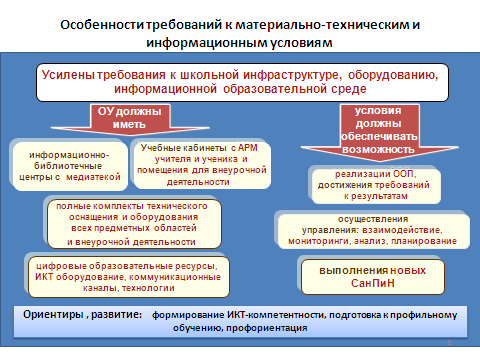 Рис. 10. Особенности требований к материально-техническим и информационным условиямМатериально-техническая база образовательной организации приведена в соответствие с задачами по обеспечению реализации основной образовательной программы образовательной организации, необходимого учебно-материального оснащения образовательного процесса и созданию соответствующей образовательной и социальной среды (рис. 11).Рис. 11. Материально-техническое и информационное оснащение образовательного процессаДля этого образовательная организация разрабатывает и закрепляет локальным актом перечни оснащения и оборудования образовательной организации.Критериальными источниками оценки учебно-материального обеспечения образовательного процесса являются требования Стандарта, требования и условия Положения о лицензировании образовательной деятельности, утверждённого постановлением Правительства Российской Федерации от 31 марта . № 277, а также соответствующие методические рекомендации, в том числе:письмо Департамента государственной политики в сфере образования Минобранауки России от 1 апреля . № 03-417 «О Перечне учебного и компьютерного оборудования для оснащения общеобразовательных учреждений»);перечни рекомендуемой учебной литературы и цифровых образовательных ресурсов;аналогичные Перечни, утверждённые региональными нормативными актами и локальными актами образовательного учреждения, разработанными с учётом особенностей реализации основной образовательной программы в образовательном учреждении.В соответствии с требованиями ФГОС в образовательной организации, реализующей основную образовательную программу основного общего образования, должны быть оборудованы:учебные кабинеты с автоматизированными рабочими местами обучающихся и педагогических работников;лекционные аудитории;помещения для занятий учебно-исследовательской и проектной деятельностью, моделированием и техническим творчеством;необходимые для реализации учебной и внеурочной деятельности лаборатории и мастерские;помещения (кабинеты, мастерские, студии) для занятий музыкой, хореографией и изобразительным искусством;лингафонные кабинеты;информационно-библиотечные центры с рабочими зонами, оборудованными читальными залами и книгохранилищами, обеспечивающими сохранность книжного фонда, медиатекой;актовые и хореографические залы;спортивные комплексы, залы, бассейны, стадионы, спортивные площадки, тиры, оснащённые игровым, спортивным оборудованием и инвентарём;автогородки;помещения для питания обучающихся, а также для хранения и приготовления пищи, обеспечивающие возможность организации качественного горячего питания, в том числе горячих завтраков;помещения для медицинского персонала;административные и иные помещения, оснащённые необходимым оборудованием, в том числе для организации учебного процесса с детьми-инвалидами и детьми с ограниченными возможностями здоровья;гардеробы, санузлы, места личной гигиены;участок (территория) с необходимым набором оснащённых зон.Все помещения должны быть обеспечены полными комплектами оборудования для реализации всех предметных областей и внеурочной деятельности, включая расходные материалы и канцелярские принадлежности, а также мебелью, офисным оснащением и необходимым инвентарём (рис. 12, 13). Рис. 12. Состав комплекта инновационных средств обучения для учителяРис. 13. Состав комплекта инновационных средств обучения для учащегосяАнкета «Анализ состояния информационно-образовательной среды школы»Таблица 87Определите уровень соответствия информационно-образовательной среды вашего ОО требованиям ФГОС, используя следующую шкалу: 4 балла – оптимальный уровень: в ОО созданы условия, которые можно считать модельными. 3 балла – высокий уровень: в ОО созданы условия для осуществления деятельности в полной мере.2 балла – средний уровень: в ОО в основном созданы условия для осуществления деятельности в достаточной мере.1 балл – низкий уровень: в ОО частично созданы условия, но они не позволяют реализовать деятельность в достаточной мере.0 баллов – нулевой уровень: в ОО практически отсутствуют условия для осуществления деятельности.III.3.5. Информационно-методические условия реализации основной образовательной программы.В соответствии с требованиями Стандарта информационно-методические условия реализации основной образовательной программы общего образования обеспечиваются современной информационно-образовательной средой.Под информационно-образовательной средой (или ИОС) понимается открытая педагогическая система, сформированная на основе разнообразных информационных образовательных ресурсов, современных информационно-телекоммуникационных средств и педагогических технологий, направленных на формирование творческой, социально активной личности, а также компетентность участников образовательного процесса в решении учебно-познавательных и профессиональных задач с применением информационно-коммуникационных технологий (ИКТ-компетентность), наличие служб поддержки применения ИКТ.Создаваемая в образовательном учреждении ИОС строится в соответствии со следующей иерархией:единая информационно-образовательная среда страны;единая информационно-образовательная среда региона;информационно-образовательная среда образовательного учреждения;предметная информационно-образовательная среда;информационно-образовательная среда УМК;информационно-образовательная среда компонентов УМК;информационно-образовательная среда элементов УМК.Основными элементами ИОС являются:информационно-образовательные ресурсы в виде печатной продукции;информационно-образовательные ресурсы на сменных оптических носителях;информационно-образовательные ресурсы Интернета;вычислительная и информационно-телекоммуникационная инфраструктура;прикладные программы, в том числе поддерживающие администрирование и финансово-хозяйственную деятельность образовательного учреждения (бухгалтерский учёт, делопроизводство, кадры и т. д.).Необходимое для использования ИКТ оборудование должно отвечать современным требованиям и обеспечивать использование ИКТ:в учебной деятельности;во внеурочной деятельности;в исследовательской и проектной деятельности;при измерении, контроле и оценке результатов образования;в административной деятельности, включая дистанционное взаимодействие всех участников образовательного процесса, в том числе в рамках дистанционного образования, а также дистанционное взаимодействие образовательного учреждения с другими организациями социальной сферы и органами управления. Учебно-методическое и информационное оснащение образовательного процесса должно обеспечивать возможность:реализации индивидуальных образовательных планов обучающихся, осуществления их самостоятельной образовательной деятельности;ввода русского и иноязычного текста, распознавания сканированного текста; создания текста на основе расшифровки аудиозаписи; использования средств орфографического и синтаксического контроля русского текста и текста на иностранном языке; редактирования и структурирования текста средствами текстового редактора;записи и обработки изображения (включая микроскопические, телескопические и спутниковые изображения) и звука при фиксации явлений в природе и обществе, хода образовательного процесса; переноса информации с нецифровых носителей (включая трёхмерные объекты) в цифровую среду (оцифровка, сканирование);создания и использования диаграмм различных видов (алгоритмических, концептуальных, классификационных, организационных, хронологических, родства и др.), специализированных географических (в ГИС) и исторических карт; создания виртуальных геометрических объектов, графических сообщений с проведением рукой произвольных линий;организации сообщения в виде линейного или включающего ссылки сопровождения выступления, сообщения для самостоятельного просмотра, в том числе видеомонтажа и озвучивания видеосообщений;выступления с аудио-, видео- и графическим экранным сопровождением;вывода информации на бумагу и т. п. и в трёхмерную материальную среду (печать);\информационного подключения к локальной сети и глобальной сети Интернет, входа в информационную среду учреждения, в том числе через Интернет, размещения гипермедиасообщений в информационной среде образовательного учреждения;поиска и получения информации;использования источников информации на бумажных и цифровых носителях (в том числе в справочниках, словарях, поисковых системах);вещания (подкастинга), использования носимых аудиовидеоустройств для учебной деятельности на уроке и вне урока;общения в Интернете, взаимодействия в социальных группах и сетях, участия в форумах, групповой работы над сообщениями (вики);создания и заполнения баз данных, в том числе определителей; наглядного представления и анализа данных;включения обучающихся в проектную и учебно-исследовательскую деятельность, проведения наблюдений и экспериментов, в том числе с использованием: учебного лабораторного оборудования, цифрового (электронного) и традиционного измерения, включая определение местонахождения; виртуальных лабораторий, вещественных и виртуально-наглядных моделей и коллекций основных математических и естественно-научных объектов и явлений;исполнения, сочинения и аранжировки музыкальных произведений с применением традиционных народных и современных инструментов и цифровых технологий, использования звуковых и музыкальных редакторов, клавишных и кинестетических синтезаторов;художественного творчества с использованием ручных, электрических и ИКТ-инструментов, реализации художественно-оформительских и издательских проектов, натурной и рисованной мультипликации;создания материальных и информационных объектов с использованием ручных и электроинструментов, применяемых в избранных для изучения распространённых технологиях (индустриальных, сельскохозяйственных, технологиях ведения дома, информационных и коммуникационных технологиях);проектирования и конструирования, в том числе моделей с цифровым управлением и обратной связью, с использованием конструкторов; управления объектами; программирования;занятий по изучению правил дорожного движения с использованием игр, оборудования, а также компьютерных тренажёров;размещения продуктов познавательной, учебно-исследовательской и проектной деятельности обучающихся в информационно-образовательной среде образовательного учреждения;проектирования и организации индивидуальной и групповой деятельности, организации своего времени с использованием ИКТ; планирования учебного процесса, фиксирования его реализации в целом и отдельных этапов (выступлений, дискуссий, экспериментов);обеспечения доступа в школьной библиотеке к информационным ресурсам Интернета, учебной и художественной литературе, коллекциям медиаресурсов на электронных носителях, множительной технике для тиражирования учебных и методических тексто-графических и аудиовидеоматериалов, результатов творческой, научно-исследовательской и проектной деятельности обучающихся;проведения массовых мероприятий, собраний, представлений; досуга и общения обучающихся с возможностью для массового просмотра кино- и видеоматериалов, организации сценической работы, театрализованных представлений, обеспеченных озвучиванием, освещением и мультимедиасопровождением;выпуска школьных печатных изданий, работы школьного телевидения.Все указанные виды деятельности должны быть обеспечены расходными материалами.Технические средства: мультимедийный проектор и экран; принтер монохромный; принтер цветной; фотопринтер; цифровой фотоаппарат; цифровая видеокамера; сканер; микрофон; музыкальная клавиатура; оборудование компьютерной сети; конструктор, позволяющий создавать компьютерно-управляемые движущиеся модели с обратной связью; доска со средствами, обеспечивающими обратную связь.Программные инструменты: операционные системы и служебные инструменты; орфографический корректор для текстов на русском и иностранном языках; клавиатурный тренажёр для русского и иностранного языков; текстовый редактор для работы с русскими и иноязычными текстами; инструмент планирования деятельности; графический редактор для обработки растровых изображений; графический редактор для обработки векторных изображений; музыкальный редактор; редактор подготовки презентаций; редактор видео; редактор звука; ГИС; редактор представления временнóй информации (линия времени); редактор генеалогических деревьев.Обеспечение технической, методической и организационной поддержки: разработка планов, дорожных карт; заключение договоров; подготовка распорядительных документов учредителя; подготовка локальных актов образовательного учреждения; подготовка программ формирования ИКТ-компетентности работников ОУ (индивидуальных программ для каждого работника).Отображение образовательного процесса в информационной среде: размещаются домашние задания (текстовая формулировка, видеофильм для анализа,  географическая карта); результаты выполнения аттестационных работ обучающихся; творческие работы учителей и обучающихся; осуществляется связь учителей, администрации, родителей, органов управления; осуществляется методическая поддержка учителей (интернет-школа, интернет-ИПК, мультимедиаколлекция).Компоненты на бумажных носителях: учебники (органайзеры); рабочие тетради (тетради-тренажёры).Компоненты на CD и DVD: электронные приложения к учебникам; электронные наглядные пособия; электронные тренажёры; электронные практикумы.Образовательным учреждением определяются необходимые меры и сроки по приведению информационно-методических условий реализации основной образовательной программы основного общего образования в соответствие с требованиями Стандарта.Особенности ИОС МБОО «Сростинская СОШ им. В.М.Шукшина»Информационно-образовательная среда МБОО «Сростинская СОШ им. В.М.Шукшина» обеспечивает организацию взаимодействия  между компонентами образовательного процесса, учебными программами, этапами изучения учебного предмета, учителями и учащимися, учащимися, школой и семьей — технологию образовательного взаимодействия.  ИОС МБОУ «Сростинская СОШ им. В.М.Шукшина»  обеспечивает активную интеграцию информационных технологий в образовательный процесс и создает условия для реализации различных видов деятельности школьника (игровой, учебной, проектной и творческой, исследовательской, спортивной,  трудовой).Цели создания ИОС ООО  МБОО «Сростинская СОШ им. В.М.Шукшина»реализация ФГОС  СОО;повышение качества образования, сохранение психологического и физического здоровья учащихся;создание инновационных сред опережающего развития ООО;организация УВП с использованием информационных и коммуникационных технологий;создание условий для последовательной реализации творческого потенциала, саморазвития и самосовершенствования личности, развития информационной культуры и навыков жизнедеятельности в информационном обществе.Задачи:формирование у участников образовательного процесса навыков использования ресурсов ИОС в образовательной деятельности, умения получать и преобразовывать информацию, многообразную по содержанию и формам представления, поступающую из различных источников;разработка современного научно-методического обеспечения процесса формирования личностных, регулятивных, познавательных и коммуникативных универсальных учебных действий на основе использования ресурсов ИОС, апробация новых форм организации урочной и внеурочной деятельности с использованием ресурсов ИОС.Опыт работа школы в области формирования и развития ИОС позволяет выделить следующие основные этапы формирования ИОС:аналитический – анализ уровня развития образовательной среды и уровня информатизации ОО, анализ и оценка условий, ресурсов (кадровых, технических, финансовых), разработка нормативно-правовой базы (продукты - структурные схемы образовательной и информационной сред ОО с описанием, предложения/идеи по формированию/развитию ИОС в ОО);прогностический – разработка концепции формирования ИОС, модели ИОС, программы /плана формирования ИОС (продукты - концепция и модель ИОС, положение об ИОС, программа и план-график формирования ИОС);технологический – реализация программы /плана формирования ИОС, организация мониторинга и оценки качества функционирования ИОС (продукты - информационно-аналитический отчёт, результаты мониторинга и оценки качества, перспективная программа совершенствования ИОС).Формирование ИОС осуществляется с учётом требований ФГОС СОО, специфики  основной ступени образования, сложившейся инфраструктуры образовательной деятельности, своеобразия уклада жизни общеобразовательной организации, основных положений программы развития организации и ООП СОО.Основные направления деятельности по формированию ИОС:организационное – создание организационной структуры (службы, совета, центра), обеспечивающей создание, поддержку и развитие ИОС, создание нормативно-правовой базы;методическое - подготовка педагогов и специалистов для работы с использованием ресурсов ИОС, последовательное повышение квалификации, совершенствование методической работы;техническое - техническое и технологическое обеспечение функционирования ИОС;«ресурсное» - разработка и поддержка информационно-образовательных ресурсов, размещение и сохранение материалов, созданных в рамках образовательного процесса.Подсистемы ИОС в школе:Технологическая, состоящая из: компьютерных средств обучения, современных средств коммуникации с беспроводной связью  WI-FI,технических средств хранения, воспроизведения, обработки и транспортировки  информации; открытой информационной среды,дистанционного обучения,создания цифровой образовательной среды с возможностью формирования портфолио учителей и детского портфолио (аттестация учителей и внеучебные достижения детей, а также достижения в сфере дополнительного образования);Информационная:доступ к электронным образовательным ресурсам (ОЭР), в том числе размещенным в федеральных и региональных базах ЭОР;электронные учебники, ЦОРы.Материально-техническая:  зонирование образовательного пространства  школы на специально организованные места, постоянно доступные подросткам и предназначенные для: общения, проектной и исследовательской  деятельности. творческой деятельности, индивидуальной и групповой работы, демонстрации своих достижений и позволяющие обучающимся переходить от одного вида и формы образовательной деятельности к другой; оборудованные для организации образовательного процесса, реализации всех направлений ООП СОО, достижения запланированных результатов обучения, обеспечение здоровьесбережения, комфортных условий пребывания участников образовательного процесса.Программно-методическая, включающая ООП СОО школы, комплекс УМК,  образовательных программ основного и дополнительного образования,  рабочих программ учителей, педагогических технологий, средств измерения, оценки и контроля знаний, умений и навыков школьников.Кадровый потенциал, прошедший повышение квалификации по реализации ФГОС ООО, способный работать как с самими ресурсами, техническими средствами поддержки информации, так и с потребителями информации.Организационно-управленческая – подсистема управления, нормативно-правового обеспечения,взаимодействия всех компонентов ИОС,делопроизводства и коммуникации между участниками образовательного процесса в ИОС.Для эффективного информационного обеспечения реализации ООП ООО  в МБОО «Сростинская СОШ им. В.М.Шукшина»  сформирована информационная среда, предоставляющая возможности для:изучения и преподавания каждого общеобразовательного курса, реализации общеобразовательного проекта с использованием информационных и коммуникационных технологий (ИКТ);планирования образовательного процесса,  с фиксацией плана и его выполнения в ИС;фиксации в ИС результатов деятельности учителей и обучающихся;обеспечения прозрачности образовательного процесса для родителей и общества;ведения делопроизводства в ИС;управления образовательным процессом  с использованием ИКТ;перехода на систему цифровой отчетности ОУ, обеспечивающей прозрачность и публичность результатов их образовательной деятельности.Построение высокотехнологичной информационно-образовательной среды обеспечило востребованное социумом качество образования для обеспечения всех видов учебной, внеурочной и внеучебной деятельности обучающихся (без осуществления которых невозможно достижение запланированных результатов ФГОС ООО).   Стержень ООП  СОО на основе ФГОС – создание условий для становления индивидуальной образовательной  траектории и достижение учащимися в этом процессе запланированных образовательных  результатов.Нормативно-правовое  обеспечение ИОС ООО МБОО «Сростинская СОШ им. В.М.Шукшина» включает:Устав  Организации;Положение о контрольно-оценочной  деятельности в 5-11-х классах;Положение о школьной системе оценки качества образования;Положение об информационной  образовательной среде;Положение о школьной  документации, в том числе и ведении электронных  документов (журналов, дневников и т.п.);Положение о сайте школы;Положение об  Информационно- библиотечном центре  школы;Положение об обучении на основе индивидуальной образовательной программы, индивидуального образовательного маршрута;III.3.6. Обоснование необходимых изменений в имеющихся условиях в соответствии с основной образовательной программой среднего общего образования.Образовательной организацией определяются все необходимые меры и сроки по приведению информационно-методических условий реализации основной образовательной программы среднего общего образования в соответствие с требованиями ФГОС СОО.Система условий реализации ООП образовательной организации базируется на результатах проведенной в ходе разработки программы комплексной аналитико-обобщающей и прогностической работы, включающей:анализ имеющихся в образовательной организации условий и ресурсов реализации основной образовательной программы среднего общего образования;установление степени их соответствия требованиям ФГОС, а также целям и задачам основной образовательной программы образовательной организации, сформированным с учетом потребностей всех участников образовательных отношений;выявление проблемных зон и установление необходимых изменений в имеющихся условиях для приведения их в соответствие с требованиями ФГОС СОО;разработку с привлечением всех участников образовательных отношений и возможных партнеров механизмов достижения целевых ориентиров в системе условий;разработку сетевого графика (дорожной карты) создания необходимой системы условий;разработку механизмов мониторинга, оценки и коррекции реализации промежуточных этапов разработанного графика (дорожной карты).III 3.7 Оценка результатов деятельности образовательной организации/Оценка результатов деятельности образовательного учреждения осуществляется в ходе его аккредитации, а также в рамках аттестации педагогических кадров. Она проводится на основе результатов итоговой оценки достижения планируемых результатов освоения основной образовательной программы основного общего образования с учётом:результатов мониторинговых исследований разного уровня (федерального, регионального, муниципального);условий реализации основной образовательной программы основного общего образования;особенностей контингента обучающихся.Предметом оценки в ходе данных процедур является также текущая оценочная деятельность образовательных учреждений и педагогов и, в частности, отслеживание динамики образовательных достижений выпускников основной школы данной образовательной организации.    В школе разработана внутренняя система оценки качества образования в которой принимают участие: совет школы, администрация школы, совет по качеству образовательного учреждения, руководители творческих союзов, родительская общественность и актив РДШ. Таким образом все участники образовательного процессе не только влияют на качество образования, но и могут принять участие в независимой экспертизе оценке качества в различных формах.Администрация школы совместно с педагогическим коллективом определила основные ориентиры деятельности школы как объекты внутренней оценки качества образования: Качество образовательного процесса:-организацию образовательного процесса урочную и внеурочную деятельность;- профессиональная компетентность педагогических кадров;-условия, созданные для реализации основных образовательных программ, программ дополнительного образования, реализация индивидуальных запросов, обучающихся;-комфортность обучения;2. Качество образовательных результатов; - образовательные достижения обучающихся (предметные, метапредметные, результаты внешней оценки ГИА и ВПР);- участие в конкурсах предметных олимпиадах;- удовлетворенность образовательным процессом.3. Качество условий обеспечивающее образовательный процесс:- доступность и открытость образования;-организация питания и состояние здоровья обучающихся;- условия, созданные в общеобразовательной организации в целях стимулирования и поощрения творческой инициативы педагогических работников, повышения их профессионального мастерства;- материально-техническое обеспечение;- информационно-развивающая среда.Цель внутренней системы оценки качества образования заключается в   создании универсальной модели внутренней системы оценки качества образования направленной на повышения качества образования и статуса общеобразовательного учреждения.  Задачи:Создать единую систему образовательного контроля;Разработать инструментарий внутренней оценки качества образования;Формировать механизм оценки качества образования с учётом общественно-образовательной экспертизы, гласности и коллегиальности;Получить объективные данные по оценки качества образовательной деятельности;Определить уровень достижения планируемых результатов НОО, ООП;Повысить качество образовательного процесса, через внедрения новых форм деятельности, инновационных технологий;Создать единую образовательную среду, включающую в себя урочную и внеурочную деятельность;Сформировать новую методическую службу школы, основанную на метапредметном и межпедметном принципе; Повысить активность родительской общественности.III.4. Механизмы достижения целевых ориентиров в системе условий.Интегративным результатом выполнения требований к условиям реализации основной образовательной программы образовательной организации является создание и поддержание комфортной развивающей образовательной среды, позволяющей формировать успешную, интеллектуально развитую, творческую личность, способную свободно адаптироваться к социальным условиям, ответственную за свое здоровье и жизнь.Механизмы достижения целевых ориентиров в системе условий учитывают организационную структуру образовательной организации, взаимодействие с другими субъектами образовательных отношений, иерархию целевых ориентиров, обозначенную в ФГОС СОО и выстроенную в ООП образовательной организации.Одним из механизмов повышения качества образования является система государственно-общественного управления, характерными чертами которой являются совместная деятельность государственных и общественных структур по управлению образовательными организациями; процедура принятия решений, которая включает обязательное согласование проектов решений с представителями общественности; делегирование части властных полномочий органов управления образованием структурам, представляющим интересы определенных групп общественности; разработка механизмов (способов) разрешения возникающих противоречий и конфликтов между государственными и общественными структурами управления. В связи с этим к формированию системы условий могут быть привлечены различные участники образовательных отношений.                                                                ПЛАН-ГРАФИК мероприятийпо обеспечению введения и реализации федерального государственного образовательного стандарта среднего общего образования в муниципальном бюджетном общеобразовательном учреждении « Сростинская Средняя общеобразовательная школа им. В. М. Шукшина»  2018 году.Цель: Создание условий для подготовки  введения ФГОС СОО в образовательной организации с 01.09.2018 г. Задачи:  Координация действий по обеспечению нормативно-правового, организационного, кадрового, научно-методического, информационного сопровождения введения ФГОС СОО. Создание системы организационных механизмов управления реализацией введения ФГОС СОО.Оценка результатов деятельности образовательного  учреждения и работников образования.                                                                                                         Таблица №7 ПРИНЯТА            Совет  школыПротокол№ _____  от  ____________  2018 г.СОГЛАСОВАНОМКУ "КомитетАдминистрации Бийского района по образованию и  делам молодежи"  «___» ___________2018г_____/ _______________/                      ФИОУТВЕРЖДЕНОДиректор МБОО «Сростинская СОШ им. В.М. Шукшина»______/ __________________ /                        ФИОПриказ № ____________От «____» _____________2018гЦелевой раздел основной образовательной программы среднего общего образованияЦелевой раздел основной образовательной программы среднего общего образованияЦелевой раздел основной образовательной программы среднего общего образованияПояснительная записка.Стр. 71.1.1.Введение.71.1.2.Информационная справка (особенности образовательной системы МБОУ «Сростинская СОШ им. В.М.Шукшина», краткая характеристики обучающихся, кадрового состава, специфика образовательной деятельности, информационно-аналитические данные об общеобразовательном учреждении)121.1.3.Цели и задачи реализации основной образовательной программы среднего общего образования.171.1.4.Принципы и подходы к формированию основной образовательной программы среднего общего образования.201.2.Планируемые результаты освоения обучающимися основной образовательной программы среднего общего образования.251.2.1.Общее положение 251.2.2.Планируемые личностные результаты освоения ООП.291.2.3.Планируемые метапредметные результаты освоения ООП.301.2.4.Планируемые предметные результаты освоения ООП.34I.3Система оценки достижения планируемых результатов освоения основной образовательной программы среднего общего образования.1041.3.1.Общее положение. 1041.3.2.Особенности оценки личностных, метапредметных и предметных результатов. 1101.3.3.Система внутришкольного мониторинга образовательных достижений и портфель достижений как инструменты динамики образовательных достижений.1191.3.4Итоговая оценка уровня освоения программы выпускником.1211.3.5.Мониторинг достижения планируемых результатов.123II.СОДЕРЖАТЕЛЬНЫЙ РАЗДЕЛ ПРИМЕРНОЙ ОСНОВНОЙ ОБРАЗОВАТЕЛЬНОЙ ПРОГРАММЫ СРЕДНЕГО ОБЩЕГО ОБРАЗОВАНИЯ. 124II.1.Примерная программа развития универсальных учебных действий при получении среднего общего образования, включающая формирование компетенций обучающихся в области учебно-исследовательской и проектной деятельности.124II.1.1.Пояснительная записка.124II.1.2.  Цели и задачи, включающие учебно-исследовательскую и проектную деятельность обучающихся как средства совершенствования их универсальных учебных действий; описание места Программы и ее роли в реализации требований ФГОС СОО.125II.1.3. Описание понятий, функций, состава и характеристик универсальных учебных действий и их связи с содержанием отдельных учебных предметов и внеурочной деятельностью, а также места универсальных учебных действий в структуре образовательной деятельности.127II.1.4.  Особенности формируемых УУД у учащихся старшей школы. 135II.1.5.Связь универсальных учебных действий с содержанием учебныхпредметов и внеурочной деятельности.140II.1.5.Планируемые результаты усвоения УУД146II.1.6.Типовые задачи по формированию универсальных учебных действий.150II.1.7. Описание особенностей учебно-исследовательской и проектной деятельности обучающихся.153II.1.8.Индивидуальный проект161II.1.9. Планируемые результаты учебно-исследовательской и проектной деятельности обучающихся в рамках урочной и внеурочной деятельности.165II.1.10. Описание условий, обеспечивающих развитие универсальных учебных действий у обучающихся, в том числе системы организационно-методического и ресурсного обеспечения учебно-исследовательской и проектной деятельности обучающихся.167II.1.11. Методика и инструментарий оценки успешности освоения и применения обучающимися универсальных учебных действий.176II.1.11.1Образовательное событие как формат оценки успешности освоения и применения обучающимися универсальных учебных действий.177II.1.11.2.         Защита проекта как формат оценки успешности освоения и применения обучающимися универсальных учебных действий.178II.1.11.3.      Представление учебно-исследовательской работы как формат оценки успешности освоения и применения обучающимися универсальных учебных действий.183II.2. Примерные программы отдельных учебных предметов.186II.3. Примерная программа воспитания и социализации обучающихся при получении среднего общего образования. Программа духовно-нравственного развития, воспитания и социализации обучающихся.188II.3.1.Цель и задачи духовно-нравственного развития, воспитания и социализации обучающихся.190II.3.2. Основные направления и ценностные основы духовно-нравственного развития, воспитания и социализации.191II.3.3.Содержание, виды деятельности и формы занятий с обучающимися по каждому из направлений духовно-нравственного развития, воспитания и социализации обучающихся.194II.3.4. Модель организации работы по духовно-нравственному развитию, воспитанию и социализации обучающихся.195II.3.5.Описание форм и методов организации социально значимой деятельности обучающихся.197II.3.6.Описание основных технологий взаимодействия и сотрудничества субъектов воспитательного процесса и социальных институтов.201II. 3.7.Описание методов и форм профессиональной ориентации в организации, осуществляющей образовательную деятельность.203II.3.8Описание мер, направленных на формирование у обучающихся экологической культуры, культуры здорового и безопасного образа жизни, включая мероприятия по обучению правилам безопасного поведения на дорогах.207II. 3.9.Описание форм и методов повышения педагогической культуры родителей (законных представителей) обучающихся.214II.3.10.Планируемые результаты духовно-нравственного развития, воспитания и социализации обучающихся, их профессиональной ориентации, формирования безопасного, здорового и экологически целесообразного образа жизни.215II.3.11.Критерии и показатели эффективности деятельности организации, осуществляющей образовательную деятельность, по обеспечению воспитания и социализации обучающихся.218II.4. Программа коррекционной работы.220II.4.1. Цели и задачи программы коррекционной работы с обучающимися с особыми образовательными потребностями, в том числе с ограниченными возможностями здоровья и инвалидами, на уровне среднего общего образования.221II.4.2. Перечень и содержание комплексных, индивидуально ориентированных коррекционных мероприятий, включающих использование индивидуальных методов обучения и воспитания, проведение индивидуальных и групповых занятий под руководством специалистов.222II.4.3. Система комплексного психолого-медико-социального сопровождения и поддержки обучающихся с особыми образовательными потребностями, в том числе с ограниченными возможностями здоровья и  инвалидов.225II.4.4. Механизм взаимодействия, предусматривающий общую целевую и единую стратегическую направленность работы учителей, специалистов в области коррекционной и специальной педагогики, специальной психологии, медицинских работников.228II.4.5. Планируемые результаты работы с обучающимися с особыми образовательными потребностями, в том числе с ограниченными возможностями здоровья и инвалидами.230III ОРГАНИЗАЦИОННЫЙ РАЗДЕЛ ПРИМЕРНОЙ ОСНОВНОЙ ОБРАЗОВАТЕЛЬНОЙ ПРОГРАММЫ СРЕДНЕГО ОБЩЕГО ОБРАЗОВАНИЯ. 232III.1. Примерный учебный план.Пояснительная записка к учебным планам основной образовательной программысреднего  общего образования. Общее положение.232III.2Примерный план внеурочной деятельности	235III.3. Система условий реализации основной образовательной программы244III.3.1. Требования к кадровым условиям реализации основной образовательной программы245III.3.2Психолого-педагогические условия реализации основной образовательной программы265III.3.3. Финансовое обеспечение реализации образовательной программы среднего общего образования276III.3.4. Материально-технические условия реализации основной образовательной программы278III.3.5. Информационно-методические условия реализации основной образовательной программы289III.3.6. Обоснование необходимых изменений в имеющихся условиях в соответствии с основной образовательной программой среднего общего образования294III.4Механизмы достижения целевых ориентиров в системе условий	297III.5. Разработка сетевого графика (дорожная карта) по формированию необходимой системы условий296№наградаФ.И.О. педагога полностью1.Зяблова Инга МихайловнаПочётный работник общего образования Российской Федерации2.Бедарева Наталья ИльиничнаПочётный работник общего образования Российской Федерации3.Сизинцева Татьяна ВладимировнаПочётный работник общего образования Российской Федерации4.Сухоничева Татьяна АлександровнаПочётный работник общего образования Российской Федерации5.Казанина Елена АлександровнаПочетная грамота Министерства образования и науки Российской Федерации 6.Лобашева Людмила МихайловнаПочетная грамота Министерства образования и науки Российской ФедерацииРусский языкРусский языкРусский языкНа Базовом уровне На Базовом уровне На Базовом уровне Выпускник научитсяВыпускник получит возможность научитьсяРечь и речевое общениеиспользовать языковые средства адекватно цели общения и речевой ситуации; –	использовать знания о формах русского языка (литературный язык, просторечие, народные говоры, профессиональные разновидности, жаргон, арго) при создании текстов;–	создавать устные и письменные высказывания, монологические и диалогические тексты определенной функционально-смысловой принадлежности (описание, повествование, рассуждение) и определенных жанров (тезисы, конспекты, выступления, лекции, отчеты, сообщения, аннотации, рефераты, доклады, сочинения);–	выстраивать композицию текста, используя знания о его структурных элементах; использовать приобретенные приемы информационной переработки устного и письменного текста.–	подбирать и использовать языковые средства в зависимости от типа текста и выбранного профиля обучения; –	правильно использовать лексические и грамматические средства связи предложений при построении текста;–	создавать устные и письменные тексты разных жанров в соответствии с функционально-стилевой принадлежностью текста;–	сознательно использовать изобразительно-выразительные средства языка при создании текста в соответствии с выбранным профилем обучения;–	использовать при работе с текстом разные виды чтения (поисковое, просмотровое, ознакомительное, изучающее, реферативное) и аудирования (с полным пониманием текста, с пониманием основного содержания, с выборочным извлечением информации);–	анализировать текст с точки зрения наличия в нем явной и скрытой, основной и второстепенной информации, определять его тему, проблему и основную мысль;–	извлекать необходимую информацию из различных источников и переводить ее в текстовый формат;–	преобразовывать текст в другие виды передачи информации;–	выбирать тему, определять цель и подбирать материал для публичного выступления;–	соблюдать культуру публичной речи;–	соблюдать в речевой практике основные орфоэпические, лексические, грамматические, стилистические, орфографические и пунктуационные нормы русского литературного языка;–	оценивать собственную и чужую речь с позиции соответствия языковым нормам;–	использовать основные нормативные словари и справочники для оценки устных и письменных высказываний с точки зрения соответствия языковым нормам.распознавать уровни и единицы языка в предъявленном тексте и видеть взаимосвязь между ними;–	анализировать при оценке собственной и чужой речи языковые средства, использованные в тексте, с точки зрения правильности, точности и уместности их употребления;–	комментировать авторские высказывания на различные темы (в том числе о богатстве и выразительности русского языка);–	отличать язык художественной литературы от других разновидностей современного русского языка;–	использовать синонимические ресурсы русского языка для более точного выражения мысли и усиления выразительности речи;–	иметь представление об историческом развитии русского языка и истории русского языкознания;–	выражать согласие или несогласие с мнением собеседника в соответствии с правилами ведения диалогической речи;–	дифференцировать главную и второстепенную информацию, известную и неизвестную информацию в прослушанном тексте;–	проводить самостоятельный поиск текстовой и нетекстовой информации, отбирать и анализировать полученную информацию;–	сохранять стилевое единство при создании текста заданного функционального стиля;–	владеть умениями информационно перерабатывать прочитанные и прослушанные тексты и представлять их в виде тезисов, конспектов, аннотаций, рефератов;–	создавать отзывы и рецензии на предложенный текст;–	соблюдать культуру чтения, говорения, аудирования и письма;–	соблюдать культуру научного и делового общения в устной и письменной форме, в том числе при обсуждении дискуссионных проблем;–	соблюдать нормы речевого поведения в разговорной речи, а также в учебно-научной и официально-деловой сферах общения;–	осуществлять речевой самоконтроль;–	совершенствовать орфографические и пунктуационные умения и навыки на основе знаний о нормах русского литературного языка;–	использовать основные нормативные словари и справочники для расширения словарного запаса и спектра используемых языковых средств;–	оценивать эстетическую сторону речевого высказывания при анализе текстов (в том числе художественной литературы).На Углублённом уровнеНа Углублённом уровнеНа Углублённом уровневоспринимать лингвистику как часть общечеловеческого гуманитарного знания;–	рассматривать язык в качестве многофункциональной развивающейся системы;–	распознавать уровни и единицы языка в предъявленном тексте и видеть взаимосвязь между ними;–	анализировать языковые средства, использованные в тексте, с точки зрения правильности, точности и уместности их употребления при оценке собственной и чужой речи;–	комментировать авторские высказывания на различные темы (в том числе о богатстве и выразительности русского языка);–	отмечать отличия языка художественной литературы от других разновидностей современного русского языка;–	использовать синонимические ресурсы русского языка для более точного выражения мысли и усиления выразительности речи;–	иметь представление об историческом развитии русского языка и истории русского языкознания;–	выражать согласие или несогласие с мнением собеседника в соответствии с правилами ведения диалогической речи;–	дифференцировать главную и второстепенную информацию, известную и неизвестную информацию в прослушанном тексте;–	проводить самостоятельный поиск текстовой и нетекстовой информации, отбирать и анализировать полученную информацию;–	оценивать стилистические ресурсы языка;–	сохранять стилевое единство при создании текста заданного функционального стиля;–	владеть умениями информационно перерабатывать прочитанные и прослушанные тексты и представлять их в виде тезисов, конспектов, аннотаций, рефератов;–	создавать отзывы и рецензии на предложенный текст;–	соблюдать культуру чтения, говорения, аудирования и письма;–	соблюдать культуру научного и делового общения в устной и письменной форме, в том числе при обсуждении дискуссионных проблем;–	соблюдать нормы речевого поведения в разговорной речи, а также в учебно-научной и официально-деловой сферах общения;–	осуществлять речевой самоконтроль;–	совершенствовать орфографические и пунктуационные умения и навыки на основе знаний о нормах русского литературного языка;–	использовать основные нормативные словари и справочники для расширения словарного запаса и спектра используемых языковых средств;–	оценивать эстетическую сторону речевого высказывания при анализе текстов (в том числе художественной литературы).проводить комплексный анализ языковых единиц в тексте;–	выделять и описывать социальные функции русского языка;–	проводить лингвистические эксперименты, связанные с социальными функциями языка, и использовать его результаты в практической речевой деятельности;–	анализировать языковые явления и факты, допускающие неоднозначную интерпретацию;–	характеризовать роль форм русского языка в становлении и развитии русского языка;–	проводить анализ прочитанных и прослушанных текстов и представлять их в виде доклада, статьи, рецензии, резюме;–	проводить комплексный лингвистический анализ текста в соответствии с его функционально-стилевой и жанровой принадлежностью;–	критически оценивать устный монологический текст и устный диалогический текст;–	выступать перед аудиторией с текстами различной жанровой принадлежности;–	осуществлять речевой самоконтроль, самооценку, самокоррекцию;–	использовать языковые средства с учетом вариативности современного русского языка;–	проводить анализ коммуникативных качеств и эффективности речи;–	редактировать устные и письменные тексты различных стилей и жанров на основе знаний о нормах русского литературного языка;–	определять пути совершенствования собственных коммуникативных способностей и культуры речиЛитератураЛитератураЛитератураНа базовом уровнеНа базовом уровнеНа базовом уровнедемонстрировать знание произведений русской, родной и мировой литературы, приводя примеры двух или более текстов, затрагивающих общие темы или проблемы;–	в устной и письменной форме обобщать и анализировать свой читательский опыт, а именно:• обосновывать выбор художественного произведения для анализа, приводя в качестве аргумента как тему (темы) произведения, так и его проблематику (содержащиеся в нем смыслы и подтексты);• использовать для раскрытия тезисов своего высказывания указание на фрагменты произведения, носящие проблемный характер и требующие анализа;• давать объективное изложение текста: характеризуя произведение, выделять две (или более) основные темы или идеи произведения, показывать их развитие в ходе сюжета, их взаимодействие и взаимовлияние, в итоге раскрывая сложность художественного мира произведения;• анализировать жанрово-родовой выбор автора, раскрывать особенности развития и связей элементов художественного мира произведения: места и времени действия, способы изображения действия и его развития, способы введения персонажей и средства раскрытия и/или развития их характеров;• определять контекстуальное значение слов и фраз, используемых в художественном произведении (включая переносные и коннотативные значения), оценивать их художественную выразительность с точки зрения новизны, эмоциональной и смысловой наполненности, эстетической значимости;• анализировать авторский выбор определенных композиционных решений в произведении, раскрывая, как взаиморасположение и взаимосвязь определенных частей текста способствует формированию его общей структуры и обусловливает эстетическое воздействие на читателя (например, выбор определенного зачина и концовки произведения, выбор между счастливой или трагической развязкой, открытым или закрытым финалом);• анализировать случаи, когда для осмысления точки зрения автора и/или героев требуется отличать то, что прямо заявлено в тексте, от того, что в нем подразумевается (например, ирония, сатира, сарказм, аллегория, гипербола и т.п.);–	осуществлять следующую продуктивную деятельность:• давать развернутые ответы на вопросы об изучаемом на уроке произведении или создавать небольшие рецензии на самостоятельно прочитанные произведения, демонстрируя целостное восприятие художественного мира произведения, понимание принадлежности произведения к литературному направлению (течению) и культурно-исторической эпохе (периоду);• выполнять проектные работы в сфере литературы и искусства, предлагать свои собственные обоснованные интерпретации литературных произведений.давать историко-культурный комментарий к тексту произведения (в том числе и с использованием ресурсов музея, специализированной библиотеки, исторических документов и т. п.);–	анализировать художественное произведение в сочетании воплощения в нем объективных законов литературного развития и субъективных черт авторской индивидуальности;–	анализировать художественное произведение во взаимосвязи литературы с другими областями гуманитарного знания (философией, историей, психологией и др.);–	анализировать одну из интерпретаций эпического, драматического или лирического произведения (например, кинофильм или театральную постановку; запись художественного чтения; серию иллюстраций к произведению), оценивая, как интерпретируется исходный текст.Выпускник на базовом уровне получит возможность узнать:–	о месте и значении русской литературы в мировой литературе;–	о произведениях новейшей отечественной и мировой литературы;–	о важнейших литературных ресурсах, в том числе в сети Интернет;–	об историко-культурном подходе в литературоведении;–	об историко-литературном процессе XIX и XX веков;–	о наиболее ярких или характерных чертах литературных направлений или течений; –	имена ведущих писателей, значимые факты их творческой биографии, названия ключевых произведений, имена героев, ставших «вечными образами» или именами нарицательными в общемировой и отечественной культуре;–	о соотношении и взаимосвязях литературы с историческим периодом, эпохой.На углублённом уровнеНа углублённом уровнеНа углублённом уровнедемонстрировать знание произведений русской, родной и мировой литературы в соответствии с материалом, обеспечивающим углубленное изучение предмета;–	в устной и письменной форме анализировать:• конкретные произведения с использованием различных научных методов, методик и практик чтения;• конкретные произведения во взаимосвязи с другими видами искусства (театром, кино и др.) и отраслями знания (историей, философией, педагогикой, психологией и др.);• несколько различных интерпретаций эпического, драматического или лирического произведения (например, кинофильм или театральную постановку; запись художественного чтения; серию иллюстраций к произведению), оценивая, как каждая версия интерпретирует исходный текст;–	ориентироваться в историко-литературном процессе XIX–ХХ веков и современном литературном процессе, опираясь на:• понятие об основных литературных направлениях, течениях, ведущих литературных группах (уметь определять наиболее яркие или характерные черты направления или течения в конкретном тексте, в том числе прежде неизвестном), знание о составе ведущих литературных групп, о литературной борьбе и взаимодействии между ними (например, о полемике символистов и футуристов, сторонников «гражданской» и «чистой» поэзии и др.);• знание имен и творческих биографий наиболее известных писателей, критиков, литературных героев, а также названий самых значительных произведений;• представление о значимости и актуальности произведений в контексте эпохи их появления;• знания об истории создания изучаемых произведений и об особенностях восприятия произведений читателями в исторической динамике;–	обобщать и анализировать свой читательский опыт (в том числе и опыт самостоятельного чтения): • давать развернутые ответы на вопросы с использованием научного аппарата литературоведения и литературной критики, демонстрируя целостное восприятие художественного мира произведения на разных его уровнях в их единстве и взаимосвязи и понимание принадлежности произведения к литературному направлению (течению) и культурно-исторической эпохе (периоду);–	осуществлять следующую продуктивную деятельность:• выполнять проектные и исследовательские литературоведческие работы, самостоятельно определяя их тематику, методы и планируемые результаты;• давать историко-культурный комментарий к тексту произведения (в том числе и с использованием ресурсов музея, специализированной библиотеки, исторических документов и др.).использовать в своей исследовательской и проектной деятельности ресурсы современного литературного процесса и научной жизни филологического сообщества, в том числе в сети Интернет;–	опираться в своей деятельности на ведущие направления литературоведения, в том числе современного, на работы крупнейших литературоведов и критиков XIX–XXI вв.;–	пополнять и обогащать свои представления об основных закономерностях литературного процесса, в том числе современного, в его динамике;–	принимать участие в научных и творческих мероприятиях (конференциях, конкурсах, летних школах и пр.) для молодых ученых в различных ролях (докладчик, содокладчик, дискутант и др.), представляя результаты своих исследований в виде научных докладов и статей в специализированных изданиях.Иностранный языкИностранный языкИностранный языкНа базовом уровнеНа базовом уровнеНа базовом уровнеКоммуникативные уменияКоммуникативные уменияКоммуникативные уменияГоворение. Диалогическая речьВести диалог/полилог в ситуациях неофициального общения в рамках изученной тематики;–	при помощи разнообразных языковых средств без подготовки инициировать, поддерживать и заканчивать беседу на темы, включенные в раздел «Предметное содержание речи»;выражать и аргументировать личную точку зрения;запрашивать информацию и обмениваться информацией в пределах изученной тематики;–	обращаться за разъяснениями, уточняя интересующую информацию.Вести диалог/полилог в ситуациях официального общения в рамках изученной тематики; кратко комментировать точку зрения другого человека;–	проводить подготовленное интервью, проверяя и получая подтверждение какой-либо информации;–	обмениваться информацией, проверять и подтверждать собранную фактическую информацию.Говорение.МонологическаяречьФормулировать несложные связные высказывания с использованием основных коммуникативных типов речи (описание, повествование, рассуждение, характеристика) в рамках тем, включенных в раздел «Предметное содержание речи»;передавать основное содержание прочитанного/увиденного/услышанного;давать краткие описания и/или комментарии с опорой на нелинейный текст (таблицы, графики);	строить высказывание на основе изображения с опорой или без опоры на ключевые слова/план/вопросыРезюмировать прослушанный/прочитанный текст;обобщать информацию на основе прочитанного/прослушанного текста.АудированиеПонимать основное содержание несложных аутентичных аудиотекстов различных стилей и жанров монологического и диалогического характера в рамках изученной тематики с четким нормативным произношением;выборочное понимание запрашиваемой информации из несложных аутентичных аудиотекстов различных жанров монологического и диалогического характера в рамках изученной тематики, характеризующихся четким нормативным произношением.Полно и точно воспринимать информацию в распространенных коммуникативных ситуациях;обобщать прослушанную информацию и выявлять факты в соответствии с поставленной задачей/вопросом. ЧтениеЧитать и понимать несложные аутентичные тексты различных стилей и жанров, используя основные виды чтения (ознакомительное, изучающее, поисковое/просмотровое) в зависимости от коммуникативной задачи;отделять в несложных аутентичных текстах различных стилей и жанров главную информацию от второстепенной, выявлять наиболее значимые факты.	Читать и понимать несложные аутентичные тексты различных стилей и жанров и отвечать на ряд уточняющих вопросов.Письменная речьПисать несложные связные тексты по изученной тематике;–	писать личное (электронное) письмо, заполнять анкету, письменно излагать сведения о себе в форме, принятой в стране/странах изучаемого языка;–	письменно выражать свою точку зрения в рамках тем, включенных в раздел «Предметное содержание речи», в форме рассуждения, приводя аргументы и примеры.Писать краткий отзыв на фильм, книгу или пьесу.Языковая компетентность (владение языковыми средствами)Языковая компетентность (владение языковыми средствами)Языковая компетентность (владение языковыми средствами)Фонетическая сторона речиВладеть слухопроизносительными навыками в рамках тем, включенных в раздел «Предметное содержание речи»;–	владеть навыками ритмико-интонационного оформления речи в зависимости от коммуникативной ситуации.Произносить звуки английского языка четко, естественным произношением, не допуская ярко выраженного акцента.Орфография и пунктуацияВладеть орфографическими навыками;расставлять в тексте знаки препинания в соответствии с нормами пунктуации.ОрфографияОрфография и пунктуация–	Владеть орфографическими навыками в рамках тем, включенных в раздел «Предметное содержание речи»;–	расставлять в тексте знаки препинания в соответствии с нормами пунктуации.Владеть орфографическими навыками;–	расставлять в тексте знаки препинания в соответствии с нормами пунктуации.Лексическая сторона речиРаспознавать и употреблять в речи лексические единицы в рамках тем, включенных в раздел «Предметное содержание речи»;–	распознавать и употреблять в речи наиболее распространенные фразовые глаголы;–	определять принадлежность слов к частям речи по аффиксам;–	догадываться о значении отдельных слов на основе сходства с родным языком, по словообразовательным элементам и контексту;–	распознавать и употреблять различные средства связи в тексте для обеспечения его целостности (firstly, to begin with, however, as for me, finally, at last, etc.).Владеть орфографическими навыками;–	расставлять в тексте знаки препинания в соответствии с нормами пунктуации.Лексическая сторона речи–	Использовать фразовые глаголы по широкому спектру тем, уместно употребляя их в соответствии со стилем речи;–	узнавать и использовать в речи устойчивые выражения и фразы (collocations).Грамматическая сторона речиПродуктивное овладение грамматическими явлениями, которые ранее были усвоены рецептивно, и коммуникативно-ориентированная систематизация грамматического материала, усвоенного в основной школе. Совершенствование навыков распознавания и употребления в речи изученных ранее коммуникативных и структурных типов предложений; систематизация знаний о сложносочинённых и сложноподчинённых предложениях, в том числе условных предложениях с разной степенью вероятности: вероятных, маловероятных и невероятных (Conditional I, II, III).Формирование навыков распознавания и употребления в речи предложений с конструкцией I wish … (I wish I had my own room.), с конструкцией so/such + that (I was so busy that forgot to phone my parents.), эмфатических конструкций типа It’s him who …, It’s time you did sth.Совершенствование навыков распознавания и употребления в речи глаголов в наиболее употребительных временных формах действительного залога: Present Simple, Future Simple и Past Simple, Present и Past Continuous, Present и Past Perfect; модальных глаголов и их эквивалентов.Знание признаков формирование и навыков распознавания и употребления в речи глаголов в следующих формах действительного залога: Present Perfect Continuous и Past Perfect Continuous и страдательного залога: Present Simple Passive, Future Simple Passive, Past Simple Passive, Present Perfect Passive.Знание признаков и навыки распознавания при чтении глаголов в Past Perfect Passive и Future Perfect Passive и неличных форм глагола (Infinitive, Participle I и Gerund) без различения их функций. Использовать в речи модальные глаголы для выражения возможности или вероятности в прошедшем времени (could + have done; might + have done);–	употреблять в речи структуру have/get + something + Participle II (causative form) как эквивалент страдательного залога;–	употреблять в речи эмфатические конструкции типа It’s him who… It’s time you did smth;–	употреблять в речи все формы страдательного залога;–	употреблять в речи времена Past Perfect и Past Perfect Continuous;–	употреблять в речи условные предложения нереального характера (Conditional 3);–	употреблять в речи структуру to be/get + used to + verb;–	употреблять в речи структуру used to / would + verb для обозначения регулярных действий в прошлом;–	употреблять в речи предложения с конструкциями as … as; not so … as; either … or; neither … nor;–	использовать широкий спектр союзов для выражения противопоставления и различия в сложных предложениях.На Углублённом уровнеНа Углублённом уровнеНа Углублённом уровнеИностранный языкИностранный языкИностранный языкНа базовом уровнеНа базовом уровнеНа базовом уровнеКоммуникативные уменияКоммуникативные уменияКоммуникативные уменияГоворение. Диалогическая речьКратко комментировать точку зрения другого человека;–	проводить подготовленное интервью, проверяя и получая подтверждение какой-либо информации;–	обмениваться информацией, проверять и подтверждать собранную фактическую информацию;–	выражать различные чувства (радость, удивление, грусть, заинтересованность, безразличие), используя лексико-грамматические средства языка.Бегло говорить на разнообразные темы, четко обозначая взаимосвязь идей;–	без подготовки вести диалог/полилог в рамках ситуаций официального и неофициального общения;–	аргументированно отвечать на ряд доводов собеседника.Говорение.МонологическаяречьРезюмировать прослушанный/прочитанный текст;–	обобщать информацию на основе прочитанного/прослушанного текста;–	формулировать вопрос или проблему, объясняя причины, высказывая предположения о возможных последствиях;–	высказывать свою точку зрения по широкому спектру тем, поддерживая ее аргументами и пояснениями;–	комментировать точку зрения собеседника, приводя аргументы за и против;–	строить устное высказывание на основе нескольких прочитанных и/или прослушанных текстов, передавая их содержание, сравнивая их и делая выводы.Высказываться по широкому кругу вопросов, углубляясь в подтемы и заканчивая соответствующим выводом;–	пояснять свою точку зрения по актуальному вопросу, указывая на плюсы и минусы различных позиций;–	делать ясный, логично выстроенный доклад, выделяя важные элементыАудированиеПолно и точно воспринимать информацию в распространенных коммуникативных ситуациях;–	обобщать прослушанную информацию и выявлять факты в соответствии с поставленной задачей/вопросом;–	детально понимать несложные аудио- и видеотексты монологического и диалогического характера с четким нормативным произношением в ситуациях повседневного общения.Следить за ходом длинного доклада или сложной системы доказательств;–	понимать разговорную речь в пределах литературной нормы, в том числе вне изученной тематики.ЧтениеЧитать и понимать несложные аутентичные тексты различных стилей и жанров и отвечать на ряд уточняющих вопросов;–	 использовать изучающее чтение в целях полного понимания информации;–	отбирать значимую информацию в тексте / ряде текстов.Детально понимать сложные тексты, включающие средства художественной выразительности;–	определять временную и причинно-следственную взаимосвязь событий;–	прогнозировать развитие/результат излагаемых фактов/событий;–	определять замысел автора.Письменная речьПисать краткий отзыв на фильм, книгу или пьесу;–	описывать явления, события, излагать факты, выражая свои суждения и чувства; расспрашивать о новостях и излагать их в электронном письме личного характера; –	делать выписки из иноязычного текста; –	выражать письменно свое мнение по поводу фактической информации в рамках изученной тематики;–	строить письменное высказывание на основе нескольких прочитанных и/или прослушанных текстов, передавая их содержание и делая выводы.Описывать явления, события; излагать факты в письме делового характера;  –	составлять письменные материалы, необходимые для презентации проектной и/или исследовательской деятельности..Языковая компетентность (владение языковыми средствами)Языковая компетентность (владение языковыми средствами)Языковая компетентность (владение языковыми средствами)Фонетическая сторона речиПроизносить звуки английского языка четко, не допуская ярко выраженного акцента;–	четко и естественно произносить слова английского языка, в том числе применительно к новому языковому материалу.Передавать смысловые нюансы высказывания с помощью соответствующей интонации и логического ударения. Орфография и пунктуацияОрфографияСоблюдать правила орфографии и пунктуации, не допуская ошибок, затрудняющих пониманиеЛексическая сторона речиИспользовать фразовые глаголы по широкому спектру тем, уместно употребляя их в соответствии со стилем речи;–	узнавать и использовать в речи устойчивые выражения и фразы (collocations);–	распознавать и употреблять в речи различные фразы-клише для участия в диалогах/полилогах в различных коммуникативных ситуациях;–	использовать в пересказе различные глаголы для передачи косвенной речи (reporting verbs — he was asked to…; he ordered them to…).	Создавать сложные связные тексты, соблюдая правила орфографии и пунктуации, не допуская ошибок, затрудняющих понимание.Лексическая сторона речи–	Узнавать и употреблять в речи широкий спектр названий и имен собственных в рамках интересующей тематики;–	использовать термины из области грамматики, лексикологии, синтаксиса;–	узнавать и употреблять в письменном и звучащем тексте специальную терминологию по интересующей тематике.Грамматическая сторона речиУпотреблять в речи артикли для передачи нюансов;–	использовать в речи широкий спектр прилагательных и глаголов с управлением;–	употреблять в речи все формы страдательного залога;–	употреблять в речи сложное дополнение (Complex object);–	использовать широкий спектр союзов для выражения противопоставления и различия в сложных предложениях;–	использовать в речи местоимения «one» и «ones»;–	использовать в речи фразовые глаголы с дополнением, выраженным личным местоимением;–	употреблять в речи модальные глаголы для выражения догадки и предположения (might, could, may);–	употреблять в речи инверсионные конструкции;–	употреблять в речи условные предложения смешанного типа (Mixed Conditionals);–	употреблять в речи эллиптические структуры;–	использовать степени сравнения прилагательных с наречиями, усиливающими их значение (intesifiers, modifiers);–	употреблять в речи формы действительного залога времен Future Perfect и Future Continuous;–	употреблять в речи времена Past Perfect и Past Perfect Continuous;–	использовать в речи причастные и деепричастные обороты (participle clause);–	использовать в речи модальные глаголы для выражения возможности или вероятности в прошедшем времени (could + have done; might + have done).Использовать в речи союзы despite / in spite of для обозначения контраста, а также наречие nevertheless;–	распознавать в речи и использовать предложения с as if/as though;–	распознавать в речи и использовать структуры для выражения сожаления (It’s time you did it/ I’d rather you talked to her/ You’d better…);–	использовать в речи широкий спектр глагольных структур с герундием и инфинитивом;–	использовать в речи инверсию с отрицательными наречиями (Never have I seen…  /Barely did I hear what he was saying…);–	употреблять в речи страдательный залог в Past Continuous и Past Perfect, Present Continuous, Past Simple, Present Perfect.Алгебре и началам математического анализаАлгебре и началам математического анализаАлгебре и началам математического анализаПрофильный уровеньПрофильный уровеньПрофильный уровеньЧисла и величиныВыпускник научится:оперировать понятием радианная мера угла, выполнять преобразования радианной меры в градусную и градусной меры в радианную;оперировать понятием комплексного числа, выполнять арифметические операции с комплексными числами;изображать комплексные числа на комплексной плоскости, находить комплексную координату числа.Выпускник получит возможность:использовать различные меры измерения углов при решении геометрических задач, а также задач из смежных дисциплин;применять комплексные числа для решения алгебраических уравнений.ВыраженияВыпускник научится:• оперировать понятиями корня n-й степени, степени с рациональным показателем, степени с действительным показателем, логарифма;• применять понятия корня n-й степени, степени с рациональным показателем, степени с действительным показателем, логарифма и их свойства в вычислениях и при решении задач;• выполнять тождественные преобразования выражений, содержащих корень n-й степени, степени с рациональным показателем, степень с действительным показателем, логарифм;• оперировать понятиями косинус, синус, тангенс, котангенс угла поворота, арккосинус, арксинус, арктангенс и арккотангенс;• выполнять тождественные преобразования тригонометрических выражений.Выпускник получит возможность:• выполнять многошаговые преобразования выражений, применяя широкий набор способов и приёмов;• применять тождественные преобразования выражений для решения задач из различных разделов курса.Уравнения и неравенстваВыпускник научится:• решать иррациональные, тригонометрические, показательные и логарифмические уравнения, неравенства и их системы;• решать алгебраические уравнения на множестве комплексных чисел;• понимать уравнение как важнейшую математическую модель для описания и изучения разнообразных реальных ситуаций, решать текстовые задачи алгебраическим методом;• применять графические представления для исследования уравнений.Выпускник получит возможность:• овладеть приёмами решения уравнений, неравенств и систем уравнений; применять аппарат уравнений для решения разнообразных задач из математики, смежных предметов, практики;• применять графические представления для исследования уравнений, неравенств, систем уравнений, содержащих параметры.ФункцииВыпускник научится:• понимать и использовать функциональные понятия, язык (термины, символические обозначения); • выполнять построение графиков функций с помощью геометрических преобразований;• выполнять построение графиков вида y  n x , степенных, тригонометрических, обратных тригонометрических, показательных и логарифмических функций;• исследовать свойства функций;• понимать функцию как важнейшую математическую модель для описания процессов и явлений окружающего мира, применять функциональный язык для описания и исследования зависимостей между физическими величинами.Выпускник получит возможность:• проводить исследования, связанные с изучением свойств функций, в том числе с использованием компьютера;• использовать функциональные представления и свойства функций для решения задач из различных разделов курса математики.Элементы математического анализаВыпускник научится:• применять терминологию и символику, связанную с понятиями предел, производная, первообразная и интеграл;• находить передел функции;• решать неравенства методом интервалов;• вычислять производную и первообразную функции;• использовать производную для исследования и построения графиков функций;• понимать геометрический смысл производной и определённого интеграла;• находить вторую производную, понимать её геометрический и физический смысл;• вычислять определённый интеграл;• вычислять неопределённый интеграл.Выпускник получит возможность:• сформировать представление о применении геометрического смысла производной и интеграла в курсе математики, в смежных дисциплинах;• сформировать и углубить знания об интеграле.Элементы комбинаторики, вероятности и статистики.Выпускник научится:• решать комбинаторные задачи на нахождение количества объектов или комбинаций;• применять форму бинома Ньютона для преобразования выражений;• использовать метод математической индукции для доказательства теорем и решения задач;• использовать способы представления и анализа статистических данных;• выполнять операции над событиями и вероятностями.Выпускник получит возможность:• научиться специальным приёмам решения комбинаторных задач;• характеризовать процессы и явления, имеющие вероятностный характер.Планируемые результаты обучения геометрии в 10–11 классахПланируемые результаты обучения геометрии в 10–11 классахПланируемые результаты обучения геометрии в 10–11 классахПрофильный уровеньПрофильный уровеньПрофильный уровеньВыпускник научится:• оперировать понятиями: точка, прямая, плоскость в пространстве, параллельность и перпендикулярность прямых и плоскостей;• распознавать основные виды многогранников (призма, пирамида, прямоугольный параллелепипед, куб);• изображать геометрические фигуры с помощью чертёжных инструментов;• извлекать информацию о пространственных геометрических фигурах, представленную на чертежах;• применять Теорему Пифагора при вычислении элементов стереометрических фигур;• находить объёмы и площади поверхностей простейших многогранников с применением формул;• распознавать тела вращения: конус, цилиндр, сферу и шар;• вычислять объёмы и площади поверхностей простейших многогранников и тел вращения с помощью формул.• оперировать понятием декартовы координаты в пространстве;• находить координаты вершин куба и прямоугольного параллелепипеда• знать примеры математических открытий и их авторов, в связи с отечественной и всемирной историей;• понимать роль математики в развитии России.В повседневной жизни и при изучении других предметов:• соотносить абстрактные геометрические понятия и факты с реальными жизненными объектами и ситуациями;• использовать свойства пространственных геометрических фигур для решения задач практического содержания;• соотносить площади поверхностей тел одинаковой формы различного размера;• оценивать форму правильного многогранника после спилов, срезов и т. п. (определять количество вершин, ребер и граней полученных многогранников).Выпускник получит возможность научится:• применять для решения задач геометрические факты, если условия применения заданы в явной форме;• решать задачи на нахождение геометрических величин по образцам или алгоритмам;• делать (выносные) плоские чертежи из рисунков объёмных фигур, в том числе рисовать вид сверху, сбоку,строить сечения многогранников;• извлекать, интерпретировать и преобразовывать информацию о геометрических фигурах, представленную на чертежах;• применять геометрические факты для решения задач, в том числе, предполагающих несколько шагов решения;• описывать взаимное расположение прямых и плоскостей в пространстве;• формулировать свойства и признаки фигур;• доказывать геометрические утверждения;• задавать плоскость уравнением в декартовой системе координат;• владеть стандартной классификацией пространственных фигур (пирамиды, призмы, параллелепипеды)• использовать свойства геометрических фигур для решения задач практического характера и задач из других областей знаний• задавать плоскость уравнением в декартовой системе координат;• решать простейшие задачи введением векторного базиса.Планируемые результаты обучения алгебре и началам математического анализа (базовый уровень)Планируемые результаты обучения алгебре и началам математического анализа (базовый уровень)Планируемые результаты обучения алгебре и началам математического анализа (базовый уровень)Базовый уровеньБазовый уровеньБазовый уровеньЧисла и величиныВыпускник научится:• оперировать понятием «радианная мера угла», выполнять преобразования радианной меры в градусную и градусной меры в радианную;• оперировать понятием «комплексное число», выполнять арифметические операции с комплексными числами;• изображать комплексные числа на комплексной плоскости, находить комплексную координату числа.Выпускник получит возможность:• использовать различные меры измерения углов при решении геометрических задач, а также задач из смежных дисциплин;• применять комплексные числа для решения алгебраических уравнений.ВыраженияВыпускник научится:• оперировать понятиями корня n-й степени, степени с рациональным показателем, степени с действительным показателем, логарифма;• применять понятия корня n-й степени, степени с рациональным показателем, степени с действительным показателем, логарифма и их свойства в вычислениях и при решении задач;• выполнять тождественные преобразования выражений, содержащих корень n-й степени, степени с рациональным показателем, степени с действительным показателем, логарифм;оперировать понятиями: косинус, синус, тангенс, котангенс угла поворота, арккосинус, арксинус, арктангенс и арккотангенс;• выполнять тождественные преобразования тригонометрических выраженийВыпускник получит возможность:• выполнять многошаговые преобразования выражений, применяя широкий набор способов и приёмов;• применять тождественные преобразования выражений для решения задач из различных разделов курсаУравнения и неравенстваВыпускник научится:• решать иррациональные, тригонометрические, показательные и логарифмические уравнения, неравенства и их системы;• решать алгебраические уравнения на множестве комплексных чисел;• понимать уравнение как важнейшую математическую модель для описания и изучения разнообразных реальных ситуаций, решать текстовые задачи алгебраическим методом;• применять графические представления для исследования уравнений.Выпускник получит возможность:• овладеть приёмами решения уравнений, неравенств и систем уравнений; применять аппарат уравнений для решения разнообразных задач из математики, смежных предметов, практики;• применять графические представления для исследования уравнений, неравенств, систем уравнений, содержащих параметры.ФункцииВыпускник научится:• понимать и использовать функциональные понятия, язык (термины, символические обозначения);• выполнять построение графиков функций с помощью геометрических преобразований;• выполнять построение графиков вида y = n x, степенных, тригонометрических, обратных тригонометрических, показательных и логарифмических функций;• исследовать свойства функций;• понимать функцию как важнейшую математическую модель для описания процессов и явлений окружающего мира, применять функциональный язык для описания и исследования зависимостей между физическими величинами.Выпускник получит возможность:• проводить исследования, связанные с изучением свойств функций, в том числе с использованием компьютера;• использовать функциональные представления и свойства функций для решения задач из различных разделов курса математики.Элементы математического анализаВыпускник научится:• понимать терминологию и символику, связанную с понятиями производной, первообразной и интеграла;• решать неравенства методом интервалов;• вычислять производную и первообразную функции;• использовать производную для исследования и построения графиков функций; •понимать геометрический смысл производной и определённого интеграла;• вычислять определённый интеграл.Выпускник получит возможность:• сформировать представление о пределе функции в точке;• сформировать представление о применении геометрического смысла производной и интеграла в курсе математики, в смежных дисциплинах;• сформировать и углубить знания об интеграле.Вероятность и статистика. Работа с данными.Выпускник научится:• решать комбинаторные задачи на нахождение количества объектов или комбинаций;• применять формулу бинома Ньютона для преобразования выражений;• использовать метод математической индукции для доказательства теорем и решения задач;• использовать способы представления и анализа статистических данных;• выполнять операции над событиями и вероятностями.Выпускник получит возможность:• научиться специальным приёмам решения комбинаторных задач;• характеризовать процессы и явления, имеющие вероятностный характер.Планируемые результаты обучения геометрии.Планируемые результаты обучения геометрии.Планируемые результаты обучения геометрии.Базовый уровень.Базовый уровень.Базовый уровень.Выпускник научится:• оперировать понятиями: точка, прямая, плоскость в пространстве, параллельность и перпендикулярность прямых и плоскостей;• распознавать основные виды многогранников (призма, пирамида, прямоугольный параллелепипед, куб);• изображать геометрические фигуры с помощью чертёжных инструментов;• извлекать информацию о пространственных геометрических фигурах, представленную на чертежах;• применять теорему Пифагора при вычислении элементов стереометрических фигур;• находить объёмы и площади поверхностей простейших многогранников с применением формул;• распознавать тела вращения: конус, цилиндр, сферу и шар;• вычислять объёмы и площади поверхностей простейших многогранников и тел вращения с помощью формул;• оперировать понятием «декартовы координаты в пространстве»;• находить координаты вершин куба и прямоугольного параллелепипеда;• находить примеры математических открытий и их авторов, в связи с отечественной и всемирной историей;• понимать роль математики в развитии России.В повседневной жизни и при изучении других предметов:• соотносить абстрактные геометрические понятия и факты с реальными жизненными объектами и ситуациями;• использовать свойства пространственных геометрических фигур для решения задач практического содержания;• соотносить площади поверхностей тел одинаковой формы и различного размера;• оценивать форму правильного многогранника после спилов, срезов и т. п. (определять количество вершин, рёбер и граней полученных многогранников).Выпускник получит возможность научиться:• применять для решения задач геометрические факты, если условия применения заданы в явной форме;• решать задачи на нахождение геометрических величин по образцам или алгоритмам;• делать плоские (выносные) чертежи из рисунков объёмных фигур, в том числе рисовать вид сверху, сбоку, строить сечения многогранников;• извлекать, интерпретировать и преобразовывать информацию о геометрических фигурах, представленную на чертежах;• применять геометрические факты для решения задач, в том числе предполагающих несколько шагов решения;• описывать взаимное расположение прямых и плоскостей в пространстве;• формулировать свойства и признаки фигур;• доказывать геометрические утверждения;• задавать плоскость уравнением в декартовой системе координат;• владеть стандартной классификацией пространственных фигур (пирамиды, призмы, параллелепипеды);• использовать свойства геометрических фигур для решения задач практического характера и задач из других областей знаний;• решать простейшие задачи введением векторного базиса.ИсторияИсторияИсторияНа базовом уровнеНа базовом уровнеНа базовом уровнеРоссия в мире использовать комплекс знаний об основных этапах, ключевых событиях истории многонационального Российского государства и человечества в целом;–	использовать понятийный аппарат исторического знания и приемы исторического анализа, межпредметные связи для осмысления, раскрытия сущности, причинно-следственных связей и значения событий, процессов и явлений прошлого и современности;–	раскрывать историю России как неотъемлемую часть мирового исторического процесса и роль многих поколений россиян во взаимодействии с другими государствами и народами во всех сферах, в том числе в современном глобальном мире;–	соотносить общие исторические процессы и отдельные факты;–	выделять причинно-следственные связи и исторические предпосылки современного положения РФ на международной арене;–	сравнивать историческое развитие России и других стран, объяснять, в чем заключались общие черты и особенности их исторического развития;–	излагать круг дискуссионных, «трудных» вопросов истории и существующие в науке их современные версии и трактовки;–	раскрывать историко-культурное многообразие народов России, содержание основополагающих общероссийских символов, культурных, религиозных, этнонациональных традиций, нравственных и социальных установок;–	применять элементы источниковедческого анализа при работе с историческими материалами (определение принадлежности и достоверности источника, обстоятельства и цели его создания, позиций авторов и др.), излагать выявленную информацию, раскрывая ее познавательную ценность;–	использовать навыки проектной деятельности, умение вести диалог, участвовать в дискуссии по исторической тематике в условиях открытого информационного общества;–	характеризовать важнейшие достижения культуры и систему ценностей, сформировавшиеся в ходе исторического развития;–	составлять собственное суждение об историческом наследии народов России и мира;–	различать в исторической информации факты и мнения, исторические описания и исторические объяснения;–	уважительно относиться к историко-культурному наследию народов России и мира; –	знать и сопоставлять между собой различные варианты развития народов мира;–	знать историю возникновения и развития основных философских, экономических, политико-правовых течений в мире, особенности их реализации в Россиивладеть системными историческими знаниями, служащими основой для понимания места и роли России в мировой истории, для соотнесения (синхронизации) событий и процессов всемирной, национальной и региональной/локальной истории;–	применять приемы самостоятельного поиска и критического анализа историко-социальной информации, ее систематизации и представления в различных знаковых системах;–	использовать принципы структурно-функционального, временнóго и пространственного анализа при работе с источниками, интерпретировать и сравнивать содержащуюся в них информацию с целью реконструкции фрагментов исторической действительности, аргументации выводов, вынесения оценочных суждений;–	анализировать и сопоставлять как научные, так и вненаучные версии и оценки исторического прошлого, отличать интерпретации, основанные на фактическом материале, от заведомых искажений, фальсификации;–	раскрывать сущность дискуссионных, «трудных» вопросов истории России, определять и аргументировать свое отношение к различным версиям, оценкам исторических событий и деятельности личностей на основе представлений о достижениях историографии;–	целенаправленно применять элементы методологических знаний об историческом процессе, начальные историографические умения в познавательной, проектной, учебно-исследовательской деятельности, социальной практике, поликультурном общении, общественных обсуждениях и т.д.;–	применять приемы самообразования в области общественно-научного (социально-гуманитарного) познания для дальнейшего получения профессионального образования;–	использовать современные версии и трактовки важнейших проблем отечественной и всемирной истории;–	выявлять, понимать и прогнозировать развитие политических приоритетов России с учетом ее исторического опыта.Новейшая историялокализовать во времени хронологические рамки и рубежные события новейшей эпохи, характеризовать основные этапы отечественной и всеобщей истории XX — начала XXI в.; соотносить хронологию истории России и всеобщей истории в Новейшее время;использовать историческую карту как источник информации о территории России (СССР) и других государств в XX — начале XXI в., значительных социально-экономических процессах и изменениях на политической карте мира в новейшую эпоху, местах крупнейших событий и др.;анализировать информацию из исторических источников - текстов, материальных и художественных памятников новейшей эпохи;применять элементы источниковедческого анализа при работе с историческими материалами (определение принадлежности и достоверности источника, позиций автора и др.);представлять в различных формах описания, рассказа: а) условия и образ жизни людей различного социального положения в России и других странах в XX — начале XXI в.; б) ключевые события эпохи и их участников; в) памятники материальной и художественной культуры новейшей эпохи;систематизировать исторический материал, содержащийся в учебной и дополнительной литературе;раскрывать характерные, существенные черты экономического и социального развития России и других стран, политических режимов, международных отношений, развития культуры в XX — начале XXI в.;объяснять причины и следствия наиболее значительных событий новейшей эпохи в России и других странах (реформы и революции, войны, образование новых государств и др.);сопоставлять социально-экономическое и политическое развитие отдельных стран в новейшую эпоху (опыт модернизации, реформы и революции и др.), сравнивать исторические ситуации и события;давать оценку событиям и личностям отечественной и всеобщей истории XX – начала XXI в.осуществлять поиск исторической информации в учебной и дополнительной литературе,
электронных материалах,  систематизировать   и  представлять   её  в  виде рефератов,
презентаций и др.;проводить работу по поиску и оформлению материалов истории своей семьи, города, края в XX— начале XXI в.  используя историческую карту,
характеризовать социально-
экономическое и политическое развитие России, других государств в XX—начале XXI в.;применять элементы источниковедческого анализа при
работе с историческими материалами
(определение принадлежности и
достоверности источника, позиций
автора и др.);проводить работу по поиску и
оформлению материалов истории своей семьи, города, края в XX— начале XXI в.ОбществознаниеОбществознаниеОбществознаниеЧеловек в социальном измеренииЧеловек. Человек в системе общественных отношений–	Выделять черты социальной сущности человека;–	определять роль духовных ценностей в обществе;–	распознавать формы культуры по их признакам, иллюстрировать их примерами;–	различать виды искусства;–	соотносить поступки и отношения с принятыми нормами морали;–	выявлять сущностные характеристики религии и ее роль в культурной жизни;–	выявлять роль агентов социализации на основных этапах социализации индивида;–	раскрывать связь между мышлением и деятельностью;–	различать виды деятельности, приводить примеры основных видов деятельности;–	выявлять и соотносить цели, средства и результаты деятельности;–	анализировать различные ситуации свободного выбора, выявлять его основания и последствия; –	различать формы чувственного и рационального познания, поясняя их примерами;–	выявлять особенности научного познания;–	различать абсолютную и относительную истины;–	иллюстрировать конкретными примерами роль мировоззрения в жизни человека;–	выявлять связь науки и образования, анализировать факты социальной действительности в контексте возрастания роли образования и науки в современном обществе;–	выражать и аргументировать собственное отношение к роли образования и самообразования в жизни человека.Человек. Человек в системе общественных отношений–	Использовать полученные знания о социальных ценностях и нормах в повседневной жизни, прогнозировать последствия принимаемых решений;–	применять знания о методах познания социальных явлений и процессов в учебной деятельности и повседневной жизни; –	оценивать разнообразные явления и процессы общественного развития;–	характеризовать основные методы научного познания;–	выявлять особенности социального познания;–	различать типы мировоззрений;–	объяснять специфику взаимовлияния двух миров социального и природного в понимании природы человека и его мировоззрения;–	выражать собственную позицию по вопросу познаваемости мира и аргументировать ее..Ближайшее социальное окружениеХарактеризовать общество как целостную развивающуюся (динамическую) систему в единстве и взаимодействии его основных сфер и институтов;–	выявлять, анализировать, систематизировать и оценивать информацию, иллюстрирующую многообразие и противоречивость социального развития;–	приводить примеры прогрессивных и регрессивных общественных изменений, аргументировать свои суждения, выводы;–	формулировать собственные суждения о сущности, причинах и последствиях глобализации; иллюстрировать проявления различных глобальных проблем• использовать элементы причинно-следственного анализа при характеристике семейных конфликтовОбщество —большой «дом»человечествараспознавать на основе приведённых данных основные типы обществ;характеризовать   направленность   развития   общества,   его   движение  от   одних  форм общественной жизни к другим; оценивать социальные явления с позиций общественного прогресса;наблюдать и характеризовать явления и события, происходящие в различных сферах общественной жизни; выявлять   причинно-следственные   связи   общественных   явлений   и  характеризовать основные направления общественного развития  различать экономические, социальные, политические, культурные явления и процессы общественной жизни;применять знания курса и социальный опыт для выражения и аргументации собственных суждений, касающихся многообразия социальных групп и социальных различий в обществе;выполнять несложные познавательные и практические задания, основанные на ситуациях жизнедеятельности человека в разных сферах общества.Устанавливать причинно-следственные связи между состоянием различных сфер жизни общества и общественным развитием в целом;–	выявлять, опираясь на теоретические положения и материалы СМИ, тенденции и перспективы общественного развития;–	систематизировать социальную информацию, устанавливать связи в целостной картине общества (его структурных элементов, процессов, понятий) и представлять ее в разных формах (текст, схема, таблица).Общество как сложная динамическая системахарактеризовать глобальные проблемы современности;раскрывать духовные ценности и достижения народов нашей страны;показывать влияние происходящих в обществе изменений на положение России в мире,называть  и  иллюстрировать  примерами  основы  конституционного  строя  Российской Федерации, основные права и свободы граждан, гарантированные Конституцией Российской Федерации;формулировать собственную точку зрения на социальный портрет достойного гражданина страны;находить и извлекать информацию о положении России среди других государств мира из адаптированных источников различного типа.характеризовать и конкретизировать
фактами социальной жизни изменения, происходящие в современном обществе;показывать влияние происходящих в
обществе изменений на положение России в мире.ЭкономикаРаскрывать взаимосвязь экономики с другими сферами жизни общества;–	конкретизировать примерами основные факторы производства и факторные доходы;–	объяснять механизм свободного ценообразования, приводить примеры действия законов спроса и предложения;–	оценивать влияние конкуренции и монополии на экономическую жизнь, поведение основных участников экономики;–	различать формы бизнеса;–	извлекать социальную информацию из источников различного типа о тенденциях развития современной рыночной экономики;–	различать экономические и бухгалтерские издержки;–	приводить примеры постоянных и переменных издержек производства;–	различать деятельность различных финансовых институтов, выделять задачи, функции и роль Центрального банка Российской Федерации в банковской системе РФ;–	различать формы, виды проявления инфляции, оценивать последствия инфляции для экономики в целом и для различных социальных групп;–	выделять объекты спроса и предложения на рынке труда, описывать механизм их взаимодействия;–	определять причины безработицы, различать ее виды;–	высказывать обоснованные суждения о направлениях государственной политики в области занятости; –	объяснять поведение собственника, работника, потребителя с точки зрения экономической рациональности, анализировать собственное потребительское поведение;–	анализировать практические ситуации, связанные с реализацией гражданами своих экономических интересов;–	приводить примеры участия государства в регулировании рыночной экономики;–	высказывать обоснованные суждения о различных направлениях экономической политики государства и ее влиянии на экономическую жизнь общества;–	различать важнейшие измерители экономической деятельности и показатели их роста: ВНП (валовой национальный продукт), ВВП (валовой внутренний продукт);–	различать и сравнивать пути достижения экономического роста.Выделять и формулировать характерные особенности рыночных структур;–	выявлять противоречия рынка;–	раскрывать роль и место фондового рынка в рыночных структурах;–	раскрывать возможности финансирования малых и крупных фирм;–	обосновывать выбор форм бизнеса в конкретных ситуациях;–	различать источники финансирования малых и крупных предприятий;–	определять практическое назначение основных функций менеджмента;–	определять место маркетинга в деятельности организации;–	применять полученные знания для выполнения социальных ролей работника и производителя;–	оценивать свои возможности трудоустройства в условиях рынка труда;–	раскрывать фазы экономического цикла;–	высказывать аргументированные суждения о противоречивом влиянии процессов глобализации на различные стороны мирового хозяйства и национальных экономик; давать оценку противоречивым последствиям экономической глобализации;–	извлекать информацию из различных источников для анализа тенденций общемирового экономического развития, экономического развития России.выполнять несложные практические
задания, основанные на ситуациях,
связанных с описанием состояния
российской экономики.социальные отношенияВыделять критерии социальной стратификации;–	анализировать социальную информацию из адаптированных источников о структуре общества и направлениях ее изменения;–	выделять особенности молодежи как социально-демографической группы, раскрывать на примерах социальные роли юношества;–	высказывать обоснованное суждение о факторах, обеспечивающих успешность самореализации молодежи в условиях современного рынка труда;–	выявлять причины социальных конфликтов, моделировать ситуации разрешения конфликтов;–	конкретизировать примерами виды социальных норм;–	характеризовать виды социального контроля и их социальную роль, различать санкции социального контроля;–	различать позитивные и негативные девиации, раскрывать на примерах последствия отклоняющегося поведения для человека и общества;–	определять и оценивать возможную модель собственного поведения в конкретной ситуации с точки зрения социальных норм;–	различать виды социальной мобильности, конкретизировать примерами;–	выделять причины и последствия этносоциальных конфликтов, приводить примеры способов их разрешения;–	характеризовать основные принципы национальной политики России на современном этапе;–	характеризовать социальные институты семьи и брака; раскрывать факторы, влияющие на формирование института современной семьи; –	характеризовать семью как социальный институт, раскрывать роль семьи в современном обществе;–	высказывать обоснованные суждения о факторах, влияющих на демографическую ситуацию в стране;–	формулировать выводы о роли религиозных организаций в жизни современного общества, объяснять сущность свободы совести, сущность и значение веротерпимости;–	осуществлять комплексный поиск, систематизацию социальной информации по актуальным проблемам социальной сферы, сравнивать, анализировать, делать выводы, рационально решать познавательные и проблемные задачи; –	оценивать собственные отношения и взаимодействие с другими людьми с позиций толерантности.–	различать важнейшие измерители экономической деятельности и показатели их роста: ВНП (валовой национальный продукт), ВВП (валовой внутренний продукт);–	различать и сравнивать пути достижения экономического роста.Выделять причины социального неравенства в истории и современном обществе;–	высказывать обоснованное суждение о факторах, обеспечивающих успешность самореализации молодежи в современных условиях;–	анализировать ситуации, связанные с различными способами разрешения социальных конфликтов;–	выражать собственное отношение к различным способам разрешения социальных конфликтов;–	толерантно вести себя по отношению к людям, относящимся к различным этническим общностям и религиозным конфессиям; оценивать роль толерантности в современном мире;–	находить и анализировать социальную информацию о тенденциях развития семьи в современном обществе;–	выявлять существенные параметры демографической ситуации в России на основе анализа данных переписи населения в Российской Федерации, давать им оценку; –	выявлять причины и последствия отклоняющегося поведения, объяснять с опорой на имеющиеся знания способы преодоления отклоняющегося поведения;–	анализировать численность населения и динамику ее изменений в мире и в России.ПолитикаВыделять субъектов политической деятельности и объекты политического воздействия;–	различать политическую власть и другие виды власти;–	устанавливать связи между социальными интересами, целями и методами политической деятельности;–	высказывать аргументированные суждения о соотношении средств и целей в политике;–	раскрывать роль и функции политической системы;–	характеризовать государство как центральный институт политической системы;–	различать типы политических режимов, давать оценку роли политических режимов различных типов в общественном развитии;–	обобщать и систематизировать информацию о сущности (ценностях, принципах, признаках, роли в общественном развитии) демократии;–	характеризовать демократическую избирательную систему;–	различать мажоритарную, пропорциональную, смешанную избирательные системы;–	устанавливать взаимосвязь правового государства и гражданского общества, раскрывать ценностный смысл правового государства;–	определять роль политической элиты и политического лидера в современном обществе;–	конкретизировать примерами роль политической идеологии;–	раскрывать на примерах функционирование различных партийных систем;–	формулировать суждение о значении многопартийности и идеологического плюрализма в современном обществе;–	оценивать роль СМИ в современной политической жизни;–	иллюстрировать примерами основные этапы политического процесса;–	различать и приводить примеры непосредственного и опосредованного политического участия, высказывать обоснованное суждение о значении участия граждан в политике.Находить, анализировать информацию о формировании правового государства и гражданского общества в Российской Федерации, выделять проблемы;–	выделять основные этапы избирательной кампании;–	в перспективе осознанно участвовать в избирательных кампаниях;–	отбирать и систематизировать информацию СМИ о функциях и значении местного самоуправления;–	самостоятельно давать аргументированную оценку личных качеств и деятельности политических лидеров;–	характеризовать особенности политического процесса в России;–	анализировать основные тенденции современного политического процесса.Правовое регулирование общественных отношенийСравнивать правовые нормы с другими социальными нормами;–	выделять основные элементы системы права;–	выстраивать иерархию нормативных актов;–	выделять основные стадии законотворческого процесса в Российской Федерации;–	различать понятия «права человека» и «права гражданина», ориентироваться в ситуациях, связанных с проблемами гражданства, правами и обязанностями гражданина РФ, с реализацией гражданами своих прав и свобод;–	обосновывать взаимосвязь между правами и обязанностями человека и гражданина, выражать собственное отношение к лицам, уклоняющимся от выполнения конституционных обязанностей;–	аргументировать важность соблюдения норм экологического права и характеризовать способы защиты экологических прав;–	раскрывать содержание гражданских правоотношений;–	применять полученные знания о нормах гражданского права в практических ситуациях, прогнозируя последствия принимаемых решений;–	различать организационно-правовые формы предприятий;–	характеризовать порядок рассмотрения гражданских споров;–	давать обоснованные оценки правомерного и неправомерного поведения субъектов семейного права, применять знания основ семейного права в повседневной жизни;–	находить и использовать в повседневной жизни информацию о правилах приема в образовательные организации профессионального и высшего образования;–	характеризовать условия заключения, изменения и расторжения трудового договора;–	иллюстрировать примерами виды социальной защиты и социального обеспечения;–	извлекать и анализировать информацию по заданной теме в адаптированных источниках различного типа (Конституция РФ, ГПК РФ, АПК РФ, УПК РФ);–	объяснять основные идеи международных документов, направленных на защиту прав человека.Действовать в пределах правовых норм для успешного решения жизненных задач в разных сферах общественных отношений;–	перечислять участников законотворческого процесса и раскрывать их функции;–	характеризовать механизм судебной защиты прав человека и гражданина в РФ;–	ориентироваться в предпринимательских правоотношениях;–	выявлять общественную опасность коррупции для гражданина, общества и государства;–	применять знание основных норм права в ситуациях повседневной жизни, прогнозировать последствия принимаемых решений;–	оценивать происходящие события и поведение людей с точки зрения соответствия закону;–	характеризовать основные направления деятельности государственных органов по предотвращению терроризма, раскрывать роль СМИ и гражданского общества в противодействии терроризму.Человек в меняющемся обществехарактеризовать явление ускорения социального развития;объяснять необходимость непрерывного образования в современных условиях;описывать многообразие профессий в современном мире;характеризовать роль молодёжи в развитии современного общества;извлекать социальную информацию из доступных источников;применять полученные знания для решения отдельных социальных проблем.критически воспринимать сообщения и рекламу в СМИ и Интернете о таких направлениях массовой культуры, как шоу-бизнес и модаоценивать роль спорта и спортивных
достижений в контексте современной общественной жизни;выражать и обосновывать
собственную  позицию  по  актуальным проблемам молодёжи.ГеографияГеографияГеографияИсточникигеографическойинформациииспользовать различные источники географической информации (картографические, статистические, текстовые, видео- и фотоизображения, компьютерные базы данных) для
поиска и извлечения информации, необходимой для решения учебных и практико- ориентированных задач;анализировать, обобщать и интерпретировать географическую информацию;находить    и    формулировать    по    результатам    наблюдений    (в    том    числе инструментальных) зависимости и закономерностиопределять     и     сравнивать     качественные     и     количественные     показатели,
характеризующие  географические  объекты,   процессы  и  явления,   их  положение   в
пространстве по географическим картам разного содержания;выявлять в процессе работы с одним или несколькими источниками географической
информации содержащуюся в них противоречивую информацию;составлять описания географических объектов, процессов и явлений с использованием
разных источников географической информации;представлять в различных формах географическую информацию, необходимую для решения учебных и практико-ориентированных задачориентироваться    на   местности   при помощи       топографических       карт       и современных навигационных приборов;читать       космические       снимки      и аэрофотоснимки,     планы    местности  создавать простейшие географические карты различного содержания;моделировать географические объекты и явления при помощи компьютерных программ.   Природа Земли и человекразличать  изученные  географические  объекты,   процессы  и  явления,  сравнивать
географические объекты, процессы и явления на основе известных характерных свойств
и проводить их простейшую классификацию;использовать знания о географических законах и закономерностях, о взаимосвязях между   изученными   географическими   объектами,   процессами   и   явлениями   для объяснения их свойств, условий протекания и географических различий;проводить   с   помощью   приборов   измерения   температуры,   влажности   воздуха, атмосферного  давления,  силы  и  направления  ветра,  абсолютной  и  относительной высоты, направления и скорости течения водных потоков;оценивать характер взаимосвязи деятельности человека и компонентов природы в
разных географических условиях с точки зрения концепции устойчивого развития.использовать знания о географических явлениях в повседневной жизни для
сохранения здоровья и соблюдения норм экологического поведения в быту и окружающей средеприводить примеры, иллюстрирующие
роль географической науки в решении социально-экономических и геоэкологических проблем человечества; примеры
практического использования
географических знаний в различных областях деятельности;воспринимать и критически оценивать информацию географического содержания в
научно-популярной литературе и СМИ;создавать письменные тексты и устные сообщения о географических явлениях на
основе нескольких источников информации, сопровождать выступление презентацией.Население Землиразличать   изученные   демографические   процессы   и   явления,   характеризующие
динамику численности населения Земли, отдельных регионов и стран;сравнивать особенности населения отдельных регионов и стран;использовать    знания    о    взаимосвязях   между    изученными   демографическими
процессами и явлениями для объяснения их географических различий;проводить расчёты демографических показателей;объяснять особенности адаптации человека к разным природным условиям.приводить примеры, иллюстрирующие роль практического использования знаний о населении в решении социально- экономических и геоэкологических проблем
человечества, стран и регионов;самостоятельно проводить по разным источникам информации исследование, связанное с изучением населения.Материки, океаны и страныразличать географические процессы и явления, определяющие особенности природы и
населения материков и океанов, отдельных регионов и стран;сравнивать особенности природы и населения, материальной и духовной культуры
регионов и отдельных стран;оценивать особенности взаимодействия природы и общества в пределах отдельных
территорий;описывать на карте положение и взаиморасположение географических объектов;объяснять особенности компонентов природы отдельных территорий;создавать   письменные  тексты  и  устные   сообщения   об   особенностях   природы,
населения и хозяйства изученных стран на основе нескольких источников информации,
сопровождать выступление презентацией.выдвигать гипотезы о связях и закономерностях событий, процессов, объектов, происходящих в географической оболочке;сопоставлять существующие в науке точки зрения о причинах происходящих
глобальных изменений климата;оценить положительные и негативные последствия глобальных изменений климата
для отдельных регионов и стран;объяснять закономерности размещения населения и хозяйства отдельных территорий в связи с природными и социально-экономическими факторами.Особенностигеографическогоположения Россииразличать   принципы  выделения  государственной  территории  и  исключительной экономической зоны России и устанавливать соотношения между ними;оценивать воздействие географического положения России и её отдельных частей на
особенности природы, жизнь и хозяйственную деятельность населения;использовать знания о мировом, поясном, декретном, летнем и зимнем времени для
решения практико-ориентированных задач по определению различий в поясном времени
территорий с контекстом из реальной жизни.• оценивать возможные в будущем изменения географического положения России, обусловленные мировыми геодемографическими, геополитическими и геоэкономическими процессами, а также развитием глобальной коммуникационной системы.Природа Россииразличать географические процессы и явления, определяющие особенности природы
страны и отдельных регионов;сравнивать особенности природы отдельных регионов страны;оценивать особенности взаимодействия природы и общества в пределах отдельных
территорий;описывать положение на карте и взаиморасположение географических объектов;объяснять особенности компонентов природы отдельных частей страны;оценивать природные условия и обеспеченность природными ресурсами отдельных территорий России;создавать собственные тексты и устные сообщения об особенностях компонентов
природы   России   на   основе   нескольких   источников   информации,   сопровождать
выступление презентацией.оценивать возможные последствия изменений климата отдельных территорий страны, связанных с глобальными
изменениями климата;делать прогнозы трансформации
географических систем и комплексов в результате изменения их компонентов.Население Россииразличать   демографические   процессы   и   явления,   характеризующие   динамику
численности населения России, отдельных регионов и стран;анализировать факторы, определяющие динамику населения России, половозрастную
структуру, особенности размещения населения по территории России, географические различия в уровне занятости, качестве и уровне жизни населения;сравнивать  особенности  населения  отдельных регионов  страны  по  этническому,
языковому и религиозному составу;объяснять   особенности   динамики   численности,   половозрастной   структуры   и
размещения населения России и её отдельных регионов; находить и распознавать ответы на вопросы, возникающие в ситуациях повседневного
характера, узнавать в них проявление тех или иных демографических и социальных процессов или закономерностей;использовать    знания    о    естественном    и    механическом   движении    населения, половозрастной   структуре,   трудовых   ресурсах,   городском   и   сельском   населении, этническом и религиозном составе для решения практико-ориентированных задач в контексте реальной жизнивыдвигать и обосновывать с опорой на статистические данные гипотезы об изменении численности населения России, его половозрастной структуры, развитии человеческого капитала;оценивать ситуацию на рынке труда и её динамику.Хозяйство Россииразличать показатели, характеризующие отраслевую и территориальную структуру
хозяйства;анализировать факторы, влияющие на размещение отраслей и отдельных предприятий по территории страны;объяснять особенности отраслевой и территориальной структуры хозяйства России;использовать знания о факторах размещения хозяйства и особенностях размещения
отраслей экономики России для решения практико-ориентированных задач в контексте
реальной жизни.выдвигать   и   обосновывать   на   основе анализа комплекса источников информации гипотезы    об    изменении    отраслевой    и
территориальной    структуры    хозяйства страны;обосновывать возможные пути решения проблем развития хозяйства России.Районы Россииобъяснять особенности природы,  населения и хозяйства географических районов
страны;сравнивать особенности природы, населения и хозяйства отдельных регионов страны;оценивать  районы  России  с  точки зрения  особенностей  природных,  социально-
экономических, техногенных и экологических факторов и процессов.составлять комплексные географические характеристики районов разного ранга;самостоятельно   проводить   по  разным источникам      информации      исследования, связанные с изучением природы, населения и
хозяйства   географических   районов   и   их частей;создавать собственные тексты и устные сообщения о географических особенностях
отдельных районов России и их частей на основе нескольких источников информации,
сопровождать выступление презентацией;оценивать       социально-экономическое положение      и      перспективы     развития
регионов;выбирать     критерии    для    сравнения, сопоставления,    оценки    и   классификации природных,             социально-экономических,
геоэкологических  явлений   и   процессов   на территории России. Россия в современном миресравнивать показатели воспроизводства населения, средней продолжительности жизни, качества населения России с мировыми показателями и показателями других стран;оценивать место и роль России в мировом хозяйстве.выбирать критерии для определения места страны в мировой экономике;объяснять возможности России в решении современных           глобальных проблем
человечества;оценивать       социально экономическое положение и перспективы развития России.ИнформатикаИнформатикаИнформатикаБазовый уровень Базовый уровень Базовый уровень Выпускник на базовом уровне научится:определять информационный объем графических и звуковых данных при заданных условиях дискретизации;строить логическое выражение по заданной таблице истинности; решать несложные логические уравнения;находить оптимальный путь во взвешенном графе;определять результат выполнения алгоритма при заданных исходных данных; узнавать изученные алгоритмы обработки чисел и числовых последовательностей; создавать на их основе несложные программы анализа данных; читать и понимать несложные программы, написанные на выбранном для изучения универсальном алгоритмическом языке высокого уровня;выполнять пошагово (с использованием компьютера или вручную) несложные алгоритмы управления исполнителями и анализа числовых и текстовых данных;создавать на алгоритмическом языке программы для решения типовых задач базового уровня из различных предметных областей с использованием основных алгоритмических конструкций;использовать готовые прикладные компьютерные программы в соответствии с типом решаемых задач и по выбранной специализации;понимать и использовать основные понятия, связанные со сложностью вычислений (время работы, размер используемой памяти); использовать компьютерно-математические модели для анализа соответствующих объектов и процессов, в том числе оценивать числовые параметры моделируемых объектов и процессов, а также интерпретировать результаты, получаемые в ходе моделирования реальных процессов; представлять результаты математического моделирования в наглядном виде, готовить полученные данные для публикации;аргументировать выбор программного обеспечения и технических средств ИКТ для решения профессиональных и учебных задач, используя знания о принципах построения персонального компьютера и классификации его программного обеспечения;использовать электронные таблицы для выполнения учебных заданий из различных предметных областей;использовать табличные (реляционные) базы данных, в частности составлять запросы в базах данных (в том числе вычисляемые запросы), выполнять сортировку и поиск записей в БД; описывать базы данных и средства доступа к ним; наполнять разработанную базу данных;создавать структурированные текстовые документы и демонстрационные материалы с использованием возможностей современных программных средств; применять антивирусные программы для обеспечения стабильной работы технических средств ИКТ; соблюдать санитарно-гигиенические требования при работе за персональным компьютером в соответствии с нормами действующих СанПиН.Выпускник на базовом уровне получит возможность научиться:выполнять эквивалентные преобразования логических выражений, используя законы алгебры логики, в том числе и при составлении поисковых запросов; переводить заданное натуральное число из двоичной записи в восьмеричную и шестнадцатеричную и обратно; сравнивать, складывать и вычитать числа, записанные в двоичной, восьмеричной и шестнадцатеричной системах счисления; использовать знания о графах, деревьях и списках при описании реальных объектов и процессов;строить неравномерные коды, допускающие однозначное декодирование сообщений, используя условие Фано; использовать знания о кодах, которые позволяют обнаруживать ошибки при передаче данных, а также о помехоустойчивых кодах ;понимать важность дискретизации данных; использовать знания о постановках задач поиска и сортировки; их роли при решении задач анализа данных;использовать навыки и опыт разработки программ в выбранной среде программирования, включая тестирование и отладку программ; использовать основные управляющие конструкции последовательного программирования и библиотеки прикладных программ; выполнять созданные программы; разрабатывать и использовать компьютерно-математические модели; оценивать числовые параметры моделируемых объектов и процессов; интерпретировать результаты, получаемые в ходе моделирования реальных процессов; анализировать готовые модели на предмет соответствия реальному объекту или процессу;применять базы данных и справочные системы при решении задач, возникающих в ходе учебной деятельности и вне ее; создавать учебные многотабличные базы данных; классифицировать программное обеспечение в соответствии с кругом выполняемых задач;понимать основные принципы устройства современного компьютера и мобильных электронных устройств; использовать правила безопасной и экономичной работы с компьютерами и мобильными устройствами; понимать общие принципы разработки и функционирования интернет- приложений; создавать веб-страницы; использовать принципы обеспечения информационной безопасности, способы и средства обеспечения надежного функционирования средств ИКТ;критически оценивать информацию, полученную из сети Интернет.кодамиУглублённый уровеньУглублённый уровеньУглублённый уровеньВыпускник на углубленном уровне научится:кодировать и декодировать тексты по заданной кодовой таблице; строить неравномерные коды, допускающие однозначное декодирование сообщений, используя условие Фано; понимать задачи построения кода, обеспечивающего по возможности меньшую среднюю длину сообщения при известной частоте символов, и кода, допускающего диагностику ошибок;строить логические выражения с помощью операций дизъюнкции, конъюнкции, отрицания, импликации, эквиваленции; выполнять эквивалентные преобразования этих выражений, используя законы алгебры логики (в частности, свойства дизъюнкции, конъюнкции, правила де Моргана, связь импликации с дизъюнкцией);строить таблицу истинности заданного логического выражения; строить логическое выражение в дизъюнктивной нормальной форме по заданной таблице истинности; определять истинность высказывания, составленного из элементарных высказываний с помощью логических операций, если известна истинность входящих в него элементарных высказываний; исследовать область истинности высказывания, содержащего переменные; решать логические уравнения;строить дерево игры по заданному алгоритму; строить и обосновывать выигрышную стратегию игры;записывать натуральные числа в системе счисления с данным основанием; использовать при решении задач свойства позиционной записи числа, в частности признак делимости числа на основание системы счисления;записывать действительные числа в  экспоненциальной форме; применять знания о представлении чисел в памяти компьютера;описывать графы с помощью матриц смежности с указанием длин ребер (весовых матриц); решать алгоритмические задачи, связанные с анализом графов, в частности задачу построения оптимального пути между вершинами ориентированного ациклического графа и определения количества различных путей между вершинами;формализовать понятие «алгоритм» с помощью одной из универсальных моделей вычислений (машина Тьюринга, машина Поста и др.); понимать содержание тезиса Черча–Тьюринга;понимать и использовать основные понятия, связанные со сложностью вычислений (время работы и размер используемой памяти при заданных исходных данных; асимптотическая сложность алгоритма в зависимости от размера исходных данных); определять сложность изучаемых в курсе базовых алгоритмов;анализировать предложенный алгоритм, например определять, какие результаты возможны при заданном множестве исходных значений и при каких исходных значениях возможно получение указанных результатов;создавать, анализировать и реализовывать в виде программ базовые алгоритмы, связанные с анализом элементарных функций (в том числе приближенных вычислений), записью чисел в позиционной системе счисления, делимостью целых чисел; линейной обработкой последовательностей и массивов чисел (в том числе алгоритмы сортировки), анализом строк, а также рекурсивные алгоритмы; применять метод сохранения промежуточных результатов (метод динамического программирования) для создания полиномиальных (не переборных) алгоритмов решения различных задач; примеры: поиск минимального пути в ориентированном ациклическом графе, подсчет количества путей;создавать собственные алгоритмы для решения прикладных задач на основе изученных алгоритмов и методов;применять при решении задач структуры данных: списки, словари, деревья, очереди; применять при составлении алгоритмов базовые операции со структурами данных;использовать основные понятия, конструкции и структуры данных последовательного программирования, а также правила записи этих конструкций и структур в выбранном для изучения языке программирования;использовать в программах данные различных типов; применять стандартные и собственные подпрограммы для обработки символьных строк; выполнять обработку данных, хранящихся в виде массивов различной размерности; выбирать тип цикла в зависимости от решаемой подзадачи; составлять циклы с использованием заранее определенного инварианта цикла; выполнять базовые операции с текстовыми и двоичными файлами; выделять подзадачи, решение которых необходимо для решения поставленной задачи в полном объеме; реализовывать решения подзадач в виде подпрограмм, связывать подпрограммы в единую программу; использовать модульный принцип построения программ; использовать библиотеки стандартных подпрограмм;применять алгоритмы поиска и сортировки при решении типовых задач;выполнять объектно-ориентированный анализ задачи: выделять объекты, описывать на формальном языке их свойства и методы; реализовывать объектно-ориентированный подход для решения задач средней сложности на выбранном языке программирования;выполнять отладку и тестирование программ в выбранной среде программирования; использовать при разработке программ стандартные библиотеки языка программирования и внешние библиотеки программ; создавать многокомпонентные программные продукты в среде программирования; инсталлировать и деинсталлировать программные средства, необходимые для решения учебных задач по выбранной специализации; пользоваться навыками формализации задачи; создавать описания программ, инструкции по их использованию и отчеты по выполненным проектным работам;  разрабатывать и использовать компьютерно-математические модели; анализировать соответствие модели реальному объекту или процессу; проводить эксперименты и статистическую обработку данных с помощью компьютера; интерпретировать результаты, получаемые в ходе моделирования реальных процессов; оценивать числовые параметры моделируемых объектов и процессов;понимать основные принципы устройства и функционирования современных стационарных и мобильных компьютеров; выбирать конфигурацию компьютера в соответствии с решаемыми задачами;понимать назначение, а также основные принципы устройства и работы современных операционных систем; знать виды и назначение системного программного обеспечения;владеть принципами организации иерархических файловых систем и именования файлов; использовать шаблоны для описания группы файлов;использовать на практике общие правила проведения исследовательского проекта (постановка задачи, выбор методов исследования, подготовка исходных данных, проведение исследования, формулировка выводов, подготовка отчета); планировать и выполнять небольшие исследовательские проекты;использовать динамические (электронные) таблицы, в том числе формулы с использованием абсолютной, относительной и смешанной адресации, выделение диапазона таблицы и упорядочивание (сортировку) его элементов; построение графиков и диаграмм; владеть основными сведениями о табличных (реляционных) базах данных, их структуре, средствах создания и работы, в том числе выполнять отбор строк таблицы, удовлетворяющих определенному условию; описывать базы данных и средства доступа к ним; наполнять разработанную базу данных;использовать компьютерные сети для обмена данными при решении прикладных задач;организовывать на базовом уровне сетевое взаимодействие (настраивать работу протоколов сети TCP/IP и определять маску сети);понимать структуру доменных имен; принципы IP-адресации узлов сети;представлять общие принципы разработки и функционирования интернет-приложений (сайты, блоги и др.);применять на практике принципы обеспечения информационной безопасности, способы и средства обеспечения надежного функционирования средств ИКТ; соблюдать при работе в сети нормы информационной этики и права (в том числе авторские права);проектировать собственное автоматизированное место; следовать основам безопасной и экономичной работы с компьютерами и мобильными устройствами; соблюдать санитарно-гигиенические требования при работе за персональным компьютером в соответствии с нормами действующих СанПиН.Выпускник на углубленном уровне получит возможность научиться:применять коды, исправляющие ошибки, возникшие при передаче информации; определять пропускную способность и помехозащищенность канала связи, искажение информации при передаче по каналам связи, а также использовать алгоритмы сжатия данных (алгоритм LZW и др.);использовать графы, деревья, списки при описании объектов и процессов окружающего мира; использовать префиксные деревья и другие виды деревьев при решении алгоритмических задач, в том числе при анализе кодов;использовать знания о методе «разделяй и властвуй»;приводить примеры различных алгоритмов решения одной задачи, которые имеют различную сложность; использовать понятие переборного алгоритма; использовать понятие универсального алгоритма и приводить примеры алгоритмически неразрешимых проблем;использовать второй язык программирования; сравнивать преимущества и недостатки двух языков программирования;создавать программы для учебных или проектных задач средней сложности; использовать информационно-коммуникационные технологии при моделировании и анализе процессов и явлений в соответствии с выбранным профилем; осознанно подходить к выбору ИКТ-средств и программного обеспечения для решения задач, возникающих в ходе учебы и вне ее, для своих учебных и иных целей;проводить (в несложных случаях) верификацию (проверку надежности и согласованности) исходных данных и валидацию (проверку достоверности) результатов натурных и компьютерных экспериментов;использовать пакеты программ и сервисы обработки и представления данных, в том числе – статистической обработки;использовать методы машинного обучения при анализе данных; использовать представление о проблеме хранения и обработки больших данных; создавать многотабличные базы данных; работе с базами данных и справочными системами с помощью веб-интерфейса.ФизикаФизикаФизикаУглублённый уровеньУглублённый уровеньУглублённый уровеньВыпускник на углубленном уровне научится:• объяснять и анализировать роль и место физики в формировании современной научной картины мира, в развитии                    современной техники и технологий, в практической деятельности людей;• характеризовать взаимосвязь между физикой и другими естественными науками;• характеризовать системную связь между основополагающими научными понятиями: пространство, время, материя (ве-щество, поле), движение, сила, энергия;• понимать и объяснять целостность физической теории, различать границы ее применимости и место в ряду других фи-зических теорий;• владеть приемами построения теоретических доказательств, а также прогнозирования особенностей протеканияфизических явлений и процессов на основе полученных теоретических выводов и доказательств;• самостоятельно конструировать экспериментальные установки для проверки выдвинутых гипотез, рассчитывать абсо-лютную и относительную погрешности;• самостоятельно планировать и проводить физические эксперименты;• решать практико-ориентированные качественные и расчетные физические задачи как с опорой на известные физиче-ские законы, закономерности и модели, так и с опорой на тексты с избыточной информацией;• объяснять границы применения изученных физических моделей при решении физических и межпредметных задач;• выдвигать гипотезы на основе знания основополагающих физических закономерностей и законов;• характеризовать глобальные проблемы, стоящие перед человечеством: энергетические, сырьевые, экологические и роль физики в решении этих проблем;• объяснять принципы работы и характеристики изученных машин, приборов и технических устройств;• объяснять условия применения физических моделей при решении физических задач, находить адекватную предложен-ной задаче физическую модель, разрешать проблему как на основе имеющихся знаний, так и при помощи методов оценки.Выпускник на углубленном уровне получит возможность научиться:проверять экспериментальными средствами выдвинутые гипотезы, формулируя цель исследования, на основе знания основополагающих физических закономерностей и законов;описывать и анализировать полученную в результате проведенных физических экспериментов информацию, определять ее достоверность;понимать и объяснять системную связь между основополагающими научными понятиями: пространство, время, материя (вещество, поле), движение, сила, энергия;решать экспериментальные, качественные и количественные задачи олимпиадного уровня сложности, используя физические законы, а также уравнения, связывающие физические величины;анализировать границы применимости физических законов, понимать всеобщий характер фундаментальных законов и ограниченность использования частных законов;формулировать и решать новые задачи, возникающие в ходе учебно-исследовательской и проектной деятельности;усовершенствовать приборы и методы исследования в соответствии с поставленной задачей;использовать методы математического моделирования, в том числе простейшие статистические методы для обработки результатов эксперимента.Базовый уровеньБазовый уровеньБазовый уровеньВыпускник на базовом уровне научится:демонстрировать на примерах роль и место физики в формировании современной научной картины мира, в развитии современной техники и технологий, в практической деятельности людей;демонстрировать на примерах взаимосвязь между физикой и другими естественными науками;устанавливать взаимосвязь естественно-научных явлений и применять основные физические модели для их описания и объяснения;использовать информацию физического содержания при решении учебных, практических, проектных и исследовательских задач, интегрируя информацию из различных источников и критически ее оценивая;различать и уметь использовать в учебно-исследовательской деятельности методы научного познания (наблюдение, описание, измерение, эксперимент, выдвижение гипотезы, моделирование и др.) и формы научного познания (факты, законы, теории), демонстрируя на примерах их роль и место в научном познании;проводить прямые и косвенные изменения физических величин, выбирая измерительные приборы с учетом необходимой точности измерений, планировать ход измерений, получать значение измеряемой величины и оценивать относительную погрешность по заданным формулам;проводить исследования зависимостей между физическими величинами: проводить измерения и определять на основе исследования значение параметров, характеризующих данную зависимость между величинами, и делать вывод с учетом погрешности измерений;использовать для описания характера протекания физических процессов физические величины и демонстрировать взаимосвязь между ними;использовать для описания характера протекания физических процессов физические законы с учетом границ их применимости;решать качественные задачи (в том числе и межпредметного характера): используя модели, физические величины и законы, выстраивать логически верную цепочку объяснения (доказательства) предложенного в задаче процесса (явления);решать расчетные задачи с явно заданной физической моделью: на основе анализа условия задачи выделять физическую модель, находить физические величины и законы, необходимые и достаточные для ее решения, проводить расчеты и проверять полученный результат;учитывать границы применения изученных физических моделей при решении физических и межпредметных задач;использовать информацию и применять знания о принципах работы и основных характеристиках изученных машин, приборов и других технических устройств для решения практических, учебно-исследовательских и проектных задач;использовать знания о физических объектах и процессах в повседневной жизни для обеспечения безопасности при обращении с приборами и техническими устройствами, для сохранения здоровья и соблюдения норм экологического поведения в окружающей среде, для принятия решений в повседневной жизни.Выпускник на базовом уровне получит возможность научиться:–	понимать и объяснять целостность физической теории, различать границы ее применимости и место в ряду других физических теорий;–	владеть приемами построения теоретических доказательств, а также прогнозирования особенностей протекания физических явлений и процессов на основе полученных теоретических выводов и доказательств;–	характеризовать системную связь между основополагающими научными понятиями: пространство, время, материя (вещество, поле), движение, сила, энергия;–	выдвигать гипотезы на основе знания основополагающих физических закономерностей и законов;–	самостоятельно планировать и проводить физические эксперименты;–	характеризовать глобальные проблемы, стоящие перед человечеством: энергетические, сырьевые, экологические, – и роль физики в решении этих проблем;–	решать практико-ориентированные качественные и расчетные физические задачи с выбором физической модели, используя несколько физических законов или формул, связывающих известные физические величины, в контексте межпредметных связей;–	объяснять принципы работы и характеристики изученных машин, приборов и технических устройств;–	объяснять условия применения физических моделей при решении физических задач, находить адекватную предложенной задаче физическую модель, разрешать проблему как на основе имеющихся знаний, так и при помощи методов оценки.БиологияБиологияБиологияВыпускник на базовом уровне научится:раскрывать на примерах роль биологии в формировании современной научной картины мира и в практической деятельности людей;понимать и описывать взаимосвязь между естественными науками: биологией, физикой, химией; устанавливать взаимосвязь природных явлений;понимать смысл, различать и описывать системную связь между основополагающими биологическими понятиями: клетка, организм, вид, экосистема, биосфера;использовать основные методы научного познания в учебных биологических исследованиях, проводить эксперименты по изучению биологических объектов и явлений, объяснять результаты экспериментов, анализировать их, формулировать выводы;формулировать гипотезы на основании предложенной биологической информации и предлагать варианты проверки гипотез;сравнивать биологические объекты между собой по заданным критериям, делать выводы и умозаключения на основе сравнения;обосновывать единство живой и неживой природы, родство живых организмов, взаимосвязи организмов и окружающей среды на основе биологических теорий;приводить примеры веществ основных групп органических соединений клетки (белков, жиров, углеводов, нуклеиновых кислот);распознавать клетки (прокариот и эукариот, растений и животных) по описанию, на схематических изображениях; устанавливать связь строения и функций компонентов клетки, обосновывать многообразие клеток;распознавать популяцию и биологический вид по основным признакам;описывать фенотип многоклеточных растений и животных по морфологическому критерию;объяснять многообразие организмов, применяя эволюционную теорию;классифицировать биологические объекты на основании одного или нескольких существенных признаков (типы питания, способы дыхания и размножения, особенности развития);объяснять причины наследственных заболеваний;выявлять изменчивость у организмов; объяснять проявление видов изменчивости, используя закономерности изменчивости; сравнивать наследственную и ненаследственную изменчивость;выявлять морфологические, физиологические, поведенческие адаптации организмов к среде обитания и действию экологических факторов;составлять схемы переноса веществ и энергии в экосистеме (цепи питания);приводить доказательства необходимости сохранения биоразнообразия для устойчивого развития и охраны окружающей среды;оценивать достоверность биологической информации, полученной из разных источников, выделять необходимую информацию для использования ее в учебной деятельности и решении практических задач;представлять биологическую информацию в виде текста, таблицы, графика, диаграммы и делать выводы на основании представленных данных;оценивать роль достижений генетики, селекции, биотехнологии в практической деятельности человека и в собственной жизни;объяснять негативное влияние веществ (алкоголя, никотина, наркотических веществ) на зародышевое развитие человека;объяснять последствия влияния мутагенов;объяснять возможные причины наследственных заболеваний.Выпускник на базовом уровне получит возможность научиться:давать научное объяснение биологическим фактам, процессам, явлениям, закономерностям, используя биологические теории (клеточную, эволюционную), учение о биосфере, законы наследственности, закономерности изменчивости;характеризовать современные направления в развитии биологии; описывать их возможное использование в практической деятельности;сравнивать способы деления клетки (митоз и мейоз);решать задачи на построение фрагмента второй цепи ДНК по предложенному фрагменту первой, иРНК (мРНК) по участку ДНК;решать задачи на определение количества хромосом в соматических и половых клетках, а также в клетках перед началом деления (мейоза или митоза) и по его окончании (для многоклеточных организмов);решать генетические задачи на моногибридное скрещивание, составлять схемы моногибридного скрещивания, применяя законы наследственности и используя биологическую терминологию и символику;устанавливать тип наследования и характер проявления признака по заданной схеме родословной, применяя законы наследственности;оценивать результаты взаимодействия человека и окружающей среды, прогнозировать возможные последствия деятельности человека для существования отдельных биологических объектов и целых природных сообществ.Углубленном уровнеУглубленном уровнеУглубленном уровнеВыпускник на углубленном уровне научится:оценивать роль биологических открытий и современных исследований в развитии науки и в практической деятельности людей;оценивать роль биологии в формировании современной научной картины мира, прогнозировать перспективы развития биологии;устанавливать и характеризовать связь основополагающих биологических понятий (клетка, организм, вид, экосистема, биосфера) с основополагающими понятиями других естественных наук;обосновывать систему взглядов на живую природу и место в ней человека, применяя биологические теории, учения, законы, закономерности, понимать границы их применимости;проводить учебно-исследовательскую деятельность по биологии: выдвигать гипотезы, планировать работу, отбирать и преобразовывать необходимую информацию, проводить эксперименты, интерпретировать результаты, делать выводы на основе полученных результатов;выявлять и обосновывать существенные особенности разных уровней организации жизни;устанавливать связь строения и функций основных биологических макромолекул, их роль в процессах клеточного метаболизма;решать задачи на определение последовательности нуклеотидов ДНК и иРНК (мРНК), антикодонов тРНК, последовательности аминокислот в молекуле белка, применяя знания о реакциях матричного синтеза, генетическом коде, принципе комплементарности;делать выводы об изменениях, которые произойдут в процессах матричного синтеза в случае изменения последовательности нуклеотидов ДНК;сравнивать фазы деления клетки; решать задачи на определение и сравнение количества генетического материала (хромосом и ДНК) в клетках многоклеточных организмов в разных фазах клеточного цикла;выявлять существенные признаки строения клеток организмов разных царств живой природы, устанавливать взаимосвязь строения и функций частей и органоидов клетки;обосновывать взаимосвязь пластического и энергетического обменов; сравнивать процессы пластического и энергетического обменов, происходящих в клетках живых организмов;определять количество хромосом в клетках растений основных отделов на разных этапах жизненного цикла;решать генетические задачи на дигибридное скрещивание, сцепленное (в том числе сцепленное с полом) наследование, анализирующее скрещивание, применяя законы наследственности и закономерности сцепленного наследования;раскрывать причины наследственных заболеваний, аргументировать необходимость мер предупреждения таких заболеваний;сравнивать разные способы размножения организмов;характеризовать основные этапы онтогенеза организмов;выявлять причины и существенные признаки модификационной и мутационной изменчивости; обосновывать роль изменчивости в естественном и искусственном отборе;обосновывать значение разных методов селекции в создании сортов растений, пород животных и штаммов микроорганизмов;обосновывать причины изменяемости и многообразия видов, применяя синтетическую теорию эволюции;характеризовать популяцию как единицу эволюции, вид как систематическую категорию и как результат эволюции;устанавливать связь структуры и свойств экосистемы;составлять схемы переноса веществ и энергии в экосистеме (сети питания), прогнозировать их изменения в зависимости от изменения факторов среды;аргументировать собственную позицию по отношению к экологическим проблемам и поведению в природной среде;обосновывать необходимость устойчивого развития как условия сохранения биосферы;оценивать практическое и этическое значение современных исследований в биологии, медицине, экологии, биотехнологии; обосновывать собственную оценку;выявлять в тексте биологического содержания проблему и аргументированно ее объяснять;представлять биологическую информацию в виде текста, таблицы, схемы, графика, диаграммы и делать выводы на основании представленных данных; преобразовывать график, таблицу, диаграмму, схему в текст биологического содержания.Выпускник на углубленном уровне получит возможность научиться:организовывать и проводить индивидуальную исследовательскую деятельность по биологии (или разрабатывать индивидуальный проект): выдвигать гипотезы, планировать работу, отбирать и преобразовывать необходимую информацию, проводить эксперименты, интерпретировать результаты, делать выводы на основе полученных результатов, представлять продукт своих исследований;прогнозировать последствия собственных исследований с учетом этических норм и экологических требований;выделять существенные особенности жизненных циклов представителей разных отделов растений и типов животных; изображать циклы развития в виде схем;анализировать и использовать в решении учебных и исследовательских задач информацию о современных исследованиях в биологии, медицине и экологии;аргументировать необходимость синтеза естественно-научного и социогуманитарного знания в эпоху информационной цивилизации;моделировать изменение экосистем под влиянием различных групп факторов окружающей среды;выявлять в процессе исследовательской деятельности последствия антропогенного воздействия на экосистемы своего региона, предлагать способы снижения антропогенного воздействия на экосистемы;использовать приобретенные компетенции в практической деятельности и повседневной жизни для приобретения опыта деятельности, предшествующей профессиональной, в основе которой лежит биология как учебный предмет.ХимияХимияХимияБазовый уровеньБазовый уровеньБазовый уровеньВыпускник на базовом уровне научится:раскрывать на примерах роль химии в формировании современной научной картины мира и в практической деятельности человека;демонстрировать на примерах взаимосвязь между химией и другими естественными науками;раскрывать на примерах положения теории химического строения А.М. Бутлерова;понимать физический смысл Периодического закона Д.И. Менделеева и на его основе объяснять зависимость свойств химических элементов и образованных ими веществ от электронного строения атомов;объяснять причины многообразия веществ на основе общих представлений об их составе и строении;применять правила систематической международной номенклатуры как средства различения и идентификации веществ по их составу и строению;составлять молекулярные и структурные формулы органических веществ как носителей информации о строении вещества, его свойствах и принадлежности к определенному классу соединений;характеризовать органические вещества по составу, строению и свойствам, устанавливать причинно-следственные связи между данными характеристиками вещества;приводить примеры химических реакций, раскрывающих характерные свойства типичных представителей классов органических веществ с целью их идентификации и объяснения области применения;прогнозировать возможность протекания химических реакций на основе знаний о типах химической связи в молекулах реагентов и их реакционной способности;использовать знания о составе, строении и химических свойствах веществ для безопасного применения в практической деятельности;приводить примеры практического использования продуктов переработки нефти и природного газа, высокомолекулярных соединений (полиэтилена, синтетического каучука, ацетатного волокна); проводить опыты по распознаванию органических веществ: глицерина, уксусной кислоты, непредельных жиров, глюкозы, крахмала, белков – в составе пищевых продуктов и косметических средств;владеть правилами и приемами безопасной работы с химическими веществами и лабораторным оборудованием;устанавливать зависимость скорости химической реакции и смещения химического равновесия от различных факторов с целью определения оптимальных условий протекания химических процессов;приводить примеры гидролиза солей в повседневной жизни человека;приводить примеры окислительно-восстановительных реакций в природе, производственных процессах и жизнедеятельности организмов;приводить примеры химических реакций, раскрывающих общие химические свойства простых веществ – металлов и неметаллов;проводить расчеты на нахождение молекулярной формулы углеводорода по продуктам сгорания и по его относительной плотности и массовым долям элементов, входящих в его состав;владеть правилами безопасного обращения с едкими, горючими и токсичными веществами, средствами бытовой химии;осуществлять поиск химической информации по названиям, идентификаторам, структурным формулам веществ;критически оценивать и интерпретировать химическую информацию, содержащуюся в сообщениях средств массовой информации, ресурсах Интернета, научно-популярных статьях с точки зрения естественно-научной корректности в целях выявления ошибочных суждений и формирования собственной позиции;представлять пути решения глобальных проблем, стоящих перед человечеством: экологических, энергетических, сырьевых, и роль химии в решении этих проблем.Выпускник на базовом уровне получит возможность научиться:иллюстрировать на примерах становление и эволюцию органической химии как науки на различных исторических этапах ее развития;использовать методы научного познания при выполнении проектов и учебно-исследовательских задач по изучению свойств, способов получения и распознавания органических веществ;объяснять природу и способы образования химической связи: ковалентной (полярной, неполярной), ионной, металлической, водородной – с целью определения химической активности веществ;устанавливать генетическую связь между классами органических веществ для обоснования принципиальной возможности получения органических соединений заданного состава и строения;устанавливать взаимосвязи между фактами и теорией, причиной и следствием при анализе проблемных ситуаций и обосновании принимаемых решений на основе химических знаний.Углублённый уровеньУглублённый уровеньУглублённый уровеньВыпускник на углубленном уровне научится:раскрывать на примерах роль химии в формировании современной научной картины мира и в практической деятельности человека, взаимосвязь между химией и другими естественными науками;иллюстрировать на примерах становление и эволюцию органической химии как науки на различных исторических этапах ее развития;устанавливать причинно-следственные связи между строением атомов химических элементов и периодическим изменением свойств химических элементов и их соединений в соответствии с положением химических элементов в периодической системе;анализировать состав, строение и свойства веществ, применяя положения основных химических теорий: химического строения органических соединений А.М. Бутлерова, строения атома, химической связи, электролитической диссоциации кислот и оснований; устанавливать причинно-следственные связи между свойствами вещества и его составом и строением;применять правила систематической международной номенклатуры как средства различения и идентификации веществ по их составу и строению;составлять молекулярные и структурные формулы неорганических и органических веществ как носителей информации о строении вещества, его свойствах и принадлежности к определенному классу соединений;объяснять природу и способы образования химической связи: ковалентной (полярной, неполярной), ионной, металлической, водородной – с целью определения химической активности веществ; характеризовать физические свойства неорганических и органических веществ и устанавливать зависимость физических свойств веществ от типа кристаллической решетки;характеризовать закономерности в изменении химических свойств простых веществ, водородных соединений, высших оксидов и гидроксидов;приводить примеры химических реакций, раскрывающих характерные химические свойства неорганических и органических веществ изученных классов с целью их  идентификации и объяснения области применения;определять механизм реакции в зависимости от условий проведения реакции и прогнозировать возможность протекания химических реакций на основе типа химической связи и активности реагентов;устанавливать зависимость реакционной способности органических соединений от характера взаимного влияния атомов в молекулах с целью прогнозирования продуктов реакции;устанавливать зависимость скорости химической реакции и смещения химического равновесия от различных факторов с целью определения оптимальных условий протекания химических процессов;устанавливать генетическую связь между классами неорганических и органических веществ для обоснования принципиальной возможности получения неорганических и органических соединений заданного состава и строения;подбирать реагенты, условия и определять продукты реакций, позволяющих реализовать лабораторные и промышленные способы получения важнейших неорганических и органических веществ;определять характер среды в результате гидролиза неорганических и органических веществ и приводить примеры гидролиза веществ в повседневной жизни человека, биологических обменных процессах и промышленности;приводить примеры окислительно-восстановительных реакций в природе, производственных процессах и жизнедеятельности организмов;обосновывать практическое использование неорганических и органических веществ и их реакций в промышленности и быту;выполнять химический эксперимент по распознаванию и получению неорганических и органических веществ, относящихся к различным классам соединений, в соответствии с правилами и приемами безопасной работы с химическими веществами и лабораторным оборудованием;проводить расчеты на основе химических формул и уравнений реакций: нахождение молекулярной формулы органического вещества по его плотности и массовым долям элементов, входящих в его состав, или по продуктам сгорания; расчеты массовой доли (массы) химического соединения в смеси; расчеты массы (объема, количества вещества) продуктов реакции, если одно из веществ дано в избытке (имеет примеси); расчеты массовой или объемной доли выхода продукта реакции от теоретически возможного; расчеты теплового эффекта реакции; расчеты объемных отношений газов при химических реакциях; расчеты массы (объема, количества вещества) продукта реакции, если одно из веществ дано в виде раствора с определенной массовой долей растворенного вещества;использовать методы научного познания: анализ, синтез, моделирование химических процессов и явлений – при решении учебно-исследовательских задач по изучению свойств, способов получения и распознавания органических веществ;владеть правилами безопасного обращения с едкими, горючими и токсичными веществами, средствами бытовой химии;осуществлять поиск химической информации по названиям, идентификаторам, структурным формулам веществ;критически оценивать и интерпретировать химическую информацию, содержащуюся в сообщениях средств массовой информации, ресурсах Интернета, научно-популярных статьях с точки зрения естественно-научной корректности в целях выявления ошибочных суждений и формирования собственной позиции;устанавливать взаимосвязи между фактами и теорией, причиной и следствием при анализе проблемных ситуаций и обосновании принимаемых решений на основе химических знаний;представлять пути решения глобальных проблем, стоящих перед человечеством, и перспективных направлений развития химических технологий, в том числе технологий современных материалов с различной функциональностью, возобновляемых источников сырья, переработки и утилизации промышленных и бытовых отходов.Выпускник на углубленном уровне получит возможность научиться:формулировать цель исследования, выдвигать и проверять экспериментально гипотезы о химических свойствах веществ на основе их состава и строения, их способности вступать в химические реакции, о характере и продуктах различных химических реакций;самостоятельно планировать и проводить химические эксперименты с соблюдением правил безопасной работы с веществами и лабораторным оборудованием;интерпретировать данные о составе и строении веществ, полученные с помощью современных физико-химических методов; описывать состояние электрона в атоме на основе современных квантово-механических представлений о строении атома для объяснения результатов спектрального анализа веществ;характеризовать роль азотосодержащих гетероциклических соединений и нуклеиновых кислот как важнейших биологически активных веществ;прогнозировать возможность протекания окислительно-восстановительных реакций, лежащих в основе природных и производственных процессов.Физическая культураФизическая культураФизическая культураВ результате изучения учебного предмета «Физическая культура» на уровне среднего общего образования:Выпускник на базовом уровне научится:определять влияние оздоровительных систем физического воспитания на укрепление здоровья, профилактику профессиональных заболеваний и вредных привычек;знать способы контроля и оценки физического развития и физической подготовленности;знать правила и способы планирования системы индивидуальных занятий физическими упражнениями общей, профессионально-прикладной и оздоровительно-корригирующей направленности;характеризовать индивидуальные особенности физического и психического развития;характеризовать основные формы организации занятий физической культурой, определять их целевое назначение и знать особенности проведения;составлять и выполнять индивидуально ориентированные комплексы оздоровительной и адаптивной физической культуры;выполнять комплексы упражнений традиционных и современных оздоровительных систем физического воспитания;выполнять технические действия и тактические приемы базовых видов спорта, применять их в игровой и соревновательной деятельности;практически использовать приемы самомассажа и релаксации;практически использовать приемы защиты и самообороны;составлять и проводить комплексы физических упражнений различной направленности;определять уровни индивидуального физического развития и развития физических качеств;проводить мероприятия по профилактике травматизма во время занятий физическими упражнениями;владеть техникой выполнения тестовых испытаний Всероссийского физкультурно-спортивного комплекса «Готов к труду и обороне» (ГТО).Выпускник на базовом уровне получит возможность научиться:самостоятельно организовывать и осуществлять физкультурную деятельность для проведения индивидуального, коллективного и семейного досуга;выполнять требования физической и спортивной подготовки, определяемые вступительными экзаменами в профильные учреждения профессионального образования;проводить мероприятия по коррекции индивидуальных показателей здоровья, умственной и физической работоспособности, физического развития и физических качеств по результатам мониторинга;выполнять технические приемы и тактические действия национальных видов спорта;выполнять нормативные требования испытаний (тестов) Всероссийского физкультурно-спортивного комплекса «Готов к труду и обороне» (ГТО);осуществлять судейство в избранном виде спорта;составлять и выполнять комплексы специальной физической подготовки.ЭкологияЭкологияЭкологияВыпускник на базовом уровне научится:использовать понятие «экологическая культура» для объяснения экологических связей в системе «человек–общество–природа» и достижения устойчивого развития общества и природы;определять разумные потребности человека при использовании продуктов и товаров отдельными людьми, сообществами;анализировать влияние социально-экономических процессов на состояние природной среды;анализировать маркировку товаров и продуктов питания, экологические сертификаты с целью получения информации для обеспечения безопасности жизнедеятельности, энерго- и ресурсосбережения;анализировать последствия нерационального использования энергоресурсов;использовать местные, региональные и государственные экологические нормативные акты и законы для реализации своих гражданских прав и выполнения обязанностей в интересах сохранения окружающей среды, здоровья и безопасности жизни;понимать взаимосвязь экологического и экономического вреда и оценивать последствия физического, химического и биологического загрязнения окружающей среды;анализировать различные ситуации с точки зрения наступления случая экологического правонарушения;оценивать опасность отходов для окружающей среды  и предлагать способы сокращения и утилизации отходов в конкретных ситуациях;извлекать и анализировать информацию с сайтов геоинформационных систем и компьютерных программ экологического мониторинга для характеристики экологической обстановки конкретной территории;выявлять причины, приводящие к возникновению локальных, региональных и глобальных экологических проблем.Выпускник на базовом уровне получит возможность научиться:анализировать и оценивать экологические последствия хозяйственной деятельности человека в разных сферах деятельности;прогнозировать экологические последствия деятельности человека в конкретной экологической ситуации;моделировать поля концентрации загрязняющих веществ производственных и бытовых объектов;разрабатывать меры, предотвращающие экологические правонарушения;выполнять учебный проект, связанный с экологической безопасностью окружающей среды, здоровьем и экологическим просвещением людей.Основы безопасности жизнедеятельности Основы безопасности личности, общества и государстваОсновы безопасности жизнедеятельности Основы безопасности личности, общества и государстваОсновы безопасности жизнедеятельности Основы безопасности личности, общества и государстваОсновы комплексной безопасностиКомментировать назначение основных нормативных правовых актов, определяющих правила и безопасность дорожного движения;использовать основные нормативные правовые акты в области безопасности дорожного движения для изучения и реализации своих прав и определения ответственности; оперировать основными понятиями в области безопасности дорожного движения;объяснять назначение предметов экипировки для обеспечения безопасности при управлении двухколесным транспортным средством;действовать согласно указанию на дорожных знаках;пользоваться официальными источниками для получения информации в области безопасности дорожного движения;прогнозировать и оценивать последствия своего поведения в качестве пешехода, пассажира или водителя транспортного средства в различных дорожных ситуациях для сохранения жизни и здоровья (своих и окружающих людей);составлять модели личного безопасного поведения в повседневной жизнедеятельности и в опасных и чрезвычайных ситуациях на дороге (в части, касающейся пешеходов, пассажиров и водителей транспортных средств);комментировать назначение нормативных правовых актов в области охраны окружающей среды;использовать основные нормативные правовые акты в области охраны окружающей среды для изучения и реализации своих прав и определения ответственности; оперировать основными понятиями в области охраны окружающей среды;распознавать наиболее неблагоприятные территории в районе проживания;описывать факторы экориска, объяснять, как снизить последствия их воздействия;определять, какие средства индивидуальной защиты необходимо использовать в зависимости от поражающего фактора при ухудшении экологической обстановки;опознавать организации, отвечающие за защиту прав потребителей и благополучие человека, природопользование и охрану окружающей среды, для обращения в случае необходимости;опознавать, для чего применяются и используются экологические знаки;пользоваться официальными источниками для получения информации об экологической безопасности и охране окружающей среды;прогнозировать и оценивать свои действия в области охраны окружающей среды;составлять модель личного безопасного поведения в повседневной жизнедеятельности и при ухудшении экологической обстановки;распознавать явные и скрытые опасности в современных молодежных хобби;соблюдать правила безопасности в увлечениях, не противоречащих законодательству РФ;использовать нормативные правовые акты для определения ответственности за противоправные действия и асоциальное поведение во время занятий хобби;пользоваться официальными источниками для получения информации о рекомендациях по обеспечению безопасности во время современных молодежными хобби;прогнозировать и оценивать последствия своего поведения во время занятий современными молодежными хобби;применять правила и рекомендации для составления модели личного безопасного поведения во время занятий современными молодежными хобби;распознавать опасности, возникающие в различных ситуациях на транспорте, и действовать согласно обозначению на знаках безопасности и в соответствии с сигнальной разметкой;использовать нормативные правовые акты для определения ответственности за асоциальное поведение на транспорте; пользоваться официальными источниками для получения информации о правилах и рекомендациях по обеспечению безопасности на транспорте;прогнозировать и оценивать последствия своего поведения на транспорте;составлять модель личного безопасного поведения в повседневной жизнедеятельности и в опасных и чрезвычайных ситуациях на транспорте.систематизировать основные
положения нормативно-правовых актов Российской Федерации в области безопасности и обосновывать их значение для обеспечения национальной
безопасности России в современном мире; раскрывать на примерах влияние последствий чрезвычайных ситуаций
природного и техногенного характера на национальную безопасность Российской Федерации;прогнозировать возможность
возникновения опасных и чрезвычайных ситуаций по их характерным признакам;характеризовать роль образования в системе формирования современного
уровня культуры безопасности
жизнедеятельности  у        населения страны;проектировать план по повышению
индивидуального уровня культуры
безопасности жизнедеятельности для защищённости личных жизненно
важных интересов от внешних и
внутренних угроз.    Защита населения РоссийскойФедерации отчрезвычайныхситуацийКомментировать назначение основных нормативных правовых актов в области защиты населения и территорий от опасных и чрезвычайных ситуаций;использовать основные нормативные правовые акты в области защиты населения и территорий от опасных и чрезвычайных ситуаций для изучения и реализации своих прав и определения ответственности; оперировать основными понятиями в области защиты населения и территорий от опасных и чрезвычайных ситуаций;раскрывать составляющие государственной системы, направленной на защиту населения от опасных и чрезвычайных ситуаций;приводить примеры основных направлений деятельности государственных служб по защите населения и территорий от опасных и чрезвычайных ситуаций: прогноз, мониторинг, оповещение, защита, эвакуация, аварийно-спасательные работы, обучение населения;приводить примеры потенциальных опасностей природного, техногенного и социального характера, характерных для региона проживания, и опасностей и чрезвычайных ситуаций, возникающих при ведении военных действий или вследствие этих действий;объяснять причины их возникновения, характеристики, поражающие факторы, особенности и последствия;использовать средства индивидуальной, коллективной защиты и приборы индивидуального дозиметрического контроля;действовать согласно обозначению на знаках безопасности и плане эвакуации; вызывать в случае необходимости службы экстренной помощи;прогнозировать и оценивать свои действия в области обеспечения личной безопасности в опасных и чрезвычайных ситуациях мирного и военного времени;пользоваться официальными источниками для получения информации о защите населения от опасных и чрезвычайных ситуаций в мирное и военное время;составлять модель личного безопасного поведения в условиях опасных и чрезвычайных ситуаций мирного и военного времени.формировать основные задачи,
стоящие перед образовательным
учреждением, по защите учащихся и персонала от последствий
чрезвычайных ситуаций мирного и
военного времени;подбирать материал и готовить занятие на тему «Основные задачи гражданской обороны по защите населения от последствий чрезвычайных ситуаций мирного и военного времени»;обсуждать тему «Ключевая роль МЧС России в формировании культуры безопасности жизнедеятельности у населения Российской Федерации»;различать инженерно-технические сооружения, которые используются в районе проживания, для защиты населения от чрезвычайных ситуаций техногенного характера, классифицировать их по предназначению и защитным свойствам.Основыпротиводействиятерроризму иэкстремизму вРоссийскойФедерацииХарактеризовать особенности экстремизма, терроризма и наркотизма в Российской Федерации;объяснять взаимосвязь экстремизма, терроризма и наркотизма;оперировать основными понятиями в области противодействия экстремизму, терроризму и наркотизму в Российской Федерации;раскрывать предназначение общегосударственной системы противодействия экстремизму, терроризму и наркотизму;объяснять основные принципы и направления противодействия экстремистской, террористической деятельности и наркотизму;комментировать назначение основных нормативных правовых актов, составляющих правовую основу противодействия экстремизму, терроризму и наркотизму в Российской Федерации;описывать органы исполнительной власти, осуществляющие противодействие экстремизму, терроризму и наркотизму в Российской Федерации;пользоваться официальными сайтами и изданиями органов исполнительной власти, осуществляющих противодействие экстремизму, терроризму и наркотизму в Российской Федерации, для обеспечения личной безопасности;использовать основные нормативные правовые акты в области противодействия экстремизму, терроризму и наркотизму в Российской Федерации для изучения и реализации своих прав, определения ответственности; распознавать признаки вовлечения в экстремистскую и террористическую деятельность;распознавать симптомы употребления наркотических средств;описывать способы противодействия вовлечению в экстремистскую и террористическую деятельность, распространению и употреблению наркотических средств;использовать официальные сайты ФСБ России, Министерства юстиции Российской Федерации для ознакомления с перечнем организаций, запрещенных в Российской Федерации в связи с экстремистской и террористической деятельностью;описывать действия граждан при установлении уровней террористической опасности;описывать правила и рекомендации в случае проведения террористической акции;составлять модель личного безопасного поведения при установлении уровней террористической опасности и угрозе совершения террористической акции.формировать индивидуальные основы правовой психологии для противостояния идеологии насилия;формировать личные убеждения,
способствующие профилактике
вовлечения в террористическую
деятельность;формировать индивидуальные
качества, способствующие
противодействию экстремизму и терроризму;использовать знания о здоровом
образе жизни, социальных нормах и законодательстве для выработки осознанного негативного отношения к
любым видам нарушений общественного порядка, употреблению алкоголя и
наркотиков, а также к любым видам экстремистской и террористической
деятельности.Основы медицинских знаний и здорового образа жизниОсновы медицинских знаний и здорового образа жизниОсновы медицинских знаний и здорового образа жизниОсновы здорового образа жизниКомментировать назначение основных нормативных правовых актов в области здорового образа жизни;использовать основные нормативные правовые акты в области здорового образа жизни для изучения и реализации своих прав;оперировать основными понятиями в области здорового образа жизни;описывать факторы здорового образа жизни;объяснять преимущества здорового образа жизни;объяснять значение здорового образа жизни для благополучия общества и государства;описывать основные факторы и привычки, пагубно влияющие на здоровье человека; раскрывать сущность репродуктивного здоровья;распознавать факторы, положительно и отрицательно влияющие на репродуктивное здоровье;пользоваться официальными источниками для получения информации  о здоровье, здоровом образе жизни, сохранении и укреплении репродуктивного здоровья.–	Объяснять, как экологическая безопасность связана с национальной безопасностью и влияет на нее .Защита населения Российской Федерации от опасных и чрезвычайных ситуацийКомментировать назначение основных нормативных правовых актов в области оказания первой помощи;использовать основные нормативные правовые акты в области оказания первой помощи для изучения и реализации своих прав, определения ответственности; оперировать основными понятиями в области оказания первой помощи;отличать первую помощь от медицинской помощи; распознавать состояния, при которых оказывается первая помощь, и определять мероприятия по ее оказанию;оказывать первую помощь при неотложных состояниях;вызывать в случае необходимости службы экстренной помощи;выполнять переноску (транспортировку) пострадавших различными способами с использованием подручных средств и средств промышленного изготовления;действовать согласно указанию на знаках безопасности медицинского и санитарного назначения;составлять модель личного безопасного поведения при оказании первой помощи пострадавшему;комментировать назначение основных нормативных правовых актов в сфере санитарно-эпидемиологическом благополучия населения;использовать основные нормативные правовые акты в сфере санитарно-эпидемиологического благополучия населения для изучения и реализации своих прав и определения ответственности; оперировать понятием «инфекционные болезни» для определения отличия инфекционных заболеваний от неинфекционных заболеваний и особо опасных инфекционных заболеваний;классифицировать основные инфекционные болезни;определять меры, направленные на предупреждение возникновения и распространения инфекционных заболеваний;действовать в порядке и по правилам поведения в случае возникновения эпидемиологического или бактериологического очага.–	Устанавливать и использовать мобильные приложения служб, обеспечивающих защиту населения от опасных и чрезвычайных ситуаций, для обеспечения личной безопасности.Основы обороны государстваКомментировать назначение основных нормативных правовых актов в области обороны государства;характеризовать состояние и тенденции развития современного мира и России;описывать национальные интересы РФ и стратегические национальные приоритеты;приводить примеры факторов и источников угроз национальной безопасности, оказывающих негативное влияние на национальные интересы России; приводить примеры основных внешних и внутренних опасностей; раскрывать основные задачи и приоритеты международного сотрудничества РФ в рамках реализации национальных интересов и обеспечения безопасности;разъяснять основные направления обеспечения национальной безопасности и обороны РФ;оперировать основными понятиями в области обороны государства;раскрывать основы и организацию обороны РФ;раскрывать предназначение и использование ВС РФ в области обороны;объяснять направление военной политики РФ в современных условиях;описывать предназначение и задачи Вооруженных Сил РФ, других войск, воинских формирований и органов в мирное и военное время;характеризовать историю создания ВС РФ;описывать структуру ВС РФ;характеризовать виды и рода войск ВС РФ, их предназначение и задачи;распознавать символы ВС РФ;приводить примеры воинских традиций и ритуалов ВС РФ.Объяснять основные задачи и направления развития, строительства, оснащения и модернизации ВС РФ;приводить примеры применения различных типов вооружения и военной техники в войнах и конфликтах различных исторических периодов, прослеживать их эволюцию.Правовые основы военной службыКомментировать назначение основных нормативных правовых актов в области воинской обязанности граждан и военной службы;использовать нормативные правовые акты для изучения и реализации своих прав и обязанностей до призыва, во время призыва, во время прохождения военной службы, во время увольнения с военной службы и пребывания в запасе; оперировать основными понятиями в области воинской обязанности граждан и военной службы;- раскрывать сущность военной службы и составляющие воинской обязанности гражданина РФ;характеризовать обязательную и добровольную подготовку к военной службе;раскрывать организацию воинского учета;комментировать назначение Общевоинских уставов ВС РФ;использовать Общевоинские уставы ВС РФ при подготовке к прохождению военной службы по призыву, контракту;описывать порядок и сроки прохождения службы по призыву, контракту и альтернативной гражданской службы;объяснять порядок назначения на воинскую должность, присвоения и лишения воинского звания;различать военную форму одежды и знаки различия военнослужащих ВС РФ;описывать основание увольнения с военной службы;раскрывать предназначение запаса;объяснять порядок зачисления и пребывания в запасе; раскрывать предназначение мобилизационного резерва;–	объяснять порядок заключения контракта и сроки пребывания в резервеЭлементы начальной военной подготовкиКомментировать назначение Строевого устава ВС РФ;использовать Строевой устав ВС РФ при обучении элементам строевой подготовки;оперировать основными понятиями Строевого устава ВС РФ;выполнять строевые приемы и движение без оружия;выполнять воинское приветствие без оружия на месте и в движении, выход из строя и возвращение в строй, подход к начальнику и отход от него;выполнять строевые приемы в составе отделения на месте и в движении;приводить примеры команд управления строем с помощью голоса;описывать назначение, боевые свойства и общее устройство автомата Калашникова;выполнять неполную разборку и сборку автомата Калашникова для чистки и смазки;	описывать порядок хранения автомата;различать составляющие патрона;снаряжать магазин патронами;выполнять меры безопасности при обращении с автоматом Калашникова и патронами в повседневной жизнедеятельности и при проведении стрельб;описывать явление выстрела и его практическое значение;объяснять значение начальной скорости пули, траектории полета пули, пробивного и убойного действия пули при поражении противника;объяснять влияние отдачи оружия на результат выстрела;выбирать прицел и правильную точку прицеливания для стрельбы по неподвижным целям;объяснять ошибки прицеливания по результатам стрельбы;выполнять изготовку к стрельбе;производить стрельбу;объяснять назначение и боевые свойства гранат;различать наступательные и оборонительные гранаты;описывать устройство ручных осколочных гранат; выполнять приемы и правила снаряжения и метания ручных гранат;выполнять меры безопасности при обращении с гранатами;объяснять предназначение современного общевойскового боя;характеризовать современный общевойсковой бой;описывать элементы инженерного оборудования позиции солдата и порядок их оборудования;выполнять приемы «К бою», «Встать»;объяснять, в каких случаях используются перебежки и переползания;выполнять перебежки и переползания (по-пластунски, на получетвереньках, на боку);определять стороны горизонта по компасу, солнцу и часам, по Полярной звезде и признакам местных предметов;передвигаться по азимутам;описывать назначение, устройство, комплектность, подбор и правила использования противогаза, респиратора, общевойскового защитного комплекта (ОЗК) и легкого защитного костюма (Л-1);применять средства индивидуальной защиты;действовать по сигналам оповещения исходя из тактико-технических характеристик (ТТХ) средств индивидуальной защиты от оружия массового поражения;описывать состав и область применения аптечки индивидуальной;раскрывать особенности оказания первой помощи в бою;выполнять приемы по выносу раненых с поля боя.–	Приводить примеры сигналов управления строем с помощью рук, флажков и фонаря;–	определять назначение, устройство частей и механизмов автомата Калашникова;–	выполнять чистку и смазку автомата Калашникова;–	выполнять нормативы неполной разборки и сборки автомата Калашникова;–	описывать работу частей и механизмов автомата Калашникова при стрельбе;–	выполнять норматив снаряжения магазина автомата Калашникова патронами;–	описывать работу частей и механизмов гранаты при метании;–	выполнять нормативы надевания противогаза, респиратора и общевойскового защитного комплекта (ОЗК).Военно-профессиональная деятельностьРаскрывать сущность военно-профессиональной деятельности;объяснять порядок подготовки граждан по военно-учетным специальностям;оценивать уровень своей подготовки и осуществлять осознанное самоопределение по отношению к военно-профессиональной деятельности;характеризовать особенности подготовки офицеров в различных учебных и военно-учебных заведениях;использовать официальные сайты для ознакомления с правилами приема в высшие военно-учебные заведения ВС РФ и учреждения высшего образования МВД России, ФСБ России, МЧС России. Выстраивать индивидуальную траекторию обучения с возможностью получения военно-учетной специальности и подготовки к поступлению в высшие военно-учебные заведения ВС РФ и учреждения высшего образования МВД России, ФСБ России, МЧС России;оформлять необходимые документы для поступления в высшие военно-учебные заведения ВС РФ и учреждения высшего образования МВД России, ФСБ России, МЧС России.РезультатыОценкаОбъект оценкиОсуществляетсяличностныеДостижение обучающимися в ходе их личностного развития планируемых результатов, представленных в разделе «Личностные универсальные учебные действия» программы формирования универсальных учебных действий.Сформированность универсальных учебных действий, включаемых в следующие три основных блока:1) сформированность основ гражданской идентичностиличности;2) готовность к переходу ксамообразованию на основе учебно-познавательной мотивации, в том числе готовность к выбору направления профильного образования;3) сформированностьсоциальных компетенций, включая ценностно-смысловые установки и моральные нормы, опыт социальных и межличностных отношений, правосознание.В ходе внешних неперсонифицирован-ных мониторинговых исследований на основе централизованно разработанного инструментария. К их проведению должны быть привлечены специалисты, не работающие в образовательном учреждении и обладающие необходимой компетентностью в сфере психологической диагностики развития личности в детском и подростковом возрасте.метапредметныеДостижение планируемых результатов освоения основной образовательной программы, представленных в разделах «Регулятивные универсальные учебные действия», «Коммуникативные универсальные учебные действия», «Познавательные универсальные учебные действия» программы формирования универсальных учебных действий, а также планируемых результатов, представленных во всех разделах междисциплинарных учебных программ.1) способность и готовность к освоению систематических знаний, их самостоятельному пополнению, переносу и интеграции;2) способность к сотрудничеству и коммуникации;3) способность к решению личностно и социально значимых проблем и воплощению найденных решений в практику;4) способность и готовность к использованию ИКТ в целях обучения и развития;•5) способность к самоорганизации, саморегуляции и рефлексии.Основной процедурой итоговой оценки достижения метапредметных результатов являетсязащита итогового индивидуального проекта.Дополнительным источником данных о достижении отдельных метапредметных результатов  служат результаты выполнения проверочных работ(как правило, тематических) по всем предметам в рамках системы промежуточной аттестации.РезультатыОценкаОбъект оценкиОсуществляетсяпредметныеСпособность к решению учебно-познавательных и учебно-практических задач, основанных на изучаемом учебном материале, с использованием способов действий, релевантных содержанию учебных предметов, в том числе метапредметных (познавательных, регулятивных, коммуникативных) действий.Сформированность умений и навыков, способствующихосвоению систематических знаний, в том числе:1) первичному ознакомлению, отработке и осознанию теоретических моделей и понятий (общенаучных и базовых для данной области знания), стандартных алгоритмов и процедур;2) выявлению и осознанию сущности и особенностейизучаемых объектов, процессов и явлений действительности (природных, социальных, культурных, технических и др.) в соответствии с содержанием конкретного учебного предмета, созданию и использованию моделейизучаемых объектов и процессов, схем;3) выявлению и анализу существенных и устойчивых связей и отношений между объектами и процессами.Посредством • стартовой диагностики;• тематических и итоговых проверочных работ по всем учебным предметам;•  творческих работ, включая учебные исследования и учебные проекты.Уровень успешностиКритерии и показатели Учащийся:ОценкаВысокий уровеньДемонстрирует полное освоение планируемых результатов, высокий уровень овладения учебными действиями5(отлично)Повышенный уровеньДемонстрирует освоение планируемых результатов необходимый и достаточный уровень овладения учебными действиями4(хорошо)Базовый уровеньДемонстрирует освоение учебных действий с опорной системой знаний в рамках диапазона (круга) выделенных задач3(удовлетворительно)Пониженный уровеньОтсутствие систематической базовой подготовки, не освоено даже половины планируемых результатов, которые осваивает большинство обучающихся, имеются значительные пробелы в знаниях, при этом обучающийся может выполнять отдельные задания повышенного уровня2(неудовлетворительно)Итоговая оценка результатов освоения ООП ОООРезультаты аттестацииОтражаетОсуществляетсяПромежуточная  аттестацияРезультаты внутришкольного мониторинга индивидуальных образовательных достижений обучающихся-внутренняя оценкаДинамику формирования способности к решению учебно-практических и учебно-познавательных задач и навыков проектной деятельностиВ ходе совместной оценочной деятельности педагогов и обучающихсяИтоговая аттестациявнешняя оценкаУровень достижения предметных и метапредметных результатов освоения основной образовательной программы среднего общего образованияГосударственная (итоговая) аттестация выпускников осуществляется внешними (по отношению к образовательному учреждению) органамиОбъект оценки, её содержательная  и    критериальная базаОсновные процедуры  оценкиПланируемые результаты, составляющие содержание блоков «Выпускник научится» всех изучаемых программ.Проверка стартового уровняДинамика образовательных достиженийГосударственная (итоговая) аттестацияВ блок личностных универсальных учебных действий входят действия обеспечивающие функции.Ранний юношеский возраст – период подготовки к выбору будущей профессии и осуществления профессионального выбора, перехода к профессиональному обучениюСтарший школьник включается в новый тип ведущей деятельности учебно - профессиональную, правильная организация которой во многом определяет его становление как субъекта последующей трудовой деятельности, его отношение к труду. Это ещё в большей степени определяет как бы подчинение учебной деятельности более важной цели – будущей деятельности. Человек учится не ради самого учения, а для чего – то значимого для него в будущемжизненногоСамоопределение — определение человеком своего места в обществе и жизни в целом, выбор ценностных ориентиров, определение своего «способа жизни» и места вдействие построения жизненных планов во временной перспективе, позволяющее установить связь учебной деятельности с целями и задачами планируемой профессиональной карьеры;личностного, профессионального самоопределения;6обществе. В процессе самоопределения человек решает две задачи: построения индивидуальных жизненных смыслов и построения жизненных планов во временной перспективе (жизненного проектирования) (Гинзбург М.Р., 1988).действие построения жизненных планов во временной перспективе, позволяющее установить связь учебной деятельности с целями и задачами планируемой профессиональной карьеры; учащийся должен видеть связь учения и его результатов и реализации жизненных планов в долгосрочной перспективе, уметь ответить на вопрос «какое значение, смысл имеет для меня учение в будущей взрослой жизни»личностного, профессионального самоопределенияСамоопределение — определение человеком своего места в обществе и жизни в целом, выбор ценностных ориентиров, определение своего «способа жизни» и места вдействие построения жизненных планов во временной перспективе, позволяющее установить связь учебной деятельности с целями и задачами планируемой профессиональной карьеры;личностного, профессионального самоопределения;6обществе. В процессе самоопределения человек решает две задачи: построения индивидуальных жизненных смыслов и построения жизненных планов во временной перспективе (жизненного проектирования) (Гинзбург М.Р., 1988).действие построения жизненных планов во временной перспективе, позволяющее установить связь учебной деятельности с целями и задачами планируемой профессиональной карьеры; учащийся должен видеть связь учения и его результатов и реализации жизненных планов в долгосрочной перспективе, уметь ответить на вопрос «какое значение, смысл имеет для меня учение в будущей взрослой жизни»смыслообразованияСмыслообразование - то есть установление учащимися связи между целью учебной деятельности и ее мотивом действие построения жизненных планов во временной перспективе, позволяющее установить связь учебной деятельности с целями и задачами планируемой профессиональной карьеры; учащийся должен видеть связь учения и его результатов и реализации жизненных планов в долгосрочной перспективе, уметь ответить на вопрос «какое значение, смысл имеет для меня учение в будущей взрослой жизни»нравственно-этического оцениванияДействие нравственно-этического оценивания усваиваемого содержания основывается на формировании ценностной иерархии сознания и обеспечивает развитие моральной компетентности подростка как готовности и способности к принятию решения в условиях моральной дилеммы в процессе личностного самоопределениядействие построения жизненных планов во временной перспективе, позволяющее установить связь учебной деятельности с целями и задачами планируемой профессиональной карьеры; учащийся должен видеть связь учения и его результатов и реализации жизненных планов в долгосрочной перспективе, уметь ответить на вопрос «какое значение, смысл имеет для меня учение в будущей взрослой жизни»В блок регулятивных действий включаются действия, обеспечивающие функцию организации учащимся своей учебной деятельности как деятельности самообразования:В блок регулятивных действий включаются действия, обеспечивающие функцию организации учащимся своей учебной деятельности как деятельности самообразования:целеполагание как постановка учебных и познавательных задач;контроль в форме сличения способа действия и его результата с заданным эталоном с целью обнаружения отклонений и отличий от эталона;.планирование — определение последовательности промежуточных целей с учетом конечного результата;коррекция — внесение необходимых дополнений и корректив в план и способ действия в случае расхождения эталона, реального действия и его продуктасоставление плана и последовательности действий;оценка — выделение и осознание учащимся того, что уже усвоено и что еще подлежит усвоению, осознание качества и уровня усвоения;прогнозирование — предвосхищение результат  уровня усвоения, его временных характеристик.элементы волевой саморегуляции какспособности к мобилизации сил и энергии, способность к волевому усилию — к выбору в ситуации мотивационного конфликта, к преодолению препятствийПознавательные универсальные учебные действияПознавательные универсальные учебные действияПознавательные универсальные учебные действияобщеучебные, включая знаково-символическиелогическиеДействия постановки и решения проблем функцией общеучебных действий является управление познавательными процессами:функция которых состоит в обеспечении инструментальной основы мышления и решения проблем, в том числе исследовательских:выполняют функцию исследования проблемной области с выделением цели как образа потребного будущего, стратегии и тактики ее достиженияисследовательские (самостоятельное выделение и формулирование познавательной цели, гипотез и их проверка), информационные (поиск и выделение необходимой информации, в том числе с помощью компьютерных средств, обработка, хранение, защита и использование информации), знаково-символические действия (замещение, создание и преобразование модели с целью выявления общих законов, определяющих данную предметную область, использование модели для решения задач);умение структурировать знания; умение осознанно и произвольно строить речевое высказывание в устной и письменной форме; выбор наиболее эффективных способоврешения задач в зависимости от конкретных условий; познавательная и личностная рефлексия, контроль и оценкапроцесса и результатов деятельности; смысловое чтение на основе осознания цели чтения и выбора вида чтения в зависимости от цели, извлечение необходимой информации из прослушанных текстов различных жанров, определение основной и второстепенной информации; свободная ориентация и восприятие текстов художественного, научного, публицистического и официально-делового стилей; понимание и адекватная оценка языка средств массовой информации; умение адекватно, подробно, сжато, выборочно передавать содержание текста; составлять тексты различных жанров, соблюдая нормы построения текста (соответствие теме, жанру, стилю речи и др.).анализ объектов с целью выделения признаков (существенных, несущественных); синтез как составление целого из частей, в том числе с самостоятельным достраиванием, восполнением недостающиех компонентов; выбор оснований и критериев для сравнения, сериации, классификации объектов; подведение под понятия, выведение следствий; установление причинно-исследовательские действия включают формулирование проблемы и самостоятельное создание способов решения проблем творческого и поискового характераКоммуникативные УУДвыполняют функцию организации и регуляции взаимодействия и сотрудничества с другими людьми, а также функцию интериоризации (становления форм психической деятельности путем преобразования внешней предметной деятельности во внутреннюю психическуюобеспечивают социальную компетентность и учет позиции других людей, партнера по общению или деятельности, умение слушать и вступать в диалог, участвовать в коллективном обсуждении проблем, интегрироваться в группу сверстников и строить продуктивное взаимодействие и сотрудничество со сверстниками и взрослымив состав коммуникативных действий входят-планирование учебного сотрудничества с учителем и сверстниками — определение цели, функций участников, способов взаимодействия;-постановка вопросов — инициативное сотрудничество в поиске и сборе информации;-разрешение конфликтов — выявление, идентификация проблемы, поиск и оценка альтернативных способов разрешения конфликта, принятие решения и его реализация;-управление поведением партнера — контроль, коррекция, оценка действий партнера; умение с достаточной полнотой и точностью выражать свои мысли в соответствии с задачами и условиями коммуникации;-владение монологической и диалогической формами речи в соответствии с грамматическими и синтаксическими нормами родного языкаУУД УУД УУД Требования к результатам освоения ООП среднего общего образования МП1 Регулятивные УУД МП1 Регулятивные УУД МП1.1 Умение самостоятельно определять цели деятельности и составлять планы деятельности. МП1 Регулятивные УУД МП1 Регулятивные УУД МП1.2Умение самостоятельно осуществлять, контролировать и корректировать деятельность. МП1 Регулятивные УУД МП1 Регулятивные УУД МП1.3Умение использовать все возможные ресурсы для достижения поставленных целей и реализации планов деятельности. МП1 Регулятивные УУД МП1 Регулятивные УУД МП1.4Умение выбирать успешные стратегии в различных ситуациях. МП2 Коммуникативные УУД МП2 Коммуникативные УУД МП2.1 Умение продуктивно общаться и взаимодействовать в процессе совместной деятельности. МП2 Коммуникативные УУД МП2 Коммуникативные УУД МП2.2Умение учитывать позиции других участников деятельности. МП2 Коммуникативные УУД МП2 Коммуникативные УУД МП2.3Умение эффективно разрешать конфликты. МП3 Познавательные УУД МП3 Познавательные УУД МП3.1 Владение навыками познавательной, учебно- исследовательской и проектной деятельности. МП3.2Владение навыками разрешения проблем.МП3.3Умение самостоятельно осуществлять поиск методов решения практических задач, применять различные методы познания.МП4 Коммуникативн ые УУД МП4 Коммуникативн ые УУД МП4.1 Готовность и способность к самостоятельной информационно-познавательной деятельности. МП4.2 Умение ориентироваться в различных источниках информации. МП4.3 МП4.3 Умение критически оценивать и интерпретировать информацию, получаемую из различных источников. МП5 Коммуникативн ые УУД МП5 Коммуникативн ые УУД МП5.1 Умение использовать средства информационных и коммуникационных технологий (далее – ИКТ) в решении когнитивных, коммуникативных и организационных задач с соблюдением требований эргономики, техники безопасности, гигиены, ресурсосбережения, правовых и этических норм, норм информационной безопасности. МП6 Познавательные УУД МП6 Познавательные УУД МП6.1 Умение определять назначение и функции различных социальных институтов. МП7 Регулятивные УУД МП7 Регулятивные УУД МП7.1 Умение самостоятельно оценивать и принимать решения, определяющие стратегию поведения, с учётом гражданских и нравственных ценностей. МП8 Коммуникативные УУД МП8 Коммуникативные УУД МП8.1 Умение ясно, логично и точно излагать свою точку зрения. МП8 Коммуникативные УУД МП8 Коммуникативные УУД МП8.2Умение использовать адекватные языковые средства. МП9 Регулятивные УУД МП9 Регулятивные УУД МП9.1 Владение навыками познавательной рефлексии как осознания совершаемых действий и мыслительных процессов, их результатов и оснований, границ своего знания и незнания, новых познавательных задач и средств их достижения. Проектная деятельностьУчебно-исследовательская  деятельностьПроект направлен на получение конкретного запланированного  результата – продукта, обладающего определенными свойствами, и который необходим для конкретного использования.В ходе исследования организуется поиск в какой-то области, формулируются отдельные характеристики итогов работ. Отрицательный результат есть тоже результат.Реализацию проектных работ предваряет представление о будущем проекте, планирование процесса создания продукта и реализации этого плана. Результат проекта должен быть точно соотнесен со всеми характеристиками, сформулированными в его замысле.Логика построения исследовательской деятельности включает формулировку проблемы исследования, выдвижение гипотезы (для решения этой проблемы) и последующую экспериментальную или модельную проверку выдвинутых предположений.Этапы учебно-исследовательской  деятельностиВедущие  умения  учащихсяПостановка проблемы, создание проблемной  ситуации, обеспечивающей возникновение вопроса, аргументирование актуальности проблемыУмение видеть проблему приравнивается к проблемной  ситуации и понимается как возникновение трудностей в решении  проблемы при отсутствии необходимых знаний и средств;Умение ставить  вопросы можно рассматривать как вариант, компонент умения видеть проблему;Умение  выдвигать гипотезы - это формулирование возможного варианта решения проблемы, который проверяется в ходе проведения исследования;Умение структурировать тексты является частью умения работать с текстом, которые включают достаточно большой набор операций;Умение давать определение понятиям – это логическая операция, которая направлена на раскрытие сущности  понятия либо установление значения термина.2. Выдвижение гипотезы, формулировка гипотезы и раскрытие замысла исследования.Для формулировки гипотезы необходимо проведение предварительного анализа имеющейся информации.3. Планирование исследовательских (проектных) работ и выбор необходимого инструментарияВыделение материала, который будет использован в исследовании;Параметры (показатели) оценки, анализа (количественные и качественные);Вопросы, предлагаемые для обсуждения и пр.4. Поиск  решения проблемы, проведение исследований (проектных работ) с поэтапным контролем и коррекцией результатов включают:Умение  наблюдать, умения и навыки проведения экспериментов; умение делать выводы и умозаключения; организацию наблюдения, планирование и проведение простейших опытов для нахождения необходимой информации и проверки гипотез; использование разных источников информации; обсуждение и оценку полученных результатов и применение их к новым ситуациям; умение делать выводы и заключения; умение классифицировать.5. Представление (изложение) результатов исследования или продукта проектных работ, его организация с целью соотнесения с гипотезой, оформление результатов деятельности как конечного  продукта, формулирование нового знания включают.Умение структурировать материал; обсуждение, объяснение, доказательство, защиту результатов, подготовку, планирование сообщения о проведении исследования, его результатах и защите; оценку полученных результатов и их применение к новым ситуациям.№п/п Критерий Оценка (в баллах) MAX1. Качество доклада доклад зачитывается  доклад пересказывается, но не объяснена суть работы доклад пересказывается, суть работы объяснена кроме хорошего доклада владение иллюстративным материалом доклад производит очень хорошее впечатление 10баллов2. Качество ответов на вопросы нет четкости ответов на большинство вопросов ответы на большинство вопросов ответы на все вопросы убедительно, аргументировано 5 баллов3. Использование демон-страционного материала представленный демонстрационный материал не используется в докладе представленный демонстрационный материал используется в докладе представленный демонстрационный материал используется в докладе, информативен, автор свободно в нем ориентируется 5 баллов4. Оформление демонст-рационного материала представлен плохо оформленный демонстрационный материал, демонстрационный материал хорошо оформлен, но есть 5 балловКритерийУровни сформированности навыков проектной деятельностиУровни сформированности навыков проектной деятельностиКритерийБазовыйПовышенныйСамостоятельное приобретение знаний и решение проблемРабота в целом свидетельствует о способности самостоятельно с опорой на помощь руководителя ставить проблему и находить пути её решения; продемонстрирована способность приобретать новые знания и/или осваивать новые способы действий, достигать более глубокого понимания изученногоРабота в целом свидетельствует о способности самостоятельно ставить проблему и находить пути её решения; продемонстрировано свободное владение логическими операциями, навыками критического мышления, умение самостоятельно мыслить; продемонстрирована способность на этой основе приобретать новые знания и/или осваивать новые способы действий, достигать более глубокого понимания проблемыЗнание предметаПродемонстрировано понимание содержания выполненной работы. В работе и в ответах на вопросы по содержанию работы отсутствуют грубые ошибкиПродемонстрировано свободное владение предметом проектной деятельности. Ошибки отсутствуютРегулятивные действияПродемонстрированы навыки определения темы и планирования работы.Работа доведена до конца и представлена комиссии; некоторые этапы выполнялись под контролем и при поддержке руководителя. При этом проявляются отдельные элементы самооценки и самоконтроля обучающегосяРабота тщательно спланирована и последовательно реализована, своевременно пройдены все необходимые этапы обсуждения и представления. Контроль и коррекция осуществлялись самостоятельноКоммуникацияПродемонстрированы навыки оформления проектной работы и пояснительной записки, а также подготовки простой презентации. Автор отвечает на вопросыТема ясно определена и пояснена. Текст/сообщение хорошо структурированы. Все мысли выражены ясно, логично, последовательно, аргументированно. Работа/сообщение вызывает интерес. Автор свободно отвечает на вопросыКритерийУровни сформированности навыков проектной деятельностиУровни сформированности навыков проектной деятельностиКритерийБазовыйПовышенныйСамостоятельное приобретение знаний и решение проблемРабота в целом свидетельствует о способности самостоятельно с опорой на помощь руководителя ставить проблему и находить пути её решения; продемонстрирована способность приобретать новые знания и/или осваивать новые способы действий, достигать более глубокого понимания изученногоРабота в целом свидетельствует о способности самостоятельно ставить проблему и находить пути её решения; продемонстрировано свободное владение логическими операциями, навыками критического мышления, умение самостоятельно мыслить; продемонстрирована способность на этой основе приобретать новые знания и/или осваивать новые способы действий, достигать более глубокого понимания проблемыЗнание предметаПродемонстрировано понимание содержания выполненной работы. В работе и в ответах на вопросы по содержанию работы отсутствуют грубые ошибкиПродемонстрировано свободное владение предметом проектной деятельности. Ошибки отсутствуютРегулятивные действияПродемонстрированы навыки определения темы и планирования работы.Работа доведена до конца и представлена комиссии; некоторые этапы выполнялись под контролем и при поддержке руководителя. При этом проявляются отдельные элементы самооценки и самоконтроля обучающегосяРабота тщательно спланирована и последовательно реализована, своевременно пройдены все необходимые этапы обсуждения и представления. Контроль и коррекция осуществлялись самостоятельноКоммуникацияПродемонстрированы навыки оформления проектной работы и пояснительной записки, а также подготовки простой презентации. Автор отвечает на вопросыТема ясно определена и пояснена. Текст/сообщение хорошо структурированы. Все мысли выражены ясно, логично, последовательно, аргументированно. Работа/сообщение вызывает интерес. Автор свободно отвечает на вопросыРеализуемая программаклассУчебно-методический комплектРусский языкРусский языкРусский языкПрограмма для средней (полной) школы (профильный уровень)подготовлена А. И. Власенковым, Л. М. Рыбченковой к учебникуВласенкова А. И., Рыбченковой Л. М. Русский язык. 10-11 классы.М.,Просвещение 2013. (Соответствие ФГОС)10А. И. Власенков, Л. М. Рыбченкова. Русский язык и литература. Русский язык. Учебник для общеобразовательных организаций. 10-11 классы. Базовый уровень.М., Просвещение,2014.с.287Программа для средней (полной) школы (профильный уровень)подготовлена А. И. Власенковым, Л. М. Рыбченковой к учебникуВласенкова А. И., Рыбченковой Л. М. Русский язык. 10-11 классы.М.,Просвещение 2013. (Соответствие ФГОС)11А. И. Власенков, Л. М. Рыбченкова. Русский язык и литература. Русский язык. Учебник для общеобразовательных организаций. 10-11 классы. Базовый уровень.М., Просвещение,2014.с.287ЛитератураЛитератураЛитератураРабочая программа ФГОС по литературе  10 класс к УМК Ю.В. Лебедева. М.: Просвещение, 2016, ВАКО, 2017. с.40.ФГОС.10 Рабочая программа по литературе  10 класс к УМК Ю.В. Лебедева. М.: Просвещение, 2016, ВАКО, 2017. с.40. ФГОСРабочая программа ФГОС по литературе  10 класс к УМК Ю.В. Лебедева. М.: Просвещение, 2016, ВАКО, 2017. с.40.ФГОС.11Ю.В.Лебедев. А.Н.Романова. Русский язык и литература. Литература, учебник для общеобразовательных организаций. 10 класс, в 2-х частях. Базовый уровень. ФГОС. М., Просвещение. ИсторияИсторияИсторияИстория. 10-11 классы. Рабочие программы по учебникам Сахарова А.Н., Боханова А.Н.; Н.В. Загладина, С. И. Козленко (профильный уровень)10Сахаров А. Н, Загладин Н. В., "История " (базовый уровень) 10 классИстория. 10-11 классы. Рабочие программы по учебникам Сахарова А.Н., Боханова А.Н.; Н.В. Загладина, С. И. Козленко (профильный уровень)11Загладин Н. В, Петров Ю. А.,  "История" (базовый уровень) 11 классОбществознаниеОбществознаниеОбществознаниеОбществознание. Рабочие программы. Под ред. Боголюбова Л.Н., Обществознание  Просвещение 10Обществознание. Учебник. 10 класс. / Под ред. Л. Н. Боголюбова, А. Ю. Лазебниковой, М. Ю. ТелюкинойОбществознание. Рабочие программы. Под ред. Боголюбова Л.Н., Обществознание  Просвещение 11Обществознание. Учебник. 11 класс. / Под ред. Л. Н. Боголюбова, А. Ю. Лазебниковой, М. Ю. ТелюкинойАнглийский языкАнглийский языкАнглийский язык«Английский в фокусе» 10-11 класс О.В. Афанасьева, Д. Дули, И.В. Михеева, Б. Оби, В. Эванс, Просвещение 201710Учебник «Английский в фокусе» 10 класс О.В. Афанасьева, Д. Дули, И.В. Михеева, Б. Оби, В. Эванс, Просвещение 2017«Английский в фокусе» 10-11 класс О.В. Афанасьева, Д. Дули, И.В. Михеева, Б. Оби, В. Эванс, Просвещение 201711Учебник «Английский в фокусе» 11 класс О.В. Афанасьева, Д. Дули, И.В. Михеева, Б. Оби, В. Эванс, Просвещение 2017МатематикаМатематикаМатематикаМерзляк, А.Г. Математика: рабочие программы : 7—11 классы с углублённым изучением математики / А. Г. Мерзляк,В. Б. Полонский, М. С. Якир, Е. В. Буцко. — М. : Вентана-Граф, 2017. — 150 с.10Учебник:1.Математика: алгебра и начала математического анализа, геометрия. Алгебра и начала математического анализа. Углублённый уровень:10 класс: учебное пособие / А.Г. Мерзляк, Д.А. Номировский, В.М.Поляков, - М.: Вентана-Граф, 2017. – 480 с.: ил.2. Математика: алгебра и начала математического анализа, геометрия. Геометрия. Углублённый уровень:10 класс: учебное пособие / А.Г. Мерзляк, Д.А. Номировский, В.М.Поляков, - М.: Вентана-Граф, 2017. – 272 с.: ил.Мерзляк, А.Г. Математика: рабочие программы : 7—11 классы с углублённым изучением математики / А. Г. Мерзляк,В. Б. Полонский, М. С. Якир, Е. В. Буцко. — М. : Вентана-Граф, 2017. — 150 с.11Учебник:1.Математика: алгебра и начала математического анализа, геометрия. Алгебра и начала математического анализа. Углублённый уровень:11 класс: учебное пособие / А.Г. Мерзляк, Д.А. Номировский, В.М.Поляков, - М.: Вентана-Граф, 2017. – 480 с.: ил.2. Математика: алгебра и начала математического анализа, геометрия. Геометрия. Углублённый уровень:11 класс: учебное пособие / А.Г. Мерзляк, Д.А. Номировский, В.М.Поляков, - М.: Вентана-Граф, 2017. – 272 с.: ил.ГеографияГеографияГеографияАвторская программа О.П. Бахчиевой ( География : программа: 10-11 классы: базовый; углубленный уровень ) -М. : Вентана- Граф, 2014.10Учебник О.А.Бахчиева. «География 10 -11класс.» Вентана-Граф 2016Авторская программа О.П. Бахчиевой ( География : программа: 10-11 классы: базовый; углубленный уровень ) -М. : Вентана- Граф, 2014.11Учебник О.А.Бахчиева. «География 10 -11класс.» Вентана-Граф 2016БиологияБиологияБиологияБиология. Углубленный уровень. 10—11 классы : ра-бочие программы к линии УМК под ред. И. Н. Пономарёвой : учебно-методическое пособие / И. Н. Пономарёва,О. А. Корнилова, Л. В. Симонова. — М. : Дрофа, 201710Учебник. Биология.10 класс. Углубленный уровень. Пономарева И.Н., Корнилова О.А., Симонова Л.В.  Издательство «Вентана-Граф», Москва, 2018.Биология. Углубленный уровень. 10—11 классы : ра-бочие программы к линии УМК под ред. И. Н. Пономарёвой : учебно-методическое пособие / И. Н. Пономарёва,О. А. Корнилова, Л. В. Симонова. — М. : Дрофа, 201711Учебник. Биология.11 класс. Углубленный уровень. Пономарева И.Н., Корнилова О.А., Симонова Л.В.  Издательство «Вентана-Граф», Москва, 2018.ФизикаФизикаФизикаРабочая программа к линии УМК Мякишева Г. Я.Физика.Углубленный уровень.10-11 классы.О.А. Крысанова, . Я. Мякишев.Дрофа 2017г.10Физика.Механика Углубленный уровень.10 класс. Учебник. Мякишев Г.Я. Синяков А.З.Дрофа 2017Рабочая программа к линии УМК Мякишева Г. Я.Физика.Углубленный уровень.10-11 классы.О.А. Крысанова, . Я. Мякишев.Дрофа 2017г.10-11Физика..Электродинамика. Углубленный уровень.10-11 класс. Учебник.Мякишев Г.Я. Синяков А.З. Дрофа 2017Рабочая программа к линии УМК Мякишева Г. Я.Физика.Углубленный уровень.10-11 классы.О.А. Крысанова, . Я. Мякишев.Дрофа 2017г.11Физика. Колебания и волны.Углубленный уровень.11 класс. Учебник. Мякишев Г.Я. Синяков А.З. Дрофа 2017Рабочая программа к линии УМК Мякишева Г. Я.Физика.Углубленный уровень.10-11 классы.О.А. Крысанова, . Я. Мякишев.Дрофа 2017г.11Физика. Оптика. Квантовая физика. Углубленный уровень.11 класс.Учебник. Мякишев Г.Я. Синяков А.З. Дрофа 2017ХимияХимияХимияПримерные программы основного общего образования. Химия. М.: Просвещение, 2011Программа курса химии 8-11 кл. общеобразовательных учреждений/ О.С. Габриелян,М.: «Дрофа» 20108Химия  Габриелян О.С.   ДрофаПримерные программы основного общего образования. Химия. М.: Просвещение, 2011Программа курса химии 8-11 кл. общеобразовательных учреждений/ О.С. Габриелян,М.: «Дрофа» 20109Химия  Габриелян О.С.   ДрофаИнформатикаИнформатикаИнформатикаПримерная рабочая программа «Информатика. Базовый уровень» для 10 – 11 классов общеобразовательных организаций Авторы: Босова Л.Л., Босова А.Ю. ООО «БИНОМ. Лаборатория знаний» 2016г.10Информатика. Базовый уровень» для 10 – 11 классов общеобразовательных организаций Авторы: Босова Л.Л., Босова А.Ю. ООО «БИНОМ. Лаборатория знаний» 2016гПримерная рабочая программа «Информатика. Базовый уровень» для 10 – 11 классов общеобразовательных организаций Авторы: Босова Л.Л., Босова А.Ю. ООО «БИНОМ. Лаборатория знаний» 2016г.11Информатика. Базовый уровень» для 10 – 11 классов общеобразовательных организаций Авторы: Босова Л.Л., Босова А.Ю. ООО «БИНОМ. Лаборатория знаний» 2016гАстрономияАстрономияАстрономияБ. А. Воронцова-Велья-минова, Е. К. Страута. Программа: Астрономия. Базовый уровень. 11 класс :учебно-методическое пособие / Е. К. Страут. — М. : Дрофа,2018. — 11 с.ISBN 978-5-358-20049-411Линия УМК Б. А. Воронцова-Вельяминова. Астрономия (11 класс). Учебник Астраномия 11 класс. Дрофа. 2017г.ОБЖОБЖОБЖЛиния УМК В. Н. Латчука. ОБЖ (10-11) (баз.) В. Н. Латчука, В. В. Маркова,С. К. Миронова и др. Дрофа 201710Учебник ОБЖ 10 класс В. Н. Латчука, В. В. Маркова,С. К. Миронова и др. Дрофа 2017Линия УМК В. Н. Латчука. ОБЖ (10-11) (баз.) В. Н. Латчука, В. В. Маркова,С. К. Миронова и др. Дрофа 201711Учебник ОБЖ  11 класс В. Н. Латчука, В. В. Маркова,С. К. Миронова и др. Дрофа 2017Физическая культураФизическая культураФизическая культураФизическая культура. Базовый уровень. 10–11 классы : рабочая программа / А. П. Матвеев. — М. : Вентана-Граф, 2017. — 56, с. ISBN 978-5-360-08356-610Матвеев А.П., Палехова Е.С.    УМК А. П. Матвеева. Физическая культура (10-11)   Предмет Физическая культура   Издательство ВЕНТАНА-ГРАФ   Учебник   ISBN 978-5-360-08712-0   160 с. 2017  гФизическая культура. Базовый уровень. 10–11 классы : рабочая программа / А. П. Матвеев. — М. : Вентана-Граф, 2017. — 56, с. ISBN 978-5-360-08356-611Матвеев А.П., Палехова Е.С.    УМК А. П. Матвеева. Физическая культура (10-11)   Предмет Физическая культура   Издательство ВЕНТАНА-ГРАФ   Учебник   ISBN 978-5-360-08712-0   160 с. 2017  гВоспитание, социализация 	и духовно-нравственное развитие в сфере:Ценностные установкиотношения обучающихся к России как к Родине (Отечеству) (включает подготовку к патриотическому служению);Воспитание патриотизма, чувства гордости за свой Алтайский край, за свою Родину, прошлое и настоящее народов Российской Федерации, ответственности за будущее России, уважения к своему народу, народам России, уважения государственных символов (герба, флага, гимна); готовности к защите интересов Отечества, уважение, любовь к Алтайскому краю, с. Сростки, уважения государственных символов Алтайского края (герба, флага, гимна); отношения обучающихся с окружающими людьми (включает подготовку к общению со сверстниками, старшими и младшими);Формирование:- толерантного сознания и поведения в поликультурном мире, готовности и способности вести диалог с другими людьми, достигать в нем взаимопонимания, находить общие цели и сотрудничать для их достижения;  -способностей к сопереживанию и формированию позитивного отношения к людям, в том числе к лицам с ограниченными возможностями здоровья и инвалидам; -мировоззрения, соответствующего современному уровню развития науки и общественной практики, основанного на диалоге культур, а также на признании различных форм общественного сознания, предполагающего осознание своего места в поликультурном мире; -выраженной в поведении нравственной позиции, в том числе способности к сознательному выбору добра, нравственного сознания и поведения на основе усвоения общечеловеческих ценностей и нравственных чувств (чести, долга, справедливости, милосердия и дружелюбия); -компетенций сотрудничества со сверстниками, детьми младшего возраста, взрослыми в образовательной, общественно полезной, учебно-исследовательской, проектной и других видах деятельности;  -развитие культуры межнационального общения;  -развитие в детской среде ответственности, принципов коллективизма и социальной солидарности.  отношения обучающихся к семье и родителям (включает подготовку личности к семейной жизни);Формирование у обучающихся: -уважительного отношения к родителям, готовности понять их позицию, принять их заботу, готовности договариваться с родителями и членами семьи в решении вопросов ведения домашнего 	хозяйства, 	распределения семейных обязанностей; -ответственного отношения к созданию и сохранению семьи на основе осознанного принятия ценностей семейной жизни. отношения обучающихся к закону, государству и к гражданскому обществу (включает подготовку личности к общественной жизни);Формирование российской гражданской идентичности, гражданской позиции активного и ответственного члена российского общества, осознающего свои конституционные права и обязанности, уважающего закон и правопорядок, обладающего чувством собственного достоинства, осознанно принимающего традиционные национальные и общечеловеческие гуманистические и демократические ценности;  - развитие правовой и политической культуры детей, расширение конструктивного участия в принятии решений, затрагивающих их права и интересы, в том числе в различных формах общественной самоорганизации, самоуправления, общественно значимой деятельности; развитие в детской среде ответственности, принципов коллективизма и социальной солидарности; -формирование приверженности идеям интернационализма, дружбы, равенства, взаимопомощи народов; воспитание уважительного отношения к национальному достоинству людей, их чувствам, религиозным убеждениям;  -формирование установок личности, позволяющих противостоять идеологии экстремизма, национализма, ксенофобии, коррупции, дискриминации по социальным, религиозным, расовым, национальным признакам и другим негативным социальным явлениям. Формирование антикоррупционного мировоззрения.  отношения обучающихся к себе, своему здоровью, к познанию себя, самоопределению и самосовершенствованию (включает подготовку к непрерывному образованию в рамках осуществления жизненных планов);-воспитание здоровой, счастливой, свободной личности, формирование способности ставить цели и строить жизненные планы; -реализацию обучающимися практик саморазвития и самовоспитания в соответствии с общечеловеческими ценностями и идеалами гражданского общества; формирование позитивных жизненных ориентиров и планов;  -формирование у обучающихся готовности и способности к самостоятельной, творческой и ответственной деятельности; -формирование у обучающихся готовности и способности к образованию, в том числе самообразованию, на протяжении всей жизни; сознательное отношение к непрерывному образованию как условию успешной профессиональной и общественной деятельности; -формирование у подрастающего поколения ответственного отношения к своему здоровью и потребности в здоровом образе жизни, физическом самосовершенствовании, занятиях спортивно-оздоровительной деятельностью; развитие культуры безопасной жизнедеятельности, профилактику наркотической и алкогольной зависимости, табакокурения и других вредных привычек; формирование бережного, ответственного и компетентного отношения к физическому и психологическому здоровью – как собственному, так и других людей; умение оказывать первую помощь; развитие культуры здорового питания; -содействие в осознанной выработке собственной позиции по отношению к общественно-политическим событиям прошлого и настоящего на основе осознания, и осмысления истории, духовных ценностей и достижений нашей страны. отношения обучающихся к окружающему миру, к живой природе, художественной культуре (включает формирование у обучающихся научного мировоззрения); -формирование 	мировоззрения, 	соответствующего современному уровню развития науки;  -развитие у обучающихся экологической культуры, бережного отношения к родной земле, природным богатствам России и мира, понимание влияния социальноэкономических процессов на состояние природной и социальной среды; воспитание чувства ответственности за состояние природных ресурсов, формирование умений и навыков разумного природопользования, нетерпимого отношения к действиям, приносящим вред экологии; приобретение опыта эколого-направленной деятельности; -воспитание эстетического отношения к миру, включая эстетику быта, научного и технического творчества, спорта, общественных отношений.трудовых и социально-экономических отношений (включает подготовку личности к трудовой деятельности). -осознанный выбор будущей профессии и возможностей реализации собственных жизненных планов;  -формирование отношения к профессиональной деятельности как возможности участия в решении личных, общественных, государственных, общенациональных проблем;  -воспитание у детей уважения к труду и людям труда, трудовым достижениям;  -формирование у детей умений и навыков самообслуживания, потребности трудиться, добросовестно, ответственно и творчески относиться к разным видам трудовой деятельности, включая обучение и выполнение домашних обязанностей. Направления духовно-нравственного развития, воспитания и социализации обучающихся Виды деятельности и формы занятий Воспитание, социализация 	и духовно-нравственное развитие в сфере отношения обучающихся к России как к Родине (Отечеству), своей малой Родине – Алтайскому краю, с. Сростки. Виды деятельности: туристско-краеведческая, художественно-эстетическая, спортивная, познавательная и другие.Формы занятий: Единые классные часы, беседы, часы общения, часы Мужества, дискуссии, военно-спортивные сборы, квест – игры, линейки, Дни Здоровья, смотры песни и строя, Акции, научно-исследовательская и проектная деятельность. Права и обязанности военнослужащего. Право и обязанность на защиту своей страны. Проблемы российской армии.  Встреча с воинами афганской войны «А ты помнишь солдат», мероприятия памяти погибших воинов за пределами Отечества, Дни Героев Отечества. Постановка на военный учет. Дни молодого избирателя.  День конституции. Мероприятия в рамках Месячника мужества.  Посещение музеев тематических выставок. Мероприятия, памяти ВОВ, памяти жертв политических репрессий. Посещение военной части, мероприятия «Профессия настоящих мужчин». Встречи с ветеранами и представителями ветеранских организаций. Акция «Бессмертный полк», Акции «Почетный караул», «Рассвет победы».Организация работы отряда Юнармии.Митинги у памятника погибшим войнам ВОВ. Воспитание, социализация 	идуховно-нравственное развитие в сфере отношений с окружающими людьми Виды деятельности: добровольческая, коммуникативная, познавательная, игровая, рефлексивно-оценочная, художественно-эстетическая; Формы занятий: Межвозрастные мероприятия, деловые игры, акции, конкурсы, организация Актива РДШ. Собрания старшеклассников. День самоуправления. Социальные акции. «Посвящение в старшеклассники». Научно-исследовательские и проектные работы по социальным проблемам. Социальное партнерство. Коллективные творческие дела, объединяющие разные возрастные группыВоспитание, социализация 	и духовно-нравственное 	развитие 	в 	сфере семейных отношений Виды деятельности: добровольческая, коммуникативная, познавательная, игровая, рефлексивно-оценочная, художественно-эстетическая; Формы занятий: Единые классные часы, совместные родительские и ученические собрания, творческие мероприятия, тематические уроки. День матери, День открытых дверей для родителей. Акции «Обними свою маму», «СМС маме». Дни Здоровья. Консультации психолога и социального педагога. Тематические уроки. Ролевые игры с принятием позиции всех субъектов воспитательного процесса.Воспитание, социализация 	и духовно-нравственное развитие в сфере отношения к закону, государству и гражданскому обществу Виды деятельности: в рамках общественной (участие в самоуправлении), проектной, добровольческой, игровой, коммуникативной.Формы занятий: Деятельность актива РДШ школы по направлениям, участие в социальных проектах, единые классные часы, правовые игры, Квест игра «День Конституции», День толерантности, День присоединение Крыма. Акция «День народного единства», Антитеррористические мероприятия (оформление стендов, классные часы, выставки, тренировочные эвакуации). Направление работы по профилактике негативных явлений в молодежной среде. Воспитание, социализация 	и духовно-нравственное развитие 	в сфере отношения обучающихся к себе, своему здоровью, познанию 	себя, обеспечение самоопределения, самосовершенствования Виды деятельности: проектная (индивидуальные и коллективные проекты), учебно-познавательная, рефлексивно-оценочная, коммуникативная, физкультурно-оздоровительная.Формы занятий: Спортивные мероприятия по плану школы, Кубок Шукшина, Эстафета Победы, первенство по игровым видам спорта, фестиваль ГТО, Фитнес марафон, Всемирный День Здоровья, секции спортивные, Мероприятия в рамках профилактики негативных явлений в молодежной среде, Мероприятия в рамках «Дня борьбы со СПИДом», организация работы волонтёрского объединения «Улыбнись жизни», участие в краевой акции «Раскачай мир». Единые классные часы с приглашением представителей здравоохранения. Написание научно-исследовательских и проектных работ по экологической тематике. Воспитание, социализация и духовно-нравственное развитие 	в сфере отношения 	к окружающему миру, к живой 	природе, художественной культуреВиды деятельности: художественно-эстетическая (в том числе продуктивная), научно-исследовательская, проектная, природоохранная, коммуникативная;Формы занятий: Социальные акции, общественно-полезный труд, посещение театров, выставок, экспозиций. Участие в творческих конкурсах, проектах школы, села, района, края, проведение занятий на базе ВММЗ В.М. Шукшина, конкурсы сочинений, конкурс чтецов. Творческие проекты. Тематические классные часы и уроки социальной направленности. Коллективные творческие мероприятия в школе.Воспитание, социализация 	и духовно-нравственное развитие в сфере трудовых и социальноэкономических отношенийВиды деятельности: познавательная, игровая, предметно-практическая, коммуникативная.Форма занятий: Единые классные часы, диагностика профессиональной ориентации, экскурсии, тематические занятия, встречи с представителями различных профессий. Мероприятие «Неделя профориентации», включающее различные виды воспитательной работы. Игра «КИД-БУРГ». Оформление информационно стенда по вопросам самооправдания. Поездки с посещением Дней открытых дверей ВУЗов края, страны. Участие в «Ярмарке профессий». Диагностика склонности детей к выбору профессии. Приглашение родителей для проведения классных часов по знакомству с профессиями.Социальный партнер Формы взаимодействия в рамках ФГОС Сростинская участковая больница Сотрудничество по формированию позитивного отношения к ЗОЖ, помощь ОУ в формировании социальных компетенций Краевой социально-реабилитационный центр для несовершеннолетних «Надежда», Центр психолого-педагогической помощи «Семья»Совместная 	деятельность 	по 	проведению психолого-воспитательных 	мероприятий (профилактика негативных зависимостей, ВИЧинфекции, СПИДа). Организация индивидуальных консультаций. Оказание психологической 	и 	логопедической помощи в центре по запросу родителей и рекомендации ОУ; Лекции, беседы для детей и родителей; Консультации педагогам; Обследования детей по запросу.Бийская районная межпоселенческая мемориальная библиотека В.М. Шукшина, Досуговый центр «Катунь», ДЮСШ, ДШИ Бийского районаПропаганда здорового образа жизни, привлечение учащихся к систематическим занятиям спортом, организация совместных акций и концертов, кружковая работа, проекты, лагеря. ГИБДД Беседы 	о 	правилах 	поведения 	на дороге. Профилактика ДТП ВММЗ В.М. Шукшина, Бийская районная межпоселенческая мемориальная библиотека В.М. ШукшинаЭкскурсии, проведение праздников, бесед, литературных викторин ДЮСШ Бийского районаПропаганда здорового образа жизни, привлечение учащихся к систематическим занятиям спортом. Спортивные секции на базе школы: волейбол, тхэквондо баскетбол, футбол, теннис, шахматыДосуговый центр «Катунь», ДШИ, Бийская районная межпоселенческая мемориальная библиотека В.М. Шукшина.Совместная работа по эстетическому и нравственному образованию детейЦентр занятости г. Бийска и Бийского района, АГППУ имени В.М. Шукшина.ПедуниверситетСовместная деятельность по организации профориентации школьников, развитию научно – творческой деятельностиВПК «Русь», Штаб Юнармии по г. Бийску и Бийскому районуОрганизация патриотической работыКомиссия по делам несовершеннолетних Бийского района, Краевой социально-реабилитационный центр для несовершеннолетних «Надежда», УВД г. Бийска и Бийского района, Общество «Трезвый Бийск»Профилактика правонарушений и негативных явлений в молодежной среде. Работа с детьми группы «социального риска».  	ОУ 	Бийскго района 	Совместные 	проекты, 	создание 	единой воспитательной среды Методы профессиональной ориентацииФормы профессиональной ориентацииМетод профконсультированияОрганизация коммуникации относительно позиционирования обучающегося в профессионально-трудовой области. Для осуществления профконсультирования привлекаются квалифицированные специалисты – работники соответствующих служб (базовый психолог, социальный педагог, сотрудники Центра занятости г. Бийска и Бийского района).Метод предъявления обучающемуся сведений о профессиях, специфике труда«Ярмарка профессий» как форма организации профессиональной ориентации обучающихся предполагает публичную презентацию различных профессиональных занятий с целью актуализировать, расширить, уточнить, закрепить у школьников представления о профессиях. Проводится представителями ВУЗов Алтайского края. Дни открытых дверей ВУЗов Алтайского края. Экскурсия как форма организации профессиональной ориентации обучающихся представляет собой путешествие с познавательной целью, в ходе которого экскурсанту предъявляются (в том числе специально подготовленным профессионалом-экскурсоводом) объекты и материалы, освещающие те или иные виды профессиональной деятельности. Профориентационные экскурсии организуются на предприятия (посещение производства), в музеи или на тематические экспозиции, в организации профессионального образования. Опираясь на возможности современных электронных устройств, следует использовать такую форму, как виртуальная экскурсия по производствам, образовательным организациям.Метод публичной демонстрацииДень науки в школе – включает в себя набор разнообразных мероприятий, организуемых в течение дня. Содержательно День науки связан с предметами или предметной областью («лаборатория математики», «лаборатория биологии», «лаборатория истории» и т.д.). Метод профессиональных пробИгра «КИД-БУРГ» как форма организации профессиональной ориентации обучающихся предполагает профпробы в организациях с. Сростки с целью актуализировать, расширить, уточнить, закрепить у школьников представления о профессиях.Метод моделирования условий труда и имитации обучающимся решения производственных задачДень самоуправления - деловая игра, в ходе которой имитируется исполнение обучающимся обязанностей педагогического работника.Олимпиады по предметам (предметным областям) в качестве формы организации профессиональной ориентации обучающихся предусматривают участие наиболее подготовленных или способных в данной сфере. Олимпиады по предмету (предметным областям) стимулируют познавательный интерес. Вид деятельности Сроки Примечания Обучающиеся Диагностическая работа  1.Наблюдение за поведением и состоянием школьников в адаптационный период. Ноябрь Карта наблюдения. 2.Мониторинг удовлетворенности профильным образованием и мотивация учения у учащихся 10-х классов.Ноябрь Мониторинг изучения мотивации учения на этапе окончания основной школы Анкета «Удовлетворенность профильным образованием» Диагностика предрасположенности к научно-исследовательской деятельности «Индивидуальный стиль мышления» (А. Алексеева, Л. Громова)3. Выявление уровня мотивации учения и профессиональных планов Ноябрь-Декабрь Подготовка материалов к психолого-педагогическому консилиуму 4.Мониторинг психологической готовности учащихся 10 классов к ЕГЭ. Февраль-Март Диагностика психологической готовности к ЕГЭ Анкета определение группы риска М.Ю. Чибисова 5.Мониторинг профессиональных склонностей и интересов (по запросу) В течение года Методики подбираются индивидуально с учетом запроса  6.Индивидуальная диагностика В течение года По запросу Просветительско-образовательная работа  Просветительско-образовательная работа  Просветительско-образовательная работа  1.Профориентационное мероприятие «Молодежь. Образование. Карьера» от ЦЗН г. Бийска и Бийского района Сентябрь 8-11 классов 2.Ярмарка профессийНоябрь, Март 10-11 классов 3.Профориентационная игра «КИД-БУРГ» Ноябрь10 -11 классы 4.«Дни открытых дверей» экскурсии в ВУЗы Алтайского краяПо плану ВУЗов10 -11 классы5.Единые классные часы «Сколько нужно денег для счастья, или как выбрать свой путь»январь10 -11 классы6.Неделя профориентации в школе Январь 10-11 классы 7.Классные встречи. Встречи с представителями различных профессийПо плану класса10-11 классыПрофконсультацииПрофконсультацииПрофконсультации1.Индивидуальные и групповые профконсультации В течение года По запросу РодителиРодителиРодители1.Родительское собрание: «Роль родителей в выборе профессии детей».  для 911 классов.Октябрь10 класс2.Родительское собрание: «Как помочь ребенку справится с экзаменационным стрессом. Готовимся к ЕГЭ»Ноябрь11 класс3. Индивидуальные и групповые профконсультацииПо запросу10-11 классыЗдоровый образ жизни Антинаркотическая профилактика ТАНов, ПАВ Профилактика правонарушений Профилактика ПБ Анализ состояние здоровья обучающихся на начало года Тематические встречи с представителями правоохранительных органов (ПДН, сотрудниками отдела профилактики наркомании среди подростков) Составление плана профилактической работы совместно с инспектором по делам несовершеннолетних Профилактическая работа через уроки ОБЖ. Дни здоровья 1-11 классы Организация индивидуальных бесед с учащимися (социальный педагог) Индивидуальные беседы с детьми, находящимися на ВШУ и в «зоне особого внимания» Проведение учебных занятий по эвакуации. Первенство по баскетболу, волейболуПрофилактическая работа через уроки ОБЖ, биологии  День правовых знаний  Проведение техники пожарной безопасности Проведение диагностики заболеваемости обучающихся совместно с сотрудником Сростинской участковой больницыПервичная диагностика употребления наркотических средств День толерантности Организация работы агитационной бригады среди старшеклассников Вакцинация (1-11 класс) Тематические классные часы (классные руководители, специалисты центра социальной службы, нарколог.Классные часы по профилактике экстремизма в молодежной среде, по профилактике правонарушений  Организация станции на туристическом слете по пожаротушению Медицинский осмотр обучающихся 10-11 классов Оформление стенда «Мы против наркотиков» Рейды в семьи социального риска Тематические классные часы Легкоатлетический пробег «Кубок Шукшина»Акция, посвященная «Дню отказа от курения» Классные часы с привлечением инспекторов Военно-спортивный сбор «АРМИЯ»Эстафета ПобедыЗаседание совета профилактикиЗаседание совета профилактикиРабота спортивных секцийРабота спортивных секцийРабота спортивных секций Работа спортивных секцийДеятельность отряда Юнармии «Сокол»Деятельность отряда Юнармии «Сокол»Деятельность отряда Юнармии «Сокол»Деятельность отряда Юнармии «Сокол» Классные часы, посвященные здоровому образу жизни.  Тематические классные часы с привлечением ИДНТематические классные часы с привлечением ИДН Акция, посвященная Дню борьбы со СПИДом  Акция «Мы против наркотиков!»Работа по профилактике экстремизма в молодежной среде № модуля Содержание 	Методы 	и 	формы реализации 1 Способность составлять рациональный режим дня и отдыха; следовать рациональному режиму дня и отдыха на основе знаний о динамике работоспособности, утомляемости, напряжённости разных видов деятельности; выбирать оптимальный режим дня с учётом учебных и внеурочных нагрузок; умение планировать и рационально распределять учебные нагрузки и отдых в период подготовки к экзаменам; знание и умение эффективного использования индивидуальных особенностей работоспособности; знание основ профилактики переутомления и перенапряжения. Организация режима ступенчатого проведение родительских собраний о режиме дня воспитанников разных возрастных групп; классные часы о динамике работоспособности, методике выполнения домашних заданий, с целью снижения утомляемости; психологическое тестирование по выявлению индивидуальных особенностей работоспособности воспитанников; контроль за дозированием домашних заданий; мониторинг загруженности воспитанников компьютерной деятельностью 2 Представление о необходимой и достаточной двигательной активности, элементах и правилах закаливания, выбор соответствующих 	возрасту физических нагрузок и их видов; представление о рисках для здоровья неадекватных нагрузок 	и использования биостимуляторов; потребность в двигательной 	активности 	и ежедневных занятиях физической культурой; умение 	осознанно выбирать индивидуальные 	программы двигательной активности, включающие 	малые 	виды физкультуры (зарядка) и регулярные занятия спортом. Для реализации этого модуля необходима интеграция 	с 	курсом физической культуры. Организация подвижных перемен, динамических 	пауз; физкультминутки 	на 	уроках; общешкольные «Дни здоровья»; организация походов; внеклассная работа по ПДД и ОБЖ 3 Навыки оценки собственного функционального 	состояния (напряжения, 	утомления, переутомления) 	по 	субъективным показателям 	(пульс, 	дыхание, Проведение классных часов – тренингов по развитию навыков умственного напряжения, снятию стрессовых состояний; тестирование уровня физической состояние кожных покровов) с учётом собственных индивидуальных особенностей; навыки работы в условиях стрессовых ситуаций; владение элементами саморегуляции для снятия эмоционального и физического напряжения; навыки самоконтроля за собственным состоянием, чувствами в стрессовых ситуациях; представления о влиянии позитивных и негативных эмоций на здоровье, факторах, их вызывающих, и условиях снижения риска негативных влияний; навыки эмоциональной разгрузки и их использование в повседневной жизни; навыки управления своим эмоциональным состоянием и поведением. подготовленности воспитанников; мониторинг здоровья воспитанников по итогам медицинского осмотра; создание «Паспорта здоровья»; ознакомление учителей и родителей с данными медицинского осмотра; родительские собрания по актуализации ценности здоровья; 4 Представление о рациональном питании как важной составляющей части здорового образа жизни; знания о правилах питания, направленных на сохранение и укрепление здоровья; готовность соблюдать правила рационального питания; знание правил этикета, связанных с питанием, осознание того, что навыки этикета являются неотъемлемой частью общей культуры 	личности; представление о социокультурных 	аспектах питания, его связи с культурой и историей народа; интерес к народным традициям, связанным с питанием и здоровьем, расширение знаний об истории и традициях 	своего 	народа; чувство уважения к культуре своего народа, культуре и традициям других народов Охват горячим питанием всех воспитанников; контроль пищевого рациона (достаточность, сбалансированность, витаминизированность); знакомство с основами диетологии с целью предотвращения заболевания анорексией; классные часы о традициях, связанных с питанием русской, индийской, английской кухни. 5 Развитие 	представлений подростков 	о ценности 	здоровья, важности и необходимости бережного отношения к нему; расширение знаний, обучающихся о правилах здорового образа жизни, воспитание готовности соблюдать эти правила; формирование адекватной самооценки, развитие навыков регуляции 	своего 	поведения, эмоционального 	состояния; формирование 	умений 	оценивать ситуацию и противостоять негативному давлению со стороны окружающих; формирование представлений о наркотизации как поведении, опасном для здоровья, о неизбежных негативных последствиях наркотизации для творческих, интеллектуальных способностей человека, возможности самореализации, достижения социального успеха; включение подростков в социально значимую деятельность, позволяющую им реализовать потребность в признании окружающих, проявить свои лучшие качества и способности; ознакомление подростков с разнообразными формами проведения 	досуга; формирование умений 	рационально проводить свободное время (время отдыха) на основе анализа своего режима; развитие 	способности контролировать время, проведённое за компьютером.Проведение лекций, бесед, анкетирования по вопросам вредных привычек; акция «Спорт, как альтернатива пагубным привычкам»; флешмоб «Скажи наркотикам нет»; конкурсы рисунков, презентаций, видеороликов, сочинений по теме «Вредные привычки»; вовлечение воспитанников во внеурочную деятельность, позволяющую им реализовать потребность в самореализации; родительские собрания с приглашением специалистов.6 Развитие коммуникативных навыков подростков, умений эффективно взаимодействовать со сверстниками и взрослыми в повседневной жизни в разных ситуациях; развитие умения бесконфликтного решения спорных вопросов; формирование умения оценивать себя (своё состояние, поступки, поведение), а также поступки и поведение других людей. Развитие коммуникативных навыков воспитанников на уроках и во 	внеурочной 	деятельности (волонтёрское 	движение); консультации 	психолога 	и социального педагога; тренинги по психологии и коммуникативности; классные часы «Что мы знаем 	о своих 	возможностях», «Личностные качества». Предметная областьУчебный предметУровеньКоличество часовКоличество часовКоличество часовПредметная областьУчебный предметУровень10 класс11 классобщееРусский язык и литератураРусский языкБ112Русский язык и литератураЛитератураБ336Родной язык и родная литератураРодной языкБ---Родной язык и родная литератураРодная литератураБ---Математика и информатикаМатематика: алгебра и начала математического анализа, геометрияУ7714Математика и информатикаИнформатика Б112Иностранные языкиИностранный языкБ336Естественные наукиБиологияУ336Естественные наукиФизика У5510Естественные наукиХимия Б112Естественные наукиАстрономияБ-         11Естественные наукиГеография Б112Общественные наукиИсторияБ224Общественные наукиОбществознаниеБ224Физическая культура, экология и основы безопасности жизнедеятельностиФизическая культураБ336Физическая культура, экология и основы безопасности жизнедеятельностиОсновы безопасности жизнедеятельностиБ112Индивидуальный проектЭК112Уроки словесностиЭК112Английский в миреФК112История искусстваФК1-1ИТОГО37373774Жизнь ученических сообществВнеурочная деятельность по предметам школьной программыВоспитательные мероприятияВсего10 класс10 класс10 класс10 класс10 класс1-е полугодие588010148Осенние каникулы1510252-е полугодие669011167Летние каникулы1919ИТОГО1581802135911 класс11 класс11 класс11 класс11 класс1-е полугодие588010148Осенние каникулы1510252-е полугодие507010130Весенние каникулы1515ИТОГО13816020318№ п/пНазваниеСроки проведенияКол-во часов в годКол-во часов в годКол-во часов в год№ п/пНазваниеСроки проведения10 класс11 классВсегоФормат: «День Единых Действий РДШ»Формат: «День Единых Действий РДШ»Формат: «День Единых Действий РДШ»Формат: «День Единых Действий РДШ»Формат: «День Единых Действий РДШ»Формат: «День Единых Действий РДШ»1День Знаний1 сентября1122День учителя5 октября1123Выборы в органы ученического самоуправления2-я неделя октября1124День рождения РДШ20 октября1125День народного единства4 ноября1126День Героев Отечества9 декабря1127День Конституции России12 декабря1128День Российской науки 8 февраля1129День Защитников Отечества23 февраля11210Неделя школьных информационно-медийных центров. Международный день детского телевидения и радиовещанияПервая неделя марта11211Единый день профориентации3-я неделя марта11212Неделя Здоровья. Всемирный день здоровья.7 апреля11213День космонавтики12 апреля11214День Победы9 мая11215День Защиты детей1 июня1116День России12 июня1117День семьи любви и верности8 июля1118День Государственного флага РФ22 августа1119Конкурс «Лучшая команда РДШ»В течении года20Конкурс «Шукшинская премия»В течении года21Конкурс «Самый спортивный класс»В течении года22Рейтинг обучающихся по результатам направлений ВУДВ течении годаИТОГО:ИТОГО:ИТОГО:181432Формат: «Ассоциация ученических сообществ»Формат: «Ассоциация ученических сообществ»Формат: «Ассоциация ученических сообществ»Формат: «Ассоциация ученических сообществ»Формат: «Ассоциация ученических сообществ»Формат: «Ассоциация ученических сообществ»1Отряд Юнармии «Сокол»Отряд Юнармии «Сокол»3430642Эко-отряд «Зеленая планета»Эко-отряд «Зеленая планета»3430643Волонтерское объединение «Улыбнись жизни»Волонтерское объединение «Улыбнись жизни»3430644Союз старшеклассников «Романтики»Союз старшеклассников «Романтики»448ИТОГО:ИТОГО:ИТОГО:10694200Формат: «Инициатива в действии»Формат: «Инициатива в действии»Формат: «Инициатива в действии»Формат: «Инициатива в действии»Формат: «Инициатива в действии»Формат: «Инициатива в действии»1Актив РДШАктив РДШ343064ИТОГО:ИТОГО:ИТОГО:343064ИТОГО:ИТОГО:ИТОГО:158138296№ п/пНаименование курса ВУД Формы организации ВУДКол-во часов в годКол-во часов в годКол-во часов в год№ п/пНаименование курса ВУД Формы организации ВУД10 класс11 классВсего1Проект «За страницами учебника физикаТематические занятияПодготовка к ОлимпиадамПодготовка к ГИА3430642Проект «За страницами учебника русского языка»Тематические занятияПодготовка к ОлимпиадамПодготовка к ГИА3430643Проект «За страницами учебника математика»Тематические занятияПодготовка к ОлимпиадамПодготовка к ГИА3430644Проект «Основы генетики»Тематические занятияПодготовка к ОлимпиадамПодготовка к ГИА3430645Проект «Практикум по английскому языку»Тематические занятияПодготовка к ОлимпиадамПодготовка к ГИА3430646Проект «Проф-проба»Тематические занятияПодготовка к ОлимпиадамПодготовка к ГИА101020ИТОГО:ИТОГО:ИТОГО:180160340№ п/пМероприятиеСрокиКол-во часов в годКол-во часов в годКол-во часов в год№ п/пМероприятиеСроки10 класс11 классВсего1Классная кругосветкаОдин раза в месяц98172Круглый стол «СМИ - вне рамок, вне границ»Сентябрь1123Фестиваль «Мы за спорт – мы за ГТО!»Сентябрь1124Легкоатлетический пробег «Кубок Шукшина»Октябрь1125Линейка памяти В.М. ШукшинаОктябрь1126Акция «Молодежь за ЗОЖ»Ноябрь1127Праздник «Новогодний фейерверк»Декабрь1128Праздник «С праздником весны!»Март1129Экологический флешмобАпрель11210День детских организацийМай11211Эстафета ПобедыМай11212Акция «Рассвет Победы!»Май11213Линейка «Последний школьный звонок!»Май112ИТОГО:ИТОГО:ИТОГО:212041№п/пКатегория участников образовательного процессаВсего в ОУВысшая катего-рия1 кате-гориясоответ-ствие зани-маемой должности1.Директор112.Заместитель директора по УВР 4.Заместитель директора по НМР5.Заместитель директора по ВР116.Учителя начальных классов8427.Учителя - предметники219578.Психолог-9.Социальный педагог-10.Логопед-11.Педагог - организатор-Итого:Доля педагогов ОУ, имеющих высшую квалификационную категорию (вычисля-ется как процент от общего числа педа-гогов ОУ) на 1 июня 2018 года44%Доля педагогов, имеющих первую ква-лификационную категорию (вычисляется как процент от общего числа педагогов ОУ) на 1 июня 2018 года27%№наградаФ.И.О. педагога полностью1.Зяблова Инга МихайловнаПочётный работник общего образования Российской Федерации2.Бедарева Наталья ИльиничнаПочётный работник общего образования Российской Федерации3.Сизинцева Татьяна ВладимировнаПочётный работник общего образования Российской Федерации4.Сухоничева Татьяна АлександровнаПочётный работник общего образования Российской Федерации5.Казанина Елена АлександровнаПочетная грамота Министерства образования и науки Российской Федерации 6.Лобашева Людмила МихайловнаПочетная грамота Министерства образования и науки Российской ФедерацииВсего АттестованныхАттестованныхВсего АттестованныхАттестованныхПо категориямПо категориям1 категория1 категорияНа соответствие занимаемо должностиНа соответствие занимаемо должностиВсего Высшая Кол-во%Кол-во%Кол-во%Кол-во%519519--педагогов    7                                                                                                                   35------ФИОпредметКатегорияИмеющаяся/ аттестуетсяВремя аттестации(квартал)1.Галич Нина Ивановнарусский язык, литературапервая/первая4 квартал2.Фомина Ольга Васильевнаначальные классыпервая/первая1 квартал3.Лыкасова Ольга Николаевнаначальные классывысшая/высшая2 кварталМомент (дата оцениванияФамилия, имя и отчество педагогического работникаЗанимаемая должностьСпециальность по образованию; присвоенная квалификацияОсновная общеобразовательная программа, в реализации которой участвует работник1234501.02.2018Бедарева Наталья ИльиничнаУчитель химииУчитель средней школы по специальности «Биология и химия»  основное общее образование, среднее  общее образование01.02.2018Березиков Ольга ЮрьевнаУчитель физической кульурыУчитель физической культурыПо специальности «физическая культура»  начальное общее образование,  01.02.2018Бурова Елена СергеевнаУчитель физической культурыУчитель физической культурыПо специальности «физическая культура»  основное общее образование, среднее  общее образование01.02.2018Васильева Наталья ВладимировнаУчитель начальных классовУчитель начальных классов по специальности «Педагогика и методика начального обучения»начальное общее образование01.02.2018Гагин Вера ИгоревнаУчитель русского языка и литературыУчителя русского языка и литературы  по специальности «Русский язык и литература»  основное общее образование, среднее общее образование01.02.2018Галич Нина ИвановнаУчитель русского языка и литературыУчителя русского языка и литературы  по специальности «Русский язык и литература»  основное общее образование, среднее  общее образование01.02.2018Зяблова Валентина ВалентиновнаУчитель начальных классовУчителя  начальных классов, по специальности «Учитель начальных классов»начальное общее образование,  01.02.2018Зяблова Инга МихайловнаДиректор школыУчителя начальных классов по специальности «Педагогика и методика начального обучения»01.02.2018Иванова Вероника АнатольевнаСоциальный педагогСоциальный педагог по специальности «Социальная педагогика»начальное общее образование, основное общее образование01.02.2018Казанина Елена АлександровнаУчитель ИЗО, МХКУчитель ИЗО, ДПИ и МХК по специальности изобразительное, декоративно-прикладное искусство и мировая художественная культураначальное общее образование, основное общее образование, среднее  общее образование01.02.2018Лыкасова Ольга НиколаевнаУчитель начальных классовУчитель начальных классов по специальности «Преподавание в начальных классах общеобразовательной школы»начальное общее образование01.02.2018Лобашева Людмила МихайловнаУчитель математикиУчитель средней школы по специальности «Математика- физика»основное общее образование, среднее общее образование01.02.2018Минаева Анна Юрьевна Учитель географииУчитель средней школы по специальности «География»основное общее образование, среднее общее образование01.02.2018Митрофанова Мария СергеевнаУчитель русского языка и литературыУчитель русского языка и литературы по специальности «Русский язык и литература» основное общее образование, среднее  общее образование01.02.2018Никитина Анастасия Сергеевна Учитель начальных классовУчитель начальных классов по специальности «Преподавание в начальных классах общеобразовательной школы»Начальное общее образование01.02.2018Покрышкина Наталья ВитальевнаУчитель русского языка и литературыУчитель начальных классов по специальности «Педагогика и методика начального обучения»начальное общее образование01.02.2018Покрышкин Алексей ВладимировичУчитель информатики, ОБЖУчитель математики и физики по специальности «математика и физика»основное общее образование, среднее  общее образование01.02.2018Платова Любовь ВладимировнаУчитель физической культурыУчитель физической культуры основное общее образование, среднее  общее образование01.02.2018Попова Елена ИльиничнаУчитель химии и биологииУчитель средней школы по специальности «Биология и химия»основное общее образование, среднее  общее образование01.02.2018Сизинцева Татьяна ВладимировнаУчитель русского языка и литературыУчитель русского языка и литературы средней школы по специальности «Русский язык и литература»основное общее образование, среднее (полное) общее образование01.02.2018Сухоничева Татьяна АлександровнаУчитель начальных классовУчитель начальных классов по специальности «Педагогика и методика начального обучения»начальное общее образование01.02.2018Савина Наталья ВладимировнаУчитель начальных классовУчитель средней школы по специальности «Биология, химия»начальное общее образование01.02.2018Шулакова Оксана АлександровнаУчитель математикиУчитель математики и физики по специальности «Математика – физика» основное общее образование, среднее (полное) общее образование01.02.2018Шулаков Юрий ВладимировичУчитель физикиУчитель математики и физики по специальности «Математика – физика» основное общее образование, среднее (полное) общее образование01.02.2018Торопчина Марина АлександровнаЗаместитель директора по ВРУчитель обслуживающего труда, черчения по специальности « Труд»основное общее образование01.02.2018Трофимова Олеся СергеевнаУчитель истории и обществознанияУчитель средней школы по специальности « История и обществознание»основное общее образование, среднее (полное) общее образование01.02.2018Фомина Ольга ВасильевнаУчитель начальных классовУчитель начальных классов по специальности «Преподавание в начальных классах общеобразовательной школы»начальное общее образованиеМомент оценивания (дата)Фамилия и инициалы работникаПреподаваемый учебный предметУровень преподавания учебного предметаРезультат аттестации (дата) прохождения аттестации)Оценка соответствия квалификации работника занимаемой должности1201.01.2018Бедарева Наталья Ильинична Химиябазовыйвысшая категория16.12.2016 г.соответствует01.01.2018Бурова Елена Сергеевна Физическая культурабазовыйвысшая категория12.09.2017 г.соответствует01.01.2018Борисова Ирина Геннадьевна Математикабазовыйвысшая категория19.12.2017 г.не соответствует01.01.2018Березикова Ольга Юрьевна Физическая культурабазовыйбез  категориисоответствует01.01.2018Васильева Наталья ВладимировнаНачальные классыбазовыйвысшая категория19.12.2017 г.соответствует01.01.2018Вальтер Олеся ВладимировнаАнглийский языкбазовыйвысшая категория12.09.2017 г.сответствует01.01.2018Галич Нина Ивановна Русский язык и литературабазовый1 категория12.12.2013 г.соответствует01.01.2018Гагин Вера Игоревна Русский язык и литературабазовый1категория12.04.2010 г.соответствует01.01.2018Зяблова Инга Михайловнабазовый1 категория09.06.2015 г.соответствует01.01.2018Иванова Вероника Анатольевна музыкабазовыйвысшая категория16.03.2017 г.соответствует01.01.2018Казанина Елена Александровна Изо, МХКбазовыйвысшая категория16.03.2017 г.соответствует01.01.2018Ким Светлана Леонидовна Английский языкбазовыйбез категориисоответствует01.01.2018Лихалетова Ольга Владимировна Начальные классы базовыйбез категориисоответствует01.01.2018Лыкасова Ольга Николаевна Начальные классыбазовый1 категория24.06.2014 г.соответствует01.01.2018Лобашева Людмила Михайловна Математика базовыйвысшая категория16.12.2016 г.соответствует01.01.2018Минаева Анна Юрьевна Географиябазовый1 категория13.06.2013 г.соответствует01.01.2018Митрофанова Мария СергеевнаРусский язык и литературабазовыйбез категориисоответствует01.01.2018Никитина Анастасия СергеевнаНачальные классыбазовыйбез категориисоответствует01.01.2018Покрышкина Наталья Витальевна Начальные классыбазовыйвысшая категория19.12.2017 г..соответствует01.01.2018Покрышкин Алексей Владимирович ОБЖ, информатика, технологиябазовыйбез категориисоответствует по информатике01.01.2018Платова Любовь Владимировна Физическая культурабазовыйбез категориисоответствует01.01.2018Савина Наталья Владимировна Биологиябазовый1 категория10.06.2015 г.соответствует01.01.2018Сизинцева Татьяна Владимировна Русский язык и литературабазовыйвысшая категория13.03.2015 г.соответствует01.01.2018Сухоничева Татьяна Александровна Начальные классыбазовыйвысшая категория13.06.2013 г.соответствует01.01.2018Трофимова Олеся Сергеевна История, обществознаниебазовый1 категория23.09.2015 г.соответствует01.01.2018Шулакова Оксана Александровна Математика базовыйвысшая категория10.06.2015 г.соответствует01.01.2018Шулаков Юрий ВладимировичФизикабазовый1 категория16.03.2017 г.соответствует01.01.2018Торопчина Марина Александровна Технология базовыйвысшая категория16.12.2016 г.соответствует01.01.2018Фомина Ольга Васильевна Начальные классыбазовый2 категориясоответствуетПреподаваемый учебный предметНаименование дополнительной профессиональной образовательной программы (тема курсов); количество часовСроки прохождения повышения квалификации, профессиональной переподготовкиВыполнение требования непрерывности профессионального развития работника6789 Химия2015 г. 72 часавыполнено ОБЖне выполнено История, обществознание2016 г. 32 часа,  2017 г 144 час.выполнено Физическая культура2017 г. 36 час.выполнено Географияпедагог получал высшее образованиевыполнено Русский язык и литература2015г. 252 час.выполнено Начальные классы2016 г. 72 часа2017 г. 216 час.выполнено Музыка2016 г. 576 часоввыполнено Изо, МХК2015г. 180 часоввыполнено Английский язык2016 г. 180 час.выполнено Информатика не выполнено№Ф. И. О. полностьюдолжностьМесто, дата прохождениятема курсов, кол-во часов1Савина Наталья Владимировнаучитель биологииФилиал КГБУ ДПО АКИПКРО в г. Бийске, 21.11.2016-24.11.2016«Разработка и реализация рабочей программы учебного предмета «Биология» в условиях ФГОС основного общего образования », 32 ч.2Сизинцева Татьяна Владимировнаучитель русского языкаФилиал КГБУ ДПО АКИПКРО в г. Бийске,10.11.2016 – 11.11.2016Эффективное руководство методическим объединением», 24 ч.3Бурова Елена Сергеевнаучитель физической культурыФилиал КГБУ ДПО АКИПКРО в г. Бийске,10.11.2016 – 11.11.2016Эффективное руководство методическим объединением», 24 ч.4Селиванова Наталья Леонидовнаучитель истории и обществознанияФилиал КГБУ ДПО АКИПКРО в г. Бийске,07.12 .2016 -10.12.2016«Разработка и экспертиза программ учебных дисциплин "история" и обществознание" в рамках основной общеобразовательной программы», 32 ч.5Чурилов Виктор Алексеевичучитель физической культурыКГБУ ДПО АКИПКРО в г. Барнауле, 21.11.2016-24.11.2016«Разработка и реализация рабочей программы учебного предмета «Биология» в условиях ФГОС основного общего образования», 32 ч.6Селиванова Наталья Леонидовнаучитель истории и обществознанияКГБУ ДПО АКИПКРО в г. Барнауле, 23.01.2017 -28.01.2017 «Содержание и методика преподавания курса финансовой грамотности различным категориям обучающихся», 72 ч.7Трофимова Олеся Сергеевнаучитель начальных классов, учитель истории и обществознанияКГБУ ДПО АКИПКРО в г. Барнауле, 31.01.2017-11.02.2017«Содержание и методика преподавания курса финансовой грамотности различным категориям обучающихся», 72 ч.8Сухоничева Татьяна Александровна учитель начальных классовКГБУ ДПО АКИПКРО в г. Барнауле, 13.03.2017 -18.03.2017  «Содержание и методика преподавания курса финансовой грамотности различным категориям обучающихся», 72 ч.9Васильева Наталья Владимировнаучитель начальных классовЦентр онлайн-обучения «Фоксфорд», 05.01.17-31.03.17«Математика в начальной школе: программы ФГОС, нестандартные задачи, геометрия и история науки», 72 ч.10Фомина Ольга Васильевнаучитель начальных классовЦентр онлайн-обучения «Фоксфорд», 05.01.17-31.03.17«Математика в начальной школе: программы ФГОС, нестандартные задачи, геометрия и история науки», 72 ч.11Зяблова Валентина Валентиновнаучитель начальных классовЦентр онлайн-обучения «Фоксфорд», 05.01.17-31.03.17«Математика в начальной школе: программы ФГОС, нестандартные задачи, геометрия и история науки», 72 ч.12Зяблова Валентина Валентиновнаучитель начальных классовКГБУ ДПО АКИПКРО в г. Барнауле, 30.01.2017 - 27.02.2017«Подготовка к введению ФГОС НОО обучающихся с ОВЗ»,  72 ч. 13Торопчина Марина Александровнаучитель технологииФилиал КГБУ ДПО АКИПКРО в г. Бийске, 13.03.2017 -16.03.2017 «Разработка и реализация рабочей программы учебного предмета  «Технология»в условиях ФГОС основного общего образования», 32 ч.№ п/пМероприятияРассматриваемые вопросыСроки исполненияОтветственныеПодведение итогов, обсуждение результатов, результатПедсоветы, посвящённые содержанию и ключевым особенностям ФГОС и вопросам реализации программы развитияПедсоветы, посвящённые содержанию и ключевым особенностям ФГОС и вопросам реализации программы развитияПедсоветы, посвящённые содержанию и ключевым особенностям ФГОС и вопросам реализации программы развитияПедсоветы, посвящённые содержанию и ключевым особенностям ФГОС и вопросам реализации программы развитияПедсоветы, посвящённые содержанию и ключевым особенностям ФГОС и вопросам реализации программы развитияПедсоветы, посвящённые содержанию и ключевым особенностям ФГОС и вопросам реализации программы развития«Инновационная деятельность учителя в условиях введения ФГОС второго поколения. Комплексный подход к оценке результатов введения ООП СОО (предметные, метапредметные, личностные)»Программа развития универсальных учебных действий на ступени основного общего образования (проект);Описание  школьной системы внутришкольного мониторинга образовательных достижений;Положение о системе внутришкольного мониторинга качества образования;Положение о системе оценок, формах и сроках проведения промежуточной аттестации и переводе обучающихся в Школе;Положение об итоговой аттестации на ступени основного общего образованияАпрель 2018 г. (каникулы)зам. директора по УВР  Казанина Е.АУтверждение программы развития универсальных учебных действий на ступени основного общего образования и положенийПедагогический совет Программа ООП СОО;Утверждение рабочих программа по предметам;План повышение квалификации на 2019-2020 уч.год;Подготовка к введению профессионального стандарта педагога.До 31.05 2018г.Директор Зяблова И.М., зам. директора по УВР  Казанина Е. АУтверждение основной образовательной программы основного общего образования МБОУ  «Сростинская СОШ им. В.М.Шукшина»Августовский педсоветОсобенности организации образовательного процесса по ФГОС;Разделы и содержание ООП СООДо 01.09.2018 г.Директор Зяблова И.М., зам. директора по УВР  Казанина Е. АУтверждение плана реализации ФГОС СОО образования МБОУ  «Сростинская СОШ им. В.М.Шукшина»«Современным детям – современное образование и воспитание»Программа духовно-нравственного развития, воспитания и социализации обучающихся Школы  «Я – Человек и Гражданин» (проект);Подпрограмма социализации подростков «Правовая социализация и адаптация» (проект);Подпрограмма профессиональной ориентации обучающихся в  Школе «Профессиональное самоопределение» (проект);Профилактическая программа формирования культуры здорового и безопасного образа жизни обучающихся  Школы «За здоровый образ жизни и безопасность» (проект);Модель внеурочной деятельности в Школе; Положение об организации внеурочной деятельности обучающихся Школы.Октябрь 2018 г. (каникулы)Зам. директора по ВР Торопчина М.А.,  зам. директора по УВР  Казанина Е.АУтверждение программы воспитания и социализации обучающихся  и положенийСеминары, посвящённые содержанию и ключевым особенностям ФГОССеминары, посвящённые содержанию и ключевым особенностям ФГОССеминары, посвящённые содержанию и ключевым особенностям ФГОССеминары, посвящённые содержанию и ключевым особенностям ФГОССеминары, посвящённые содержанию и ключевым особенностям ФГОССеминары, посвящённые содержанию и ключевым особенностям ФГОС«Современные подходы в  реализации федеральных государственных стандартов в сельской школе »создание условий для осознания педагогами позитивных эффектов реализации ФГОС.Проект введения и реализации ФГОС СООМарт 2018г.зам. директора по УВР  Казанина Е. АМетодические рекомендацииТеоретико-практический семинар «Проектирование  современного урока в свете требований ФГОС к организации учебной деятельности»Конструирование технологической карты урока в соответствии с требованиями ФГОСНоябрь 2018 г. (каникулы)зам. директора по УВР Казанина Е. А психологическая службаМетодические рекомендацииМетодический семинар с использованием технологии модерации «Реализация принципа метапредметности как условие  повышения  качества образования» Реализация системно-деятельностного подхода в организации учебно-воспитательного процесса учащихся подростковой школы;Системно-деятельностный подход как средство формирования метапредметных компетенций обучающихся Февраль 2019 г. (каникулы)зам. директора по УВР  Казанина Е. АМетодические рекомендацииПрактико-ориентированный обучающий семинар «Разработка эксклюзивных технологий, форм, методов  при работе над индивидуальным проектом»Возрастные и психологические особенности и возможности старших подростков, особенности организации деятельности учащихся по формированию УУД (обмен опытом)Паспорт и программа формирования у обучающихся УУДМарт-апрель 2019 г. зам. директора по УВР Казанина Е. А. психологическая службаМетодические рекомендацииМетодический семинар  «Мониторинговое событие- как способ оценивания сформированности УУД»Анализ мониториноговых карт;Внесение измененийМай 2019 зам. директора по УВР Казанина Е. А. психологическая службаМетодические рекомендацииМетодическая учеба и тренинги для педагогов с целью выявления и соотнесения собственной профессиональной позиции с целями и задачами ФГОСМетодическая учеба и тренинги для педагогов с целью выявления и соотнесения собственной профессиональной позиции с целями и задачами ФГОСМетодическая учеба и тренинги для педагогов с целью выявления и соотнесения собственной профессиональной позиции с целями и задачами ФГОСМетодическая учеба и тренинги для педагогов с целью выявления и соотнесения собственной профессиональной позиции с целями и задачами ФГОСМетодическая учеба и тренинги для педагогов с целью выявления и соотнесения собственной профессиональной позиции с целями и задачами ФГОСМетодическая учеба и тренинги для педагогов с целью выявления и соотнесения собственной профессиональной позиции с целями и задачами ФГОСДля всех педагогов школы: «Как правильно составить рабочую программу учебного предмета (курса) в свете требований ФГОС»Положение о рабочей программе учебного предмета (курса)Утверждение рабочих образовательных программ по учебным предметам и внеклассной работе  с учетом изменений предметных,  метапредметных целей, личностных результатов (до 20.09.2013 г.)До 31.05.2018. зам. директора по УВР  Казанина Е. А.Презентация, рекомендацииДля классных руководителей и учителей 10 класса «Портфолио выпускника»Для всех педагогов «Индивидуальный проект – оценка УУД»Портфолио (портфель) достижений учащихся: структурные элементы, содержание, наполнение;Положение о портфолио (портфеле достижений) учащегося;Положение об инновационном проекте.27.09.2018 г. Зам. директора по ВР Торопчина М.А.,  зам. директора по УВР  Казанина Е. АПрезентация, рекомендацииДля аттестующихся педагогов «Технология оценки базовых компетентностей педагогов» Введение профессионального стандарта педагога»Модель аналитической таблицы для оценки базовых компетентностей педагогов;Заявление на аттестацию;Пакет документов04.10.2018 г. зам. директора по НМР Васильева Н. ВПрезентация, рекомендацииДля учителей 10-11  классов «Перспективы профильного образования» Результаты психолого-педагогической диагностики готовности учащихся 10  класса к переходу на ФГОС СООНоябрь 2018 г. Социальный педагог Иванова В.А., Презентация, рекомендацииЗаседания  методических объединений учителей, классных руководителей по проблемам введения ФГОСЗаседания  методических объединений учителей, классных руководителей по проблемам введения ФГОСЗаседания  методических объединений учителей, классных руководителей по проблемам введения ФГОСЗаседания  методических объединений учителей, классных руководителей по проблемам введения ФГОСЗаседания  методических объединений учителей, классных руководителей по проблемам введения ФГОСЗаседания  методических объединений учителей, классных руководителей по проблемам введения ФГОСИнструктивное совещание для классных руководителей 10-11-х классов «Воспитание и социализация обучающихся: что диктует нам Стандарт»Разработка плана работы классных руководителей 10 класса на год, перспективного плана на 10-11 классы1 модуль Зам. директора по ВР Торопчина М.А.,   Заседание МО классных руководителей Формирование общеучебных умений, навыков и способов действий при изучении предметов учебного плана  МООписание системы тематических планируемых результатов на ступени основного общего образования в Школе; Программа формирования планируемых результатов освоения междисциплинарных программСентябрь – декабрь 2018 г.Зав.  МОЗаседания   МО;Промежуточная рефлексия эффективности использования в образовательном процессе подростковой школы инновационных технологий Обсуждение, рефлексия нововведений:метапредметный подход в обучении,исследовательский метод, метод проектов, рейтинговая система оценки, обучение на интерактивной основе, ИКТ, технология деятельностного подхода… и др.  Апрель – май 2018 г.Зав.  МОПрезентация, рекомендацииУчастие педагогов в разработке разделов и компонентов основной образовательной программы образовательного учреждения в рамках работы СПУчастие педагогов в разработке разделов и компонентов основной образовательной программы образовательного учреждения в рамках работы СПУчастие педагогов в разработке разделов и компонентов основной образовательной программы образовательного учреждения в рамках работы СПУчастие педагогов в разработке разделов и компонентов основной образовательной программы образовательного учреждения в рамках работы СПУчастие педагогов в разработке разделов и компонентов основной образовательной программы образовательного учреждения в рамках работы СПУчастие педагогов в разработке разделов и компонентов основной образовательной программы образовательного учреждения в рамках работы СПКорректировка Положения о системе оценки достижений обучающихсяПоложение о системе оценки достижений обучающихсяЯнварь 2018 зам. директора по УВР  Казанина Е. АПоложение. Презентация, решение педагогического советаКорректировка Программы психологического сопровождения  обучающихся в условиях ФГОСПрограмма психологического сопровождения  обучающихся в условиях ФГОСВ течение года Социальный педагог Иванова В.А.,Программа. Презентация, решение педагогического советаКорректировка Программы формирования и развития универсальных учебных действий для учащихся каждого класса (10-11)Программа формирования и развития универсальных учебных действий для учащихся каждого класса (5, 6, 7, 8, 9)В течение года Зам. директора по ВР Торопчина М.А.,  зам. директора по УВР  Казанина Е.АПрограмма. Презентация, решение педагогического советаКорректировка Программы воспитания и социализации обучающихсяПрограмма воспитания и социализации обучающихсяВ течение года Зам. директора по ВР Торопчина М.А.,  зам. директора по УВР  Казанина Е. А. педагог-организатор, психологическая службаПрограмма. Презентация, решение педагогического советаУчастие педагогов в разработке и апробации оценки эффективности работы в условиях внедрения ФГОС и Новой системы оплаты трудаУчастие педагогов в разработке и апробации оценки эффективности работы в условиях внедрения ФГОС и Новой системы оплаты трудаУчастие педагогов в разработке и апробации оценки эффективности работы в условиях внедрения ФГОС и Новой системы оплаты трудаУчастие педагогов в разработке и апробации оценки эффективности работы в условиях внедрения ФГОС и Новой системы оплаты трудаУчастие педагогов в разработке и апробации оценки эффективности работы в условиях внедрения ФГОС и Новой системы оплаты трудаУчастие педагогов в разработке и апробации оценки эффективности работы в условиях внедрения ФГОС и Новой системы оплаты трудаКорректировка Положения о НСОТ в связи с переходом на ФГОСПоложение о НСОТ в связи с переходом на ФГОССентябрь – декабрь 2018 г.Директор И.М.Зяблова, гл. бухгалтер Юдина О.В.,  Совещание при директоре, презентация, приказДеятельность проектной рабочей группы по управлению программой изменений и дополнений образовательной системы школы в рамках введения ФГОС ОООДеятельность проектной рабочей группы по управлению программой изменений и дополнений образовательной системы школы в рамках введения ФГОС ОООДеятельность проектной рабочей группы по управлению программой изменений и дополнений образовательной системы школы в рамках введения ФГОС ОООДеятельность проектной рабочей группы по управлению программой изменений и дополнений образовательной системы школы в рамках введения ФГОС ОООДеятельность проектной рабочей группы по управлению программой изменений и дополнений образовательной системы школы в рамках введения ФГОС ОООДеятельность проектной рабочей группы по управлению программой изменений и дополнений образовательной системы школы в рамках введения ФГОС ОООРазработка плана-графика   деятельности рабочей группы на учебный годПлан-график деятельности рабочей группы на учебный годАвгуст –сентябрь 2018 г.зам. директора по УВР Казанина Е. АПлан-график, приказВнесение изменений в должностные  инструкции заместителя директора, руководителя СП, учителя, психологаДолжностные  инструкции заместителя директора, руководителя СП, учителя, психологаСентябрь – октябрь 2018 г.Директор И.М.Зяблова,  Зам. директора по ВР Торопчина М.А.,  зам. директора по УВР Казанина Е. АДолжностные инструкции, приказРазработка диагностического инструментария для выявления профессиональных затруднений педагогов в период перехода на ФГОСИнструментария для выявления профессиональных затруднений педагогов в период перехода на ФГОСОктябрь – декабрь 2018 г.    Социальный педагог Иванова В.А., зам. директора по УВР  Казанина Е. АИнструкции, рекомендации, заседание педагогического советаКорректировка программы  развития профессиональной компетентности учителейПрограмма  развития профессиональной компетентности учителейЯнварь  2018 г. – февраль 2019 г. зам. директора по НМР Васильева Н. ВПрограмма. Презентация, решение педагогического советаРазработка методических рекомендаций по использованию учебно-дидактических материалов с целью формирования у учащихся  основной школы универсальных учебных действийМетодические рекомендации по использованию учебно-дидактических материалов с целью формирования у учащихся  основной школы универсальных учебных действийЯнварь – май 2019 г. зам. директора по УВР Казанина Е. АИнструкции, рекомендации, заседание научно-методического советаВнесение изменений и дополнений в основную образовательную программу СОО в рамках введения Федерального государственного образовательного стандарта основного общего образованияОсновная образовательная программа СОО школыАпрель – июнь 2018 г. зам. директора по УВР Казанина Е. АПрограмма. Презентация, решение педагогического советаПубликации и авторские педагогические разработки, методические материалы, издательская деятельностьПубликации и авторские педагогические разработки, методические материалы, издательская деятельностьПубликации и авторские педагогические разработки, методические материалы, издательская деятельностьПубликации и авторские педагогические разработки, методические материалы, издательская деятельностьПубликации и авторские педагогические разработки, методические материалы, издательская деятельностьПубликации и авторские педагогические разработки, методические материалы, издательская деятельностьПодготовка к печати и печать информационно-методического сборника для педагогов школы по проблемам введения и реализации ФГОС СООИнформационно-методический сборник для педагогов школы по проблемам введения и реализации ФГОС СООМай – август 2019 г. зам. директора по УВР  Казанина Е. А Зам. директора по ВР Торопчина М.А.Заседание научно-методического совета, печатное изданиеСоздание учебно-дидактических материалов по вопросам формирования универсальных учебных действийУчебно-дидактические материалы по вопросам формирования универсальных учебных действийЯнварь – август 2014 г.Администрация, руководители СПЗаседание научно-методического совета, печатное изданиеОбобщение и распространение педагогического опытаОбобщение и распространение педагогического опытаОбобщение и распространение педагогического опытаОбобщение и распространение педагогического опытаОбобщение и распространение педагогического опытаОбобщение и распространение педагогического опытаУчастие педагогов в проведении мастер-классов, круглых столов, стажёрских площадок, «открытых» уроков, внеурочных занятий и мероприятий по отдельным направлениям введения и реализации ФГОСУчастие педагогов в проведении мастер-классов, круглых столов, стажёрских площадок, «открытых» уроков, внеурочных занятий и мероприятий по отдельным направлениям введения и реализации ФГОСВ течение годаЗав. МОЗаседания педагогического и научно-методического советовИзучение опыта работы по введению ФГОС в «пилотных» школах Алтайского краяУчастие рабочей группы Школы в семинарах и встречах «пилотных» школ (очных и дистанционных) в рамках подготовки к введению ФГОС СОО в  Алтайском краеВ течение годаЗав. МОЗаседания педагогического и научно-методического советов№ п/пБазовые компетентности педагогаХарактеристики компетентностейПоказатели оценки компетентностиI. Личностные качестваI. Личностные качестваI. Личностные качестваI. Личностные качества1.1Вера в силы и возможности обучающихсяДанная компетентность является выражением гуманистической позиции педагога. Она отражает основную задачу педагога — раскрывать потенциальные возможности обучающихся. Данная компетентность определяет позицию педагога в отношении успехов обучающихся. Вера в силы и возможности обучающихся снимает обвинительную позицию в отношении обучающегося, свидетельствует о готовности поддерживать ученика, искать пути и методы, отслеживающие успешность его деятельности. Вера в силы и возможности ученика есть отражение любви к обучающемуся. Можно сказать, что любить ребёнка — значит верить в его возможности, создавать условия для разворачивания этих сил в образовательной деятельностиУмение создавать ситуацию успеха для обучающихся;умение осуществлять грамотное педагогическое оценивание, мобилизующее академическую активность;умение находить положительные стороны у каждого обучающегося, строить образовательный процесс с опорой на эти стороны, поддерживать позитивные силы развития;умение разрабатывать индивидуально-ориентированные образовательные проекты1.2Интерес к внутреннему миру обучающихся Интерес к внутреннему миру обучающихся предполагает не просто знание их индивидуальных и возрастных особенностей, но и выстраивание всей педагогической деятельности с опорой на индивидуальные особенности обучающихся. Данная компетентность определяет все аспекты педагогической деятельностиУмение составить устную и письменную характеристику обучающегося, отражающую разные аспекты его внутреннего мира;умение выяснить индивидуальные предпочтения (индивидуальные образовательные потребности), возможности ученика, трудности, с которыми он сталкивается;умение построить индивидуализированную образовательную программу; умение показать личностный смысл обучения с учётом индивидуальных характеристик внутреннего мира1.3Открытость к принятию других позиций, точек зрения (неидеоло-гизированное мышление педагога)Открытость к принятию других позиций и точек зрения предполагает, что педагог не считает единственно правильной свою точку зрения. Он интересуется мнением других и готов их поддерживать в случаях достаточной аргументации. Педагог готов гибко реагировать на высказывания обучающегося, включая изменение собственной позицииУбеждённость, что истина может быть не одна;интерес к мнениям и позициям других;учёт других точек зрения в процессе оценивания обучающихся1.4Общая культураОпределяет характер и стиль педагогической деятельности. Заключается в знаниях педагога об основных формах материальной и духовной жизни человека. Во многом определяет успешность педагогического общения, позицию педагога в глазах обучающихсяОриентация в основных сферах материальной и духовной жизни;знание материальных и духовных интересов молодёжи;возможность продемонстрировать свои достижения;руководство кружками и секциями1.5Эмоциональная устойчивостьОпределяет характер отношений в учебном процессе, особенно в ситуациях конфликта. Способствует сохранению объективности оценки обучающихся. Определяет эффективность владения классомВ трудных ситуациях педагог сохраняет спокойствие;эмоциональный конфликт не влияет на объективность оценки;не стремится избежать эмоционально-напряжённых ситуаций1.6Позитивная направленность на педагогическую деятельность. Уверенность в себеВ основе данной компетентности лежит вера в собственные силы, собственную эффективность. Способствует позитивным отношениям с коллегами и обучающимися. Определяет позитивную направленность на педагогическую деятельностьОсознание целей и ценностей педагогической деятельности;позитивное настроение;желание работать;высокая профессиональная самооценкаII. Постановка целей и задач педагогической деятельностиII. Постановка целей и задач педагогической деятельностиII. Постановка целей и задач педагогической деятельностиII. Постановка целей и задач педагогической деятельности2.1Умение перевести тему урока в педагогическую задачуОсновная компетенция, обеспечивающая эффективное целеполагание в учебном процессе. Обеспечивает реализацию субъект-субъектного подхода, ставит обучающегося в позицию субъекта деятельности, лежит в основе формирования творческой личностиЗнание образовательных стандартов и реализующих их программ;осознание нетождественности темы урока и цели урока;владение конкретным набором способов перевода темы в задачу2.2Умение ставить педагогические цели и задачи сообразно возрастным и индивидуальным особенностям обучающихсяДанная компетентность является конкретизацией предыдущей. Она направлена на индивидуализацию обучения и благодаря этому связана с мотивацией и общей успешностьюЗнание возрастных особенностей обучающихся;владение методами перевода цели в учебную задачу на конкретном возрастеIII. Мотивация учебной деятельностиIII. Мотивация учебной деятельностиIII. Мотивация учебной деятельностиIII. Мотивация учебной деятельности3.1Умение обеспечить успех в деятельностиКомпетентность, позволяющая обучающемуся поверить в свои силы, утвердить себя в глазах окружающих, один из главных способов обеспечить позитивную мотивацию ученияЗнание возможностей конкретных учеников;постановка учебных задач в соответствии с возможностями ученика;демонстрация успехов обучающихся родителям, одноклассникам3.2Компетентность в педагогическом оцениванииПедагогическое оценивание служит реальным инструментом осознания обучающимся своих достижений и недоработок. Без знания своих результатов невозможно обеспечить субъектную позицию в образованииЗнание многообразия педагогических оценок;знакомство с литературой по данному вопросу;владение различными методами оценивания и их применение3.3Умение превращать учебную задачу в личностнозначимуюЭто одна из важнейших компетентностей, обеспечивающих мотивацию учебной деятельностиЗнание интересов обучающихся, их внутреннего мира;ориентация в культуре;умение показать роль и значение изучаемого материала в реализации личных плановIV. Информационная компетентностьIV. Информационная компетентностьIV. Информационная компетентностьIV. Информационная компетентность4.1Компетентность в предмете преподаванияГлубокое знание предмета преподавания, сочетающееся с общей культурой педагога. Сочетание теоретического знания с видением его практического применения, что является предпосылкой установления личностной значимости ученияЗнание генезиса формирования предметного знания (история, персоналии, для решения каких проблем разрабатывалось);возможности применения получаемых знаний для объяснения социальных и природных явлений;владение методами решения различных задач;свободное решение задач ЕГЭ, олимпиад: региональных, российских, международных4.2Компетентность в методах преподаванияОбеспечивает возможность эффективного усвоения знания и формирования умений, предусмотренных программой. Обеспечивает индивидуальный подход и развитие творческой личностиЗнание нормативных методов и методик;демонстрация личностно ориентированных методов образования;наличие своих находок и методов, авторской школы;знание современных достижений в области методики обучения, в том числе использование новых информационных технологий;использование в учебном процессе современных методов обучения.3Компетентность в субъективных условиях деятельности (знание учеников и учебных коллективов)Позволяет осуществить индивидуальный подход к организации образовательного процесса. Служит условием гуманизации образования. Обеспечивает высокую мотивацию академической активностиЗнание теоретического материала по психологии, характеризующего индивидуальные особенности обучающихся;владение методами диагностики индивидуальных особенностей (возможно, со школьным психологом);использование знаний по психологии в организации учебного процесса;разработка индивидуальных проектов на основе личных характеристик обучающихся;владение методами социометрии;учёт особенностей учебных коллективов в педагогическом процессе;знание (рефлексия) своих индивидуальных особенностей и их учёт в своей деятельности4.4Умение вести самостоятельный поиск информацииОбеспечивает постоянный профессиональный рост и творческий подход к педагогической деятельности. Современная ситуация быстрого развития предметных областей, появление новых педагогических технологий предполагает непрерывное обновление собственных знаний и умений, что обеспечивает желание и умение вести самостоятельный поискПрофессиональная любознательность;умение пользоваться различными информационно-поисковыми технологиями;использование различных баз данных в образовательном процессеV. Разработка программ педагогической деятельности и принятие педагогических решенийV. Разработка программ педагогической деятельности и принятие педагогических решенийV. Разработка программ педагогической деятельности и принятие педагогических решенийV. Разработка программ педагогической деятельности и принятие педагогических решений5.1Умение разработать образовательную программу, выбрать учебники и учебные комплектыУмение разработать образовательную программу является базовым в системе профессиональных компетенций. Обеспечивает реализацию принципа академических свобод на основе индивидуальных образовательных программ. Без умения разрабатывать образовательные программы в современных условиях невозможно творчески организовать образовательный процесс.Образовательные программы выступают средствами целенаправленного влияния на развитие обучающихся.Компетентность в разработке образовательных программ позволяет осуществлять преподавание на различных уровнях обученности и развития обучающихся.Обоснованный выбор учебников и учебных комплектов является составной частью разработки образовательных программ, характер представляемого обоснования позволяет судить о стартовой готовности к началу педагогической деятельности, позволяет сделать вывод о готовности педагога учитывать индивидуальные характеристики обучающихсяЗнание образовательных стандартов и примерных программ;наличие персонально разработанных образовательных программ:характеристика этих программ по содержанию, источникам информации;по материальной базе, на которой должны реализовываться программы;по учёту индивидуальных характеристик обучающихся;обоснованность используемых образовательных программ;участие обучающихся и их родителей в разработке образовательной программы, индивидуального учебного плана и индивидуального образовательного маршрута;участие работодателей в разработке образовательной программы;знание учебников и учебно-методических комплектов, используемых в образовательных учреждениях, рекомендованных органом управления образованием;обоснованность выбора учебников и учебно-методических комплектов, используемых педагогом5.2Умение принимать решения в различных педагогических ситуацияхПедагогу приходится постоянно принимать решения:— как установить дисциплину;— как мотивировать академическую активность;— как вызвать интерес у конкретного ученика;— как обеспечить понимание и т. д.Разрешение педагогических проблем составляет суть педагогической деятельности.При решении проблем могут применяться как стандартные решения (решающие правила), так и творческие (креативные) или интуитивныеЗнание типичных педагогических ситуаций, требующих участия педагога для своего решения;владение набором решающих правил, используемых для различных ситуаций;владение критерием предпочтительности при выборе того или иного решающего правила;знание критериев достижения цели;знание нетипичных конфликтных ситуаций;примеры разрешения конкретных педагогических ситуаций;развитость педагогического мышленияVI. Компетенции в организации учебной деятельностиVI. Компетенции в организации учебной деятельностиVI. Компетенции в организации учебной деятельностиVI. Компетенции в организации учебной деятельности6.1Компетентность в установлении субъект-субъектных отношенийЯвляется одной из ведущих в системе гуманистической педагогики. Предполагает способность педагога к взаимопониманию, установлению отношений сотрудничества, способность слушать и чувствовать, выяснять интересы и потребности других участников образовательного процесса, готовность вступать в помогающие отношения, позитивный настрой педагогаЗнание обучающихся;компетентность в целеполагании;предметная компетентность;методическая компетентность;готовность к сотрудничеству6.2Компетентность в обеспечении понимания педагогической задачи и способах деятельностиДобиться понимания учебного материала — главная задача педагога. Этого понимания можно достичь путём включения нового материала в систему уже освоенных знаний или умений и путём демонстрации практического применения изучаемого материалаЗнание того, что знают и понимают ученики;свободное владение изучаемым материалом;осознанное включение нового учебного материала в систему освоенных знаний обучающихся;демонстрация практического применения изучаемого материала;опора на чувственное восприятие6.3Компетентность в педагогическом оцениванииОбеспечивает процессы стимулирования учебной активности, создаёт условия для формирования самооценки, определяет процессы формирования личностного «Я» обучающегося, пробуждает творческие силы. Грамотное педагогическое оценивание должно направлять развитие обучающегося от внешней оценки к самооценке. Компетентность в оценивании других должна сочетаться с самооценкой педагогаЗнание функций педагогической оценки;знание видов педагогической оценки;знание того, что подлежит оцениванию в педагогической деятельности;владение методами педагогического оценивания;умение продемонстрировать эти методы на конкретных примерах;умение перейти от педагогического оценивания к самооценке6.4Компетентность в организации информационной основы деятельности обучающегосяЛюбая учебная задача разрешается, если обучающийся владеет необходимой для решения информацией и знает способ решения. Педагог должен обладать компетентностью в том, чтобы осуществить или организовать поиск необходимой для ученика информацииСвободное владение учебным материалом;знание типичных трудностей при изучении конкретных тем;способность дать дополнительную информацию или организовать поиск дополнительной информации, необходимой для решения учебной задачи;умение выявить уровень развития обучающихся;владение методами объективного контроля и оценивания;умение использовать навыки самооценки для построения информационной основы деятельности (ученик должен уметь определить, чего ему не хватает для решения задачи)6.5Компетентность в использовании современных средств и систем организации учебно-воспитательного процессаОбеспечивает эффективность учебно-воспитательного процессаЗнание современных средств и методов построения образовательного процесса;умение использовать средства и методы обучения, адекватные поставленным задачам, уровню подготовленности обучающихся, их индивидуальным характеристикам;умение обосновать выбранные методы и средства обучения6.6Компетентность в способах умственной деятельностиХарактеризует уровень владения педагогом и обучающимися системой интеллектуальных операцийЗнание системы интеллектуальных операций;владение интеллектуальными операциями;умение сформировать интеллектуальные операции у учеников;умение организовать использование интеллектуальных операций, адекватных решаемой задачеИндивидуальноеГрупповоеНа уровне классаНа уровне ООКритерии  оценкиСодержания критерияПоказателиФормирование учебно-предметных компетентностей у учащихся  (предметные результаты)Сформированность данных компетентностей предполагает наличие знаний, умений и способностей учащихся, обеспечивающих успешность освоения федеральных государственных стандартов и образовательных программ ОУ (способность применять знания на практике, способность к обучению, способность адаптации к новым  ситуациям, способность генерировать  идеи, воля к успеху, способность к анализу и синтезу и др.).Данный критерий, в первую очередь, позволяет судить о профессионализме и эффективности  работы учителя.позитивная динамика уровня  обученности  учащихся за период  от сентября к маю  месяцу, от мая  одного года к маю месяцу  следующего  учебного года;увеличение количества учащихся (в %), принимающих участие, в также победивших в предметных олимпиадах и других предметных конкурсных мероприятиях школьного, окружного, городского, регионального, федерального и международных  уровней. Индикатором данного критерия могут служить награды различного  уровня, а также реестр участников конкурсных мероприятий;увеличение количества творческих (научных, проектных и других) работ учащихся по данному предмету, представленных на различных уровнях. Индикатором  данного критерия могут служить награды  различного уровня, полученные по результатам участия в конференциях  и конкурсах, а также реестр  участников  конкурсных  мероприятий;посещаемость кружков, секций, элективных курсов. Индикаторами данного  показателя могут быть численность, посещаемость и сохранность контингента  учащихся, подтверждаемые соответствующими  документами и школьной отчетностью.Формирование социальных компетентностей (личностные  результаты)Сформированность данного  типа компетентности предполагает  способность  учащихся  брать на себя ответственность, участвовать в совместном принятии  решений, участвовать в функционировании и в улучшении демократических институтов, способность быть лидером, способность работать автономно.активность учащихся в жизни и решении  проблем класса, школы и окружающего социума  посредством участия  в институтах школьного  самоуправления, социальных проектах. Индикатором по данному критерию могут являться  официальные письма благодарности, отзывы, положительная информация  в СМИ  о деятельности  учащихся  ОО (волонтерское  движение, благотворительные акции и др.);сформированность  правового поведения. Индикатором по данному критерию  могут быть: отсутствие правонарушений у учащихся за отчетный период; результаты  участия в конкурсах на знание  основ  законодательства РФ;процент успешно социализирующихся детей  группы риска. Индикатором по данному критерию может быть отрицательная  динамика распространения наркомании и алкоголизма, числа детей, стоящих на учете;наличие индивидуальных  образовательных траекторий учащихся, ориентированных на получение доступного  образования. Индикатором  по данному  критерию может быть доля школьников, обучающихся по индивидуальным  образовательным программам;участие в разнообразных  межвозрастных социально значимых проектах. Индикатором по данному  критерию может быть доля школьников, участвующих в межвозрастных  проектах.Формирование поликультурных компетентностей (личностные  результаты)Поликультурная компетентность предполагает понимание  различий между культурами, уважение к представителям иных культур, способность жить и находить общий язык с людьми других культур, языков, религий.результаты  исследования толерантности  в классе;отсутствие  конфликтов  на межнациональной и межконфессиональной  почве;участие учащихся в программах международного сотрудничества (обмены, стажировки и т.п.). Индикатором  по данному  критерию  могут  являться  различные  документы, подтверждающие участие в международной программе;участие в мероприятиях, посвященных укреплению взаимопонимания, взаимной  поддержки  и дружбы  между представителями различных  социальных слоев, национальностей  и конфессий. Индикатор – официальная благодарность организаторов мероприятий, их участников в адрес учащихся школы (класса);знание и уважение культурных традиций, способствующих интеграции  учащихся в глобальное  сообщество. Индикатор – участие в конкурсах, проектах.Формирование  общекультурной  компетентности (личностные результаты)Содержание  данного критерия  отражает  духовно-нравственное  развитие личности, ее общую культуру, личную этическую программу, направленные на формирование основы успешной  саморазвивающейся личности в мире человека,  природы и техники.формирование  культуры здоровьесбережения. Индикатор – доля детей, участвующих в оздоровительных и здоровье формирующих  мероприятиях различного  вида;увеличение  количества учащихся, участвующих в спортивных  соревнованиях  различного  уровня. Индикатор – награды различного уровня, полученные по результатам участия в соревнованиях, реестр участников;увеличение  количества  учащихся, занятых творческими (танцы, музыка, живопись, народные промыслы) видами деятельности. Индикатор – награды, полученные  по результатам участия в выставках, фестивалях и конкурсах, а также реестр участников конкурсных  мероприятий;участие в природоохранительной деятельности. Индикатор – доля учащихся, занятых в природоохранительной  деятельности;участие в туристическо-краеведческой  дяетельности. Индикатор – доля  учащихся, занятых туризмом.Формирование коммуникативных компетентностей (метапредметные результаты)Данный тип компетентностей отражает владение  навыками устного и письменного  общения, владение несколькими языками, а также умение  регулировать конфликты ненасильственным путем, вести переговорыпозитивная динамика  результатов обучения  по русскому языку и литературе  учащихся  за год. Позитивная динамика подтверждается  оценками экспертов в ходе наблюдения и проведения  опросов, а также в ходе изучения  продуктов деятельности ребенка  (письменные источники, устные выступления);результаты литературного творчества  учащихся. Индикатор – наличие авторских публикаций (стихи, проза,  публицистика) как в школьных, так и в других  видах  изданий, а также награды;благоприятный психологический климат в классе. Индикатор – результаты социально-психологического исследования, проведенного в классе специалистом;наличие практики конструктивного разрешения конфликтных  ситуаций. Отсутствие свидетельств деструктивных последствий конфликтов, наносящих вред физическому, психическому и нравственному здоровью.Формирование  информационных компетентностей (метапредметные результаты)Владение современными информационными  технологиями, понимание их силы и слабости, способность критически относиться  к информации, распространяемой средствами  массовой коммуникациииспользование в проектной, исследовательской  и других  видах  деятельности  учащихся ИКТ (интернет - ресурсов; презентационных  программ, мультимедийных  средств). Индикатор – высокая оценка коллег, получаемая в ходе открытых занятий, а также результаты  учебной  деятельности  учащихся, оформленные в цифровом виде;разработка и использование учащимися  общественно признанного  авторского  продукта (программы,  сайта, учебного  модуля и т.д.). Индикатор - предъявленный продукт;увеличение количества учащихся (в %), принимающих участие, а также победивших  в предметных олимпиадах  и других предметных  конкурсных  мероприятиях  по ИКТ  школьного, окружного, городского, федерального и международного  уровней. Индикатор – награды различного  уровня, а также реестр участников конкурсных  мероприятий.Формирование  учебной (интеллектуальной) компетентности (метапредметные  результаты)Способность  учиться на протяжении  всей жизни, самообразование.устойчивый интерес у школьников к чтению специальной и художественной  литературы. Индикатор -  результаты анкетирования  родителей, учащихся, экспертные оценки работников  библиотеки;систематическое выполнение  домашней самостоятельной  работы (в % от класса), выбор уровней  для выполнения  заданий;использование опыта, полученного  в  учреждениях  дополнительного  образования  в школе и классе. Индикатор – продукты деятельности  ребенка, полученные в процессе внутришкольной и внутриклассной  деятельности, а также участие и победы в различных  проектах;увеличение количества  творческих  (научных, проектных и других) работ  учащихся по предметам  образовательной  программы  ОО, представленных га различных  уровнях. Индикатор – награды различного уровня, полученные по результатам участия  в конференциях и конкурсах, а также реестр участников  конкурсных  мероприятиях;умение  учиться (определять границу знания-незнания, делать запрос на недостающую информацию через посещение  консультаций, мастерских, общение с учителем через  информационную среду и т.п.) № п/пДеятельность участников образовательного процессаОбеспечение деятельностиУровень соответствия требованиям ФГОСТехнологические средства, информационные ресурсы, формы информационного взаимодействия. Средний балл:Технологические средства, информационные ресурсы, формы информационного взаимодействия. Средний балл:2,4Создание и использование информации (в том числе запись и обработка изображений и звука, выступления с аудио-, видео сопровождением и графическим сопровождением, общение в сети Интернет  и др.)Компьютеры, интерактивные доски, презентационное оборудование, акустические системы, микрофоны, веб-камеры, видео и фото камеры, сетевое оборудование, документ-камера.Различное специализированное ПО для осуществления телекоммуникации, доступа в Интернет, редактирования аудио и видео информации.Расходные материалы.Методические материалы и рекомендации3Получение информации различными способами (поиск информации  в сети Интернет,  работа в библиотеке и др.)Локальная компьютерная сеть с доступом в Интернет, компьютеры, система контентной фильтрации, электронные библиотечные каталоги.Расходные материалы4Проведение экспериментов, в том числе с использованием учебного лабораторного оборудования, вещественных и виртуально-наглядных моделей и коллекций основных математических и естественнонаучных объектов и явлений; цифрового (электронного) и традиционного измеренияЦифровые предметные лаборатории (регистраторы данных, датчики для измерений,  ПО для работы), компьютеры,  проекторы, лабораторное оборудование, модели, объекты, ЭОРы (виртуальные лаборатории,  цифровые коллекции), документкамера.Расходные материалы.Методические материалы и рекомендации2Наблюдение (включая наблюдение микрообъектов), определение местонахождения, наглядного представления и анализа данныхЦифровой микроскоп с ПО, цифровые лаборатории с датчиками и ПО, компьютеры, проекторы, лабораторное оборудование, навигаторы. Расходные материалы.Методические материалы и рекомендации2Использование цифровых планов и карт, спутниковых изображенийНавигаторы с ПО, компьютеры, проекторы, ЭОРы (цифровые карты).Расходные материалы.Методические материалы и рекомендации2Создание материальных объектов, в том числе произведений искусства. Художественное творчество с использованием ручных, электрических и ИКТ-инструментовСтанки с ЧПУ (включая ПО), компьютеры, цифровой фотоаппарат, видеокамера, веб-камера, ПО для создания мультипликации, обработки графики и видео.Станки для обработки материалов.Расходные материалы.Методические материалы и рекомендации2Обработка материалов и информации с использованием технологических инструментовСтанки для обработки материалов.Расходные материалы.Методические материалы и рекомендации3Проектирование и конструирование, в том числе моделей с цифровым управлением и обратной связьюКомпьютеры, образовательные конструкторы, конструкторы по робототехнике с ПО: Lego WeDo (начальная школа), Lego NXT (основная и старшая школа), Lego Tetrix (основная и старшая школа). ПО по программированию и робототехнике.Расходные материалы.Методические материалы и рекомендации2Исполнение, сочинение и аранжировка музыкальных произведений с применением традиционных инструментов и цифровых технологийЦифровая музыкальная клавиатура с ПО, программно-аппаратный комплекс Soundbeam.Расходные материалы.Методические материалы и рекомендации3Планирование учебного процесса, фиксирования его реализации в целом и отдельных этапов (выступлений, дискуссий, экспериментов)ПО для реализации планирования (Сетевой край. Образование»).Цифровой фотоаппарат, видеокамера.ПО для обработки видео, аудио, фиксации и обработки данных экспериментов.Расходные материалы.Методические материалы и рекомендации3Размещение своих материалов и работ в информационной среде образовательного учрежденияАвтоматизированная информационная система (Сетевой край. Образование»). Сайт школы.Файловый сервер с базой данных учебных, методических и информационных материалов.Методические материалы и рекомендации2Формирование личного опыта применения универсальных учебных действий в экологически ориентированной социальной деятельности, развитие экологического мышления и экологической культурыЭкологическая лаборатория, например, наблюдение за погодой или мобильная метеорологическая станция, цифровые лаборатории, ПО для лабораторий, компьютеры.Расходные материалы. Методические материалы и рекомендации1Изучение правил дорожного движения с использованием игр, оборудования, а также компьютерных технологийПО и ЭОРы для изучения ПДД, компьютеры.Расходные материалы.Методические материалы и рекомендации3Проектирования и организации своей индивидуальной и групповой деятельности, организации своего времени с использованием ИКТАвтоматизированная информационная система (Сетевой край. Образование»). Компьютеры, ПО (планировщики).Расходные материалы.Методические материалы и рекомендации3Реализации индивидуальных образовательных планов обучающихся, осуществления их самостоятельной образовательной деятельностиАвтоматизированная информационная система (Сетевой край. Образование»).Система дистанционного обучения Мудл.Компьютеры и расходные материалы.Методические материалы и рекомендации1Планирования учебного процесса, фиксации его динамики, промежуточных и итоговых результатовАвтоматизированная информационная система (Сетевой край. Образование»).Компьютеры и расходные материалы.Методические материалы и рекомендации3Обеспечения доступа в школьной библиотеке к информационным ресурсам Интернета, учебной и художественной литературе, коллекциям медиа-ресурсов на электронных носителях, к множительной технике для тиражирования учебных и методических тексто-графических и аудиовидеоматериалов, результатов творческой, научно-исследовательской и проектной деятельности учащихся Компьютеры с доступом в Интернет, возможностью работы с различной мультимедийной информацией. Множительная техника (производительные сетевые монохромные и цветные принтеры).Расходные материалы.4Проведение массовых мероприятий, собраний, представлений; досуга и общения обучающихся с возможностью для массового просмотра кино- и видеоматериалов, организации сценической работы, театрализованных представлений, обеспеченных озвучиванием, освещением и мультимедиа сопровождениемКомпьютер, проектор, звукоусилительный комплекс, световая техника.Расходные материалы.4Выпуск школьных печатных изданий, работа школьного телевиденияТипография (компьютер, принтер, сканер, дупликатор, ламинатор, брошюровщик и т.п), видеостудия (видеокамера, компьютер, специальное оборудование и ПО).Расходные материалы.Методические материалы и рекомендации1Изучение иностранных языковЛингафонный кабинет, компьютеры, ПО.Расходные материалы.Методические материалы и рекомендации1Мониторинг здоровья обучающихсяАппаратно-программные комплексы для мониторинга здоровья.Методические материалы и рекомендации1Дистанционное взаимодействие всех участников образовательного процессаАвтоматизированная информационная система (Сетевой край. Образование»).Компьютеры, доступ в Интернет, сетевое оборудование, веб-камеры, ПО для телекоммуникации и расходные материалы.Методические материалы и рекомендации1Дистанционное взаимодействие образовательного учреждения с другими организациями социальной сферыКомпьютеры, доступ в Интернет, сетевое оборудование, веб-камеры, ПО для телекоммуникации и расходные материалы.Автоматизированная информационная система (Сетевой край. Образование»).Методические материалы и рекомендации3Реализация образовательной деятельности в целомНаличие локальной компьютерной сети и безопасного доступа в сеть Интернет.Наличие компьютеров с ЭОРами и доступом в Интернет на рабочих местах педагоговНаличие компьютеров  с ЭОРами и доступом в Интернет на уроках и во внеурочное время у обучающихся (мобильный компьютерный класс, компьютеры в информационно-библиотечном центре).Расходные материалы.4Компетентность участников образовательного процесса в решении учебно-познавательных и профессиональных задач с применением информационно-коммуникационных технологий (ИКТ). Средний балл:Компетентность участников образовательного процесса в решении учебно-познавательных и профессиональных задач с применением информационно-коммуникационных технологий (ИКТ). Средний балл:3Готовность осуществлять в электронной (цифровой) форме следующие виды деятельности: информационно-методическую поддержку образовательного процесса;планирование образовательного процесса и его ресурсного обеспечения;размещение и сохранение материалов образовательного процесса, в том числе – работ обучающихся и педагогов, используемых участниками образовательного процесса информационных ресурсов;мониторинг и фиксацию хода и результатов образовательного процесса;мониторинг здоровья обучающихся;современные процедуры создания, поиска, сбора, анализа, обработки, хранения и представления информации;дистанционное взаимодействие всех участников образовательного процесса (обучающихся, их родителей (законных представителей), педагогических работников, органов управления в сфере образования, общественности), в том числе, в рамках дистанционного образования; дистанционное взаимодействие образовательного учреждения с другими организациями социальной сферы: учреждениями дополнительного образования детей, учреждениями культуры, здравоохранения, спорта, досуга, службами занятости населения, обеспечения безопасности жизнедеятельности;контролируемый доступ участников образовательного процесса к информационным образовательным ресурсам в сети Интернет (ограничение доступа к информации, несовместимой с задачами духовно-нравственного развития и воспитания обучающихся).Компетентность педагогов3Готовность осуществлять в электронной (цифровой) форме следующие виды деятельности: информационно-методическую поддержку образовательного процесса;планирование образовательного процесса и его ресурсного обеспечения;размещение и сохранение материалов образовательного процесса, в том числе – работ обучающихся и педагогов, используемых участниками образовательного процесса информационных ресурсов;мониторинг и фиксацию хода и результатов образовательного процесса;мониторинг здоровья обучающихся;современные процедуры создания, поиска, сбора, анализа, обработки, хранения и представления информации;дистанционное взаимодействие всех участников образовательного процесса (обучающихся, их родителей (законных представителей), педагогических работников, органов управления в сфере образования, общественности), в том числе, в рамках дистанционного образования; дистанционное взаимодействие образовательного учреждения с другими организациями социальной сферы: учреждениями дополнительного образования детей, учреждениями культуры, здравоохранения, спорта, досуга, службами занятости населения, обеспечения безопасности жизнедеятельности;контролируемый доступ участников образовательного процесса к информационным образовательным ресурсам в сети Интернет (ограничение доступа к информации, несовместимой с задачами духовно-нравственного развития и воспитания обучающихся).Компетентность администрации4Готовность осуществлять в электронной (цифровой) форме следующие виды деятельности: информационно-методическую поддержку образовательного процесса;планирование образовательного процесса и его ресурсного обеспечения;размещение и сохранение материалов образовательного процесса, в том числе – работ обучающихся и педагогов, используемых участниками образовательного процесса информационных ресурсов;мониторинг и фиксацию хода и результатов образовательного процесса;мониторинг здоровья обучающихся;современные процедуры создания, поиска, сбора, анализа, обработки, хранения и представления информации;дистанционное взаимодействие всех участников образовательного процесса (обучающихся, их родителей (законных представителей), педагогических работников, органов управления в сфере образования, общественности), в том числе, в рамках дистанционного образования; дистанционное взаимодействие образовательного учреждения с другими организациями социальной сферы: учреждениями дополнительного образования детей, учреждениями культуры, здравоохранения, спорта, досуга, службами занятости населения, обеспечения безопасности жизнедеятельности;контролируемый доступ участников образовательного процесса к информационным образовательным ресурсам в сети Интернет (ограничение доступа к информации, несовместимой с задачами духовно-нравственного развития и воспитания обучающихся).Компетентность учащихся3Готовность осуществлять в электронной (цифровой) форме следующие виды деятельности: информационно-методическую поддержку образовательного процесса;планирование образовательного процесса и его ресурсного обеспечения;размещение и сохранение материалов образовательного процесса, в том числе – работ обучающихся и педагогов, используемых участниками образовательного процесса информационных ресурсов;мониторинг и фиксацию хода и результатов образовательного процесса;мониторинг здоровья обучающихся;современные процедуры создания, поиска, сбора, анализа, обработки, хранения и представления информации;дистанционное взаимодействие всех участников образовательного процесса (обучающихся, их родителей (законных представителей), педагогических работников, органов управления в сфере образования, общественности), в том числе, в рамках дистанционного образования; дистанционное взаимодействие образовательного учреждения с другими организациями социальной сферы: учреждениями дополнительного образования детей, учреждениями культуры, здравоохранения, спорта, досуга, службами занятости населения, обеспечения безопасности жизнедеятельности;контролируемый доступ участников образовательного процесса к информационным образовательным ресурсам в сети Интернет (ограничение доступа к информации, несовместимой с задачами духовно-нравственного развития и воспитания обучающихся).Компетентность родителей2Служба поддержки применения ИКТ. Средний балл:Служба поддержки применения ИКТ. Средний балл:2,6Управление процессом развития ИОС школы, координация работНаличие заместителя директора по ИКТ1Обеспечение работы сетевых сервисов, глобальных и локальных баз данных, локальной компьютерной сети и ИнтернетНаличие системного администратора3Обеспечение работы компьютерной техники и ПОНаличие инженера по обслуживанию компьютерной техники3Обеспечение методической поддержки по применению средств ИКТ (консультирование, внутришкольное ПК, организация обмена опытом и т.п.)Наличие тьютора, оказывающего методическую поддержку2Обеспечение работы с информационными источниками, базами данных, например, электронным каталогам, а также ЭОРНаличие информационной службы на базе библиотечно-информационного центра4Система современных педагогических технологий, обеспечивающих обучение в современной информационно-образовательной среде. Средний балл:Система современных педагогических технологий, обеспечивающих обучение в современной информационно-образовательной среде. Средний балл:2,5Система способствует достижению личностных, предметных и особенно метапредметных результатов.Система соответствует следующим требованиям:- направлена на овладение универсальными учебными действами;- реализует системно-деятельностный подход, включая:формирование готовности к саморазвитию и непрерывному образованию; проектирование и конструирование социальной среды развития обучающихся в системе образования; активную учебно-познавательную деятельность обучающихся; построение образовательного процесса с учётом индивидуальных возрастных, психологических и физиологических особенностей обучающихся.Компетентность педагогов НОО3Система способствует достижению личностных, предметных и особенно метапредметных результатов.Система соответствует следующим требованиям:- направлена на овладение универсальными учебными действами;- реализует системно-деятельностный подход, включая:формирование готовности к саморазвитию и непрерывному образованию; проектирование и конструирование социальной среды развития обучающихся в системе образования; активную учебно-познавательную деятельность обучающихся; построение образовательного процесса с учётом индивидуальных возрастных, психологических и физиологических особенностей обучающихся.Компетентность педагогов ООО2Система способствует достижению личностных, предметных и особенно метапредметных результатов.Система соответствует следующим требованиям:- направлена на овладение универсальными учебными действами;- реализует системно-деятельностный подход, включая:формирование готовности к саморазвитию и непрерывному образованию; проектирование и конструирование социальной среды развития обучающихся в системе образования; активную учебно-познавательную деятельность обучающихся; построение образовательного процесса с учётом индивидуальных возрастных, психологических и физиологических особенностей обучающихся.Компетентность педагогов ПОО2Система способствует достижению личностных, предметных и особенно метапредметных результатов.Система соответствует следующим требованиям:- направлена на овладение универсальными учебными действами;- реализует системно-деятельностный подход, включая:формирование готовности к саморазвитию и непрерывному образованию; проектирование и конструирование социальной среды развития обучающихся в системе образования; активную учебно-познавательную деятельность обучающихся; построение образовательного процесса с учётом индивидуальных возрастных, психологических и физиологических особенностей обучающихся.Компетентность администрации3Комплекс информационных образовательных ресурсов, в том числе цифровые образовательные ресурсы. Средний балл:Комплекс информационных образовательных ресурсов, в том числе цифровые образовательные ресурсы. Средний балл:2,75Такие ресурсы должны обеспечивать: - манипуляцию учебными объектами, - возможность вмешиваться в какие-либо процессы.Наличие ресурсов по всем предметам учебного плана4Такие ресурсы должны обеспечивать: - манипуляцию учебными объектами, - возможность вмешиваться в какие-либо процессы.Интерактивный характер имеющихся ресурсов2Такие ресурсы должны обеспечивать: - манипуляцию учебными объектами, - возможность вмешиваться в какие-либо процессы.Доступность ресурсов для педагогов и учащихся3Такие ресурсы должны обеспечивать: - манипуляцию учебными объектами, - возможность вмешиваться в какие-либо процессы.Интеграция ресурсов в работу педагогов и деятельность учащихся2Итого, общий средний балл:2,65Направление деятельностиМероприятияСрок исполненияОтветственныйРезультатНормативное обеспечение введения ФГОС СОО.Создать рабочую группу по подготовке введения ФГОС среднего общего образования.Декабрь 2017г.Казанина Е. А заместитель директора по УВРПриказ Нормативное обеспечение введения ФГОС СОО.Разработка и утверждение плана-графика введения компонентов ФГОС СОО в Школе.Декабрь 2017 г.Рабочая группаРазработан план - график и утвержден.Нормативное обеспечение введения ФГОС СОО.Совещание при зам.директора по УВР «Содержание и технология введения ФГОС СОО. Требования к условиям реализации ОП СОО».25 декабря 2017г.Казанина Е. А заместитель директора по УВРПротоколНормативное обеспечение введения ФГОС СОО.Приведение должностных инструкций работников ОУ в соответствие с требованиями ФГОС СОО, Внесение изменений и дополнений в Устав ОО..Декабрь- апрель ДиректорЗяблова И. М.Внесение изменений и дополнений в документы, регламентирующие деятельность школыНормативное обеспечение введения ФГОС СОО.Обновление нормативно-правовой базыДекабрь - апрельРабочая группаВнесение изменений и дополнений в документы, регламентирующие деятельность школыНормативное обеспечение введения ФГОС СОО.Создать рабочую группу по  составлению ООП СОО.Январь 2018г.Казанина Е. А заместитель директора по УВРПриказНормативное обеспечение введения ФГОС СОО.Моделировании и утверждение  ООП СОО.Январь- март 2018г.Рабочая группаООП СООНормативное обеспечение введения ФГОС СОО.Утверждение учебного плана для 10-11-х классов на 2018-2019 и 2019- 2020 учебные годыАпрельДиректорЗяблова И. М.ПриказНормативное обеспечение введения ФГОС СОО.Утверждение индивидуальных учебных планов для учащихся 10-х классов на 2018- 2019 и 2019-2020 учебные годыАпрельДиректор Зяблова И. М.ПриказНормативное обеспечение введения ФГОС СОО.Утверждение рабочих программ педагогов.МайДиректор Зяблова И. М.ПриказКадровое обеспечение введения ФГОС СОО.Мониторинг уровня готовности педагогов к реализации ФГОС СООЯнварь 2018Васильева Н. В. заместитель директора по НМРСправкаКадровое обеспечение введения ФГОС СОО.Разработка и реализация плана повышения квалификации руководителей и педагогических работников по вопросам внедрения ФГОС среднего общего образованияЯнварь 2018Васильева Н. В. заместитель директора по НМРПриказ об утверждении плана-графика повышения квалификации, план курсовой подготовкиКадровое обеспечение введения ФГОС СОО.Обеспечение преемственности в реализации федеральных государственных образовательных стандартов основного и среднего образованияВесь период введения и реализацииКазанина Е. А заместитель директора по УВРСоздание оптимальных условий для перехода на ФГОС СОО.Финансово- экономическое обеспечение введения компонента ФГОС СОО.Формирование планов финансовой деятельности и смет образовательной организации с учетом нормативов, обеспечивающих реализацию ФГОС среднего общего образованияЕжегодноДиректорЗяблова И. М.План ФХДОрганизационно -методическое обеспечение введения компонента ФГОС СОО.Разработать план методического сопровождения введения ФГОС среднего общего образованияВ течении периода Казанина Е. А. Заместитель директора по УВРТоропчина М. А. заместитель директора по ВРПлан методического сопровождения, заседания Творческого союза, мероприятия по внутришкольному повышению квалификацииОрганизационно -методическое обеспечение введения компонента ФГОС СОО.Организовать работу по выявлению запросов, обучающихся 9-х классов и их родителей на выбор профиля обучения.Январь 2018г.Казанина Е. А. Заместитель директора по УВРАналитическая справка по результатам анкетирования, представленная на педагогическом советеОрганизационно -методическое обеспечение введения компонента ФГОС СОО.Организовать работу по выявлению запросов, обучающихся 9-х классов и их родителей выбор внеурочной деятельности.Февраль 2018Торопчина М. А.Заместитель директора по ВРАналитическая справка по результатам анкетирования, представленная на педагогическом советеОрганизационно -методическое обеспечение введения компонента ФГОС СОО.Обеспечение участия в совещаниях по вопросам введения ФГОС среднего общего образованияВ течении всего периодаДиректорЗяблова И. М.Информирование заинтересованных лицОрганизационно -методическое обеспечение введения компонента ФГОС СОО.Обеспечение участия руководящих и педагогических работников Школы в стажировках, семинарах, конференциях по вопросам ФГОС СОО всех уровнейВ течении всего периодаДиректор Зяблова И. М.Информирование заинтересованных лицОрганизационно -методическое обеспечение введения компонента ФГОС СОО.Разработка рабочих программ изучения предметов учителями, работающими в 10 классах с учетом формирования УУДФевраль -апрельРабочая группаРабочие программы педагоговОрганизационно -методическое обеспечение введения компонента ФГОС СОО.Проведение методических семинаров в школе: «ФГОС СОО. Цели и требования. Организация учебно-исследовательской деятельности в старшей школе.Индивидуальный учебный проект в старшей школе»В течении всего периода.Рабочая группаИзучение требований ФГОС СОО к структуре основных образовательных программ, к условиям реализации и результатам освоения программОрганизационно -методическое обеспечение введения компонента ФГОС СОО.Разработка рабочей программы метапредметного курса «Введение в индивидуальный учебный проект» и его апробация.Март-сентябрь 2018г.Рабочая группаРабочая программа метапредметного курсаОрганизационно -методическое обеспечение введения компонента ФГОС СОО.Обобщение и распространение опыта работы школы по вопросам введения ФГОС СОО2019г.Администрация школыВыявление положительного опыта, который может быть использованИнформационное сопровождение введения компонента ФГОС СОО.Информирование родительской общественности о ходе введения компонентов ФГОС СОО через школьные и классные родительские собрания, сайт школы, муниципальные СМИ.В течении всего периодаАдминистрация школыИнформирование заинтересованных лицИнформационное сопровождение введения компонента ФГОС СОО.Подготовка и проведение публичного отчета образовательной организации на общешкольной конференцииМай 2018Май 2019ДиректорЗяблова И. М.Выступление о готовности школы и введении ФГОС СООМатериально- техническое обеспечение введения компонента ФГОС СООАнализ имеющихся в школе условий и ресурсного обеспечения реализации образовательных программ среднего общего образования в соответствии с требованиями ФГОСДекабрь-январьРабочая группаКарта самооценки готовности школы к введению ФГОС СООМатериально- техническое обеспечение введения компонента ФГОС СООАнализ соответствия материально-технической базы реализации среднего общего образования действующим санитарным и противопожарным нормам, нормам охраны труда работников образовательного учреждения.2018г.Администрация школыСоответствие требованиямМатериально- техническое обеспечение введения компонента ФГОС СОООснащение материально-технической базы учреждения в соответствии с требованиями к условиям реализации ФГОС СОО и в соответствии с СанПиНВ течении всего годаДиректорСоответствие требованиям Объект оценки,  её содержательная и  критериальная база      Основные процедуры  оценкиПланируемые результаты освоения основной образовательной программы, составляющие содержание блоков «Выпускник научится» и «Выпускник получит возможность научиться» всех изучаемых программАккредитация образовательного учрежденияАттестация педагогических кадровМониторинговые исследования разного уровня